ESKİŞEHİR OSMANGAZİ ÜNİVERSITY FACULTY OF EDUCATIONFOREIGN LANGUAGE EDUCATION DEPARTMENT ENGLISH LANGUAGE TEACHING COURSE CATALOGUE GENERAL INFORMATIONThe main aim of English Language Teaching Program is to train highly qualified English language teachers. In line with this aim, the program has various activities and training that will enable teacher candidates to become sophistacated professionals.Eskişehir Osmangazi University Department of Foreign Language Education, English Language Teaching Program started education at undergraduate level in 2013-2014 academic year. The department is located on the Meşelik Campus of Eskişehir Osmangazi University within the Faculty of Education.As of 2018, 1 Associate professor, 3 Assistant Professors, 2 Research Assistants and 1 full-time instructor have been working full-time in the department. During some terms, paid lecturers are also assigned to offer some courses. The decisions related with the Department are taken by the Department Committee which is composed of all faculty members of the department. The department is governed by the chairperson and a deputy chairperson.Every year, approximately 60 students are accepted to the program. Although, the medium of instruction is Turkish at the university, the courses related to the field are offered in English.THE DEGREEEnglish Language Teaching Program (Turkish-English), Bachelor's DegreeLEVEL OF THE DEGREEBachelor's DegreeREGISTRATION NAD ADMISSIONStudents are admitted by scores that are achieved in the centrally administered entrance exam conducted by the Student Selection and Placement Center (ÖSYM). In this program, there is a one year compulsory intensive language preparation course. English language preparation is mandatory in this program. Students who get adequate scores in English proficiency exam that is administered at the beginning of the academic year or in equivalent exams are exempted.ACKNOWLEDGMENT OF THE PREVIOUS DEGREESIn Turkish Higher Education Institutions, acknowledgement of previous degrees or learning are through vertical or lateral transfer and are bound by the related regulation of Higher Education Council. In Turkey, besides formal education institutions, acknowledgement of certification based learning or degrees are valid for some computer and foreign language courses. For these courses, exemption exams are administered at the beginning of each term. Students who pass these exams successfully are exempt from the related courses.PROFICIENCY/SUCCESS CRITERIA AND RULESThe Bachelor's Degree is awarded to students who have successfully completed all courses in the curriculum, including one semester school experience in inclusive classrooms and two semesters school practice period at schools and have obtained a cumulative grade point average of at least 2.00 on a 4.00 scale and 163 credits which are equal to 240 ECTS.PROGRAM PROFILE (AIM)The English Language Teaching Program of our Department aims at training professional English Language teachers for the primary and the secondary schools in our country. The program is designed to educate the pre-service teachers to be professional English Language teachers with the latest developments in English language teaching methods, techniques, and theories together with the knowledge and skills required to apply them effectively. It also aims to equip the pre-service teachers with a good command of the target language and the necessary skills and knowledge to prepare programs in compliance with their students' needs and the developments in the field. The program also contributes to the developments in the field through the research conducted. During the courses, students will have the opportunity to reflect what has been learnt in classes to the real-class environment, so that they can acquire the skills to teach English language in primary and secondary schools. Additionally, the skills of expressing oneself in the best manner, making presentations effectively, and conducting research in a foreign language are developed, and efficient strategies are identified in order to seize the Information Age. PROGRAM OUTCOMES JOB OPPORTUNITIES OF THE GRADUATESGraduates of this program can work as an English language teacher at private and/or state primary, secondary and high schools or language schools and as an instructor at the schools of foreign languages at foundation and state universities. The ones who wish to pursue an academic career can also work as a research assistant at the Departments of Foreign Languages, English/American Language and Literature, Translation, and English Linguistics. Their job options are not limited to teaching English. They can also work at translation agencies, at printed and mass media and public relations where it is needed to speak a foreign language. The positions that graduates can assume are as follows:Teacher of EnglishInstructorTranslatorAcademicianAPPLICATION FOR THE GRADUATE DEGREE PROGRAMSCandidates successfully completing the undergraduate study, can apply to graduate degree programs related with their own field provided that they have valid ALES score and are proficient language users.EXAMS, ASSESSMENT AND EVALUATIONEvaluation procedures for each course have been identified in course information pack in detail. Student achievement is determined through the scores obtained throughout out the term along with final examination. Quizzes, midterms, assignments, projects are scored throughout the term. The type of assessment tools and the percentages are determined by the instructor of the related course and submitted to the department head and announced to the students. Last evaluation is determined with a letter grade upon gathering the scores throughout the term.GRADUATION CRITERIAThe Bachelor's Degree is awarded to students who have successfully completed all courses in the curriculum, including one semester school experience in inclusive classrooms and two semesters school practice period at schools and have obtained a cumulative grade point average of at least 2.00 on a 4.00 scale and 240 ECTS.STUDY HOURSFull-time on-campusADDRESS AND CONTACT INFOEskişehir Osmangazi Üniversitesi Eğitim Fakültesi, Yabancı Diller Eğitimi Bölümü, Büyükdere Mahallesi, ESOGÜ Meşelik Yerleşkesi, 26480 ESKİŞEHİR, TURKEYDEPARTMENT-PRGORAM FACILITIESAs of 2018, 1 Associate professor, 3 Assistant Professors, 2 Research Assistants and 1 full-time instructor have been working full-time in the department. There are 2 small graduate classrooms with 20 student capacities, 12 small classrooms with 72 student capacity and 3 big classrooms with 90 student capacities.ACADEMİC STAFFAsst. Prof. Dr. Ümit ÖZKANAL                    ESOGÜ Eğitim FakültesiAsst. Prof. Dr. İlknur YÜKSEL                     ESOGÜ Eğitim Fakültesi   Asst. Prof. Dr. Işıl ÖTEYAKA                       ESOGÜ Eğitim FakültesiRes. Asst. Emine EREN-GEZEN                   ESOGÜ Eğitim FakültesiRes. Asst. Banu Çiçek BAŞARAN               ESOGÜ Eğitim FakültesiInstructor Muhammed Özgür YAŞAR         ESOGÜ Eğitim FakültesiESKİŞEHİR OSMANGAZİ ÜNİVERSITY FACULTY OF EDUCATIONFOREIGN LANGUAGE EDUCATION DEPARTMENT ENGLISH LANGUAGE TEACHING COURSE CATALOGUE ESOGÜ Department of Foreign Language Education (English Language Teaching) 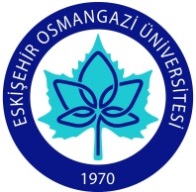 COURSE INFORMATION FORMInstructor(s):   		                                                                                      			Signature           								Date: ESOGÜ Department of Foreign Language Education (English Language Teaching) COURSE INFORMATION FORMInstructor(s):   		                                                                                      			Signature           								Date: ESOGÜ Department of Foreign Language Education (English Language Teaching) COURSE INFORMATION FORMInstructor(s):   		                                                                                      			Signature           								Date: ESOGÜ Department of Foreign Language Education (English Language Teaching) COURSE INFORMATION FORMInstructor(s):   		                                                                                      			Signature           								Date: ESOGÜ Department of Foreign Language Education (English Language Teaching) COURSE INFORMATION FORMInstructor(s):   		                                                                                      			Signature           								Date: ESOGÜ Department of Foreign Language Education (English Language Teaching) COURSE INFORMATION FORMInstructor(s):   		                                                                                      			Signature           								Date: ESOGÜ Department of Foreign Language Education (English Language Teaching) 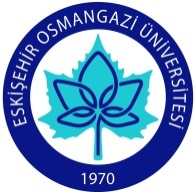 COURSE INFORMATION FORMInstructor(s):   		                                                                                      			Signature           								Date: ESOGÜ Department of Foreign Language Education (English Language Teaching) COURSE INFORMATION FORMInstructor(s):   		                                                                                           			Signature           								Date: ESOGÜ Department of Foreign Language Education (English Language Teaching) COURSE INFORMATION FORMInstructor(s):   		                                                                                      			Signature           								Date: ESOGÜ Department of Foreign Language Education (English Language Teaching) 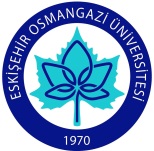                     COURSE INFORMATION FORMInstructor(s):   		                                                                                      			Signature           								Date: ESOGÜ Department of Foreign Language Education (English Language Teaching)                     COURSE INFORMATION FORMInstructor(s):   		                                                                                      			Signature           								Date: ESOGÜ Department of Foreign Language Education (English Language Teaching)                     COURSE INFORMATION FORMInstructor(s):   		                                                                                      			Signature           								Date: ESOGÜ Department of Foreign Language Education (English Language Teaching)                     COURSE INFORMATION FORMInstructor(s):   		                                                                                      			Signature           								Date: ESOGÜ Department of Foreign Language Education (English Language Teaching)                     COURSE INFORMATION FORMInstructor(s):   		                                                                                      			Signature           								Date: ESOGÜ Department of Foreign Language Education (English Language Teaching)                     COURSE INFORMATION FORMInstructor(s):   		                                                                                      			Signature           								Date: ESOGÜ Department of Foreign Language Education (English Language Teaching)                     COURSE INFORMATION FORMInstructor(s):   		                                                                                      			Signature           								Date: ESOGÜ Department of Foreign Language Education (English Language Teaching)                     COURSE INFORMATION FORMInstructor(s):   		                                                                                      			Signature           								Date: ESOGÜ Department of Foreign Language Education (English Language Teaching) COURSE INFORMATION FORMInstructor(s):   		                                                                                      			Signature           								Date: ESOGÜ Department of Foreign Language Education (English Language Teaching) COURSE INFORMATION FORMInstructor(s):   		                                                                                      			Signature           								Date: ESOGÜ Department of Foreign Language Education (English Language Teaching) COURSE INFORMATION FORMInstructor(s):   		                                                                                      			Signature           								Date: ESOGÜ Department of Foreign Language Education (English Language Teaching) COURSE INFORMATION FORMInstructor(s):   		                                                                                      			Signature           								Date: ESOGÜ Department of Foreign Language Education (English Language Teaching) COURSE INFORMATION FORMInstructor(s):   		                                                                                      			Signature           								Date: ESOGÜ Department of Foreign Language Education (English Language Teaching) COURSE INFORMATION FORMInstructor(s):   		                                                                                      			Signature           								Date: ESOGÜ Department of Foreign Language Education (English Language Teaching)                     COURSE INFORMATION FORMInstructor(s):   		                                                                                      			Signature           								Date: ESOGÜ Department of Foreign Language Education (English Language Teaching)                     COURSE INFORMATION FORMInstructor(s):   		                                                                                      			Signature           								Date: ESOGÜ Department of Foreign Language Education (English Language Teaching)                     COURSE INFORMATION FORMInstructor(s):   		                                                                                      			Signature           								Date: ESOGÜ Department of Foreign Language Education (English Language Teaching) COURSE INFORMATION FORMInstructor(s):   		                                                                                      			Signature           								Date: ESOGÜ Department of Foreign Language Education (English Language Teaching)                     COURSE INFORMATION FORMInstructor(s):   		                                                                                      			Signature           								Date: ESOGÜ Department of Foreign Language Education (English Language Teaching)                     COURSE INFORMATION FORMInstructor(s):   		                                                                                      			Signature           								Date: ESOGÜ Department of Foreign Language Education (English Language Teaching)                     COURSE INFORMATION FORMInstructor(s):   		                                                                                      			Signature           								Date: ESOGÜ Department of Foreign Language Education (English Language Teaching)                     COURSE INFORMATION FORMInstructor(s):   		                                                                                      			Signature           								Date: ESOGÜ Department of Foreign Language Education (English Language Teaching)                     COURSE INFORMATION FORMInstructor(s):   		                                                                                      			Signature           								Date: ESOGÜ Department of Foreign Language Education (English Language Teaching)                     COURSE INFORMATION FORMInstructor(s):   		                                                                                      			Signature           								Date: ESOGÜ Department of Foreign Language Education (English Language Teaching)                     COURSE INFORMATION FORMInstructor(s):   		                                                                                      			Signature           								Date: ESOGÜ Department of Foreign Language Education (English Language Teaching)                     COURSE INFORMATION FORMInstructor(s):   		                                                                                      			Signature           								Date: ESOGÜ Department of Foreign Language Education (English Language Teaching)                     COURSE INFORMATION FORMInstructor(s):   		                                                                                      			Signature           								Date: ESOGÜ Department of Foreign Language Education (English Language Teaching)                     COURSE INFORMATION FORMInstructor(s):   		                                                                                      			Signature           								Date: ESOGÜ Department of Foreign Language Education (English Language Teaching)                     COURSE INFORMATION FORMInstructor(s):   		                                                                                      			Signature           								Date: ESOGÜ Department of Foreign Language Education (English Language Teaching)                     COURSE INFORMATION FORMInstructor(s):   		                                                                                      			Signature           								Date: ESOGÜ Department of Foreign Language Education (English Language Teaching) COURSE INFORMATION FORMInstructor(s):   		                                                                                      			Signature           								Date: No PROGRAM OUTCOMES 321Students will be able to internalize modern English Language Teaching (ELT) methods, techniques and theories, and get ready and equipped with the necessary knowledge and abilities in order to implement them effectively XStudents will be able to learn about the basics of ELT and develop themselves on the basis of these during teaching-learning processXStudents will be able to comprehend, interpret and evaluate the different written texts in foreign language that they can encounter in daily and professional lives ofessional able to comprehend, interpret and evaluate the different written texts that they can encounter in daily g-learnXStudents will be able to comprehend, interpret and evaluate the different oral discourse in foreign language that they can encounter in daily and professional livesXStudents will be able to communicate in foreign language in different contexts during their daily and professional livesXStudents will be able to create texts in different genres applying the writing process effectivelyXStudents will be able to evaluate, implement and interpret the scientific concepts and methods in ELTXStudents will be able to speak English appropriately and fluently and have presentations in formal and informal contexts. XStudents will be able to know about Information Technologies and the use of internet and Technologies in teaching and apply them XStudents will be able to realize the significance of the culture of target language and use the short stories, poetry and novel that can reflect these cultural motives.XStudents will be able to follow the scientific publications and participate to conferences and meetings related to ELTXStudents will be able to adapt  and use the materials, also design new materialsXStudents will be able to realize the individual learning differences and use language teaching methods and techniques considering these differences.XStudents will be able to create education environments considering the effective teaching strategiesXStudents will be able to develop measurement and assessment materials and equipment according to different levels.XStudents will be able to be aware of the intrinsic and extrinsic motivational factors and use these different motivation types effectively during teaching practiceXStudents will be able to know and use the concepts and teaching and learning processes in ELTX1st Year1st Year1st Year1st Year1st Year1st Year1st Year1st YearCodeCourse NameCourse NameAKTSD+U+LZ/SZ/SLanguageFall TermFall TermFall TermFall TermFall TermFall TermFall TermFall TermIntroduction to Education332+0=22+0=2ZTurkishEducational Sociology332+0=22+0=2ZTurkishAtatürk İlkeleri ve İnkılap Tarihi332+0=22+0=2ZTurkishForeign Language 1332+0=22+0=2ZFransızcaAlmancaTurkish Language 1553+0=33+0=3ZTurkishInformationTechnologies552+2=32+2=3ZTurkish171811009222+0=22+0=2ZTurkish171811010222+0=22+0=2ZEnglish171811011222+0=22+0=2ZEnglish171811012222+0=22+0=2ZEnglishFall Term Total :Fall Term Total :3030Spring TermSpring TermSpring TermSpring TermSpring TermSpring TermSpring TermSpring Term171012004Educational Psychology332+0=22+0=2ZTurkish171012005Philosophy of Education332+0=22+0=2ZTurkish171012006Atatürk İlkeleri ve İnkılap Tarihi 2332+0=22+0=2ZTurkish171012007Foreign Language 2332+0=22+0=2ZFransızcaAlmanca171012008Türk Language 2553+0=33+0=3ZTurkish171812009Reading Skills 2222+0=22+0=2ZTurkish171812010Writing Skills 2332+0=22+0=2ZEnglish171812011Listening And Pronunciation 2332+0=22+0=2ZEnglish171812012Oral Communication Skills 2332+0=22+0=2ZEnglish171812013Structure Of English222+0=22+0=2ZEnglishSpring Term Total :Spring Term Total :3030YEAR TOTAL :YEAR TOTAL :60602. Year2. Year2. Year2. Year2. Year2. Year2. Year2. YearCodeCourse NameCourse NameAKTSD+U+LZ/SZ/SLanguageFall TermFall TermFall TermFall TermFall TermFall TermFall TermFall TermInstructional Technologies332+0=22+0=2ZTurkishÖğretim İlke ve Yöntemleri332+0=22+0=2ZTurkishElective 1442+0=22+0=2ZEnglishElective 1332+0=22+0=2ZTurkishElective 1442+0=22+0=2ZEnglishAPPROACHES TO ENGLISH LANGUAGE LEARNING AND TEACHING332+0=22+0=2ZEnglishENGLISH LITERATURE I442+0=22+0=2ZEnglishLINGUISTICS I332+0=22+0=2EnglishCRITICAL READING AND WRITING332+0=22+0=2EnglishFall Term Total :Fall Term Total :3030Spring TermSpring TermSpring TermSpring TermSpring TermSpring TermSpring TermSpring TermTürk Eğitim Tarihi332+0=22+0=2ZTurkishEğitimde Araştırma Yöntemleri332+0=22+0=2ZTurkishElective 2442+0=22+0=2ZEnglishElective 2332+0=22+0=2ZTurkishElective 2442+0=22+0=2ZEnglishENGLISH LANGUAGE TEACHING PROGRAMS332+0=22+0=2ZEnglishENGLISH LITERATURE 2442+0=22+0=2ZEnglishLINGUISTICS 2332+0=22+0=2ZEnglishLANGUAGE ACQUISITION332+0=22+0=2ZEnglishSpring Term Total :Spring Term Total :3030YEAR TOTAL :YEAR TOTAL :60603. Year3. Year3. Year3. Year3. Year3. Year3. Year3. YearCodeCourse NameCourse NameAKTSD+U+LZ/SZ/SLanguageFall TermFall TermFall TermFall TermFall TermFall TermFall TermFall TermClassroom Management332+0=22+0=2ZTurkishEthics and Moral in Education332+0=22+0=2ZTurkishElective 3442+0=22+0=2ZEnglishElective 3332+0=22+0=2ZTurkishElective 3442+0=22+0=2ZEnglishteaching english to Young Learners 1553+0=33+0=3ZEnglishteaching english language skills 1553+0=33+0=3ZEnglishlanguage teaching and literature 1332+0=22+0=2ZEnglishFall Term Total :Fall Term Total :3030Spring TermSpring TermSpring TermSpring TermSpring TermSpring TermSpring TermSpring TermTesting and Evaluation in Education332+0=22+0=2ZEnglishTürk Eğitim Sistemi ve Okul Yönetimi332+0=22+0=2ZTurkishElective 4442+0=22+0=2ZEnglishElective 4332+0=22+0=2ZTurkishElective 4442+0=22+0=2ZEnglishteaching english to Young Learners 2553+0=33+0=3ZEnglishteaching english language skills 2553+0=33+0=3ZEnglishlanguage teaching and literature 2332+0=22+0=2ZEnglishSpring Term Total :Spring Term Total :3030YEAR TOTAL :YEAR TOTAL :60604. Year4. Year4. Year4. Year4. Year4. Year4. Year4. YearCodeCourse NameCourse NameAKTSD+U+LZ/SZ/SLanguageFall TermFall TermFall TermFall TermFall TermFall TermFall TermFall TermPractice Teaching10102+6=52+6=5ZEnglishSpecial Education and Integration332+0=22+0=2ZEnglishElective 5442+0=22+0=2ZEnglishCommunity Service331+2=21+2=2ZTurkishSeçmeli 5442+0=22+0=2ZEnglishDEVELOPING COURSE CONTENT IN ENGLISH LANGUAGE TEACHING333+0=33+0=3ZEnglishTRANSLATION333+0=33+0=3ZEnglishFall Term Total :Fall Term Total :3030Spring TermSpring TermSpring TermSpring TermSpring TermSpring TermSpring TermSpring TermPractice Teaching 215152+6=52+6=5ZEnglishGuidance in Schools332+0=22+0=2ZTurkishElective 6442+0=22+0=2ZEnglishElective  6442+0=22+0=2ZEnglishTESTING AND EVALUATION IN ELT443+0=33+0=3ZEnglishSpring Term Total :Spring Term Total :3030YEAR TOTAL :YEAR TOTAL :6060Field Education Elective coursesField Education Elective coursesSeçmeliDers AdıSınıfDönemSeçmeli 1Dünya İngilizceleri ve Kültür2. Sınıf3. Yarıyıl(Güz)(World Englishes and Culture)Seçmeli 1Dil ve Toplum2. Sınıf3. Yarıyıl(Güz)(Language and Society)Seçmeli 2Söylem Çözümlemesi ve Dil Öğretimi2. Sınıf4. Yarıyıl(Bahar)(Discourse Analysis and Language Teaching)(Discourse Analysis and Language Teaching)Seçmeli 2İngilizce Öğretiminde Drama2. Sınıf4. Yarıyıl(Bahar)(Drama in ELT)Seçmeli 3İngilizce Öğretiminde Materyal Tasarımı3. Sınıf5. Yarıyıl(Güz)(Material Design in ELT)Seçmeli 3İngilizce Öğretiminde Yeni Yaklaşımlar3. Sınıf5. Yarıyıl(Güz)(New Approaches to ELT)Seçmeli 4İngilizce Sözcük Bilgisi Öğretimi3. Sınıf6. Yarıyıl(Bahar)(Teaching English Vocabulary)Seçmeli 4Sosyodilbilim ve Dil Öğretimi3. Sınıf6. Yarıyıl(Bahar)(Sociolinguistics and ELT)Seçmeli 5Sınıf İçi Öğrenmelerin Değerlendirilmesi4. Sınıf7. Yarıyıl(Güz)(Evaluation of in-class Learning)Seçmeli 5Edimbilim ve Dil Öğretimi4. Sınıf7. Yarıyıl(Bahar)(Pragmatics and Language Teaching)Seçmeli 5İngilizce Ders Kitabı İncelemesi4. Sınıf7. Yarıyıl(Bahar)(Language Coursebook Evaluation)Seçmeli 6Tümleşik Dil Becerilerinin Öğretimi4. Sınıf8. Yarıyıl(Bahar)(Teaching of Integrated Language Skills)Seçmeli 6Kitle İletişiminde İngilizce4. Sınıf8. Yarıyıl(Bahar)(English in Mass Media)SEMESTER Fall COURSE CODE 171811011COURSE NAMEListening and Pronunciation 1SEMESTERWEEKLY COURSE PERIODWEEKLY COURSE PERIODWEEKLY COURSE PERIODWEEKLY COURSE PERIODWEEKLY COURSE PERIODWEEKLY COURSE PERIODCOURSE OFCOURSE OFCOURSE OFCOURSE OFCOURSE OFCOURSE OFSEMESTERTheoryTheoryPracticeLaboratoryLaboratoryLaboratoryCreditECTSECTSTYPETYPELANGUAGE122000022.02.0COMPULSORY ( X )  ELECTIVE ()COMPULSORY ( X )  ELECTIVE ()EnglishCOURSE CATEGORYCOURSE CATEGORYCOURSE CATEGORYCOURSE CATEGORYCOURSE CATEGORYCOURSE CATEGORYCOURSE CATEGORYCOURSE CATEGORYCOURSE CATEGORYCOURSE CATEGORYCOURSE CATEGORYCOURSE CATEGORYCOURSE CATEGORYProfessional KnowledgeProfessional KnowledgeContent KnowledgeContent KnowledgeContent KnowledgeGeneral Culture KnowledgeGeneral Culture KnowledgeGeneral Culture KnowledgeGeneral Culture KnowledgeElective CourseElective CourseElective CourseElective CoursexxxGeneral Knowledge(   )   Content Knowledge ( )General Knowledge(   )   Content Knowledge ( )General Knowledge(   )   Content Knowledge ( )General Knowledge(   )   Content Knowledge ( )ASSESSMENT CRITERIAASSESSMENT CRITERIAASSESSMENT CRITERIAASSESSMENT CRITERIAASSESSMENT CRITERIAASSESSMENT CRITERIAASSESSMENT CRITERIAASSESSMENT CRITERIAASSESSMENT CRITERIAASSESSMENT CRITERIAASSESSMENT CRITERIAASSESSMENT CRITERIAASSESSMENT CRITERIAMID-TERMMID-TERMMID-TERMMID-TERMMID-TERMMID-TERMEvaluation TypeEvaluation TypeEvaluation TypeEvaluation TypeEvaluation TypeQuantity%MID-TERMMID-TERMMID-TERMMID-TERMMID-TERMMID-TERM1st Mid-Term1st Mid-Term1st Mid-Term1st Mid-Term1st Mid-Term130MID-TERMMID-TERMMID-TERMMID-TERMMID-TERMMID-TERM2nd Mid-Term2nd Mid-Term2nd Mid-Term2nd Mid-Term2nd Mid-TermMID-TERMMID-TERMMID-TERMMID-TERMMID-TERMMID-TERMQuizQuizQuizQuizQuizMID-TERMMID-TERMMID-TERMMID-TERMMID-TERMMID-TERMHomeworkHomeworkHomeworkHomeworkHomework220MID-TERMMID-TERMMID-TERMMID-TERMMID-TERMMID-TERMProjectProjectProjectProjectProjectMID-TERMMID-TERMMID-TERMMID-TERMMID-TERMMID-TERMReportReportReportReportReportMID-TERMMID-TERMMID-TERMMID-TERMMID-TERMMID-TERMOthers (………)Others (………)Others (………)Others (………)Others (………)FINAL EXAMFINAL EXAMFINAL EXAMFINAL EXAMFINAL EXAMFINAL EXAM150PREREQUIEITE(S)PREREQUIEITE(S)PREREQUIEITE(S)PREREQUIEITE(S)PREREQUIEITE(S)PREREQUIEITE(S)No prerequisiteNo prerequisiteNo prerequisiteNo prerequisiteNo prerequisiteNo prerequisiteNo prerequisiteCOURSE DESCRIPTIONCOURSE DESCRIPTIONCOURSE DESCRIPTIONCOURSE DESCRIPTIONCOURSE DESCRIPTIONCOURSE DESCRIPTIONAnalyzing authentic listening materials and speaking chunks taken from various contexts. Additionally, the course includes differences between phonology and the transcripts of problematic phonemes. Basic listening and speaking skills such as vowels, consonants, word stress and intonation and phonetic transcription exercises are also included in the course content. Analyzing authentic listening materials and speaking chunks taken from various contexts. Additionally, the course includes differences between phonology and the transcripts of problematic phonemes. Basic listening and speaking skills such as vowels, consonants, word stress and intonation and phonetic transcription exercises are also included in the course content. Analyzing authentic listening materials and speaking chunks taken from various contexts. Additionally, the course includes differences between phonology and the transcripts of problematic phonemes. Basic listening and speaking skills such as vowels, consonants, word stress and intonation and phonetic transcription exercises are also included in the course content. Analyzing authentic listening materials and speaking chunks taken from various contexts. Additionally, the course includes differences between phonology and the transcripts of problematic phonemes. Basic listening and speaking skills such as vowels, consonants, word stress and intonation and phonetic transcription exercises are also included in the course content. Analyzing authentic listening materials and speaking chunks taken from various contexts. Additionally, the course includes differences between phonology and the transcripts of problematic phonemes. Basic listening and speaking skills such as vowels, consonants, word stress and intonation and phonetic transcription exercises are also included in the course content. Analyzing authentic listening materials and speaking chunks taken from various contexts. Additionally, the course includes differences between phonology and the transcripts of problematic phonemes. Basic listening and speaking skills such as vowels, consonants, word stress and intonation and phonetic transcription exercises are also included in the course content. Analyzing authentic listening materials and speaking chunks taken from various contexts. Additionally, the course includes differences between phonology and the transcripts of problematic phonemes. Basic listening and speaking skills such as vowels, consonants, word stress and intonation and phonetic transcription exercises are also included in the course content. COURSE OBJECTIVESCOURSE OBJECTIVESCOURSE OBJECTIVESCOURSE OBJECTIVESCOURSE OBJECTIVESCOURSE OBJECTIVESAnalyzing authentic listening materials and speech samples used in different discourses; basic listening and phonetic skills such as discriminating minimal pairs and formulating phonetic transcriptions of problematic sounds; higher level listening skills and strategies; the fundamentals of listening and phonetics namely vowels, consonants, stress in words, rhythm and intonation as well as the usage of phonetic alphabet for learning and production.It is aimed to improve the students’ pronunciation in English and listening skills. Analyzing authentic listening materials and speech samples used in different discourses; basic listening and phonetic skills such as discriminating minimal pairs and formulating phonetic transcriptions of problematic sounds; higher level listening skills and strategies; the fundamentals of listening and phonetics namely vowels, consonants, stress in words, rhythm and intonation as well as the usage of phonetic alphabet for learning and production.It is aimed to improve the students’ pronunciation in English and listening skills. Analyzing authentic listening materials and speech samples used in different discourses; basic listening and phonetic skills such as discriminating minimal pairs and formulating phonetic transcriptions of problematic sounds; higher level listening skills and strategies; the fundamentals of listening and phonetics namely vowels, consonants, stress in words, rhythm and intonation as well as the usage of phonetic alphabet for learning and production.It is aimed to improve the students’ pronunciation in English and listening skills. Analyzing authentic listening materials and speech samples used in different discourses; basic listening and phonetic skills such as discriminating minimal pairs and formulating phonetic transcriptions of problematic sounds; higher level listening skills and strategies; the fundamentals of listening and phonetics namely vowels, consonants, stress in words, rhythm and intonation as well as the usage of phonetic alphabet for learning and production.It is aimed to improve the students’ pronunciation in English and listening skills. Analyzing authentic listening materials and speech samples used in different discourses; basic listening and phonetic skills such as discriminating minimal pairs and formulating phonetic transcriptions of problematic sounds; higher level listening skills and strategies; the fundamentals of listening and phonetics namely vowels, consonants, stress in words, rhythm and intonation as well as the usage of phonetic alphabet for learning and production.It is aimed to improve the students’ pronunciation in English and listening skills. Analyzing authentic listening materials and speech samples used in different discourses; basic listening and phonetic skills such as discriminating minimal pairs and formulating phonetic transcriptions of problematic sounds; higher level listening skills and strategies; the fundamentals of listening and phonetics namely vowels, consonants, stress in words, rhythm and intonation as well as the usage of phonetic alphabet for learning and production.It is aimed to improve the students’ pronunciation in English and listening skills. Analyzing authentic listening materials and speech samples used in different discourses; basic listening and phonetic skills such as discriminating minimal pairs and formulating phonetic transcriptions of problematic sounds; higher level listening skills and strategies; the fundamentals of listening and phonetics namely vowels, consonants, stress in words, rhythm and intonation as well as the usage of phonetic alphabet for learning and production.It is aimed to improve the students’ pronunciation in English and listening skills. ADDITIVE OF COURSE TO APPLY PROFESSIONAL EDUATIONADDITIVE OF COURSE TO APPLY PROFESSIONAL EDUATIONADDITIVE OF COURSE TO APPLY PROFESSIONAL EDUATIONADDITIVE OF COURSE TO APPLY PROFESSIONAL EDUATIONADDITIVE OF COURSE TO APPLY PROFESSIONAL EDUATIONADDITIVE OF COURSE TO APPLY PROFESSIONAL EDUATIONAt the end of the lesson, students will be able to Classify the sounds Discriminate and pronunce the constants and vowels in English Use of international pronunciation systems and lettersUse intonation and rhytm effectively Realize the differences among sounds and be aware of their different functions Improve their pronunciation and listening skills.At the end of the lesson, students will be able to Classify the sounds Discriminate and pronunce the constants and vowels in English Use of international pronunciation systems and lettersUse intonation and rhytm effectively Realize the differences among sounds and be aware of their different functions Improve their pronunciation and listening skills.At the end of the lesson, students will be able to Classify the sounds Discriminate and pronunce the constants and vowels in English Use of international pronunciation systems and lettersUse intonation and rhytm effectively Realize the differences among sounds and be aware of their different functions Improve their pronunciation and listening skills.At the end of the lesson, students will be able to Classify the sounds Discriminate and pronunce the constants and vowels in English Use of international pronunciation systems and lettersUse intonation and rhytm effectively Realize the differences among sounds and be aware of their different functions Improve their pronunciation and listening skills.At the end of the lesson, students will be able to Classify the sounds Discriminate and pronunce the constants and vowels in English Use of international pronunciation systems and lettersUse intonation and rhytm effectively Realize the differences among sounds and be aware of their different functions Improve their pronunciation and listening skills.At the end of the lesson, students will be able to Classify the sounds Discriminate and pronunce the constants and vowels in English Use of international pronunciation systems and lettersUse intonation and rhytm effectively Realize the differences among sounds and be aware of their different functions Improve their pronunciation and listening skills.At the end of the lesson, students will be able to Classify the sounds Discriminate and pronunce the constants and vowels in English Use of international pronunciation systems and lettersUse intonation and rhytm effectively Realize the differences among sounds and be aware of their different functions Improve their pronunciation and listening skills.COURSE OUTCOMESCOURSE OUTCOMESCOURSE OUTCOMESCOURSE OUTCOMESCOURSE OUTCOMESCOURSE OUTCOMESBy means of this course, students will be able to speak with near-native like fluency and improve listening skills so that they can communicate in every context. This will help their professional and personal developments. By means of this course, students will be able to speak with near-native like fluency and improve listening skills so that they can communicate in every context. This will help their professional and personal developments. By means of this course, students will be able to speak with near-native like fluency and improve listening skills so that they can communicate in every context. This will help their professional and personal developments. By means of this course, students will be able to speak with near-native like fluency and improve listening skills so that they can communicate in every context. This will help their professional and personal developments. By means of this course, students will be able to speak with near-native like fluency and improve listening skills so that they can communicate in every context. This will help their professional and personal developments. By means of this course, students will be able to speak with near-native like fluency and improve listening skills so that they can communicate in every context. This will help their professional and personal developments. By means of this course, students will be able to speak with near-native like fluency and improve listening skills so that they can communicate in every context. This will help their professional and personal developments. TEXTBOOKTEXTBOOKTEXTBOOKTEXTBOOKTEXTBOOKTEXTBOOK“Gerald Kelly (2000) Jeremy Harmer (ed.) How to Teach Pronunciation  LongmanKıymazarslan, V, Alagözlü,N., Mirzayeva,N (2004) Listening Booth: For Listening Practice. Seçkin Yayınevi Ankara“Gerald Kelly (2000) Jeremy Harmer (ed.) How to Teach Pronunciation  LongmanKıymazarslan, V, Alagözlü,N., Mirzayeva,N (2004) Listening Booth: For Listening Practice. Seçkin Yayınevi Ankara“Gerald Kelly (2000) Jeremy Harmer (ed.) How to Teach Pronunciation  LongmanKıymazarslan, V, Alagözlü,N., Mirzayeva,N (2004) Listening Booth: For Listening Practice. Seçkin Yayınevi Ankara“Gerald Kelly (2000) Jeremy Harmer (ed.) How to Teach Pronunciation  LongmanKıymazarslan, V, Alagözlü,N., Mirzayeva,N (2004) Listening Booth: For Listening Practice. Seçkin Yayınevi Ankara“Gerald Kelly (2000) Jeremy Harmer (ed.) How to Teach Pronunciation  LongmanKıymazarslan, V, Alagözlü,N., Mirzayeva,N (2004) Listening Booth: For Listening Practice. Seçkin Yayınevi Ankara“Gerald Kelly (2000) Jeremy Harmer (ed.) How to Teach Pronunciation  LongmanKıymazarslan, V, Alagözlü,N., Mirzayeva,N (2004) Listening Booth: For Listening Practice. Seçkin Yayınevi Ankara“Gerald Kelly (2000) Jeremy Harmer (ed.) How to Teach Pronunciation  LongmanKıymazarslan, V, Alagözlü,N., Mirzayeva,N (2004) Listening Booth: For Listening Practice. Seçkin Yayınevi AnkaraOTHER REFERENCESOTHER REFERENCESOTHER REFERENCESOTHER REFERENCESOTHER REFERENCESOTHER REFERENCES-------TOOLS AND EQUIPMENTS REQUIREDTOOLS AND EQUIPMENTS REQUIREDTOOLS AND EQUIPMENTS REQUIREDTOOLS AND EQUIPMENTS REQUIREDTOOLS AND EQUIPMENTS REQUIREDTOOLS AND EQUIPMENTS REQUIRED	COURSE SYLLABUS	COURSE SYLLABUSWEEKTOPICS 1The description of speech sounds2Why teach pronunciation 3Vowels4Consonants  5Word and Sentence Stress 6Pitch and Intonation7-8MIDTERM9Grammar and Intonation10Practice:  Listening Booth I11Practice:  Listening Booth I12Practice:  Listening Booth I13Practice:  Listening Booth I 14Practice:  Listening Booth I15-16 FINAL EXAMNo PROGRAM OUTCOMES 321Students will be able to internalize modern English Language Teaching (ELT) methods, techniques and theories, and get ready and equipped with the necessary knowledge and abilities in order to implement them effectively XStudents will be able to learn about the basics of ELT and develop themselves on the basis of these during teaching-learning processXStudents will be able to comprehend, interpret and evaluate the different written texts in foreign language that they can encounter in daily and professional lives ofessional able to comprehend, interpret and evaluate the different written texts that they can encounter in daily g-learnXStudents will be able to comprehend, interpret and evaluate the different oral discourse in foreign language that they can encounter in daily and professional livesXStudents will be able to communicate in foreign language in different contexts during their daily and professional livesXStudents will be able to create texts in different genres applying the writing process effectivelyXStudents will be able to evaluate, implement and interpret the scientific concepts and methods in ELTXStudents will be able to speak English appropriately and fluently and have presentations in formal and informal contexts. XStudents will be able to know about Information Technologies and the use of internet and Technologies in teaching and apply them XStudents will be able to realize the significance of the culture of target language and use the short stories, poetry and novel that can reflect these cultural motives.XStudents will be able to follow the scientific publications and participate to conferences and meetings related to ELTXStudents will be able to adapt  and use the materials, also design new materialsXStudents will be able to realize the individual learning differences and use language teaching methods and techniques considering these differences.XStudents will be able to create education environments considering the effective teaching strategiesXStudents will be able to develop measurement and assessment materials and equipment according to different levels.XStudents will be able to be aware of the intrinsic and extrinsic motivational factors and use these different motivation types effectively during teaching practiceXStudents will be able to know and use the concepts and teaching and learning processes in ELTXStudnets will be able to have the ability to comprehend, analysis and use the language systems XStudents will be able to recognize the students’ needs, language development levels, ages, intelligence types and learning styles while preparing lesson plansXStudents will be able to develop and design different effective activities for English grammar, vocabulary, reading, listening, writing and speaking skills in ELTX1: None. 2: Partially contribution. 3: Completely contribution.1: None. 2: Partially contribution. 3: Completely contribution.1: None. 2: Partially contribution. 3: Completely contribution.1: None. 2: Partially contribution. 3: Completely contribution.1: None. 2: Partially contribution. 3: Completely contribution.SEMESTER FallCOURSE CODE 171811012COURSE NAMEORAL COMMUNICATION SKILLS 1SEMESTERWEEKLY COURSE PERIODWEEKLY COURSE PERIODWEEKLY COURSE PERIODWEEKLY COURSE PERIODWEEKLY COURSE PERIODWEEKLY COURSE PERIODCOURSE OFCOURSE OFCOURSE OFCOURSE OFCOURSE OFCOURSE OFSEMESTERTheoryTheoryPracticeLaboratoryLaboratoryLaboratoryCreditECTSECTSTYPETYPELANGUAGE122000022.02.0COMPULSORY ( X )  ELECTIVE ()COMPULSORY ( X )  ELECTIVE ()EnglishCOURSE CATAGORYCOURSE CATAGORYCOURSE CATAGORYCOURSE CATAGORYCOURSE CATAGORYCOURSE CATAGORYCOURSE CATAGORYCOURSE CATAGORYCOURSE CATAGORYCOURSE CATAGORYCOURSE CATAGORYCOURSE CATAGORYCOURSE CATAGORYProfessional KnowledgeProfessional KnowledgeContent KnowledgeContent KnowledgeContent KnowledgeGeneral Culture KnowledgeGeneral Culture KnowledgeGeneral Culture KnowledgeGeneral Culture KnowledgeElective CourseElective CourseElective CourseElective CoursexxxGeneral Knowledge(   )   Content Knowledge ( )General Knowledge(   )   Content Knowledge ( )General Knowledge(   )   Content Knowledge ( )General Knowledge(   )   Content Knowledge ( )ASSESSMENT CRITERIAASSESSMENT CRITERIAASSESSMENT CRITERIAASSESSMENT CRITERIAASSESSMENT CRITERIAASSESSMENT CRITERIAASSESSMENT CRITERIAASSESSMENT CRITERIAASSESSMENT CRITERIAASSESSMENT CRITERIAASSESSMENT CRITERIAASSESSMENT CRITERIAASSESSMENT CRITERIAMID-TERMMID-TERMMID-TERMMID-TERMMID-TERMMID-TERMEvaluation TypeEvaluation TypeEvaluation TypeEvaluation TypeEvaluation TypeQuantity%MID-TERMMID-TERMMID-TERMMID-TERMMID-TERMMID-TERM1st Mid-Term1st Mid-Term1st Mid-Term1st Mid-Term1st Mid-Term130MID-TERMMID-TERMMID-TERMMID-TERMMID-TERMMID-TERM2nd Mid-Term2nd Mid-Term2nd Mid-Term2nd Mid-Term2nd Mid-TermMID-TERMMID-TERMMID-TERMMID-TERMMID-TERMMID-TERMQuizQuizQuizQuizQuizMID-TERMMID-TERMMID-TERMMID-TERMMID-TERMMID-TERMHomeworkHomeworkHomeworkHomeworkHomework210MID-TERMMID-TERMMID-TERMMID-TERMMID-TERMMID-TERMProjectProjectProjectProjectProjectMID-TERMMID-TERMMID-TERMMID-TERMMID-TERMMID-TERMReportReportReportReportReportMID-TERMMID-TERMMID-TERMMID-TERMMID-TERMMID-TERMOthers (………)Others (………)Others (………)Others (………)Others (………)FINAL EXAMFINAL EXAMFINAL EXAMFINAL EXAMFINAL EXAMFINAL EXAM160PREREQUIEITE(S)PREREQUIEITE(S)PREREQUIEITE(S)PREREQUIEITE(S)PREREQUIEITE(S)PREREQUIEITE(S)NoneNoneNoneNoneNoneNoneNoneCOURSE DESCRIPTIONCOURSE DESCRIPTIONCOURSE DESCRIPTIONCOURSE DESCRIPTIONCOURSE DESCRIPTIONCOURSE DESCRIPTIONImproving  oral communication skills by means of using appropriate expressions for various oral communication contexts; improving the ability of expressing their own feelings and thoughts by menas of dialogues, preseentation, and discussion; developing listening comprehension and speaking skills by using current, authentic, audio-visual aids. Improving  oral communication skills by means of using appropriate expressions for various oral communication contexts; improving the ability of expressing their own feelings and thoughts by menas of dialogues, preseentation, and discussion; developing listening comprehension and speaking skills by using current, authentic, audio-visual aids. Improving  oral communication skills by means of using appropriate expressions for various oral communication contexts; improving the ability of expressing their own feelings and thoughts by menas of dialogues, preseentation, and discussion; developing listening comprehension and speaking skills by using current, authentic, audio-visual aids. Improving  oral communication skills by means of using appropriate expressions for various oral communication contexts; improving the ability of expressing their own feelings and thoughts by menas of dialogues, preseentation, and discussion; developing listening comprehension and speaking skills by using current, authentic, audio-visual aids. Improving  oral communication skills by means of using appropriate expressions for various oral communication contexts; improving the ability of expressing their own feelings and thoughts by menas of dialogues, preseentation, and discussion; developing listening comprehension and speaking skills by using current, authentic, audio-visual aids. Improving  oral communication skills by means of using appropriate expressions for various oral communication contexts; improving the ability of expressing their own feelings and thoughts by menas of dialogues, preseentation, and discussion; developing listening comprehension and speaking skills by using current, authentic, audio-visual aids. Improving  oral communication skills by means of using appropriate expressions for various oral communication contexts; improving the ability of expressing their own feelings and thoughts by menas of dialogues, preseentation, and discussion; developing listening comprehension and speaking skills by using current, authentic, audio-visual aids. COURSE OBJECTIVESCOURSE OBJECTIVESCOURSE OBJECTIVESCOURSE OBJECTIVESCOURSE OBJECTIVESCOURSE OBJECTIVESAt the end of this course, the students; 
1) apply their communication skills into formal and informal contexts
2) make use of the theoretical and practical knowledge gained in the Listening and Pronunciation course by combining them with speaking skills during their informative and persuasive presentations
3) utilize the visual and audial aids such as Power Point presentations, OHT and poster to have a successful presentationAt the end of this course, the students; 
1) apply their communication skills into formal and informal contexts
2) make use of the theoretical and practical knowledge gained in the Listening and Pronunciation course by combining them with speaking skills during their informative and persuasive presentations
3) utilize the visual and audial aids such as Power Point presentations, OHT and poster to have a successful presentationAt the end of this course, the students; 
1) apply their communication skills into formal and informal contexts
2) make use of the theoretical and practical knowledge gained in the Listening and Pronunciation course by combining them with speaking skills during their informative and persuasive presentations
3) utilize the visual and audial aids such as Power Point presentations, OHT and poster to have a successful presentationAt the end of this course, the students; 
1) apply their communication skills into formal and informal contexts
2) make use of the theoretical and practical knowledge gained in the Listening and Pronunciation course by combining them with speaking skills during their informative and persuasive presentations
3) utilize the visual and audial aids such as Power Point presentations, OHT and poster to have a successful presentationAt the end of this course, the students; 
1) apply their communication skills into formal and informal contexts
2) make use of the theoretical and practical knowledge gained in the Listening and Pronunciation course by combining them with speaking skills during their informative and persuasive presentations
3) utilize the visual and audial aids such as Power Point presentations, OHT and poster to have a successful presentationAt the end of this course, the students; 
1) apply their communication skills into formal and informal contexts
2) make use of the theoretical and practical knowledge gained in the Listening and Pronunciation course by combining them with speaking skills during their informative and persuasive presentations
3) utilize the visual and audial aids such as Power Point presentations, OHT and poster to have a successful presentationAt the end of this course, the students; 
1) apply their communication skills into formal and informal contexts
2) make use of the theoretical and practical knowledge gained in the Listening and Pronunciation course by combining them with speaking skills during their informative and persuasive presentations
3) utilize the visual and audial aids such as Power Point presentations, OHT and poster to have a successful presentationADDITIVE OF COURSE TO APPLY PROFESSIONAL EDUATIONADDITIVE OF COURSE TO APPLY PROFESSIONAL EDUATIONADDITIVE OF COURSE TO APPLY PROFESSIONAL EDUATIONADDITIVE OF COURSE TO APPLY PROFESSIONAL EDUATIONADDITIVE OF COURSE TO APPLY PROFESSIONAL EDUATIONADDITIVE OF COURSE TO APPLY PROFESSIONAL EDUATIONAt the end of this course, the students; 
1) apply their communication skills into formal and informal contexts
2) make use of the theoretical and practical knowledge gained in the Listening and Pronunciation course by combining them with speaking skills during their informative and persuasive presentations
3) utilize the visual and audial aids such as Power Point presentations, OHT and poster to have a successful presentationAt the end of this course, the students; 
1) apply their communication skills into formal and informal contexts
2) make use of the theoretical and practical knowledge gained in the Listening and Pronunciation course by combining them with speaking skills during their informative and persuasive presentations
3) utilize the visual and audial aids such as Power Point presentations, OHT and poster to have a successful presentationAt the end of this course, the students; 
1) apply their communication skills into formal and informal contexts
2) make use of the theoretical and practical knowledge gained in the Listening and Pronunciation course by combining them with speaking skills during their informative and persuasive presentations
3) utilize the visual and audial aids such as Power Point presentations, OHT and poster to have a successful presentationAt the end of this course, the students; 
1) apply their communication skills into formal and informal contexts
2) make use of the theoretical and practical knowledge gained in the Listening and Pronunciation course by combining them with speaking skills during their informative and persuasive presentations
3) utilize the visual and audial aids such as Power Point presentations, OHT and poster to have a successful presentationAt the end of this course, the students; 
1) apply their communication skills into formal and informal contexts
2) make use of the theoretical and practical knowledge gained in the Listening and Pronunciation course by combining them with speaking skills during their informative and persuasive presentations
3) utilize the visual and audial aids such as Power Point presentations, OHT and poster to have a successful presentationAt the end of this course, the students; 
1) apply their communication skills into formal and informal contexts
2) make use of the theoretical and practical knowledge gained in the Listening and Pronunciation course by combining them with speaking skills during their informative and persuasive presentations
3) utilize the visual and audial aids such as Power Point presentations, OHT and poster to have a successful presentationAt the end of this course, the students; 
1) apply their communication skills into formal and informal contexts
2) make use of the theoretical and practical knowledge gained in the Listening and Pronunciation course by combining them with speaking skills during their informative and persuasive presentations
3) utilize the visual and audial aids such as Power Point presentations, OHT and poster to have a successful presentationCOURSE OUTCOMESCOURSE OUTCOMESCOURSE OUTCOMESCOURSE OUTCOMESCOURSE OUTCOMESCOURSE OUTCOMESAt the end of this course, the students; 
1) apply their communication skills into formal and informal contexts
2) make use of the theoretical and practical knowledge gained in the Listening and Pronunciation course by combining them with speaking skills during their informative and persuasive presentations
3) utilize the visual and audial aids such as Power Point presentations, OHT and poster to have a successful presentationAt the end of this course, the students; 
1) apply their communication skills into formal and informal contexts
2) make use of the theoretical and practical knowledge gained in the Listening and Pronunciation course by combining them with speaking skills during their informative and persuasive presentations
3) utilize the visual and audial aids such as Power Point presentations, OHT and poster to have a successful presentationAt the end of this course, the students; 
1) apply their communication skills into formal and informal contexts
2) make use of the theoretical and practical knowledge gained in the Listening and Pronunciation course by combining them with speaking skills during their informative and persuasive presentations
3) utilize the visual and audial aids such as Power Point presentations, OHT and poster to have a successful presentationAt the end of this course, the students; 
1) apply their communication skills into formal and informal contexts
2) make use of the theoretical and practical knowledge gained in the Listening and Pronunciation course by combining them with speaking skills during their informative and persuasive presentations
3) utilize the visual and audial aids such as Power Point presentations, OHT and poster to have a successful presentationAt the end of this course, the students; 
1) apply their communication skills into formal and informal contexts
2) make use of the theoretical and practical knowledge gained in the Listening and Pronunciation course by combining them with speaking skills during their informative and persuasive presentations
3) utilize the visual and audial aids such as Power Point presentations, OHT and poster to have a successful presentationAt the end of this course, the students; 
1) apply their communication skills into formal and informal contexts
2) make use of the theoretical and practical knowledge gained in the Listening and Pronunciation course by combining them with speaking skills during their informative and persuasive presentations
3) utilize the visual and audial aids such as Power Point presentations, OHT and poster to have a successful presentationAt the end of this course, the students; 
1) apply their communication skills into formal and informal contexts
2) make use of the theoretical and practical knowledge gained in the Listening and Pronunciation course by combining them with speaking skills during their informative and persuasive presentations
3) utilize the visual and audial aids such as Power Point presentations, OHT and poster to have a successful presentationTEXTBOOKTEXTBOOKTEXTBOOKTEXTBOOKTEXTBOOKTEXTBOOKVarious books related to critical thinking and daily issues
Outdoor, Time, The Economist, Newsweek Various books related to critical thinking and daily issues
Outdoor, Time, The Economist, Newsweek Various books related to critical thinking and daily issues
Outdoor, Time, The Economist, Newsweek Various books related to critical thinking and daily issues
Outdoor, Time, The Economist, Newsweek Various books related to critical thinking and daily issues
Outdoor, Time, The Economist, Newsweek Various books related to critical thinking and daily issues
Outdoor, Time, The Economist, Newsweek Various books related to critical thinking and daily issues
Outdoor, Time, The Economist, Newsweek OTHER REFERENCESOTHER REFERENCESOTHER REFERENCESOTHER REFERENCESOTHER REFERENCESOTHER REFERENCESTOOLS AND EQUIPMENTS REQUIREDTOOLS AND EQUIPMENTS REQUIREDTOOLS AND EQUIPMENTS REQUIREDTOOLS AND EQUIPMENTS REQUIREDTOOLS AND EQUIPMENTS REQUIREDTOOLS AND EQUIPMENTS REQUIRED	COURSE SYLLABUS	COURSE SYLLABUSWEEKTOPICS 1st WeekIntroduction: Reading and Discussing the Syllabus; Warming-up Exercise: Prepared Presentations (3-4 mins each) Where Students Introduce Themselves Individually; The Elements of Communicative Competence; The Phonemic Alphapet; Dictionary Using (Hancock, pp.130-131)2nd WeekLetters and Sounds: Section A; Units 1-153rd WeekLetters and Sounds: Section A; Units 16-20; Sound Pairs: Section D-4 (pp. 144-160)4th WeekSyllables, Words and Sentences: Section B; Units 21-315th WeekRevision and Self-Study, Units 1-31, Section D-4; Homework: Units 32-406th WeekSyllables, Words and Sentences: Section B; Units 32-407th WeekMidterm8th WeekConversation: Section C; Units 41-509th WeekConversation: Section C; Units 51-6010thWeekPronunciation Test: Section D-2 (pp. 137-140); Sentence Stress Phrasebook: Section D-511thWeekPairs of Students Will Prepare and Present a Short Conversation (~ 10 min.)12thWeekImproving Presentation Skills: Handout13thWeekImproving Presentation Skills: Handout; Sample Presentation14thWeekEach Student Will Make a Longer Presentation (~ 10 min.)15-16 FINAL EXAMNOPROGRAM OUTCOMES 3211To be able to internalize and apply the innovative and modern methods, techniques and theories to teach English and to be able to equipped with the necessary knowledge and skills to apply them into their teachingX2To internalize the basic areas of Foreign Languages teachig and utilize the theories and approaches of developmental and learning psychology in order to enable educational developmentX3To understand and interpret and evaluate different written texts in a foreign language, they encounter with in daily lifeX4To understand and interpret and evaluate different verbal texts in a foreign language, they encounter with in daily lifex5To communicate orally in a foreign language in different cases and occasions that they encounter with in daily lifex6To create different kinds of texts by using writing process effectivelyx7To be able to evaluate, apply and interpret the terms and scientific approaches in the field of English Language Teachingx8To be able to speak English fluently and accurately; give speeches in informal and formal settingsx9To be equipped with the information Technologies and computer software and to be able to utilize the internet and information Technologies in education effectivelyx10To be able to identify the culture of the target language in language teaching and to be able to use literary works such as English short stories, poems and novels to teach and develop language skillsx11To participate in the congress, symposiums and meetings in the fields and to follow the scientific publications in the fieldx12To be able to develop materials to improve language skills, to adopt and evaluate the available materials according to the level, interests and learning characteristics of studentsx13To be aware of the indivualistic differences and to be able to use language teaching methods and techniques accordinglyx14To be able to create education environment appropriate for the students’ forming effective learning strategiesx15To be able to develop assessment and evaluation tools appropriate with student and their content levelx16To be aware of the internal and external motivation in language teaching and be able to use these motivations types positivelyx17To be able to have and use the necessary  knowledge of understanding and analyzing the concepts and process about language learningx18To be able to have and use the necessary  knowledge of understanding and analyzing the structure, features and mechanism of  human languagex19To  take into consideration the age, level of development, interests and learning characteristics of students  while planning a coursex20To be able to organize activities in foreign language teaching for the students’ use of the skills of English grammar, vocabulary, listening, reading, writing and speaking correctly and effectivelyx1: None. 2: Partially contribution. 3: Completely contribution.1: None. 2: Partially contribution. 3: Completely contribution.1: None. 2: Partially contribution. 3: Completely contribution.1: None. 2: Partially contribution. 3: Completely contribution.1: None. 2: Partially contribution. 3: Completely contribution.SEMESTER FallCOURSE CODE 171811009COURSE NAMEReading Skills 1SEMESTERWEEKLY COURSE PERIODWEEKLY COURSE PERIODWEEKLY COURSE PERIODWEEKLY COURSE PERIODWEEKLY COURSE PERIODWEEKLY COURSE PERIODCOURSE OFCOURSE OFCOURSE OFCOURSE OFCOURSE OFCOURSE OFSEMESTERTheoryTheoryPracticeLaboratoryLaboratoryLaboratoryCreditECTSECTSTYPETYPELANGUAGE122000022.02.0COMPULSORY (x  )  ELECTIVE ()COMPULSORY (x  )  ELECTIVE ()EnglishCOURSE CATAGORYCOURSE CATAGORYCOURSE CATAGORYCOURSE CATAGORYCOURSE CATAGORYCOURSE CATAGORYCOURSE CATAGORYCOURSE CATAGORYCOURSE CATAGORYCOURSE CATAGORYCOURSE CATAGORYCOURSE CATAGORYCOURSE CATAGORYProfessional KnowledgeProfessional KnowledgeContent KnowledgeContent KnowledgeContent KnowledgeGeneral Culture KnowledgeGeneral Culture KnowledgeGeneral Culture KnowledgeGeneral Culture KnowledgeElective CourseElective CourseElective CourseElective CoursexxxGeneral Knowledge(   )   Content Knowledge ( )General Knowledge(   )   Content Knowledge ( )General Knowledge(   )   Content Knowledge ( )General Knowledge(   )   Content Knowledge ( )ASSESSMENT CRITERIAASSESSMENT CRITERIAASSESSMENT CRITERIAASSESSMENT CRITERIAASSESSMENT CRITERIAASSESSMENT CRITERIAASSESSMENT CRITERIAASSESSMENT CRITERIAASSESSMENT CRITERIAASSESSMENT CRITERIAASSESSMENT CRITERIAASSESSMENT CRITERIAASSESSMENT CRITERIAMID-TERMMID-TERMMID-TERMMID-TERMMID-TERMMID-TERMEvaluation TypeEvaluation TypeEvaluation TypeEvaluation TypeEvaluation TypeQuantity%MID-TERMMID-TERMMID-TERMMID-TERMMID-TERMMID-TERM1st Mid-Term1st Mid-Term1st Mid-Term1st Mid-Term1st Mid-Term130MID-TERMMID-TERMMID-TERMMID-TERMMID-TERMMID-TERM2nd Mid-Term2nd Mid-Term2nd Mid-Term2nd Mid-Term2nd Mid-TermMID-TERMMID-TERMMID-TERMMID-TERMMID-TERMMID-TERMQuizQuizQuizQuizQuizMID-TERMMID-TERMMID-TERMMID-TERMMID-TERMMID-TERMHomeworkHomeworkHomeworkHomeworkHomework220MID-TERMMID-TERMMID-TERMMID-TERMMID-TERMMID-TERMProjectProjectProjectProjectProjectMID-TERMMID-TERMMID-TERMMID-TERMMID-TERMMID-TERMReportReportReportReportReportMID-TERMMID-TERMMID-TERMMID-TERMMID-TERMMID-TERMOthers (………)Others (………)Others (………)Others (………)Others (………)FINAL EXAMFINAL EXAMFINAL EXAMFINAL EXAMFINAL EXAMFINAL EXAM150PREREQUIEITE(S)PREREQUIEITE(S)PREREQUIEITE(S)PREREQUIEITE(S)PREREQUIEITE(S)PREREQUIEITE(S)No prerequisteNo prerequisteNo prerequisteNo prerequisteNo prerequisteNo prerequisteNo prerequisteCOURSE DESCRIPTIONCOURSE DESCRIPTIONCOURSE DESCRIPTIONCOURSE DESCRIPTIONCOURSE DESCRIPTIONCOURSE DESCRIPTIONThe course content includes different authentic reading texts such as newspapers, journals, investigations, and academic research. Through these genres, the students will be able to improve advanced reading skills such as eveloping different points of views, guess the links between the sentences and the main idea of the text, identify the main theme of the text and utilize the contextual clues provided.  It also aims to equip students with intensive and extensive reading habits. Critical thinking skills such as synthesizing information or analyzing a problem as well as reacting on the basis of evaluation are fostered.The course content includes different authentic reading texts such as newspapers, journals, investigations, and academic research. Through these genres, the students will be able to improve advanced reading skills such as eveloping different points of views, guess the links between the sentences and the main idea of the text, identify the main theme of the text and utilize the contextual clues provided.  It also aims to equip students with intensive and extensive reading habits. Critical thinking skills such as synthesizing information or analyzing a problem as well as reacting on the basis of evaluation are fostered.The course content includes different authentic reading texts such as newspapers, journals, investigations, and academic research. Through these genres, the students will be able to improve advanced reading skills such as eveloping different points of views, guess the links between the sentences and the main idea of the text, identify the main theme of the text and utilize the contextual clues provided.  It also aims to equip students with intensive and extensive reading habits. Critical thinking skills such as synthesizing information or analyzing a problem as well as reacting on the basis of evaluation are fostered.The course content includes different authentic reading texts such as newspapers, journals, investigations, and academic research. Through these genres, the students will be able to improve advanced reading skills such as eveloping different points of views, guess the links between the sentences and the main idea of the text, identify the main theme of the text and utilize the contextual clues provided.  It also aims to equip students with intensive and extensive reading habits. Critical thinking skills such as synthesizing information or analyzing a problem as well as reacting on the basis of evaluation are fostered.The course content includes different authentic reading texts such as newspapers, journals, investigations, and academic research. Through these genres, the students will be able to improve advanced reading skills such as eveloping different points of views, guess the links between the sentences and the main idea of the text, identify the main theme of the text and utilize the contextual clues provided.  It also aims to equip students with intensive and extensive reading habits. Critical thinking skills such as synthesizing information or analyzing a problem as well as reacting on the basis of evaluation are fostered.The course content includes different authentic reading texts such as newspapers, journals, investigations, and academic research. Through these genres, the students will be able to improve advanced reading skills such as eveloping different points of views, guess the links between the sentences and the main idea of the text, identify the main theme of the text and utilize the contextual clues provided.  It also aims to equip students with intensive and extensive reading habits. Critical thinking skills such as synthesizing information or analyzing a problem as well as reacting on the basis of evaluation are fostered.The course content includes different authentic reading texts such as newspapers, journals, investigations, and academic research. Through these genres, the students will be able to improve advanced reading skills such as eveloping different points of views, guess the links between the sentences and the main idea of the text, identify the main theme of the text and utilize the contextual clues provided.  It also aims to equip students with intensive and extensive reading habits. Critical thinking skills such as synthesizing information or analyzing a problem as well as reacting on the basis of evaluation are fostered.COURSE OBJECTIVESCOURSE OBJECTIVESCOURSE OBJECTIVESCOURSE OBJECTIVESCOURSE OBJECTIVESCOURSE OBJECTIVESThis course presents a wide range of authentic reading materials including newspapers, journals, reviews and academic texts in order to comprehend contrasting viewpoints and to predict and identify main ideas and to decode intersentential clues. It also aims to equip students with intensive and extensive reading habits. Critical thinking skills such as synthesizing information or analyzing a problem as well as reacting on the basis of evaluation are fostered. This course presents a wide range of authentic reading materials including newspapers, journals, reviews and academic texts in order to comprehend contrasting viewpoints and to predict and identify main ideas and to decode intersentential clues. It also aims to equip students with intensive and extensive reading habits. Critical thinking skills such as synthesizing information or analyzing a problem as well as reacting on the basis of evaluation are fostered. This course presents a wide range of authentic reading materials including newspapers, journals, reviews and academic texts in order to comprehend contrasting viewpoints and to predict and identify main ideas and to decode intersentential clues. It also aims to equip students with intensive and extensive reading habits. Critical thinking skills such as synthesizing information or analyzing a problem as well as reacting on the basis of evaluation are fostered. This course presents a wide range of authentic reading materials including newspapers, journals, reviews and academic texts in order to comprehend contrasting viewpoints and to predict and identify main ideas and to decode intersentential clues. It also aims to equip students with intensive and extensive reading habits. Critical thinking skills such as synthesizing information or analyzing a problem as well as reacting on the basis of evaluation are fostered. This course presents a wide range of authentic reading materials including newspapers, journals, reviews and academic texts in order to comprehend contrasting viewpoints and to predict and identify main ideas and to decode intersentential clues. It also aims to equip students with intensive and extensive reading habits. Critical thinking skills such as synthesizing information or analyzing a problem as well as reacting on the basis of evaluation are fostered. This course presents a wide range of authentic reading materials including newspapers, journals, reviews and academic texts in order to comprehend contrasting viewpoints and to predict and identify main ideas and to decode intersentential clues. It also aims to equip students with intensive and extensive reading habits. Critical thinking skills such as synthesizing information or analyzing a problem as well as reacting on the basis of evaluation are fostered. This course presents a wide range of authentic reading materials including newspapers, journals, reviews and academic texts in order to comprehend contrasting viewpoints and to predict and identify main ideas and to decode intersentential clues. It also aims to equip students with intensive and extensive reading habits. Critical thinking skills such as synthesizing information or analyzing a problem as well as reacting on the basis of evaluation are fostered. ADDITIVE OF COURSE TO APPLY PROFESSIONAL EDUATIONADDITIVE OF COURSE TO APPLY PROFESSIONAL EDUATIONADDITIVE OF COURSE TO APPLY PROFESSIONAL EDUATIONADDITIVE OF COURSE TO APPLY PROFESSIONAL EDUATIONADDITIVE OF COURSE TO APPLY PROFESSIONAL EDUATIONADDITIVE OF COURSE TO APPLY PROFESSIONAL EDUATIONBy means of this course, students will be able to improve reading and skills in English in that way they will have foreign language comptence and they can be more successful in their future teaching career.By means of this course, students will be able to improve reading and skills in English in that way they will have foreign language comptence and they can be more successful in their future teaching career.By means of this course, students will be able to improve reading and skills in English in that way they will have foreign language comptence and they can be more successful in their future teaching career.By means of this course, students will be able to improve reading and skills in English in that way they will have foreign language comptence and they can be more successful in their future teaching career.By means of this course, students will be able to improve reading and skills in English in that way they will have foreign language comptence and they can be more successful in their future teaching career.By means of this course, students will be able to improve reading and skills in English in that way they will have foreign language comptence and they can be more successful in their future teaching career.By means of this course, students will be able to improve reading and skills in English in that way they will have foreign language comptence and they can be more successful in their future teaching career.COURSE OUTCOMESCOURSE OUTCOMESCOURSE OUTCOMESCOURSE OUTCOMESCOURSE OUTCOMESCOURSE OUTCOMESAt the end of the lesson, studnets will be able toread and evaluate the different texts types such as articles, essays and academic writingsuse critical thinking skills such as combining knowledge, problem-solving and concludingread different written discourses such as explatory, argumentative and narratives. At the end of the lesson, studnets will be able toread and evaluate the different texts types such as articles, essays and academic writingsuse critical thinking skills such as combining knowledge, problem-solving and concludingread different written discourses such as explatory, argumentative and narratives. At the end of the lesson, studnets will be able toread and evaluate the different texts types such as articles, essays and academic writingsuse critical thinking skills such as combining knowledge, problem-solving and concludingread different written discourses such as explatory, argumentative and narratives. At the end of the lesson, studnets will be able toread and evaluate the different texts types such as articles, essays and academic writingsuse critical thinking skills such as combining knowledge, problem-solving and concludingread different written discourses such as explatory, argumentative and narratives. At the end of the lesson, studnets will be able toread and evaluate the different texts types such as articles, essays and academic writingsuse critical thinking skills such as combining knowledge, problem-solving and concludingread different written discourses such as explatory, argumentative and narratives. At the end of the lesson, studnets will be able toread and evaluate the different texts types such as articles, essays and academic writingsuse critical thinking skills such as combining knowledge, problem-solving and concludingread different written discourses such as explatory, argumentative and narratives. At the end of the lesson, studnets will be able toread and evaluate the different texts types such as articles, essays and academic writingsuse critical thinking skills such as combining knowledge, problem-solving and concludingread different written discourses such as explatory, argumentative and narratives. TEXTBOOKTEXTBOOKTEXTBOOKTEXTBOOKTEXTBOOKTEXTBOOKFunk, Robert et al. The Simon & Schuster Short Prose Reader. New Jersey:  Prentice-Hall, 1997.Funk, Robert et al. The Simon & Schuster Short Prose Reader. New Jersey:  Prentice-Hall, 1997.Funk, Robert et al. The Simon & Schuster Short Prose Reader. New Jersey:  Prentice-Hall, 1997.Funk, Robert et al. The Simon & Schuster Short Prose Reader. New Jersey:  Prentice-Hall, 1997.Funk, Robert et al. The Simon & Schuster Short Prose Reader. New Jersey:  Prentice-Hall, 1997.Funk, Robert et al. The Simon & Schuster Short Prose Reader. New Jersey:  Prentice-Hall, 1997.Funk, Robert et al. The Simon & Schuster Short Prose Reader. New Jersey:  Prentice-Hall, 1997.OTHER REFERENCESOTHER REFERENCESOTHER REFERENCESOTHER REFERENCESOTHER REFERENCESOTHER REFERENCES-------TOOLS AND EQUIPMENTS REQUIREDTOOLS AND EQUIPMENTS REQUIREDTOOLS AND EQUIPMENTS REQUIREDTOOLS AND EQUIPMENTS REQUIREDTOOLS AND EQUIPMENTS REQUIREDTOOLS AND EQUIPMENTS REQUIREDComputer, projectionComputer, projectionComputer, projectionComputer, projectionComputer, projectionComputer, projectionComputer, projectionCOURSE SYLLABUSCOURSE SYLLABUSWEEKTOPICS 1Introduction to the course: Reading and Discussing the Syllabus; Warming-up Exercise: Brief Reading2Working with Words: Word Parts, Dictionary Use, Textbook aids, Contextual clues3Working with different genres: Introduction to fiction and non-fiction genres, recognizing different types of genres4Topics and Main Ideas: Identify topics in texta, Identify stated and implied main ideas in reading texts, Recognize thesis statements, Summarize main idea and thesis statements5Project 16Support for Main Ideas: Recognize major and minor details7-8MIDTERM9Recognize a variety of patterns of organization, Identify transitions and other clues that signal each pattern10Inferences and Reading Literature: Infer meaning from texts and non-verbal clues, Recognize connotative meanings of words, Interpret irony and imagery and metaphors, Practice reading poetry and fiction11Recognize facts and opinions, Understand the use and source of facts, Recognize an author’s worldview, point of view, and purpose for writing, Identify bias and tone12Identify and evaluate arguments, Recognize fallacies, Detect bias, Think critically about arguments, Be an informed decision maker, interact with the reading text13Strategies for improving reading skills14Review15-16 FINAL EXAMNo PROGRAM OUTCOMES 321Students will be able to internalize modern English Language Teaching (ELT) methods, techniques and theories, and get ready and equipped with the necessary knowledge and abilities in order to implement them effectively XStudents will be able to learn about the basics of ELT and develop themselves on the basis of these during teaching-learning processXStudents will be able to comprehend, interpret and evaluate the different written texts in foreign language that they can encounter in daily and professional lives ofessional able to comprehend, interpret and evaluate the different written texts that they can encounter in daily g-learnXStudents will be able to comprehend, interpret and evaluate the different oral discourse in foreign language that they can encounter in daily and professional livesXStudents will be able to communicate in foreign language in different contexts during their daily and professional livesXStudents will be able to create texts in different genres applying the writing process effectivelyXStudents will be able to evaluate, implement and interpret the scientific concepts and methods in ELTXStudents will be able to speak English appropriately and fluently and have presentations in formal and informal contexts. XStudents will be able to know about Information Technologies and the use of internet and Technologies in teaching and apply them XStudents will be able to realize the significance of the culture of target language and use the short stories, poetry and novel that can reflect these cultural motives.XStudents will be able to follow the scientific publications and participate to conferences and meetings related to ELTXStudents will be able to adapt  and use the materials, also design new materialsXStudents will be able to realize the individual learning differences and use language teaching methods and techniques considering these differences.XStudents will be able to create education environments considering the effective teaching strategiesXStudents will be able to develop measurement and assessment materials and equipment according to different levels.XStudents will be able to be aware of the intrinsic and extrinsic motivational factors and use these different motivation types effectively during teaching practiceXStudents will be able to know and use the concepts and teaching and learning processes in ELTXStudnets will be able to have the ability to comprehend, analysis and use the language systems XStudents will be able to recognize the students’ needs, language development levels, ages, intelligence types and learning styles while preparing lesson plansXStudents will be able to develop and design different effective activities for English grammar, vocabulary, reading, listening, writing and speaking skills in ELTX1: None. 2: Partially contribution. 3: Completely contribution.1: None. 2: Partially contribution. 3: Completely contribution.1: None. 2: Partially contribution. 3: Completely contribution.1: None. 2: Partially contribution. 3: Completely contribution.1: None. 2: Partially contribution. 3: Completely contribution.SEMESTER FallCOURSE CODE 171811010COURSE NAMEWriting Skills 1SEMESTERWEEKLY COURSE PERIODWEEKLY COURSE PERIODWEEKLY COURSE PERIODWEEKLY COURSE PERIODWEEKLY COURSE PERIODWEEKLY COURSE PERIODCOURSE OFCOURSE OFCOURSE OFCOURSE OFCOURSE OFCOURSE OFSEMESTERTheoryTheoryPracticeLaboratoryLaboratoryLaboratoryCreditECTSECTSTYPETYPELANGUAGE122000022.02.0COMPULSORY (x)  ELECTIVE ()COMPULSORY (x)  ELECTIVE ()EnglishCOURSE CATAGORYCOURSE CATAGORYCOURSE CATAGORYCOURSE CATAGORYCOURSE CATAGORYCOURSE CATAGORYCOURSE CATAGORYCOURSE CATAGORYCOURSE CATAGORYCOURSE CATAGORYCOURSE CATAGORYCOURSE CATAGORYCOURSE CATAGORYProfessional KnowledgeProfessional KnowledgeContent KnowledgeContent KnowledgeContent KnowledgeGeneral Culture KnowledgeGeneral Culture KnowledgeGeneral Culture KnowledgeGeneral Culture KnowledgeElective CourseElective CourseElective CourseElective CoursexxxGeneral Knowledge(   )   Content Knowledge ( )General Knowledge(   )   Content Knowledge ( )General Knowledge(   )   Content Knowledge ( )General Knowledge(   )   Content Knowledge ( )ASSESSMENT CRITERIAASSESSMENT CRITERIAASSESSMENT CRITERIAASSESSMENT CRITERIAASSESSMENT CRITERIAASSESSMENT CRITERIAASSESSMENT CRITERIAASSESSMENT CRITERIAASSESSMENT CRITERIAASSESSMENT CRITERIAASSESSMENT CRITERIAASSESSMENT CRITERIAASSESSMENT CRITERIAMID-TERMMID-TERMMID-TERMMID-TERMMID-TERMMID-TERMEvaluation TypeEvaluation TypeEvaluation TypeEvaluation TypeEvaluation TypeQuantity%MID-TERMMID-TERMMID-TERMMID-TERMMID-TERMMID-TERM1st Mid-Term1st Mid-Term1st Mid-Term1st Mid-Term1st Mid-Term130MID-TERMMID-TERMMID-TERMMID-TERMMID-TERMMID-TERM2nd Mid-Term2nd Mid-Term2nd Mid-Term2nd Mid-Term2nd Mid-TermMID-TERMMID-TERMMID-TERMMID-TERMMID-TERMMID-TERMQuizQuizQuizQuizQuizMID-TERMMID-TERMMID-TERMMID-TERMMID-TERMMID-TERMHomeworkHomeworkHomeworkHomeworkHomework220MID-TERMMID-TERMMID-TERMMID-TERMMID-TERMMID-TERMProjectProjectProjectProjectProjectMID-TERMMID-TERMMID-TERMMID-TERMMID-TERMMID-TERMReportReportReportReportReportMID-TERMMID-TERMMID-TERMMID-TERMMID-TERMMID-TERMOthers (………)Others (………)Others (………)Others (………)Others (………)FINAL EXAMFINAL EXAMFINAL EXAMFINAL EXAMFINAL EXAMFINAL EXAM150PREREQUIEITE(S)PREREQUIEITE(S)PREREQUIEITE(S)PREREQUIEITE(S)PREREQUIEITE(S)PREREQUIEITE(S)No prerequisiteNo prerequisiteNo prerequisiteNo prerequisiteNo prerequisiteNo prerequisiteNo prerequisiteCOURSE DESCRIPTIONCOURSE DESCRIPTIONCOURSE DESCRIPTIONCOURSE DESCRIPTIONCOURSE DESCRIPTIONCOURSE DESCRIPTIONDifferent paragrapgh structures and types; tehcnical qaulities of paragraphs, analyzing pragraphs; outlining; writing descriptive, comparisoni discussion paragraphs;  summarizing, writing short stories, analysis reports (on boks and/or movies), writing formal and informal letters.Different paragrapgh structures and types; tehcnical qaulities of paragraphs, analyzing pragraphs; outlining; writing descriptive, comparisoni discussion paragraphs;  summarizing, writing short stories, analysis reports (on boks and/or movies), writing formal and informal letters.Different paragrapgh structures and types; tehcnical qaulities of paragraphs, analyzing pragraphs; outlining; writing descriptive, comparisoni discussion paragraphs;  summarizing, writing short stories, analysis reports (on boks and/or movies), writing formal and informal letters.Different paragrapgh structures and types; tehcnical qaulities of paragraphs, analyzing pragraphs; outlining; writing descriptive, comparisoni discussion paragraphs;  summarizing, writing short stories, analysis reports (on boks and/or movies), writing formal and informal letters.Different paragrapgh structures and types; tehcnical qaulities of paragraphs, analyzing pragraphs; outlining; writing descriptive, comparisoni discussion paragraphs;  summarizing, writing short stories, analysis reports (on boks and/or movies), writing formal and informal letters.Different paragrapgh structures and types; tehcnical qaulities of paragraphs, analyzing pragraphs; outlining; writing descriptive, comparisoni discussion paragraphs;  summarizing, writing short stories, analysis reports (on boks and/or movies), writing formal and informal letters.Different paragrapgh structures and types; tehcnical qaulities of paragraphs, analyzing pragraphs; outlining; writing descriptive, comparisoni discussion paragraphs;  summarizing, writing short stories, analysis reports (on boks and/or movies), writing formal and informal letters.COURSE OBJECTIVESCOURSE OBJECTIVESCOURSE OBJECTIVESCOURSE OBJECTIVESCOURSE OBJECTIVESCOURSE OBJECTIVESStudents analyze and produce different types of writings (e.g. expository paragraph, descriptive paragraph, narrative paragraph, etc.); build up writing skills emphasizing theorganization, coherence, and cohesion and such sub-skills as summarizing, outlining, and paraphrasing at paragraph level. The use of spelling and punctuation conventions as well as non-alphabetic symbol use will be practiced as well.This course aims to gain students the high-level reading skills in English such as grasping different viewpoints, guessing the interrelations in texts, gist of the text, meaning cues. Students analyze and produce different types of writings (e.g. expository paragraph, descriptive paragraph, narrative paragraph, etc.); build up writing skills emphasizing theorganization, coherence, and cohesion and such sub-skills as summarizing, outlining, and paraphrasing at paragraph level. The use of spelling and punctuation conventions as well as non-alphabetic symbol use will be practiced as well.This course aims to gain students the high-level reading skills in English such as grasping different viewpoints, guessing the interrelations in texts, gist of the text, meaning cues. Students analyze and produce different types of writings (e.g. expository paragraph, descriptive paragraph, narrative paragraph, etc.); build up writing skills emphasizing theorganization, coherence, and cohesion and such sub-skills as summarizing, outlining, and paraphrasing at paragraph level. The use of spelling and punctuation conventions as well as non-alphabetic symbol use will be practiced as well.This course aims to gain students the high-level reading skills in English such as grasping different viewpoints, guessing the interrelations in texts, gist of the text, meaning cues. Students analyze and produce different types of writings (e.g. expository paragraph, descriptive paragraph, narrative paragraph, etc.); build up writing skills emphasizing theorganization, coherence, and cohesion and such sub-skills as summarizing, outlining, and paraphrasing at paragraph level. The use of spelling and punctuation conventions as well as non-alphabetic symbol use will be practiced as well.This course aims to gain students the high-level reading skills in English such as grasping different viewpoints, guessing the interrelations in texts, gist of the text, meaning cues. Students analyze and produce different types of writings (e.g. expository paragraph, descriptive paragraph, narrative paragraph, etc.); build up writing skills emphasizing theorganization, coherence, and cohesion and such sub-skills as summarizing, outlining, and paraphrasing at paragraph level. The use of spelling and punctuation conventions as well as non-alphabetic symbol use will be practiced as well.This course aims to gain students the high-level reading skills in English such as grasping different viewpoints, guessing the interrelations in texts, gist of the text, meaning cues. Students analyze and produce different types of writings (e.g. expository paragraph, descriptive paragraph, narrative paragraph, etc.); build up writing skills emphasizing theorganization, coherence, and cohesion and such sub-skills as summarizing, outlining, and paraphrasing at paragraph level. The use of spelling and punctuation conventions as well as non-alphabetic symbol use will be practiced as well.This course aims to gain students the high-level reading skills in English such as grasping different viewpoints, guessing the interrelations in texts, gist of the text, meaning cues. Students analyze and produce different types of writings (e.g. expository paragraph, descriptive paragraph, narrative paragraph, etc.); build up writing skills emphasizing theorganization, coherence, and cohesion and such sub-skills as summarizing, outlining, and paraphrasing at paragraph level. The use of spelling and punctuation conventions as well as non-alphabetic symbol use will be practiced as well.This course aims to gain students the high-level reading skills in English such as grasping different viewpoints, guessing the interrelations in texts, gist of the text, meaning cues. ADDITIVE OF COURSE TO APPLY PROFESSIONAL EDUATIONADDITIVE OF COURSE TO APPLY PROFESSIONAL EDUATIONADDITIVE OF COURSE TO APPLY PROFESSIONAL EDUATIONADDITIVE OF COURSE TO APPLY PROFESSIONAL EDUATIONADDITIVE OF COURSE TO APPLY PROFESSIONAL EDUATIONADDITIVE OF COURSE TO APPLY PROFESSIONAL EDUATIONBy means of this course, students will be able to improve writing skills in English in that way they will have foreign language comptence and they can be more successful in their future teaching career.By means of this course, students will be able to improve writing skills in English in that way they will have foreign language comptence and they can be more successful in their future teaching career.By means of this course, students will be able to improve writing skills in English in that way they will have foreign language comptence and they can be more successful in their future teaching career.By means of this course, students will be able to improve writing skills in English in that way they will have foreign language comptence and they can be more successful in their future teaching career.By means of this course, students will be able to improve writing skills in English in that way they will have foreign language comptence and they can be more successful in their future teaching career.By means of this course, students will be able to improve writing skills in English in that way they will have foreign language comptence and they can be more successful in their future teaching career.By means of this course, students will be able to improve writing skills in English in that way they will have foreign language comptence and they can be more successful in their future teaching career.COURSE OUTCOMESCOURSE OUTCOMESCOURSE OUTCOMESCOURSE OUTCOMESCOURSE OUTCOMESCOURSE OUTCOMESAt the end of the lesson, studnets will be able touse critical thinking skills such as combining knowledge, problem-solving and concludingread and writ different written discourses such as explatory, argumentative and narratives.At the end of the lesson, studnets will be able touse critical thinking skills such as combining knowledge, problem-solving and concludingread and writ different written discourses such as explatory, argumentative and narratives.At the end of the lesson, studnets will be able touse critical thinking skills such as combining knowledge, problem-solving and concludingread and writ different written discourses such as explatory, argumentative and narratives.At the end of the lesson, studnets will be able touse critical thinking skills such as combining knowledge, problem-solving and concludingread and writ different written discourses such as explatory, argumentative and narratives.At the end of the lesson, studnets will be able touse critical thinking skills such as combining knowledge, problem-solving and concludingread and writ different written discourses such as explatory, argumentative and narratives.At the end of the lesson, studnets will be able touse critical thinking skills such as combining knowledge, problem-solving and concludingread and writ different written discourses such as explatory, argumentative and narratives.At the end of the lesson, studnets will be able touse critical thinking skills such as combining knowledge, problem-solving and concludingread and writ different written discourses such as explatory, argumentative and narratives.TEXTBOOKTEXTBOOKTEXTBOOKTEXTBOOKTEXTBOOKTEXTBOOKFunk, Robert et al. The Simon & Schuster Short Prose Reader. New Jersey:  Prentice-Hall, 1997.Funk, Robert et al. The Simon & Schuster Short Prose Reader. New Jersey:  Prentice-Hall, 1997.Funk, Robert et al. The Simon & Schuster Short Prose Reader. New Jersey:  Prentice-Hall, 1997.Funk, Robert et al. The Simon & Schuster Short Prose Reader. New Jersey:  Prentice-Hall, 1997.Funk, Robert et al. The Simon & Schuster Short Prose Reader. New Jersey:  Prentice-Hall, 1997.Funk, Robert et al. The Simon & Schuster Short Prose Reader. New Jersey:  Prentice-Hall, 1997.Funk, Robert et al. The Simon & Schuster Short Prose Reader. New Jersey:  Prentice-Hall, 1997.OTHER REFERENCESOTHER REFERENCESOTHER REFERENCESOTHER REFERENCESOTHER REFERENCESOTHER REFERENCES-------TOOLS AND EQUIPMENTS REQUIREDTOOLS AND EQUIPMENTS REQUIREDTOOLS AND EQUIPMENTS REQUIREDTOOLS AND EQUIPMENTS REQUIREDTOOLS AND EQUIPMENTS REQUIREDTOOLS AND EQUIPMENTS REQUIREDComputer, projectionComputer, projectionComputer, projectionComputer, projectionComputer, projectionComputer, projectionComputer, projection	COURSE SYLLABUS	COURSE SYLLABUSWEEKTOPICS 1Introduction to the course: Warming-up Exercise: Brief Writing2The Writing Process: (i) Pre-writing: brainstorming, freewriting, WH-Questions, clustering                                    (ii) Planning                                    (iii) Drafting                                    (iv) Revising: Editing3Introduction to the paragraph: (i) The topic of a paragraph                                                      (ii) Topic Sentence                                              4Narrative Paragraph & writing practice5Project 16Descriptive Paragraph & writing practice7-8MIDTERM9Expository paragraph & writing practice10Comparison/Contrast paragraph; Cause/Effect Paragraph11Short Story writing12Articles analysis13Introduction to the Essay: (i) Thesis Statement                                              (ii) Introduction                                          14Example Essays and practice15-16FINAL EXAMNo PROGRAM OUTCOMES 321Students will be able to internalize modern English Language Teaching (ELT) methods, techniques and theories, and get ready and equipped with the necessary knowledge and abilities in order to implement them effectively XStudents will be able to learn about the basics of ELT and develop themselves on the basis of these during teaching-learning processXStudents will be able to comprehend, interpret and evaluate the different written texts in foreign language that they can encounter in daily and professional lives ofessional able to comprehend, interpret and evaluate the different written texts that they can encounter in daily g-learnXStudents will be able to comprehend, interpret and evaluate the different oral discourse in foreign language that they can encounter in daily and professional livesXStudents will be able to communicate in foreign language in different contexts during their daily and professional livesXStudents will be able to create texts in different genres applying the writing process effectivelyXStudents will be able to evaluate, implement and interpret the scientific concepts and methods in ELTXStudents will be able to speak English appropriately and fluently and have presentations in formal and informal contexts. XStudents will be able to know about Information Technologies and the use of internet and Technologies in teaching and apply them XStudents will be able to realize the significance of the culture of target language and use the short stories, poetry and novel that can reflect these cultural motives.XStudents will be able to follow the scientific publications and participate to conferences and meetings related to ELTXStudents will be able to adapt  and use the materials, also design new materialsXStudents will be able to realize the individual learning differences and use language teaching methods and techniques considering these differences.XStudents will be able to create education environments considering the effective teaching strategiesXStudents will be able to develop measurement and assessment materials and equipment according to different levels.XStudents will be able to be aware of the intrinsic and extrinsic motivational factors and use these different motivation types effectively during teaching practiceXStudents will be able to know and use the concepts and teaching and learning processes in ELTXStudnets will be able to have the ability to comprehend, analysis and use the language systems XStudents will be able to recognize the students’ needs, language development levels, ages, intelligence types and learning styles while preparing lesson plansXStudents will be able to develop and design different effective activities for English grammar, vocabulary, reading, listening, writing and speaking skills in ELTX1: None. 2: Partially contribution. 3: Completely contribution.1: None. 2: Partially contribution. 3: Completely contribution.1: None. 2: Partially contribution. 3: Completely contribution.1: None. 2: Partially contribution. 3: Completely contribution.1: None. 2: Partially contribution. 3: Completely contribution.SEMESTER SpringCOURSE CODE 171812011COURSE NAMEListening and Pronunciation 2SEMESTERWEEKLY COURSE PERIODWEEKLY COURSE PERIODWEEKLY COURSE PERIODWEEKLY COURSE PERIODWEEKLY COURSE PERIODWEEKLY COURSE PERIODCOURSE OFCOURSE OFCOURSE OFCOURSE OFCOURSE OFCOURSE OFSEMESTERTheoryTheoryPracticeLaboratoryLaboratoryLaboratoryCreditECTSECTSTYPETYPELANGUAGE222000023.03.0COMPULSORY ( X )  ELECTIVE ()COMPULSORY ( X )  ELECTIVE ()EnglishCOURSE CATEGORYCOURSE CATEGORYCOURSE CATEGORYCOURSE CATEGORYCOURSE CATEGORYCOURSE CATEGORYCOURSE CATEGORYCOURSE CATEGORYCOURSE CATEGORYCOURSE CATEGORYCOURSE CATEGORYCOURSE CATEGORYCOURSE CATEGORYProfessional KnowledgeProfessional KnowledgeContent KnowledgeContent KnowledgeContent KnowledgeGeneral Culture KnowledgeGeneral Culture KnowledgeGeneral Culture KnowledgeGeneral Culture KnowledgeElective CourseElective CourseElective CourseElective CoursexxxGeneral Knowledge(   )   Content Knowledge ( )General Knowledge(   )   Content Knowledge ( )General Knowledge(   )   Content Knowledge ( )General Knowledge(   )   Content Knowledge ( )ASSESSMENT CRITERIAASSESSMENT CRITERIAASSESSMENT CRITERIAASSESSMENT CRITERIAASSESSMENT CRITERIAASSESSMENT CRITERIAASSESSMENT CRITERIAASSESSMENT CRITERIAASSESSMENT CRITERIAASSESSMENT CRITERIAASSESSMENT CRITERIAASSESSMENT CRITERIAASSESSMENT CRITERIAMID-TERMMID-TERMMID-TERMMID-TERMMID-TERMMID-TERMEvaluation TypeEvaluation TypeEvaluation TypeEvaluation TypeEvaluation TypeQuantity%MID-TERMMID-TERMMID-TERMMID-TERMMID-TERMMID-TERM1st Mid-Term1st Mid-Term1st Mid-Term1st Mid-Term1st Mid-Term130MID-TERMMID-TERMMID-TERMMID-TERMMID-TERMMID-TERM2nd Mid-Term2nd Mid-Term2nd Mid-Term2nd Mid-Term2nd Mid-TermMID-TERMMID-TERMMID-TERMMID-TERMMID-TERMMID-TERMQuizQuizQuizQuizQuizMID-TERMMID-TERMMID-TERMMID-TERMMID-TERMMID-TERMHomeworkHomeworkHomeworkHomeworkHomework220MID-TERMMID-TERMMID-TERMMID-TERMMID-TERMMID-TERMProjectProjectProjectProjectProjectMID-TERMMID-TERMMID-TERMMID-TERMMID-TERMMID-TERMReportReportReportReportReportMID-TERMMID-TERMMID-TERMMID-TERMMID-TERMMID-TERMOthers (………)Others (………)Others (………)Others (………)Others (………)FINAL EXAMFINAL EXAMFINAL EXAMFINAL EXAMFINAL EXAMFINAL EXAM150PREREQUIEITE(S)PREREQUIEITE(S)PREREQUIEITE(S)PREREQUIEITE(S)PREREQUIEITE(S)PREREQUIEITE(S)No prerequisiteNo prerequisiteNo prerequisiteNo prerequisiteNo prerequisiteNo prerequisiteNo prerequisiteCOURSE DESCRIPTIONCOURSE DESCRIPTIONCOURSE DESCRIPTIONCOURSE DESCRIPTIONCOURSE DESCRIPTIONCOURSE DESCRIPTIONSub-skills of listening such as note-taking, predicting, extracting specific and detailed information, guessing meaning from context, and getting the gist; phonetics; aural authentic listening materials such as interviews, movies, songs, lectures, TV shows and news broadcasts of different accents of English.Sub-skills of listening such as note-taking, predicting, extracting specific and detailed information, guessing meaning from context, and getting the gist; phonetics; aural authentic listening materials such as interviews, movies, songs, lectures, TV shows and news broadcasts of different accents of English.Sub-skills of listening such as note-taking, predicting, extracting specific and detailed information, guessing meaning from context, and getting the gist; phonetics; aural authentic listening materials such as interviews, movies, songs, lectures, TV shows and news broadcasts of different accents of English.Sub-skills of listening such as note-taking, predicting, extracting specific and detailed information, guessing meaning from context, and getting the gist; phonetics; aural authentic listening materials such as interviews, movies, songs, lectures, TV shows and news broadcasts of different accents of English.Sub-skills of listening such as note-taking, predicting, extracting specific and detailed information, guessing meaning from context, and getting the gist; phonetics; aural authentic listening materials such as interviews, movies, songs, lectures, TV shows and news broadcasts of different accents of English.Sub-skills of listening such as note-taking, predicting, extracting specific and detailed information, guessing meaning from context, and getting the gist; phonetics; aural authentic listening materials such as interviews, movies, songs, lectures, TV shows and news broadcasts of different accents of English.Sub-skills of listening such as note-taking, predicting, extracting specific and detailed information, guessing meaning from context, and getting the gist; phonetics; aural authentic listening materials such as interviews, movies, songs, lectures, TV shows and news broadcasts of different accents of English.COURSE OBJECTIVESCOURSE OBJECTIVESCOURSE OBJECTIVESCOURSE OBJECTIVESCOURSE OBJECTIVESCOURSE OBJECTIVESIt is aimed to improve the students’ pronunciation in English and listening skills. It is aimed to improve the students’ pronunciation in English and listening skills. It is aimed to improve the students’ pronunciation in English and listening skills. It is aimed to improve the students’ pronunciation in English and listening skills. It is aimed to improve the students’ pronunciation in English and listening skills. It is aimed to improve the students’ pronunciation in English and listening skills. It is aimed to improve the students’ pronunciation in English and listening skills. ADDITIVE OF COURSE TO APPLY PROFESSIONAL EDUATIONADDITIVE OF COURSE TO APPLY PROFESSIONAL EDUATIONADDITIVE OF COURSE TO APPLY PROFESSIONAL EDUATIONADDITIVE OF COURSE TO APPLY PROFESSIONAL EDUATIONADDITIVE OF COURSE TO APPLY PROFESSIONAL EDUATIONADDITIVE OF COURSE TO APPLY PROFESSIONAL EDUATIONAt the end of the lesson, students will be able to Discriminate and pronunce the constants and vowels in English Use intonation and rhytm effectively Realize the differences among sounds and be aware of their different functions Improve their pronunciation and listening skills.At the end of the lesson, students will be able to Discriminate and pronunce the constants and vowels in English Use intonation and rhytm effectively Realize the differences among sounds and be aware of their different functions Improve their pronunciation and listening skills.At the end of the lesson, students will be able to Discriminate and pronunce the constants and vowels in English Use intonation and rhytm effectively Realize the differences among sounds and be aware of their different functions Improve their pronunciation and listening skills.At the end of the lesson, students will be able to Discriminate and pronunce the constants and vowels in English Use intonation and rhytm effectively Realize the differences among sounds and be aware of their different functions Improve their pronunciation and listening skills.At the end of the lesson, students will be able to Discriminate and pronunce the constants and vowels in English Use intonation and rhytm effectively Realize the differences among sounds and be aware of their different functions Improve their pronunciation and listening skills.At the end of the lesson, students will be able to Discriminate and pronunce the constants and vowels in English Use intonation and rhytm effectively Realize the differences among sounds and be aware of their different functions Improve their pronunciation and listening skills.At the end of the lesson, students will be able to Discriminate and pronunce the constants and vowels in English Use intonation and rhytm effectively Realize the differences among sounds and be aware of their different functions Improve their pronunciation and listening skills.COURSE OUTCOMESCOURSE OUTCOMESCOURSE OUTCOMESCOURSE OUTCOMESCOURSE OUTCOMESCOURSE OUTCOMESBy means of this course, students will be able to speak with near-native like fluency and improve listening skills so that they can communicate in every context. This will help their professional and personal developments. By means of this course, students will be able to speak with near-native like fluency and improve listening skills so that they can communicate in every context. This will help their professional and personal developments. By means of this course, students will be able to speak with near-native like fluency and improve listening skills so that they can communicate in every context. This will help their professional and personal developments. By means of this course, students will be able to speak with near-native like fluency and improve listening skills so that they can communicate in every context. This will help their professional and personal developments. By means of this course, students will be able to speak with near-native like fluency and improve listening skills so that they can communicate in every context. This will help their professional and personal developments. By means of this course, students will be able to speak with near-native like fluency and improve listening skills so that they can communicate in every context. This will help their professional and personal developments. By means of this course, students will be able to speak with near-native like fluency and improve listening skills so that they can communicate in every context. This will help their professional and personal developments. TEXTBOOKTEXTBOOKTEXTBOOKTEXTBOOKTEXTBOOKTEXTBOOK“Gerald Kelly (2000) Jeremy Harmer (ed.) How to Teach Pronunciation  Longman“Gerald Kelly (2000) Jeremy Harmer (ed.) How to Teach Pronunciation  Longman“Gerald Kelly (2000) Jeremy Harmer (ed.) How to Teach Pronunciation  Longman“Gerald Kelly (2000) Jeremy Harmer (ed.) How to Teach Pronunciation  Longman“Gerald Kelly (2000) Jeremy Harmer (ed.) How to Teach Pronunciation  Longman“Gerald Kelly (2000) Jeremy Harmer (ed.) How to Teach Pronunciation  Longman“Gerald Kelly (2000) Jeremy Harmer (ed.) How to Teach Pronunciation  LongmanOTHER REFERENCESOTHER REFERENCESOTHER REFERENCESOTHER REFERENCESOTHER REFERENCESOTHER REFERENCES-------TOOLS AND EQUIPMENTS REQUIREDTOOLS AND EQUIPMENTS REQUIREDTOOLS AND EQUIPMENTS REQUIREDTOOLS AND EQUIPMENTS REQUIREDTOOLS AND EQUIPMENTS REQUIREDTOOLS AND EQUIPMENTS REQUIREDCOURSE SYLLABUSCOURSE SYLLABUSWEEKTOPICS 1Phonemes: Vowels and Consonants-Revision2Stress and Intonation  3Phonological Processes and Rules in English and in Turkish 4Common Pronunciation Difficulties 5Common Pronunciation Difficulties6Listening Booth Practice7-8MIDTERM9Listening Booth Practice 10Listening Booth Practice11Listening Booth Practice12Listening Booth Practice13Listening Booth Practice14Phonemes: Vowels and Consonants-Revision15-16 FINAL EXAMNo PROGRAM OUTCOMES 321Students will be able to internalize modern English Language Teaching (ELT) methods, techniques and theories, and get ready and equipped with the necessary knowledge and abilities in order to implement them effectively XStudents will be able to learn about the basics of ELT and develop themselves on the basis of these during teaching-learning processXStudents will be able to comprehend, interpret and evaluate the different written texts in foreign language that they can encounter in daily and professional lives ofessional able to comprehend, interpret and evaluate the different written texts that they can encounter in daily g-learnXStudents will be able to comprehend, interpret and evaluate the different oral discourse in foreign language that they can encounter in daily and professional livesXStudents will be able to communicate in foreign language in different contexts during their daily and professional livesXStudents will be able to create texts in different genres applying the writing process effectivelyXStudents will be able to evaluate, implement and interpret the scientific concepts and methods in ELTXStudents will be able to speak English appropriately and fluently and have presentations in formal and informal contexts. XStudents will be able to know about Information Technologies and the use of internet and Technologies in teaching and apply them XStudents will be able to realize the significance of the culture of target language and use the short stories, poetry and novel that can reflect these cultural motives.XStudents will be able to follow the scientific publications and participate to conferences and meetings related to ELTXStudents will be able to adapt  and use the materials, also design new materialsXStudents will be able to realize the individual learning differences and use language teaching methods and techniques considering these differences.XStudents will be able to create education environments considering the effective teaching strategiesXStudents will be able to develop measurement and assessment materials and equipment according to different levels.XStudents will be able to be aware of the intrinsic and extrinsic motivational factors and use these different motivation types effectively during teaching practiceXStudents will be able to know and use the concepts and teaching and learning processes in ELTXStudnets will be able to have the ability to comprehend, analysis and use the language systems XStudents will be able to recognize the students’ needs, language development levels, ages, intelligence types and learning styles while preparing lesson plansXStudents will be able to develop and design different effective activities for English grammar, vocabulary, reading, listening, writing and speaking skills in ELTX1: None. 2: Partially contribution. 3: Completely contribution.1: None. 2: Partially contribution. 3: Completely contribution.1: None. 2: Partially contribution. 3: Completely contribution.1: None. 2: Partially contribution. 3: Completely contribution.1: None. 2: Partially contribution. 3: Completely contribution.SEMESTER SpringCOURSE CODE 171812012COURSE NAMEORAL COMMUNICATION SKILLS 2SEMESTERWEEKLY COURSE PERIODWEEKLY COURSE PERIODWEEKLY COURSE PERIODWEEKLY COURSE PERIODWEEKLY COURSE PERIODWEEKLY COURSE PERIODCOURSE OFCOURSE OFCOURSE OFCOURSE OFCOURSE OFCOURSE OFSEMESTERTheoryTheoryPracticeLaboratoryLaboratoryLaboratoryCreditECTSECTSTYPETYPELANGUAGE222000023.03.0COMPULSORY (x  )  ELECTIVE ()COMPULSORY (x  )  ELECTIVE ()EnglishCOURSE CATAGORYCOURSE CATAGORYCOURSE CATAGORYCOURSE CATAGORYCOURSE CATAGORYCOURSE CATAGORYCOURSE CATAGORYCOURSE CATAGORYCOURSE CATAGORYCOURSE CATAGORYCOURSE CATAGORYCOURSE CATAGORYCOURSE CATAGORYProfessional KnowledgeProfessional KnowledgeContent KnowledgeContent KnowledgeContent KnowledgeGeneral Culture KnowledgeGeneral Culture KnowledgeGeneral Culture KnowledgeGeneral Culture KnowledgeElective CourseElective CourseElective CourseElective CoursexxxGeneral Knowledge(   )   Content Knowledge ( )General Knowledge(   )   Content Knowledge ( )General Knowledge(   )   Content Knowledge ( )General Knowledge(   )   Content Knowledge ( )ASSESSMENT CRITERIAASSESSMENT CRITERIAASSESSMENT CRITERIAASSESSMENT CRITERIAASSESSMENT CRITERIAASSESSMENT CRITERIAASSESSMENT CRITERIAASSESSMENT CRITERIAASSESSMENT CRITERIAASSESSMENT CRITERIAASSESSMENT CRITERIAASSESSMENT CRITERIAASSESSMENT CRITERIAMID-TERMMID-TERMMID-TERMMID-TERMMID-TERMMID-TERMEvaluation TypeEvaluation TypeEvaluation TypeEvaluation TypeEvaluation TypeQuantity%MID-TERMMID-TERMMID-TERMMID-TERMMID-TERMMID-TERM1st Mid-Term1st Mid-Term1st Mid-Term1st Mid-Term1st Mid-Term130MID-TERMMID-TERMMID-TERMMID-TERMMID-TERMMID-TERM2nd Mid-Term2nd Mid-Term2nd Mid-Term2nd Mid-Term2nd Mid-TermMID-TERMMID-TERMMID-TERMMID-TERMMID-TERMMID-TERMQuizQuizQuizQuizQuizMID-TERMMID-TERMMID-TERMMID-TERMMID-TERMMID-TERMHomeworkHomeworkHomeworkHomeworkHomework210MID-TERMMID-TERMMID-TERMMID-TERMMID-TERMMID-TERMProjectProjectProjectProjectProjectMID-TERMMID-TERMMID-TERMMID-TERMMID-TERMMID-TERMReportReportReportReportReportMID-TERMMID-TERMMID-TERMMID-TERMMID-TERMMID-TERMOthers (………)Others (………)Others (………)Others (………)Others (………)FINAL EXAMFINAL EXAMFINAL EXAMFINAL EXAMFINAL EXAMFINAL EXAM160PREREQUIEITE(S)PREREQUIEITE(S)PREREQUIEITE(S)PREREQUIEITE(S)PREREQUIEITE(S)PREREQUIEITE(S)NoneNoneNoneNoneNoneNoneNoneCOURSE DESCRIPTIONCOURSE DESCRIPTIONCOURSE DESCRIPTIONCOURSE DESCRIPTIONCOURSE DESCRIPTIONCOURSE DESCRIPTIONImproving advanced communication skills; developing appropriate expression of feelings and thoughts by means of oral activities such as interviews, presentations, and discussions,  introduction and application of techniques and strategies for improving listening comprehension skills. Improving advanced communication skills; developing appropriate expression of feelings and thoughts by means of oral activities such as interviews, presentations, and discussions,  introduction and application of techniques and strategies for improving listening comprehension skills. Improving advanced communication skills; developing appropriate expression of feelings and thoughts by means of oral activities such as interviews, presentations, and discussions,  introduction and application of techniques and strategies for improving listening comprehension skills. Improving advanced communication skills; developing appropriate expression of feelings and thoughts by means of oral activities such as interviews, presentations, and discussions,  introduction and application of techniques and strategies for improving listening comprehension skills. Improving advanced communication skills; developing appropriate expression of feelings and thoughts by means of oral activities such as interviews, presentations, and discussions,  introduction and application of techniques and strategies for improving listening comprehension skills. Improving advanced communication skills; developing appropriate expression of feelings and thoughts by means of oral activities such as interviews, presentations, and discussions,  introduction and application of techniques and strategies for improving listening comprehension skills. Improving advanced communication skills; developing appropriate expression of feelings and thoughts by means of oral activities such as interviews, presentations, and discussions,  introduction and application of techniques and strategies for improving listening comprehension skills. COURSE OBJECTIVESCOURSE OBJECTIVESCOURSE OBJECTIVESCOURSE OBJECTIVESCOURSE OBJECTIVESCOURSE OBJECTIVESAt the end of this course, the students; 
1) have communication activities such as discussion, role-play, individual and group presentations and spontaneous speaking
2) list and discuss the pronunciation mistakes
3) develop strategies to avoid communication failuresAt the end of this course, the students; 
1) have communication activities such as discussion, role-play, individual and group presentations and spontaneous speaking
2) list and discuss the pronunciation mistakes
3) develop strategies to avoid communication failuresAt the end of this course, the students; 
1) have communication activities such as discussion, role-play, individual and group presentations and spontaneous speaking
2) list and discuss the pronunciation mistakes
3) develop strategies to avoid communication failuresAt the end of this course, the students; 
1) have communication activities such as discussion, role-play, individual and group presentations and spontaneous speaking
2) list and discuss the pronunciation mistakes
3) develop strategies to avoid communication failuresAt the end of this course, the students; 
1) have communication activities such as discussion, role-play, individual and group presentations and spontaneous speaking
2) list and discuss the pronunciation mistakes
3) develop strategies to avoid communication failuresAt the end of this course, the students; 
1) have communication activities such as discussion, role-play, individual and group presentations and spontaneous speaking
2) list and discuss the pronunciation mistakes
3) develop strategies to avoid communication failuresAt the end of this course, the students; 
1) have communication activities such as discussion, role-play, individual and group presentations and spontaneous speaking
2) list and discuss the pronunciation mistakes
3) develop strategies to avoid communication failuresADDITIVE OF COURSE TO APPLY PROFESSIONAL EDUATIONADDITIVE OF COURSE TO APPLY PROFESSIONAL EDUATIONADDITIVE OF COURSE TO APPLY PROFESSIONAL EDUATIONADDITIVE OF COURSE TO APPLY PROFESSIONAL EDUATIONADDITIVE OF COURSE TO APPLY PROFESSIONAL EDUATIONADDITIVE OF COURSE TO APPLY PROFESSIONAL EDUATIONAt the end of this course, the students; 
1) have communication activities such as discussion, role-play, individual and group presentations and spontaneous speaking
2) list and discuss the pronunciation mistakes
3) develop strategies to avoid communication failuresAt the end of this course, the students; 
1) have communication activities such as discussion, role-play, individual and group presentations and spontaneous speaking
2) list and discuss the pronunciation mistakes
3) develop strategies to avoid communication failuresAt the end of this course, the students; 
1) have communication activities such as discussion, role-play, individual and group presentations and spontaneous speaking
2) list and discuss the pronunciation mistakes
3) develop strategies to avoid communication failuresAt the end of this course, the students; 
1) have communication activities such as discussion, role-play, individual and group presentations and spontaneous speaking
2) list and discuss the pronunciation mistakes
3) develop strategies to avoid communication failuresAt the end of this course, the students; 
1) have communication activities such as discussion, role-play, individual and group presentations and spontaneous speaking
2) list and discuss the pronunciation mistakes
3) develop strategies to avoid communication failuresAt the end of this course, the students; 
1) have communication activities such as discussion, role-play, individual and group presentations and spontaneous speaking
2) list and discuss the pronunciation mistakes
3) develop strategies to avoid communication failuresAt the end of this course, the students; 
1) have communication activities such as discussion, role-play, individual and group presentations and spontaneous speaking
2) list and discuss the pronunciation mistakes
3) develop strategies to avoid communication failuresCOURSE OUTCOMESCOURSE OUTCOMESCOURSE OUTCOMESCOURSE OUTCOMESCOURSE OUTCOMESCOURSE OUTCOMESAt the end of this course, the students; 
1) have communication activities such as discussion, role-play, individual and group presentations and spontaneous speaking
2) list and discuss the pronunciation mistakes
3) develop strategies to avoid communication failuresAt the end of this course, the students; 
1) have communication activities such as discussion, role-play, individual and group presentations and spontaneous speaking
2) list and discuss the pronunciation mistakes
3) develop strategies to avoid communication failuresAt the end of this course, the students; 
1) have communication activities such as discussion, role-play, individual and group presentations and spontaneous speaking
2) list and discuss the pronunciation mistakes
3) develop strategies to avoid communication failuresAt the end of this course, the students; 
1) have communication activities such as discussion, role-play, individual and group presentations and spontaneous speaking
2) list and discuss the pronunciation mistakes
3) develop strategies to avoid communication failuresAt the end of this course, the students; 
1) have communication activities such as discussion, role-play, individual and group presentations and spontaneous speaking
2) list and discuss the pronunciation mistakes
3) develop strategies to avoid communication failuresAt the end of this course, the students; 
1) have communication activities such as discussion, role-play, individual and group presentations and spontaneous speaking
2) list and discuss the pronunciation mistakes
3) develop strategies to avoid communication failuresAt the end of this course, the students; 
1) have communication activities such as discussion, role-play, individual and group presentations and spontaneous speaking
2) list and discuss the pronunciation mistakes
3) develop strategies to avoid communication failuresTEXTBOOKTEXTBOOKTEXTBOOKTEXTBOOKTEXTBOOKTEXTBOOKCurrent boks on critical thinking and journal writing, 
Outdoor, Time, The Economist, Newsweek JournalsCurrent boks on critical thinking and journal writing, 
Outdoor, Time, The Economist, Newsweek JournalsCurrent boks on critical thinking and journal writing, 
Outdoor, Time, The Economist, Newsweek JournalsCurrent boks on critical thinking and journal writing, 
Outdoor, Time, The Economist, Newsweek JournalsCurrent boks on critical thinking and journal writing, 
Outdoor, Time, The Economist, Newsweek JournalsCurrent boks on critical thinking and journal writing, 
Outdoor, Time, The Economist, Newsweek JournalsCurrent boks on critical thinking and journal writing, 
Outdoor, Time, The Economist, Newsweek JournalsOTHER REFERENCESOTHER REFERENCESOTHER REFERENCESOTHER REFERENCESOTHER REFERENCESOTHER REFERENCESTOOLS AND EQUIPMENTS REQUIREDTOOLS AND EQUIPMENTS REQUIREDTOOLS AND EQUIPMENTS REQUIREDTOOLS AND EQUIPMENTS REQUIREDTOOLS AND EQUIPMENTS REQUIREDTOOLS AND EQUIPMENTS REQUIREDCOURSE SYLLABUSCOURSE SYLLABUSWEEKTOPICS 1Introduction: Reading and Discussing the Syllabus; Warming-up Exercise: Prepared Presentations (3-4 mins each) Where Students Introduce Themselves Individually; The Elements of Communicative Competence; The Phonemic Alphapet; Dictionary Using (Hancock, pp.130-131)2Letters and Sounds: Section A; Units 1-153Letters and Sounds: Section A; Units 16-20; Sound Pairs: Section D-4 (pp. 144-160)4Syllables, Words and Sentences: Section B; Units 21-315Revision and Self-Study, Units 1-31, Section D-4; Homework: Units 32-406Syllables, Words and Sentences: Section B; Units 32-407MID-TERM EXAM8Conversation: Section C; Units 41-509Conversation: Section C; Units 51-6010Pronunciation Test: Section D-2 (pp. 137-140); Sentence Stress Phrasebook: Section D-511Pairs of Students Will Prepare and Present a Short Conversation (~ 10 min.)12Improving Presentation Skills: Handout13Improving Presentation Skills: Handout; Sample Presentation14Each Student Will Make a Longer Presentation (~ 10 min.)15-16 FINAL EXAMNOPROGRAM OUTCOMES 3211To be able to internalize and apply the innovative and modern methods, techniques and theories to teach English and to be able to equipped with the necessary knowledge and skills to apply them into their teachingX2To internalize the basic areas of Foreign Languages teachig and utilize the theories and approaches of developmental and learning psychology in order to enable educational developmentX3To understand and interpret and evaluate different written texts in a foreign language, they encounter with in daily lifeX4To understand and interpret and evaluate different verbal texts in a foreign language, they encounter with in daily lifex5To communicate orally in a foreign language in different cases and occasions that they encounter with in daily lifex6To create different kinds of texts by using writing process effectivelyx7To be able to evaluate, apply and interpret the terms and scientific approaches in the field of English Language Teachingx8To be able to speak English fluently and accurately; give speeches in informal and formal settingsx9To be equipped with the information Technologies and computer software and to be able to utilize the internet and information Technologies in education effectivelyx10To be able to identify the culture of the target language in language teaching and to be able to use literary works such as English short stories, poems and novels to teach and develop language skillsx11To participate in the congress, symposiums and meetings in the fields and to follow the scientific publications in the fieldx12To be able to develop materials to improve language skills, to adopt and evaluate the available materials according to the level, interests and learning characteristics of studentsx13To be aware of the indivualistic differences and to be able to use language teaching methods and techniques accordinglyx14To be able to create education environment appropriate for the students’ forming effective learning strategiesx15To be able to develop assessment and evaluation tools appropriate with student and their content levelx16To be aware of the internal and external motivation in language teaching and be able to use these motivations types positivelyx17To be able to have and use the necessary  knowledge of understanding and analyzing the concepts and process about language learningx18To be able to have and use the necessary  knowledge of understanding and analyzing the structure, features and mechanism of  human languagex19To  take into consideration the age, level of development, interests and learning characteristics of students  while planning a coursex20To be able to organize activities in foreign language teaching for the students’ use of the skills of English grammar, vocabulary, listening, reading, writing and speaking correctly and effectivelyx1: None. 2: Partially contribution. 3: Completely contribution.1: None. 2: Partially contribution. 3: Completely contribution.1: None. 2: Partially contribution. 3: Completely contribution.1: None. 2: Partially contribution. 3: Completely contribution.1: None. 2: Partially contribution. 3: Completely contribution.SEMESTER SpringCOURSE CODE 171812009COURSE NAMEReading Skills 2SEMESTERWEEKLY COURSE PERIODWEEKLY COURSE PERIODWEEKLY COURSE PERIODWEEKLY COURSE PERIODWEEKLY COURSE PERIODWEEKLY COURSE PERIODCOURSE OFCOURSE OFCOURSE OFCOURSE OFCOURSE OFCOURSE OFSEMESTERTheoryTheoryPracticeLaboratoryLaboratoryLaboratoryCreditECTSECTSTYPETYPELANGUAGE222000022.02.0COMPULSORY ( X )  ELECTIVE ()COMPULSORY ( X )  ELECTIVE ()EnglishCOURSE CATAGORYCOURSE CATAGORYCOURSE CATAGORYCOURSE CATAGORYCOURSE CATAGORYCOURSE CATAGORYCOURSE CATAGORYCOURSE CATAGORYCOURSE CATAGORYCOURSE CATAGORYCOURSE CATAGORYCOURSE CATAGORYCOURSE CATAGORYProfessional KnowledgeProfessional KnowledgeContent KnowledgeContent KnowledgeContent KnowledgeGeneral Culture KnowledgeGeneral Culture KnowledgeGeneral Culture KnowledgeGeneral Culture KnowledgeElective CourseElective CourseElective CourseElective CoursexxxGeneral Knowledge(   )   Content Knowledge ( )General Knowledge(   )   Content Knowledge ( )General Knowledge(   )   Content Knowledge ( )General Knowledge(   )   Content Knowledge ( )ASSESSMENT CRITERIAASSESSMENT CRITERIAASSESSMENT CRITERIAASSESSMENT CRITERIAASSESSMENT CRITERIAASSESSMENT CRITERIAASSESSMENT CRITERIAASSESSMENT CRITERIAASSESSMENT CRITERIAASSESSMENT CRITERIAASSESSMENT CRITERIAASSESSMENT CRITERIAASSESSMENT CRITERIAMID-TERMMID-TERMMID-TERMMID-TERMMID-TERMMID-TERMEvaluation TypeEvaluation TypeEvaluation TypeEvaluation TypeEvaluation TypeQuantity%MID-TERMMID-TERMMID-TERMMID-TERMMID-TERMMID-TERM1st Mid-Term1st Mid-Term1st Mid-Term1st Mid-Term1st Mid-Term130MID-TERMMID-TERMMID-TERMMID-TERMMID-TERMMID-TERM2nd Mid-Term2nd Mid-Term2nd Mid-Term2nd Mid-Term2nd Mid-TermMID-TERMMID-TERMMID-TERMMID-TERMMID-TERMMID-TERMQuizQuizQuizQuizQuizMID-TERMMID-TERMMID-TERMMID-TERMMID-TERMMID-TERMHomeworkHomeworkHomeworkHomeworkHomework220MID-TERMMID-TERMMID-TERMMID-TERMMID-TERMMID-TERMProjectProjectProjectProjectProjectMID-TERMMID-TERMMID-TERMMID-TERMMID-TERMMID-TERMReportReportReportReportReportMID-TERMMID-TERMMID-TERMMID-TERMMID-TERMMID-TERMOthers (………)Others (………)Others (………)Others (………)Others (………)FINAL EXAMFINAL EXAMFINAL EXAMFINAL EXAMFINAL EXAMFINAL EXAM150PREREQUIEITE(S)PREREQUIEITE(S)PREREQUIEITE(S)PREREQUIEITE(S)PREREQUIEITE(S)PREREQUIEITE(S)No prerequisteNo prerequisteNo prerequisteNo prerequisteNo prerequisteNo prerequisteNo prerequisteCOURSE DESCRIPTIONCOURSE DESCRIPTIONCOURSE DESCRIPTIONCOURSE DESCRIPTIONCOURSE DESCRIPTIONCOURSE DESCRIPTIONExercises for inferencing through deductive and inductive reasoning and reading in-between-lines; understanding stated and implied, absolute and metaphorical meanings by means of examining the reading texts; conveying their views on the reading text through short oral and written reports; understanding the fact that the author’s intended meaning and the readers’ understanding may be different from one another. Exercises for inferencing through deductive and inductive reasoning and reading in-between-lines; understanding stated and implied, absolute and metaphorical meanings by means of examining the reading texts; conveying their views on the reading text through short oral and written reports; understanding the fact that the author’s intended meaning and the readers’ understanding may be different from one another. Exercises for inferencing through deductive and inductive reasoning and reading in-between-lines; understanding stated and implied, absolute and metaphorical meanings by means of examining the reading texts; conveying their views on the reading text through short oral and written reports; understanding the fact that the author’s intended meaning and the readers’ understanding may be different from one another. Exercises for inferencing through deductive and inductive reasoning and reading in-between-lines; understanding stated and implied, absolute and metaphorical meanings by means of examining the reading texts; conveying their views on the reading text through short oral and written reports; understanding the fact that the author’s intended meaning and the readers’ understanding may be different from one another. Exercises for inferencing through deductive and inductive reasoning and reading in-between-lines; understanding stated and implied, absolute and metaphorical meanings by means of examining the reading texts; conveying their views on the reading text through short oral and written reports; understanding the fact that the author’s intended meaning and the readers’ understanding may be different from one another. Exercises for inferencing through deductive and inductive reasoning and reading in-between-lines; understanding stated and implied, absolute and metaphorical meanings by means of examining the reading texts; conveying their views on the reading text through short oral and written reports; understanding the fact that the author’s intended meaning and the readers’ understanding may be different from one another. Exercises for inferencing through deductive and inductive reasoning and reading in-between-lines; understanding stated and implied, absolute and metaphorical meanings by means of examining the reading texts; conveying their views on the reading text through short oral and written reports; understanding the fact that the author’s intended meaning and the readers’ understanding may be different from one another. COURSE OBJECTIVESCOURSE OBJECTIVESCOURSE OBJECTIVESCOURSE OBJECTIVESCOURSE OBJECTIVESCOURSE OBJECTIVESThis course aims to gain students the high-level reading, writing and critical thinking skillsskills in English such as grasping different viewpoints, guessing the interrelations in texts, gist of the text, meaning cues. This course aims to gain students the high-level reading, writing and critical thinking skillsskills in English such as grasping different viewpoints, guessing the interrelations in texts, gist of the text, meaning cues. This course aims to gain students the high-level reading, writing and critical thinking skillsskills in English such as grasping different viewpoints, guessing the interrelations in texts, gist of the text, meaning cues. This course aims to gain students the high-level reading, writing and critical thinking skillsskills in English such as grasping different viewpoints, guessing the interrelations in texts, gist of the text, meaning cues. This course aims to gain students the high-level reading, writing and critical thinking skillsskills in English such as grasping different viewpoints, guessing the interrelations in texts, gist of the text, meaning cues. This course aims to gain students the high-level reading, writing and critical thinking skillsskills in English such as grasping different viewpoints, guessing the interrelations in texts, gist of the text, meaning cues. This course aims to gain students the high-level reading, writing and critical thinking skillsskills in English such as grasping different viewpoints, guessing the interrelations in texts, gist of the text, meaning cues. ADDITIVE OF COURSE TO APPLY PROFESSIONAL EDUATIONADDITIVE OF COURSE TO APPLY PROFESSIONAL EDUATIONADDITIVE OF COURSE TO APPLY PROFESSIONAL EDUATIONADDITIVE OF COURSE TO APPLY PROFESSIONAL EDUATIONADDITIVE OF COURSE TO APPLY PROFESSIONAL EDUATIONADDITIVE OF COURSE TO APPLY PROFESSIONAL EDUATIONBy means of this course, students will be able to improve reading and writing skills in English in that way they will have foreign language comptence and they can be more successful in their future teaching career.By means of this course, students will be able to improve reading and writing skills in English in that way they will have foreign language comptence and they can be more successful in their future teaching career.By means of this course, students will be able to improve reading and writing skills in English in that way they will have foreign language comptence and they can be more successful in their future teaching career.By means of this course, students will be able to improve reading and writing skills in English in that way they will have foreign language comptence and they can be more successful in their future teaching career.By means of this course, students will be able to improve reading and writing skills in English in that way they will have foreign language comptence and they can be more successful in their future teaching career.By means of this course, students will be able to improve reading and writing skills in English in that way they will have foreign language comptence and they can be more successful in their future teaching career.By means of this course, students will be able to improve reading and writing skills in English in that way they will have foreign language comptence and they can be more successful in their future teaching career.COURSE OUTCOMESCOURSE OUTCOMESCOURSE OUTCOMESCOURSE OUTCOMESCOURSE OUTCOMESCOURSE OUTCOMESAt the end of the lesson, students will be able toimprove advanced level reading sub-skills such as inductive and deducative inferencing, reading in-between-lines analyze different types of written texts  by considering the unity, consistency, and organization that a written text has to have. At the end of the lesson, students will be able toimprove advanced level reading sub-skills such as inductive and deducative inferencing, reading in-between-lines analyze different types of written texts  by considering the unity, consistency, and organization that a written text has to have. At the end of the lesson, students will be able toimprove advanced level reading sub-skills such as inductive and deducative inferencing, reading in-between-lines analyze different types of written texts  by considering the unity, consistency, and organization that a written text has to have. At the end of the lesson, students will be able toimprove advanced level reading sub-skills such as inductive and deducative inferencing, reading in-between-lines analyze different types of written texts  by considering the unity, consistency, and organization that a written text has to have. At the end of the lesson, students will be able toimprove advanced level reading sub-skills such as inductive and deducative inferencing, reading in-between-lines analyze different types of written texts  by considering the unity, consistency, and organization that a written text has to have. At the end of the lesson, students will be able toimprove advanced level reading sub-skills such as inductive and deducative inferencing, reading in-between-lines analyze different types of written texts  by considering the unity, consistency, and organization that a written text has to have. At the end of the lesson, students will be able toimprove advanced level reading sub-skills such as inductive and deducative inferencing, reading in-between-lines analyze different types of written texts  by considering the unity, consistency, and organization that a written text has to have. TEXTBOOKTEXTBOOKTEXTBOOKTEXTBOOKTEXTBOOKTEXTBOOKFunk, Robert et al. The Simon & Schuster Short Prose Reader. New Jersey:  Prentice-Hall, 1997.Funk, Robert et al. The Simon & Schuster Short Prose Reader. New Jersey:  Prentice-Hall, 1997.Funk, Robert et al. The Simon & Schuster Short Prose Reader. New Jersey:  Prentice-Hall, 1997.Funk, Robert et al. The Simon & Schuster Short Prose Reader. New Jersey:  Prentice-Hall, 1997.Funk, Robert et al. The Simon & Schuster Short Prose Reader. New Jersey:  Prentice-Hall, 1997.Funk, Robert et al. The Simon & Schuster Short Prose Reader. New Jersey:  Prentice-Hall, 1997.Funk, Robert et al. The Simon & Schuster Short Prose Reader. New Jersey:  Prentice-Hall, 1997.OTHER REFERENCESOTHER REFERENCESOTHER REFERENCESOTHER REFERENCESOTHER REFERENCESOTHER REFERENCES-------TOOLS AND EQUIPMENTS REQUIREDTOOLS AND EQUIPMENTS REQUIREDTOOLS AND EQUIPMENTS REQUIREDTOOLS AND EQUIPMENTS REQUIREDTOOLS AND EQUIPMENTS REQUIREDTOOLS AND EQUIPMENTS REQUIREDComputer, projectionComputer, projectionComputer, projectionComputer, projectionComputer, projectionComputer, projectionComputer, projectionCOURSE SYLLABUSCOURSE SYLLABUSWEEKTOPICS 1Introduction: Understanding Academic Reading2Active reading and thinking skills, Fast Reading strategies/ habits, Academic Reading skills/ strategies/ techniques3Using Context Clues to Learn Word Meaning, Denotations and connotations of vocabulary, Collocation of vocabulary/ word combinations4Follow organization of a text, Recognize purpose and/or issue, overall key idea, main ideas, and key details in expository readings5Identify writer’s overall point of view, tone, bias, supporting argument and evidence in opinion readings6Identify character, conflict, theme, plot and setting in literature (e.g. short stories)7-8MIDTERM9Identify components of a case study and analyze by applying problem-solving process in case studies10Use word analysis: use context clues within sentences and in surrounding sentences11Analyze text and recognize cultural differences and show awareness of the general features of own culture and associated world views.12Academic reading: Combine information from science texts and visual aids, focus on paraphrasing, summary, and citations.13Use different reading strategies to learn and understand information in academic texts, analyze academic texts for developing critical thinking skills14Review15-16 FINAL EXAMNo PROGRAM OUTCOMES 321Students will be able to internalize modern English Language Teaching (ELT) methods, techniques and theories, and get ready and equipped with the necessary knowledge and abilities in order to implement them effectively XStudents will be able to learn about the basics of ELT and develop themselves on the basis of these during teaching-learning processXStudents will be able to comprehend, interpret and evaluate the different written texts in foreign language that they can encounter in daily and professional lives ofessional able to comprehend, interpret and evaluate the different written texts that they can encounter in daily g-learnXStudents will be able to comprehend, interpret and evaluate the different oral discourse in foreign language that they can encounter in daily and professional livesXStudents will be able to communicate in foreign language in different contexts during their daily and professional livesXStudents will be able to create texts in different genres applying the writing process effectivelyXStudents will be able to evaluate, implement and interpret the scientific concepts and methods in ELTXStudents will be able to speak English appropriately and fluently and have presentations in formal and informal contexts. XStudents will be able to know about Information Technologies and the use of internet and Technologies in teaching and apply them XStudents will be able to realize the significance of the culture of target language and use the short stories, poetry and novel that can reflect these cultural motives.XStudents will be able to follow the scientific publications and participate to conferences and meetings related to ELTXStudents will be able to adapt  and use the materials, also design new materialsXStudents will be able to realize the individual learning differences and use language teaching methods and techniques considering these differences.XStudents will be able to create education environments considering the effective teaching strategiesXStudents will be able to develop measurement and assessment materials and equipment according to different levels.XStudents will be able to be aware of the intrinsic and extrinsic motivational factors and use these different motivation types effectively during teaching practiceXStudents will be able to know and use the concepts and teaching and learning processes in ELTXStudnets will be able to have the ability to comprehend, analysis and use the language systems XStudents will be able to recognize the students’ needs, language development levels, ages, intelligence types and learning styles while preparing lesson plansXStudents will be able to develop and design different effective activities for English grammar, vocabulary, reading, listening, writing and speaking skills in ELTX1: None. 2: Partially contribution. 3: Completely contribution.1: None. 2: Partially contribution. 3: Completely contribution.1: None. 2: Partially contribution. 3: Completely contribution.1: None. 2: Partially contribution. 3: Completely contribution.1: None. 2: Partially contribution. 3: Completely contribution.SEMESTERSpringCOURSE CODE 171812013COURSE NAMEStructure of EnglishSEMESTERWEEKLY COURSE PERIODWEEKLY COURSE PERIODWEEKLY COURSE PERIODWEEKLY COURSE PERIODWEEKLY COURSE PERIODWEEKLY COURSE PERIODCOURSE OFCOURSE OFCOURSE OFCOURSE OFCOURSE OFCOURSE OFSEMESTERTheoryTheoryPracticeLaboratoryLaboratoryLaboratoryCreditECTSECTSTYPETYPELANGUAGE2220000222COMPULSORY ( X )  ELECTIVE ()COMPULSORY ( X )  ELECTIVE ()English COURSE CATAGORYCOURSE CATAGORYCOURSE CATAGORYCOURSE CATAGORYCOURSE CATAGORYCOURSE CATAGORYCOURSE CATAGORYCOURSE CATAGORYCOURSE CATAGORYCOURSE CATAGORYCOURSE CATAGORYCOURSE CATAGORYCOURSE CATAGORYProfessional KnowledgeProfessional KnowledgeContent KnowledgeContent KnowledgeContent KnowledgeGeneral Culture KnowledgeGeneral Culture KnowledgeGeneral Culture KnowledgeGeneral Culture KnowledgeElective CourseElective CourseElective CourseElective CoursexxxGeneral Knowledge(   )   Content Knowledge ( )General Knowledge(   )   Content Knowledge ( )General Knowledge(   )   Content Knowledge ( )General Knowledge(   )   Content Knowledge ( )ASSESSMENT CRITERIAASSESSMENT CRITERIAASSESSMENT CRITERIAASSESSMENT CRITERIAASSESSMENT CRITERIAASSESSMENT CRITERIAASSESSMENT CRITERIAASSESSMENT CRITERIAASSESSMENT CRITERIAASSESSMENT CRITERIAASSESSMENT CRITERIAASSESSMENT CRITERIAASSESSMENT CRITERIAMID-TERMMID-TERMMID-TERMMID-TERMMID-TERMMID-TERMEvaluation TypeEvaluation TypeEvaluation TypeEvaluation TypeEvaluation TypeQuantity%MID-TERMMID-TERMMID-TERMMID-TERMMID-TERMMID-TERM1st Mid-Term1st Mid-Term1st Mid-Term1st Mid-Term1st Mid-Term130MID-TERMMID-TERMMID-TERMMID-TERMMID-TERMMID-TERM2nd Mid-Term2nd Mid-Term2nd Mid-Term2nd Mid-Term2nd Mid-TermMID-TERMMID-TERMMID-TERMMID-TERMMID-TERMMID-TERMQuizQuizQuizQuizQuizMID-TERMMID-TERMMID-TERMMID-TERMMID-TERMMID-TERMHomeworkHomeworkHomeworkHomeworkHomework220MID-TERMMID-TERMMID-TERMMID-TERMMID-TERMMID-TERMProjectProjectProjectProjectProjectMID-TERMMID-TERMMID-TERMMID-TERMMID-TERMMID-TERMReportReportReportReportReportMID-TERMMID-TERMMID-TERMMID-TERMMID-TERMMID-TERMOthers (………)Others (………)Others (………)Others (………)Others (………)FINAL EXAMFINAL EXAMFINAL EXAMFINAL EXAMFINAL EXAMFINAL EXAM150PREREQUIEITE(S)PREREQUIEITE(S)PREREQUIEITE(S)PREREQUIEITE(S)PREREQUIEITE(S)PREREQUIEITE(S)No prerequisiteNo prerequisiteNo prerequisiteNo prerequisiteNo prerequisiteNo prerequisiteNo prerequisiteCOURSE DESCRIPTIONCOURSE DESCRIPTIONCOURSE DESCRIPTIONCOURSE DESCRIPTIONCOURSE DESCRIPTIONCOURSE DESCRIPTIONThe sturucture of English vocabulary items and sentences, basic, compound and complex sentence structures, tense, modal, voice, aspect and correct use of these in various contexts. The sturucture of English vocabulary items and sentences, basic, compound and complex sentence structures, tense, modal, voice, aspect and correct use of these in various contexts. The sturucture of English vocabulary items and sentences, basic, compound and complex sentence structures, tense, modal, voice, aspect and correct use of these in various contexts. The sturucture of English vocabulary items and sentences, basic, compound and complex sentence structures, tense, modal, voice, aspect and correct use of these in various contexts. The sturucture of English vocabulary items and sentences, basic, compound and complex sentence structures, tense, modal, voice, aspect and correct use of these in various contexts. The sturucture of English vocabulary items and sentences, basic, compound and complex sentence structures, tense, modal, voice, aspect and correct use of these in various contexts. The sturucture of English vocabulary items and sentences, basic, compound and complex sentence structures, tense, modal, voice, aspect and correct use of these in various contexts. COURSE OBJECTIVESCOURSE OBJECTIVESCOURSE OBJECTIVESCOURSE OBJECTIVESCOURSE OBJECTIVESCOURSE OBJECTIVESIn this course, it is aimed to enable students to analyze the advanced level English courses, and improve their awareness about the grammar structures, in that way it is planned to help students use the advanced grammar structures and to teach them effectivley in ther future teaching career.  The goal of this course is to make students Analyze the advanced levele English structuresUse the structures such as vocabulary classes, sentence components, types of phrases etc.Recognize and use the English grammar structures, their functions and uses in different contexts and textsIn this course, it is aimed to enable students to analyze the advanced level English courses, and improve their awareness about the grammar structures, in that way it is planned to help students use the advanced grammar structures and to teach them effectivley in ther future teaching career.  The goal of this course is to make students Analyze the advanced levele English structuresUse the structures such as vocabulary classes, sentence components, types of phrases etc.Recognize and use the English grammar structures, their functions and uses in different contexts and textsIn this course, it is aimed to enable students to analyze the advanced level English courses, and improve their awareness about the grammar structures, in that way it is planned to help students use the advanced grammar structures and to teach them effectivley in ther future teaching career.  The goal of this course is to make students Analyze the advanced levele English structuresUse the structures such as vocabulary classes, sentence components, types of phrases etc.Recognize and use the English grammar structures, their functions and uses in different contexts and textsIn this course, it is aimed to enable students to analyze the advanced level English courses, and improve their awareness about the grammar structures, in that way it is planned to help students use the advanced grammar structures and to teach them effectivley in ther future teaching career.  The goal of this course is to make students Analyze the advanced levele English structuresUse the structures such as vocabulary classes, sentence components, types of phrases etc.Recognize and use the English grammar structures, their functions and uses in different contexts and textsIn this course, it is aimed to enable students to analyze the advanced level English courses, and improve their awareness about the grammar structures, in that way it is planned to help students use the advanced grammar structures and to teach them effectivley in ther future teaching career.  The goal of this course is to make students Analyze the advanced levele English structuresUse the structures such as vocabulary classes, sentence components, types of phrases etc.Recognize and use the English grammar structures, their functions and uses in different contexts and textsIn this course, it is aimed to enable students to analyze the advanced level English courses, and improve their awareness about the grammar structures, in that way it is planned to help students use the advanced grammar structures and to teach them effectivley in ther future teaching career.  The goal of this course is to make students Analyze the advanced levele English structuresUse the structures such as vocabulary classes, sentence components, types of phrases etc.Recognize and use the English grammar structures, their functions and uses in different contexts and textsIn this course, it is aimed to enable students to analyze the advanced level English courses, and improve their awareness about the grammar structures, in that way it is planned to help students use the advanced grammar structures and to teach them effectivley in ther future teaching career.  The goal of this course is to make students Analyze the advanced levele English structuresUse the structures such as vocabulary classes, sentence components, types of phrases etc.Recognize and use the English grammar structures, their functions and uses in different contexts and textsADDITIVE OF COURSE TO APPLY PROFESSIONAL EDUATIONADDITIVE OF COURSE TO APPLY PROFESSIONAL EDUATIONADDITIVE OF COURSE TO APPLY PROFESSIONAL EDUATIONADDITIVE OF COURSE TO APPLY PROFESSIONAL EDUATIONADDITIVE OF COURSE TO APPLY PROFESSIONAL EDUATIONADDITIVE OF COURSE TO APPLY PROFESSIONAL EDUATIONThrough this course, students will be competent about thegrammar dimensions in that way they could theach them effectively in their future teaching career.Through this course, students will be competent about thegrammar dimensions in that way they could theach them effectively in their future teaching career.Through this course, students will be competent about thegrammar dimensions in that way they could theach them effectively in their future teaching career.Through this course, students will be competent about thegrammar dimensions in that way they could theach them effectively in their future teaching career.Through this course, students will be competent about thegrammar dimensions in that way they could theach them effectively in their future teaching career.Through this course, students will be competent about thegrammar dimensions in that way they could theach them effectively in their future teaching career.Through this course, students will be competent about thegrammar dimensions in that way they could theach them effectively in their future teaching career.COURSE OUTCOMESCOURSE OUTCOMESCOURSE OUTCOMESCOURSE OUTCOMESCOURSE OUTCOMESCOURSE OUTCOMESAt the end of the course, the students will be able to Use the vocabulary classess, sentence components, types of phrases, sentence types Evaluate the English gramamr structures, their functions and uses through contextual and error analysis.Use the grammar structures in formal and informal context in oral and written discourseAt the end of the course, the students will be able to Use the vocabulary classess, sentence components, types of phrases, sentence types Evaluate the English gramamr structures, their functions and uses through contextual and error analysis.Use the grammar structures in formal and informal context in oral and written discourseAt the end of the course, the students will be able to Use the vocabulary classess, sentence components, types of phrases, sentence types Evaluate the English gramamr structures, their functions and uses through contextual and error analysis.Use the grammar structures in formal and informal context in oral and written discourseAt the end of the course, the students will be able to Use the vocabulary classess, sentence components, types of phrases, sentence types Evaluate the English gramamr structures, their functions and uses through contextual and error analysis.Use the grammar structures in formal and informal context in oral and written discourseAt the end of the course, the students will be able to Use the vocabulary classess, sentence components, types of phrases, sentence types Evaluate the English gramamr structures, their functions and uses through contextual and error analysis.Use the grammar structures in formal and informal context in oral and written discourseAt the end of the course, the students will be able to Use the vocabulary classess, sentence components, types of phrases, sentence types Evaluate the English gramamr structures, their functions and uses through contextual and error analysis.Use the grammar structures in formal and informal context in oral and written discourseAt the end of the course, the students will be able to Use the vocabulary classess, sentence components, types of phrases, sentence types Evaluate the English gramamr structures, their functions and uses through contextual and error analysis.Use the grammar structures in formal and informal context in oral and written discourseTEXTBOOKTEXTBOOKTEXTBOOKTEXTBOOKTEXTBOOKTEXTBOOKGrammar Dimensions, Form Meaning Use: Jan Frodesen, Janet Eyring: ThomsonHeinleGrammar Dimensions, Form Meaning Use: Jan Frodesen, Janet Eyring: ThomsonHeinleGrammar Dimensions, Form Meaning Use: Jan Frodesen, Janet Eyring: ThomsonHeinleGrammar Dimensions, Form Meaning Use: Jan Frodesen, Janet Eyring: ThomsonHeinleGrammar Dimensions, Form Meaning Use: Jan Frodesen, Janet Eyring: ThomsonHeinleGrammar Dimensions, Form Meaning Use: Jan Frodesen, Janet Eyring: ThomsonHeinleGrammar Dimensions, Form Meaning Use: Jan Frodesen, Janet Eyring: ThomsonHeinleOTHER REFERENCESOTHER REFERENCESOTHER REFERENCESOTHER REFERENCESOTHER REFERENCESOTHER REFERENCESTOOLS AND EQUIPMENTS REQUIREDTOOLS AND EQUIPMENTS REQUIREDTOOLS AND EQUIPMENTS REQUIREDTOOLS AND EQUIPMENTS REQUIREDTOOLS AND EQUIPMENTS REQUIREDTOOLS AND EQUIPMENTS REQUIREDComputer, projection, blackboardComputer, projection, blackboardComputer, projection, blackboardComputer, projection, blackboardComputer, projection, blackboardComputer, projection, blackboardComputer, projection, blackboardCOURSE SYLLABUSCOURSE SYLLABUSWEEKTOPICS 1Verbs2Subject-Verb Agreement,3Passive Verbs,4Article Usage5Reference Words and Phrases6Relative Clauses Modifying Subjects7-8ARASINAV 9Relative Clauses Modifying Objects10Nonrestrictive Relative Clauses11Relative Adverb Clauses12Correlative Conjunctions13Sentence Connectors14REVISION15-16 FINAL EXAMNo PROGRAM OUTCOMES 321Students will be able to internalize modern English Language Teaching (ELT) methods, techniques and theories, and get ready and equipped with the necessary knowledge and abilities in order to implement them effectively XStudents will be able to learn about the basics of ELT and develop themselves on the basis of these during teaching-learning processXStudents will be able to comprehend, interpret and evaluate the different written texts in foreign language that they can encounter in daily and professional lives ofessional able to comprehend, interpret and evaluate the different written texts that they can encounter in daily g-learnStudents will be able to comprehend, interpret and evaluate the different oral discourse in foreign language that they can encounter in daily and professional livesXStudents will be able to communicate in foreign language in different contexts during their daily and professional livesXStudents will be able to create texts in different genres applying the writing process effectivelyXStudents will be able to evaluate, implement and interpret the scientific concepts and methods in ELTXStudents will be able to speak English appropriately and fluently and have presentations in formal and informal contexts. XStudents will be able to know about Information Technologies and the use of internet and Technologies in teaching and apply them XStudents will be able to realize the significance of the culture of target language and use the short stories, poetry and novel that can reflect these cultural motives.XStudents will be able to follow the scientific publications and participate to conferences and meetings related to ELTXStudents will be able to adapt  and use the materials, also design new materialsXStudents will be able to realize the individual learning differences and use language teaching methods and techniques considering these differences.XStudents will be able to create education environments considering the effective teaching strategiesXStudents will be able to develop measurement and assessment materials and equipment according to different levels.XStudents will be able to be aware of the intrinsic and extrinsic motivational factors and use these different motivation types effectively during teaching practiceXStudents will be able to know and use the concepts and teaching and learning processes in ELTXStudents will be able to have the ability to comprehend, analysis and use the language systems XStudents will be able to recognize the students’ needs, language development levels, ages, intelligence types and learning styles while preparing lesson plansXStudents will be able to develop and design different effective activities for English grammar, vocabulary, reading, listening, writing and speaking skills in ELTX1: None. 2: Partially contribution. 3: Completely contribution.1: None. 2: Partially contribution. 3: Completely contribution.1: None. 2: Partially contribution. 3: Completely contribution.1: None. 2: Partially contribution. 3: Completely contribution.1: None. 2: Partially contribution. 3: Completely contribution.SEMESTER SpringCOURSE CODE 171812010COURSE NAMEWriting Skills 2SEMESTERWEEKLY COURSE PERIODWEEKLY COURSE PERIODWEEKLY COURSE PERIODWEEKLY COURSE PERIODWEEKLY COURSE PERIODWEEKLY COURSE PERIODCOURSE OFCOURSE OFCOURSE OFCOURSE OFCOURSE OFCOURSE OFSEMESTERTheoryTheoryPracticeLaboratoryLaboratoryLaboratoryCreditECTSECTSTYPETYPELANGUAGE222000023.03.0COMPULSORY ( X )  ELECTIVE ()COMPULSORY ( X )  ELECTIVE ()EnglishCOURSE CATAGORYCOURSE CATAGORYCOURSE CATAGORYCOURSE CATAGORYCOURSE CATAGORYCOURSE CATAGORYCOURSE CATAGORYCOURSE CATAGORYCOURSE CATAGORYCOURSE CATAGORYCOURSE CATAGORYCOURSE CATAGORYCOURSE CATAGORYProfessional KnowledgeProfessional KnowledgeContent KnowledgeContent KnowledgeContent KnowledgeGeneral Culture KnowledgeGeneral Culture KnowledgeGeneral Culture KnowledgeGeneral Culture KnowledgeElective CourseElective CourseElective CourseElective CoursexxxGeneral Knowledge(   )   Content Knowledge ( )General Knowledge(   )   Content Knowledge ( )General Knowledge(   )   Content Knowledge ( )General Knowledge(   )   Content Knowledge ( )ASSESSMENT CRITERIAASSESSMENT CRITERIAASSESSMENT CRITERIAASSESSMENT CRITERIAASSESSMENT CRITERIAASSESSMENT CRITERIAASSESSMENT CRITERIAASSESSMENT CRITERIAASSESSMENT CRITERIAASSESSMENT CRITERIAASSESSMENT CRITERIAASSESSMENT CRITERIAASSESSMENT CRITERIAMID-TERMMID-TERMMID-TERMMID-TERMMID-TERMMID-TERMEvaluation TypeEvaluation TypeEvaluation TypeEvaluation TypeEvaluation TypeQuantity%MID-TERMMID-TERMMID-TERMMID-TERMMID-TERMMID-TERM1st Mid-Term1st Mid-Term1st Mid-Term1st Mid-Term1st Mid-Term130MID-TERMMID-TERMMID-TERMMID-TERMMID-TERMMID-TERM2nd Mid-Term2nd Mid-Term2nd Mid-Term2nd Mid-Term2nd Mid-TermMID-TERMMID-TERMMID-TERMMID-TERMMID-TERMMID-TERMQuizQuizQuizQuizQuizMID-TERMMID-TERMMID-TERMMID-TERMMID-TERMMID-TERMHomeworkHomeworkHomeworkHomeworkHomework220MID-TERMMID-TERMMID-TERMMID-TERMMID-TERMMID-TERMProjectProjectProjectProjectProjectMID-TERMMID-TERMMID-TERMMID-TERMMID-TERMMID-TERMReportReportReportReportReportMID-TERMMID-TERMMID-TERMMID-TERMMID-TERMMID-TERMOthers (………)Others (………)Others (………)Others (………)Others (………)FINAL EXAMFINAL EXAMFINAL EXAMFINAL EXAMFINAL EXAMFINAL EXAM150PREREQUIEITE(S)PREREQUIEITE(S)PREREQUIEITE(S)PREREQUIEITE(S)PREREQUIEITE(S)PREREQUIEITE(S)No prerequisteNo prerequisteNo prerequisteNo prerequisteNo prerequisteNo prerequisteNo prerequisteCOURSE DESCRIPTIONCOURSE DESCRIPTIONCOURSE DESCRIPTIONCOURSE DESCRIPTIONCOURSE DESCRIPTIONCOURSE DESCRIPTIONReading for writing, writing for writing, pre-writing, while writing and post-writing; analyzing and re-writing,  reflecting on their own writing, self-evaluation, peer evaluation, essay writing and assignment reports.Reading for writing, writing for writing, pre-writing, while writing and post-writing; analyzing and re-writing,  reflecting on their own writing, self-evaluation, peer evaluation, essay writing and assignment reports.Reading for writing, writing for writing, pre-writing, while writing and post-writing; analyzing and re-writing,  reflecting on their own writing, self-evaluation, peer evaluation, essay writing and assignment reports.Reading for writing, writing for writing, pre-writing, while writing and post-writing; analyzing and re-writing,  reflecting on their own writing, self-evaluation, peer evaluation, essay writing and assignment reports.Reading for writing, writing for writing, pre-writing, while writing and post-writing; analyzing and re-writing,  reflecting on their own writing, self-evaluation, peer evaluation, essay writing and assignment reports.Reading for writing, writing for writing, pre-writing, while writing and post-writing; analyzing and re-writing,  reflecting on their own writing, self-evaluation, peer evaluation, essay writing and assignment reports.Reading for writing, writing for writing, pre-writing, while writing and post-writing; analyzing and re-writing,  reflecting on their own writing, self-evaluation, peer evaluation, essay writing and assignment reports.COURSE OBJECTIVESCOURSE OBJECTIVESCOURSE OBJECTIVESCOURSE OBJECTIVESCOURSE OBJECTIVESCOURSE OBJECTIVESCritical thinking skills, higher order sub-skills of reading namely, making inferences and deductions, reading between the lines, relating inferences from the text to real life; reacting to readings; production of different types of essays (e.g. comparison and contrast, classification, process analysis, cause-and-effect analysis, and argumentative); basic research skillsincluding library/internet search, and basic research report writing skills such as citing, paraphrasing and referencing. This course aims to gain students the high-level reading, writing and critical thinking skillsskills in English such as grasping different viewpoints, guessing the interrelations in texts, gist of the text, meaning cues. Critical thinking skills, higher order sub-skills of reading namely, making inferences and deductions, reading between the lines, relating inferences from the text to real life; reacting to readings; production of different types of essays (e.g. comparison and contrast, classification, process analysis, cause-and-effect analysis, and argumentative); basic research skillsincluding library/internet search, and basic research report writing skills such as citing, paraphrasing and referencing. This course aims to gain students the high-level reading, writing and critical thinking skillsskills in English such as grasping different viewpoints, guessing the interrelations in texts, gist of the text, meaning cues. Critical thinking skills, higher order sub-skills of reading namely, making inferences and deductions, reading between the lines, relating inferences from the text to real life; reacting to readings; production of different types of essays (e.g. comparison and contrast, classification, process analysis, cause-and-effect analysis, and argumentative); basic research skillsincluding library/internet search, and basic research report writing skills such as citing, paraphrasing and referencing. This course aims to gain students the high-level reading, writing and critical thinking skillsskills in English such as grasping different viewpoints, guessing the interrelations in texts, gist of the text, meaning cues. Critical thinking skills, higher order sub-skills of reading namely, making inferences and deductions, reading between the lines, relating inferences from the text to real life; reacting to readings; production of different types of essays (e.g. comparison and contrast, classification, process analysis, cause-and-effect analysis, and argumentative); basic research skillsincluding library/internet search, and basic research report writing skills such as citing, paraphrasing and referencing. This course aims to gain students the high-level reading, writing and critical thinking skillsskills in English such as grasping different viewpoints, guessing the interrelations in texts, gist of the text, meaning cues. Critical thinking skills, higher order sub-skills of reading namely, making inferences and deductions, reading between the lines, relating inferences from the text to real life; reacting to readings; production of different types of essays (e.g. comparison and contrast, classification, process analysis, cause-and-effect analysis, and argumentative); basic research skillsincluding library/internet search, and basic research report writing skills such as citing, paraphrasing and referencing. This course aims to gain students the high-level reading, writing and critical thinking skillsskills in English such as grasping different viewpoints, guessing the interrelations in texts, gist of the text, meaning cues. Critical thinking skills, higher order sub-skills of reading namely, making inferences and deductions, reading between the lines, relating inferences from the text to real life; reacting to readings; production of different types of essays (e.g. comparison and contrast, classification, process analysis, cause-and-effect analysis, and argumentative); basic research skillsincluding library/internet search, and basic research report writing skills such as citing, paraphrasing and referencing. This course aims to gain students the high-level reading, writing and critical thinking skillsskills in English such as grasping different viewpoints, guessing the interrelations in texts, gist of the text, meaning cues. Critical thinking skills, higher order sub-skills of reading namely, making inferences and deductions, reading between the lines, relating inferences from the text to real life; reacting to readings; production of different types of essays (e.g. comparison and contrast, classification, process analysis, cause-and-effect analysis, and argumentative); basic research skillsincluding library/internet search, and basic research report writing skills such as citing, paraphrasing and referencing. This course aims to gain students the high-level reading, writing and critical thinking skillsskills in English such as grasping different viewpoints, guessing the interrelations in texts, gist of the text, meaning cues. ADDITIVE OF COURSE TO APPLY PROFESSIONAL EDUATIONADDITIVE OF COURSE TO APPLY PROFESSIONAL EDUATIONADDITIVE OF COURSE TO APPLY PROFESSIONAL EDUATIONADDITIVE OF COURSE TO APPLY PROFESSIONAL EDUATIONADDITIVE OF COURSE TO APPLY PROFESSIONAL EDUATIONADDITIVE OF COURSE TO APPLY PROFESSIONAL EDUATIONBy means of this course, students will be able to improve reading and writing skills in English in that way they will have foreign language comptence and they can be more successful in their future teaching career.By means of this course, students will be able to improve reading and writing skills in English in that way they will have foreign language comptence and they can be more successful in their future teaching career.By means of this course, students will be able to improve reading and writing skills in English in that way they will have foreign language comptence and they can be more successful in their future teaching career.By means of this course, students will be able to improve reading and writing skills in English in that way they will have foreign language comptence and they can be more successful in their future teaching career.By means of this course, students will be able to improve reading and writing skills in English in that way they will have foreign language comptence and they can be more successful in their future teaching career.By means of this course, students will be able to improve reading and writing skills in English in that way they will have foreign language comptence and they can be more successful in their future teaching career.By means of this course, students will be able to improve reading and writing skills in English in that way they will have foreign language comptence and they can be more successful in their future teaching career.COURSE OUTCOMESCOURSE OUTCOMESCOURSE OUTCOMESCOURSE OUTCOMESCOURSE OUTCOMESCOURSE OUTCOMESAt the end of the lesson, students will be able tosythesize and write reflections about various topics by critically analyzing the information provided in reading texts analyze and write different types of written texts (such as compare and contrast, classification, cause and effect, and argumentative) by considering the unity, consistency, and organization that a written text has to have.At the end of the lesson, students will be able tosythesize and write reflections about various topics by critically analyzing the information provided in reading texts analyze and write different types of written texts (such as compare and contrast, classification, cause and effect, and argumentative) by considering the unity, consistency, and organization that a written text has to have.At the end of the lesson, students will be able tosythesize and write reflections about various topics by critically analyzing the information provided in reading texts analyze and write different types of written texts (such as compare and contrast, classification, cause and effect, and argumentative) by considering the unity, consistency, and organization that a written text has to have.At the end of the lesson, students will be able tosythesize and write reflections about various topics by critically analyzing the information provided in reading texts analyze and write different types of written texts (such as compare and contrast, classification, cause and effect, and argumentative) by considering the unity, consistency, and organization that a written text has to have.At the end of the lesson, students will be able tosythesize and write reflections about various topics by critically analyzing the information provided in reading texts analyze and write different types of written texts (such as compare and contrast, classification, cause and effect, and argumentative) by considering the unity, consistency, and organization that a written text has to have.At the end of the lesson, students will be able tosythesize and write reflections about various topics by critically analyzing the information provided in reading texts analyze and write different types of written texts (such as compare and contrast, classification, cause and effect, and argumentative) by considering the unity, consistency, and organization that a written text has to have.At the end of the lesson, students will be able tosythesize and write reflections about various topics by critically analyzing the information provided in reading texts analyze and write different types of written texts (such as compare and contrast, classification, cause and effect, and argumentative) by considering the unity, consistency, and organization that a written text has to have.TEXTBOOKTEXTBOOKTEXTBOOKTEXTBOOKTEXTBOOKTEXTBOOKFunk, Robert et al. The Simon & Schuster Short Prose Reader. New Jersey:  Prentice-Hall, 1997.Funk, Robert et al. The Simon & Schuster Short Prose Reader. New Jersey:  Prentice-Hall, 1997.Funk, Robert et al. The Simon & Schuster Short Prose Reader. New Jersey:  Prentice-Hall, 1997.Funk, Robert et al. The Simon & Schuster Short Prose Reader. New Jersey:  Prentice-Hall, 1997.Funk, Robert et al. The Simon & Schuster Short Prose Reader. New Jersey:  Prentice-Hall, 1997.Funk, Robert et al. The Simon & Schuster Short Prose Reader. New Jersey:  Prentice-Hall, 1997.Funk, Robert et al. The Simon & Schuster Short Prose Reader. New Jersey:  Prentice-Hall, 1997.OTHER REFERENCESOTHER REFERENCESOTHER REFERENCESOTHER REFERENCESOTHER REFERENCESOTHER REFERENCES-------TOOLS AND EQUIPMENTS REQUIREDTOOLS AND EQUIPMENTS REQUIREDTOOLS AND EQUIPMENTS REQUIREDTOOLS AND EQUIPMENTS REQUIREDTOOLS AND EQUIPMENTS REQUIREDTOOLS AND EQUIPMENTS REQUIREDComputer, projectionComputer, projectionComputer, projectionComputer, projectionComputer, projectionComputer, projectionComputer, projection	COURSE SYLLABUS	COURSE SYLLABUSWEEKTOPICS 1Introduction: A Model Essay2The Writing ProcessPrewriting: Freewriting, Questioning, Making a List, Clustering,  Preparing a Scratch Outline3Writing essay: The Topic SentenceReading example essays4Structuring the essay: Unity & Coherence5Writing an Essay: The Thesis Statement & ParallelismReading and Analyzing essays6Supporting the Thesis with Specific Evidence7-8MIDTERM9Common Methods of Organization: Transitions, Connecting Words10Introductions, Conclusions, and Title11Unity, Support, & Coherence12The Comparison Contrast Essay13The Argumentative Essay14Assignment: Writing a Documented Essay15-16 FINAL EXAMNo PROGRAM OUTCOMES 321Students will be able to internalize modern English Language Teaching (ELT) methods, techniques and theories, and get ready and equipped with the necessary knowledge and abilities in order to implement them effectively XStudents will be able to learn about the basics of ELT and develop themselves on the basis of these during teaching-learning processXStudents will be able to comprehend, interpret and evaluate the different written texts in foreign language that they can encounter in daily and professional lives ofessional able to comprehend, interpret and evaluate the different written texts that they can encounter in daily g-learnXStudents will be able to comprehend, interpret and evaluate the different oral discourse in foreign language that they can encounter in daily and professional livesXStudents will be able to communicate in foreign language in different contexts during their daily and professional livesXStudents will be able to create texts in different genres applying the writing process effectivelyXStudents will be able to evaluate, implement and interpret the scientific concepts and methods in ELTXStudents will be able to speak English appropriately and fluently and have presentations in formal and informal contexts. XStudents will be able to know about Information Technologies and the use of internet and Technologies in teaching and apply them XStudents will be able to realize the significance of the culture of target language and use the short stories, poetry and novel that can reflect these cultural motives.XStudents will be able to follow the scientific publications and participate to conferences and meetings related to ELTXStudents will be able to adapt  and use the materials, also design new materialsXStudents will be able to realize the individual learning differences and use language teaching methods and techniques considering these differences.XStudents will be able to create education environments considering the effective teaching strategiesXStudents will be able to develop measurement and assessment materials and equipment according to different levels.XStudents will be able to be aware of the intrinsic and extrinsic motivational factors and use these different motivation types effectively during teaching practiceXStudents will be able to know and use the concepts and teaching and learning processes in ELTXStudnets will be able to have the ability to comprehend, analysis and use the language systems XStudents will be able to recognize the students’ needs, language development levels, ages, intelligence types and learning styles while preparing lesson plansXStudents will be able to develop and design different effective activities for English grammar, vocabulary, reading, listening, writing and speaking skills in ELTX1: None. 2: Partially contribution. 3: Completely contribution.1: None. 2: Partially contribution. 3: Completely contribution.1: None. 2: Partially contribution. 3: Completely contribution.1: None. 2: Partially contribution. 3: Completely contribution.1: None. 2: Partially contribution. 3: Completely contribution.SEMESTER FallCOURSE CODECOURSE NAMEAPPROACHES TO ENGLISH LANGUAGE LEARNING AND TEACHINGSEMESTERWEEKLY COURSE PERIODWEEKLY COURSE PERIODWEEKLY COURSE PERIODWEEKLY COURSE PERIODWEEKLY COURSE PERIODWEEKLY COURSE PERIODCOURSE OFCOURSE OFCOURSE OFCOURSE OFCOURSE OFCOURSE OFSEMESTERTheoryTheoryPracticeLaboratoryLaboratoryLaboratoryCreditECTSECTSTYPETYPELANGUAGE3220000233COMPULSORY (x)  ELECTIVE ()COMPULSORY (x)  ELECTIVE ()EnglishCOURSE CATAGORYCOURSE CATAGORYCOURSE CATAGORYCOURSE CATAGORYCOURSE CATAGORYCOURSE CATAGORYCOURSE CATAGORYCOURSE CATAGORYCOURSE CATAGORYCOURSE CATAGORYCOURSE CATAGORYCOURSE CATAGORYCOURSE CATAGORYProfessional KnowledgeProfessional KnowledgeContent KnowledgeContent KnowledgeContent KnowledgeGeneral Culture KnowledgeGeneral Culture KnowledgeGeneral Culture KnowledgeGeneral Culture KnowledgeElective CourseElective CourseElective CourseElective CoursexxxGeneral Knowledge(   )   Content Knowledge ( )General Knowledge(   )   Content Knowledge ( )General Knowledge(   )   Content Knowledge ( )General Knowledge(   )   Content Knowledge ( )ASSESSMENT CRITERIAASSESSMENT CRITERIAASSESSMENT CRITERIAASSESSMENT CRITERIAASSESSMENT CRITERIAASSESSMENT CRITERIAASSESSMENT CRITERIAASSESSMENT CRITERIAASSESSMENT CRITERIAASSESSMENT CRITERIAASSESSMENT CRITERIAASSESSMENT CRITERIAASSESSMENT CRITERIAMID-TERMMID-TERMMID-TERMMID-TERMMID-TERMMID-TERMEvaluation TypeEvaluation TypeEvaluation TypeEvaluation TypeEvaluation TypeQuantity%MID-TERMMID-TERMMID-TERMMID-TERMMID-TERMMID-TERM1st Mid-Term1st Mid-Term1st Mid-Term1st Mid-Term1st Mid-Term130MID-TERMMID-TERMMID-TERMMID-TERMMID-TERMMID-TERM2nd Mid-Term2nd Mid-Term2nd Mid-Term2nd Mid-Term2nd Mid-TermMID-TERMMID-TERMMID-TERMMID-TERMMID-TERMMID-TERMQuizQuizQuizQuizQuizMID-TERMMID-TERMMID-TERMMID-TERMMID-TERMMID-TERMHomeworkHomeworkHomeworkHomeworkHomework210MID-TERMMID-TERMMID-TERMMID-TERMMID-TERMMID-TERMProjectProjectProjectProjectProjectMID-TERMMID-TERMMID-TERMMID-TERMMID-TERMMID-TERMReportReportReportReportReportMID-TERMMID-TERMMID-TERMMID-TERMMID-TERMMID-TERMOthers (………)Others (………)Others (………)Others (………)Others (………)210FINAL EXAMFINAL EXAMFINAL EXAMFINAL EXAMFINAL EXAMFINAL EXAM150PREREQUIEITE(S)PREREQUIEITE(S)PREREQUIEITE(S)PREREQUIEITE(S)PREREQUIEITE(S)PREREQUIEITE(S)NoneNoneNoneNoneNoneNoneNoneCOURSE DESCRIPTIONCOURSE DESCRIPTIONCOURSE DESCRIPTIONCOURSE DESCRIPTIONCOURSE DESCRIPTIONCOURSE DESCRIPTIONBasic issues and processes in ELT course design; the difference among approach, method and technique and the significance of these concepts in course design; an overview of important methods and approaches in ELT: the Grammar Translation Method, the Direct Method, the Audio-lingual Method, the Silent Way, Desuggestopedia, Community Language Learning, and the Total Physical Response.Basic issues and processes in ELT course design; the difference among approach, method and technique and the significance of these concepts in course design; an overview of important methods and approaches in ELT: the Grammar Translation Method, the Direct Method, the Audio-lingual Method, the Silent Way, Desuggestopedia, Community Language Learning, and the Total Physical Response.Basic issues and processes in ELT course design; the difference among approach, method and technique and the significance of these concepts in course design; an overview of important methods and approaches in ELT: the Grammar Translation Method, the Direct Method, the Audio-lingual Method, the Silent Way, Desuggestopedia, Community Language Learning, and the Total Physical Response.Basic issues and processes in ELT course design; the difference among approach, method and technique and the significance of these concepts in course design; an overview of important methods and approaches in ELT: the Grammar Translation Method, the Direct Method, the Audio-lingual Method, the Silent Way, Desuggestopedia, Community Language Learning, and the Total Physical Response.Basic issues and processes in ELT course design; the difference among approach, method and technique and the significance of these concepts in course design; an overview of important methods and approaches in ELT: the Grammar Translation Method, the Direct Method, the Audio-lingual Method, the Silent Way, Desuggestopedia, Community Language Learning, and the Total Physical Response.Basic issues and processes in ELT course design; the difference among approach, method and technique and the significance of these concepts in course design; an overview of important methods and approaches in ELT: the Grammar Translation Method, the Direct Method, the Audio-lingual Method, the Silent Way, Desuggestopedia, Community Language Learning, and the Total Physical Response.Basic issues and processes in ELT course design; the difference among approach, method and technique and the significance of these concepts in course design; an overview of important methods and approaches in ELT: the Grammar Translation Method, the Direct Method, the Audio-lingual Method, the Silent Way, Desuggestopedia, Community Language Learning, and the Total Physical Response.COURSE OBJECTIVESCOURSE OBJECTIVESCOURSE OBJECTIVESCOURSE OBJECTIVESCOURSE OBJECTIVESCOURSE OBJECTIVESEnabling students to get an awareness of historical changes in language teaching, overview of concepts of approach, method and technique in English language teaching and their historical development; to have an understanding of such basic approaches, methods and techniques as Grammar Translation, Direct Audio-lingual, The Silent Way, and how they would apply them in real teaching contexts Enabling students to get an awareness of historical changes in language teaching, overview of concepts of approach, method and technique in English language teaching and their historical development; to have an understanding of such basic approaches, methods and techniques as Grammar Translation, Direct Audio-lingual, The Silent Way, and how they would apply them in real teaching contexts Enabling students to get an awareness of historical changes in language teaching, overview of concepts of approach, method and technique in English language teaching and their historical development; to have an understanding of such basic approaches, methods and techniques as Grammar Translation, Direct Audio-lingual, The Silent Way, and how they would apply them in real teaching contexts Enabling students to get an awareness of historical changes in language teaching, overview of concepts of approach, method and technique in English language teaching and their historical development; to have an understanding of such basic approaches, methods and techniques as Grammar Translation, Direct Audio-lingual, The Silent Way, and how they would apply them in real teaching contexts Enabling students to get an awareness of historical changes in language teaching, overview of concepts of approach, method and technique in English language teaching and their historical development; to have an understanding of such basic approaches, methods and techniques as Grammar Translation, Direct Audio-lingual, The Silent Way, and how they would apply them in real teaching contexts Enabling students to get an awareness of historical changes in language teaching, overview of concepts of approach, method and technique in English language teaching and their historical development; to have an understanding of such basic approaches, methods and techniques as Grammar Translation, Direct Audio-lingual, The Silent Way, and how they would apply them in real teaching contexts Enabling students to get an awareness of historical changes in language teaching, overview of concepts of approach, method and technique in English language teaching and their historical development; to have an understanding of such basic approaches, methods and techniques as Grammar Translation, Direct Audio-lingual, The Silent Way, and how they would apply them in real teaching contexts ADDITIVE OF COURSE TO APPLY PROFESSIONAL EDUATIONADDITIVE OF COURSE TO APPLY PROFESSIONAL EDUATIONADDITIVE OF COURSE TO APPLY PROFESSIONAL EDUATIONADDITIVE OF COURSE TO APPLY PROFESSIONAL EDUATIONADDITIVE OF COURSE TO APPLY PROFESSIONAL EDUATIONADDITIVE OF COURSE TO APPLY PROFESSIONAL EDUATIONIdentify and describe the major language teaching movements from the 19th century to the present,Distinguish the concepts of approach, method and technique,Identify and describe such major language teaching methods as the Grammar Translation, Direct Audio-lingual, The Silent Way, Desuggestopedia, Community Language Learning, Total Physical ResponseDistinguish the techniques that are used in language teaching methodsDemonstrate the use of a technique in a language teaching method.Identify and describe the major language teaching movements from the 19th century to the present,Distinguish the concepts of approach, method and technique,Identify and describe such major language teaching methods as the Grammar Translation, Direct Audio-lingual, The Silent Way, Desuggestopedia, Community Language Learning, Total Physical ResponseDistinguish the techniques that are used in language teaching methodsDemonstrate the use of a technique in a language teaching method.Identify and describe the major language teaching movements from the 19th century to the present,Distinguish the concepts of approach, method and technique,Identify and describe such major language teaching methods as the Grammar Translation, Direct Audio-lingual, The Silent Way, Desuggestopedia, Community Language Learning, Total Physical ResponseDistinguish the techniques that are used in language teaching methodsDemonstrate the use of a technique in a language teaching method.Identify and describe the major language teaching movements from the 19th century to the present,Distinguish the concepts of approach, method and technique,Identify and describe such major language teaching methods as the Grammar Translation, Direct Audio-lingual, The Silent Way, Desuggestopedia, Community Language Learning, Total Physical ResponseDistinguish the techniques that are used in language teaching methodsDemonstrate the use of a technique in a language teaching method.Identify and describe the major language teaching movements from the 19th century to the present,Distinguish the concepts of approach, method and technique,Identify and describe such major language teaching methods as the Grammar Translation, Direct Audio-lingual, The Silent Way, Desuggestopedia, Community Language Learning, Total Physical ResponseDistinguish the techniques that are used in language teaching methodsDemonstrate the use of a technique in a language teaching method.Identify and describe the major language teaching movements from the 19th century to the present,Distinguish the concepts of approach, method and technique,Identify and describe such major language teaching methods as the Grammar Translation, Direct Audio-lingual, The Silent Way, Desuggestopedia, Community Language Learning, Total Physical ResponseDistinguish the techniques that are used in language teaching methodsDemonstrate the use of a technique in a language teaching method.Identify and describe the major language teaching movements from the 19th century to the present,Distinguish the concepts of approach, method and technique,Identify and describe such major language teaching methods as the Grammar Translation, Direct Audio-lingual, The Silent Way, Desuggestopedia, Community Language Learning, Total Physical ResponseDistinguish the techniques that are used in language teaching methodsDemonstrate the use of a technique in a language teaching method.COURSE OUTCOMESCOURSE OUTCOMESCOURSE OUTCOMESCOURSE OUTCOMESCOURSE OUTCOMESCOURSE OUTCOMESIdentify and describe the major language teaching movements from the 19th century to the present,Distinguish the concepts of approach, method and technique,Identify and describe such major language teaching methods as the Grammar Translation, Direct Audio-lingual, The Silent Way, Desuggestopedia, Community Language Learning, Total Physical ResponseDistinguish the techniques that are used in language teaching methodsDemonstrate the use of a technique in a language teaching method.Identify and describe the major language teaching movements from the 19th century to the present,Distinguish the concepts of approach, method and technique,Identify and describe such major language teaching methods as the Grammar Translation, Direct Audio-lingual, The Silent Way, Desuggestopedia, Community Language Learning, Total Physical ResponseDistinguish the techniques that are used in language teaching methodsDemonstrate the use of a technique in a language teaching method.Identify and describe the major language teaching movements from the 19th century to the present,Distinguish the concepts of approach, method and technique,Identify and describe such major language teaching methods as the Grammar Translation, Direct Audio-lingual, The Silent Way, Desuggestopedia, Community Language Learning, Total Physical ResponseDistinguish the techniques that are used in language teaching methodsDemonstrate the use of a technique in a language teaching method.Identify and describe the major language teaching movements from the 19th century to the present,Distinguish the concepts of approach, method and technique,Identify and describe such major language teaching methods as the Grammar Translation, Direct Audio-lingual, The Silent Way, Desuggestopedia, Community Language Learning, Total Physical ResponseDistinguish the techniques that are used in language teaching methodsDemonstrate the use of a technique in a language teaching method.Identify and describe the major language teaching movements from the 19th century to the present,Distinguish the concepts of approach, method and technique,Identify and describe such major language teaching methods as the Grammar Translation, Direct Audio-lingual, The Silent Way, Desuggestopedia, Community Language Learning, Total Physical ResponseDistinguish the techniques that are used in language teaching methodsDemonstrate the use of a technique in a language teaching method.Identify and describe the major language teaching movements from the 19th century to the present,Distinguish the concepts of approach, method and technique,Identify and describe such major language teaching methods as the Grammar Translation, Direct Audio-lingual, The Silent Way, Desuggestopedia, Community Language Learning, Total Physical ResponseDistinguish the techniques that are used in language teaching methodsDemonstrate the use of a technique in a language teaching method.Identify and describe the major language teaching movements from the 19th century to the present,Distinguish the concepts of approach, method and technique,Identify and describe such major language teaching methods as the Grammar Translation, Direct Audio-lingual, The Silent Way, Desuggestopedia, Community Language Learning, Total Physical ResponseDistinguish the techniques that are used in language teaching methodsDemonstrate the use of a technique in a language teaching method.TEXTBOOKTEXTBOOKTEXTBOOKTEXTBOOKTEXTBOOKTEXTBOOKLarsen-Freeman, D. & Anderson, M. (2011). Techniques and principles in language teaching. Oxford: Oxford University Press.

Richards, J. C. & Rodgers, S. S. (2001). Approaches and methods in language teaching. Cambridge: Cambridge University Press.

Selected articles from periodicalsLarsen-Freeman, D. & Anderson, M. (2011). Techniques and principles in language teaching. Oxford: Oxford University Press.

Richards, J. C. & Rodgers, S. S. (2001). Approaches and methods in language teaching. Cambridge: Cambridge University Press.

Selected articles from periodicalsLarsen-Freeman, D. & Anderson, M. (2011). Techniques and principles in language teaching. Oxford: Oxford University Press.

Richards, J. C. & Rodgers, S. S. (2001). Approaches and methods in language teaching. Cambridge: Cambridge University Press.

Selected articles from periodicalsLarsen-Freeman, D. & Anderson, M. (2011). Techniques and principles in language teaching. Oxford: Oxford University Press.

Richards, J. C. & Rodgers, S. S. (2001). Approaches and methods in language teaching. Cambridge: Cambridge University Press.

Selected articles from periodicalsLarsen-Freeman, D. & Anderson, M. (2011). Techniques and principles in language teaching. Oxford: Oxford University Press.

Richards, J. C. & Rodgers, S. S. (2001). Approaches and methods in language teaching. Cambridge: Cambridge University Press.

Selected articles from periodicalsLarsen-Freeman, D. & Anderson, M. (2011). Techniques and principles in language teaching. Oxford: Oxford University Press.

Richards, J. C. & Rodgers, S. S. (2001). Approaches and methods in language teaching. Cambridge: Cambridge University Press.

Selected articles from periodicalsLarsen-Freeman, D. & Anderson, M. (2011). Techniques and principles in language teaching. Oxford: Oxford University Press.

Richards, J. C. & Rodgers, S. S. (2001). Approaches and methods in language teaching. Cambridge: Cambridge University Press.

Selected articles from periodicalsOTHER REFERENCESOTHER REFERENCESOTHER REFERENCESOTHER REFERENCESOTHER REFERENCESOTHER REFERENCESTOOLS AND EQUIPMENTS REQUIREDTOOLS AND EQUIPMENTS REQUIREDTOOLS AND EQUIPMENTS REQUIREDTOOLS AND EQUIPMENTS REQUIREDTOOLS AND EQUIPMENTS REQUIREDTOOLS AND EQUIPMENTS REQUIREDCOURSE SYLLABUSCOURSE SYLLABUSWEEKTOPICS 1Introduction, historical development of language teaching, major learning theories and linguistic movements that influenced language pedagogy2Concepts of approach, method and technique3The Grammar - Translation Method4The Direct Method5The Audio-lingual method6The Silent Way7Mid-term Exam8Desuggestopedia9Community Language Learning10Total Physical Response11Demonstration of Selected Methods and Microteaching12Demonstration of Selected Methods and Microteaching13Demonstration of Selected Methods and Microteaching14Silent Way15Final examNo PROGRAM OUTCOMES 321Students will be able to internalize modern English Language Teaching (ELT) methods, techniques and theories, and get ready and equipped with the necessary knowledge and abilities in order to implement them effectively XStudents will be able to learn about the basics of ELT and develop themselves on the basis of these during teaching-learning processXStudents will be able to comprehend, interpret and evaluate the different written texts in foreign language that they can encounter in daily and professional lives ofessional able to comprehend, interpret and evaluate the different written texts that they can encounter in daily g-learnXStudents will be able to comprehend, interpret and evaluate the different oral discourse in foreign language that they can encounter in daily and professional livesXStudents will be able to communicate in foreign language in different contexts during their daily and professional livesXStudents will be able to create texts in different genres applying the writing process effectivelyXStudents will be able to evaluate, implement and interpret the scientific concepts and methods in ELTXStudents will be able to speak English appropriately and fluently and have presentations in formal and informal contexts. XStudents will be able to know about Information Technologies and the use of internet and Technologies in teaching and apply them XStudents will be able to realize the significance of the culture of target language and use the short stories, poetry and novel that can reflect these cultural motives.XStudents will be able to follow the scientific publications and participate to conferences and meetings related to ELTXStudents will be able to adapt  and use the materials, also design new materialsXStudents will be able to realize the individual learning differences and use language teaching methods and techniques considering these differences.XStudents will be able to create education environments considering the effective teaching strategiesXStudents will be able to develop measurement and assessment materials and equipment according to different levels.XStudents will be able to be aware of the intrinsic and extrinsic motivational factors and use these different motivation types effectively during teaching practiceXStudents will be able to know and use the concepts and teaching and learning processes in ELTXStudnets will be able to have the ability to comprehend, analysis and use the language systems XStudents will be able to recognize the students’ needs, language development levels, ages, intelligence types and learning styles while preparing lesson plansXStudents will be able to develop and design different effective activities for English grammar, vocabulary, reading, listening, writing and speaking skills in ELTX1: None. 2: Partially contribution. 3: Completely contribution.1: None. 2: Partially contribution. 3: Completely contribution.1: None. 2: Partially contribution. 3: Completely contribution.1: None. 2: Partially contribution. 3: Completely contribution.1: None. 2: Partially contribution. 3: Completely contribution.SEMESTERFallCOURSE CODECOURSE NAMECRITICAL READING AND WRITINGSEMESTERWEEKLY COURSE PERIODWEEKLY COURSE PERIODWEEKLY COURSE PERIODWEEKLY COURSE PERIODWEEKLY COURSE PERIODWEEKLY COURSE PERIODCOURSE OFCOURSE OFCOURSE OFCOURSE OFCOURSE OFCOURSE OFSEMESTERTheoryTheoryPracticeLaboratoryLaboratoryLaboratoryCreditECTSECTSTYPETYPELANGUAGE3220000233COMPULSORY ( x)  ELECTIVE ()COMPULSORY ( x)  ELECTIVE ()EnglishCOURSE CATAGORYCOURSE CATAGORYCOURSE CATAGORYCOURSE CATAGORYCOURSE CATAGORYCOURSE CATAGORYCOURSE CATAGORYCOURSE CATAGORYCOURSE CATAGORYCOURSE CATAGORYCOURSE CATAGORYCOURSE CATAGORYCOURSE CATAGORYProfessional KnowledgeProfessional KnowledgeContent KnowledgeContent KnowledgeContent KnowledgeGeneral Culture KnowledgeGeneral Culture KnowledgeGeneral Culture KnowledgeGeneral Culture KnowledgeElective CourseElective CourseElective CourseElective CoursexxxGeneral Knowledge(   )   Content Knowledge ( )General Knowledge(   )   Content Knowledge ( )General Knowledge(   )   Content Knowledge ( )General Knowledge(   )   Content Knowledge ( )ASSESSMENT CRITERIAASSESSMENT CRITERIAASSESSMENT CRITERIAASSESSMENT CRITERIAASSESSMENT CRITERIAASSESSMENT CRITERIAASSESSMENT CRITERIAASSESSMENT CRITERIAASSESSMENT CRITERIAASSESSMENT CRITERIAASSESSMENT CRITERIAASSESSMENT CRITERIAASSESSMENT CRITERIAMID-TERMMID-TERMMID-TERMMID-TERMMID-TERMMID-TERMEvaluation TypeEvaluation TypeEvaluation TypeEvaluation TypeEvaluation TypeQuantity%MID-TERMMID-TERMMID-TERMMID-TERMMID-TERMMID-TERM1st Mid-Term1st Mid-Term1st Mid-Term1st Mid-Term1st Mid-Term130MID-TERMMID-TERMMID-TERMMID-TERMMID-TERMMID-TERM2nd Mid-Term2nd Mid-Term2nd Mid-Term2nd Mid-Term2nd Mid-TermMID-TERMMID-TERMMID-TERMMID-TERMMID-TERMMID-TERMQuizQuizQuizQuizQuizMID-TERMMID-TERMMID-TERMMID-TERMMID-TERMMID-TERMHomeworkHomeworkHomeworkHomeworkHomework210MID-TERMMID-TERMMID-TERMMID-TERMMID-TERMMID-TERMProjectProjectProjectProjectProjectMID-TERMMID-TERMMID-TERMMID-TERMMID-TERMMID-TERMReportReportReportReportReportMID-TERMMID-TERMMID-TERMMID-TERMMID-TERMMID-TERMOthers (………)Others (………)Others (………)Others (………)Others (………)FINAL EXAMFINAL EXAMFINAL EXAMFINAL EXAMFINAL EXAMFINAL EXAM160PREREQUIEITE(S)PREREQUIEITE(S)PREREQUIEITE(S)PREREQUIEITE(S)PREREQUIEITE(S)PREREQUIEITE(S)NoneNoneNoneNoneNoneNoneNoneCOURSE DESCRIPTIONCOURSE DESCRIPTIONCOURSE DESCRIPTIONCOURSE DESCRIPTIONCOURSE DESCRIPTIONCOURSE DESCRIPTIONTo be able to summarize and / or report on contemporary studies selected from English language education; examine works within their context and localize information; to compare texts that defend different views on the same subject and to synthesize them and produce their own original texts.To be able to summarize and / or report on contemporary studies selected from English language education; examine works within their context and localize information; to compare texts that defend different views on the same subject and to synthesize them and produce their own original texts.To be able to summarize and / or report on contemporary studies selected from English language education; examine works within their context and localize information; to compare texts that defend different views on the same subject and to synthesize them and produce their own original texts.To be able to summarize and / or report on contemporary studies selected from English language education; examine works within their context and localize information; to compare texts that defend different views on the same subject and to synthesize them and produce their own original texts.To be able to summarize and / or report on contemporary studies selected from English language education; examine works within their context and localize information; to compare texts that defend different views on the same subject and to synthesize them and produce their own original texts.To be able to summarize and / or report on contemporary studies selected from English language education; examine works within their context and localize information; to compare texts that defend different views on the same subject and to synthesize them and produce their own original texts.To be able to summarize and / or report on contemporary studies selected from English language education; examine works within their context and localize information; to compare texts that defend different views on the same subject and to synthesize them and produce their own original texts.COURSE OBJECTIVESCOURSE OBJECTIVESCOURSE OBJECTIVESCOURSE OBJECTIVESCOURSE OBJECTIVESCOURSE OBJECTIVESAt the end of this course, the students will be able to; 
1. examine works within their context and localize information; 2. compare texts that defend different views on the same subject and to synthesize them and produce their own original texts.At the end of this course, the students will be able to; 
1. examine works within their context and localize information; 2. compare texts that defend different views on the same subject and to synthesize them and produce their own original texts.At the end of this course, the students will be able to; 
1. examine works within their context and localize information; 2. compare texts that defend different views on the same subject and to synthesize them and produce their own original texts.At the end of this course, the students will be able to; 
1. examine works within their context and localize information; 2. compare texts that defend different views on the same subject and to synthesize them and produce their own original texts.At the end of this course, the students will be able to; 
1. examine works within their context and localize information; 2. compare texts that defend different views on the same subject and to synthesize them and produce their own original texts.At the end of this course, the students will be able to; 
1. examine works within their context and localize information; 2. compare texts that defend different views on the same subject and to synthesize them and produce their own original texts.At the end of this course, the students will be able to; 
1. examine works within their context and localize information; 2. compare texts that defend different views on the same subject and to synthesize them and produce their own original texts.ADDITIVE OF COURSE TO APPLY PROFESSIONAL EDUATIONADDITIVE OF COURSE TO APPLY PROFESSIONAL EDUATIONADDITIVE OF COURSE TO APPLY PROFESSIONAL EDUATIONADDITIVE OF COURSE TO APPLY PROFESSIONAL EDUATIONADDITIVE OF COURSE TO APPLY PROFESSIONAL EDUATIONADDITIVE OF COURSE TO APPLY PROFESSIONAL EDUATION1. Examine works within their context and localize information; 2. Compare texts that defend different views on the same subject and synthesize them and produce their own original texts.1. Examine works within their context and localize information; 2. Compare texts that defend different views on the same subject and synthesize them and produce their own original texts.1. Examine works within their context and localize information; 2. Compare texts that defend different views on the same subject and synthesize them and produce their own original texts.1. Examine works within their context and localize information; 2. Compare texts that defend different views on the same subject and synthesize them and produce their own original texts.1. Examine works within their context and localize information; 2. Compare texts that defend different views on the same subject and synthesize them and produce their own original texts.1. Examine works within their context and localize information; 2. Compare texts that defend different views on the same subject and synthesize them and produce their own original texts.1. Examine works within their context and localize information; 2. Compare texts that defend different views on the same subject and synthesize them and produce their own original texts.COURSE OUTCOMESCOURSE OUTCOMESCOURSE OUTCOMESCOURSE OUTCOMESCOURSE OUTCOMESCOURSE OUTCOMESTo be able to summarize and / or report on contemporary studies selected from English language education.To be able to summarize and / or report on contemporary studies selected from English language education.To be able to summarize and / or report on contemporary studies selected from English language education.To be able to summarize and / or report on contemporary studies selected from English language education.To be able to summarize and / or report on contemporary studies selected from English language education.To be able to summarize and / or report on contemporary studies selected from English language education.To be able to summarize and / or report on contemporary studies selected from English language education.TEXTBOOKTEXTBOOKTEXTBOOKTEXTBOOKTEXTBOOKTEXTBOOKAlexander, L. G. (1971) For and Against: An Oral Practice Book for advanced Students of English. Longman. LondonAlexander, L. G. (1971) For and Against: An Oral Practice Book for advanced Students of English. Longman. LondonAlexander, L. G. (1971) For and Against: An Oral Practice Book for advanced Students of English. Longman. LondonAlexander, L. G. (1971) For and Against: An Oral Practice Book for advanced Students of English. Longman. LondonAlexander, L. G. (1971) For and Against: An Oral Practice Book for advanced Students of English. Longman. LondonAlexander, L. G. (1971) For and Against: An Oral Practice Book for advanced Students of English. Longman. LondonAlexander, L. G. (1971) For and Against: An Oral Practice Book for advanced Students of English. Longman. LondonOTHER REFERENCESOTHER REFERENCESOTHER REFERENCESOTHER REFERENCESOTHER REFERENCESOTHER REFERENCESTOOLS AND EQUIPMENTS REQUIREDTOOLS AND EQUIPMENTS REQUIREDTOOLS AND EQUIPMENTS REQUIREDTOOLS AND EQUIPMENTS REQUIREDTOOLS AND EQUIPMENTS REQUIREDTOOLS AND EQUIPMENTS REQUIREDCOURSE SYLLABUSCOURSE SYLLABUSWEEKTOPICS 1How to start a conversation: Activities: Introducing oneself (finding an adjective defining yourself), introducing others (pair-work), talking about common points (snow-ball activity, Pre-planned speaking task: Watching TV2Reporting an event: Activities: Taking notes (watching Lost in two groups (info-gap activity), summarizing, reporting3Pre-planned speaking task: Younger Generation4Asking for opinions and giving opinions: Activities : Taking notes, asking and answering critical questions, Pre-planned speaking task : Pop stars5Asking and answering questions: Activity: Writing an alibi, making persuasive speech, listening to others while speaking (role-play), Pre-planned speaking task: Traveling6Overcoming the fear of speaking: Activity: Identifying key words, summarizing, presenting, Pre-planned speaking task: Fashion7The art of speech making: Activity: Identifying key words, paraphrasing, presenting, Pre-planned speaking task: Growing fat8MID-TERM EXAM9Individual presentations: Pre-planned speaking task: Traffic laws10Individual presentations: Pre-planned speaking task: Dangerous sports11Individual presentations: Pre-planned speaking task: Earning more money12Individual presentations: Pre-planned speaking task: Military service13Individual presentations: Pre-planned speaking task: Untidy people14Individual presentations: Pre-planned speaking task: Examinations15 Revision16FINAL EXAMNo PROGRAM OUTCOMES 321Students will be able to internalize modern English Language Teaching (ELT) methods, techniques and theories, and get ready and equipped with the necessary knowledge and abilities in order to implement them effectively XStudents will be able to learn about the basics of ELT and develop themselves on the basis of these during teaching-learning processXStudents will be able to comprehend, interpret and evaluate the different written texts in foreign language that they can encounter in daily and professional lives ofessional able to comprehend, interpret and evaluate the different written texts that they can encounter in daily g-learnXStudents will be able to comprehend, interpret and evaluate the different oral discourse in foreign language that they can encounter in daily and professional livesXStudents will be able to communicate in foreign language in different contexts during their daily and professional livesXStudents will be able to create texts in different genres applying the writing process effectivelyXStudents will be able to evaluate, implement and interpret the scientific concepts and methods in ELTXStudents will be able to speak English appropriately and fluently and have presentations in formal and informal contexts. XStudents will be able to know about Information Technologies and the use of internet and Technologies in teaching and apply them XStudents will be able to realize the significance of the culture of target language and use the short stories, poetry and novel that can reflect these cultural motives.XStudents will be able to follow the scientific publications and participate to conferences and meetings related to ELTXStudents will be able to adapt  and use the materials, also design new materialsXStudents will be able to realize the individual learning differences and use language teaching methods and techniques considering these differences.XStudents will be able to create education environments considering the effective teaching strategiesXStudents will be able to develop measurement and assessment materials and equipment according to different levels.XStudents will be able to be aware of the intrinsic and extrinsic motivational factors and use these different motivation types effectively during teaching practiceXStudents will be able to know and use the concepts and teaching and learning processes in ELTXStudnets will be able to have the ability to comprehend, analysis and use the language systems XStudents will be able to recognize the students’ needs, language development levels, ages, intelligence types and learning styles while preparing lesson plansXStudents will be able to develop and design different effective activities for English grammar, vocabulary, reading, listening, writing and speaking skills in ELTX1: None. 2: Partially contribution. 3: Completely contribution.1: None. 2: Partially contribution. 3: Completely contribution.1: None. 2: Partially contribution. 3: Completely contribution.1: None. 2: Partially contribution. 3: Completely contribution.1: None. 2: Partially contribution. 3: Completely contribution.SEMESTER FallCOURSE CODECOURSE NAMEENGLISH LITERATURE 1SEMESTERWEEKLY COURSE PERIODWEEKLY COURSE PERIODWEEKLY COURSE PERIODWEEKLY COURSE PERIODWEEKLY COURSE PERIODWEEKLY COURSE PERIODCOURSE OFCOURSE OFCOURSE OFCOURSE OFCOURSE OFCOURSE OFSEMESTERTheoryTheoryPracticeLaboratoryLaboratoryLaboratoryCreditECTSECTSTYPETYPELANGUAGE3220000244COMPULSORY ( x )  ELECTIVE ()COMPULSORY ( x )  ELECTIVE ()EnglishCOURSE CATAGORYCOURSE CATAGORYCOURSE CATAGORYCOURSE CATAGORYCOURSE CATAGORYCOURSE CATAGORYCOURSE CATAGORYCOURSE CATAGORYCOURSE CATAGORYCOURSE CATAGORYCOURSE CATAGORYCOURSE CATAGORYCOURSE CATAGORYProfessional KnowledgeProfessional KnowledgeContent KnowledgeContent KnowledgeContent KnowledgeGeneral Culture KnowledgeGeneral Culture KnowledgeGeneral Culture KnowledgeGeneral Culture KnowledgeElective CourseElective CourseElective CourseElective CourseXXXGeneral Knowledge(   )   Content Knowledge ( )General Knowledge(   )   Content Knowledge ( )General Knowledge(   )   Content Knowledge ( )General Knowledge(   )   Content Knowledge ( )ASSESSMENT CRITERIAASSESSMENT CRITERIAASSESSMENT CRITERIAASSESSMENT CRITERIAASSESSMENT CRITERIAASSESSMENT CRITERIAASSESSMENT CRITERIAASSESSMENT CRITERIAASSESSMENT CRITERIAASSESSMENT CRITERIAASSESSMENT CRITERIAASSESSMENT CRITERIAASSESSMENT CRITERIAMID-TERMMID-TERMMID-TERMMID-TERMMID-TERMMID-TERMEvaluation TypeEvaluation TypeEvaluation TypeEvaluation TypeEvaluation TypeQuantity%MID-TERMMID-TERMMID-TERMMID-TERMMID-TERMMID-TERM1st Mid-Term1st Mid-Term1st Mid-Term1st Mid-Term1st Mid-Term130MID-TERMMID-TERMMID-TERMMID-TERMMID-TERMMID-TERM2nd Mid-Term2nd Mid-Term2nd Mid-Term2nd Mid-Term2nd Mid-TermMID-TERMMID-TERMMID-TERMMID-TERMMID-TERMMID-TERMQuizQuizQuizQuizQuizMID-TERMMID-TERMMID-TERMMID-TERMMID-TERMMID-TERMHomeworkHomeworkHomeworkHomeworkHomework210MID-TERMMID-TERMMID-TERMMID-TERMMID-TERMMID-TERMProjectProjectProjectProjectProjectMID-TERMMID-TERMMID-TERMMID-TERMMID-TERMMID-TERMReportReportReportReportReportMID-TERMMID-TERMMID-TERMMID-TERMMID-TERMMID-TERMOthers (………)Others (………)Others (………)Others (………)Others (………)FINAL EXAMFINAL EXAMFINAL EXAMFINAL EXAMFINAL EXAMFINAL EXAM160PREREQUIEITE(S)PREREQUIEITE(S)PREREQUIEITE(S)PREREQUIEITE(S)PREREQUIEITE(S)PREREQUIEITE(S)NoneNoneNoneNoneNoneNoneNoneCOURSE DESCRIPTIONCOURSE DESCRIPTIONCOURSE DESCRIPTIONCOURSE DESCRIPTIONCOURSE DESCRIPTIONCOURSE DESCRIPTIONIn this course, a general Outlook is given on British literature up to modern age and significant literary figures will be dealt with their Works. This course mainly includes a general overview of British Literature. Also literary arts are included.In this course, a general Outlook is given on British literature up to modern age and significant literary figures will be dealt with their Works. This course mainly includes a general overview of British Literature. Also literary arts are included.In this course, a general Outlook is given on British literature up to modern age and significant literary figures will be dealt with their Works. This course mainly includes a general overview of British Literature. Also literary arts are included.In this course, a general Outlook is given on British literature up to modern age and significant literary figures will be dealt with their Works. This course mainly includes a general overview of British Literature. Also literary arts are included.In this course, a general Outlook is given on British literature up to modern age and significant literary figures will be dealt with their Works. This course mainly includes a general overview of British Literature. Also literary arts are included.In this course, a general Outlook is given on British literature up to modern age and significant literary figures will be dealt with their Works. This course mainly includes a general overview of British Literature. Also literary arts are included.In this course, a general Outlook is given on British literature up to modern age and significant literary figures will be dealt with their Works. This course mainly includes a general overview of British Literature. Also literary arts are included.COURSE OBJECTIVESCOURSE OBJECTIVESCOURSE OBJECTIVESCOURSE OBJECTIVESCOURSE OBJECTIVESCOURSE OBJECTIVESThe course objective is to present the students and teach them the first two periods of English Literature, namely Old English Period and Middle English Period, to occupy them with the knowledge of the leading political, social and religious events of the time as well as the literary ones.The course objective is to present the students and teach them the first two periods of English Literature, namely Old English Period and Middle English Period, to occupy them with the knowledge of the leading political, social and religious events of the time as well as the literary ones.The course objective is to present the students and teach them the first two periods of English Literature, namely Old English Period and Middle English Period, to occupy them with the knowledge of the leading political, social and religious events of the time as well as the literary ones.The course objective is to present the students and teach them the first two periods of English Literature, namely Old English Period and Middle English Period, to occupy them with the knowledge of the leading political, social and religious events of the time as well as the literary ones.The course objective is to present the students and teach them the first two periods of English Literature, namely Old English Period and Middle English Period, to occupy them with the knowledge of the leading political, social and religious events of the time as well as the literary ones.The course objective is to present the students and teach them the first two periods of English Literature, namely Old English Period and Middle English Period, to occupy them with the knowledge of the leading political, social and religious events of the time as well as the literary ones.The course objective is to present the students and teach them the first two periods of English Literature, namely Old English Period and Middle English Period, to occupy them with the knowledge of the leading political, social and religious events of the time as well as the literary ones.ADDITIVE OF COURSE TO APPLY PROFESSIONAL EDUATIONADDITIVE OF COURSE TO APPLY PROFESSIONAL EDUATIONADDITIVE OF COURSE TO APPLY PROFESSIONAL EDUATIONADDITIVE OF COURSE TO APPLY PROFESSIONAL EDUATIONADDITIVE OF COURSE TO APPLY PROFESSIONAL EDUATIONADDITIVE OF COURSE TO APPLY PROFESSIONAL EDUATIONTo be able to analyze literary texts belonging to Old English and Middle English Periods of English Literature.To be able to paraphrase literary texts;To be able to understand the underlying meaning behind the literary texts;To be able to comment on the hidden meaning behind literary texts;To be able to point the figurative devices used in literary texts;
To be able to compare and contrast various examples of literature;To be able to analyze literary texts belonging to Old English and Middle English Periods of English Literature.To be able to paraphrase literary texts;To be able to understand the underlying meaning behind the literary texts;To be able to comment on the hidden meaning behind literary texts;To be able to point the figurative devices used in literary texts;
To be able to compare and contrast various examples of literature;To be able to analyze literary texts belonging to Old English and Middle English Periods of English Literature.To be able to paraphrase literary texts;To be able to understand the underlying meaning behind the literary texts;To be able to comment on the hidden meaning behind literary texts;To be able to point the figurative devices used in literary texts;
To be able to compare and contrast various examples of literature;To be able to analyze literary texts belonging to Old English and Middle English Periods of English Literature.To be able to paraphrase literary texts;To be able to understand the underlying meaning behind the literary texts;To be able to comment on the hidden meaning behind literary texts;To be able to point the figurative devices used in literary texts;
To be able to compare and contrast various examples of literature;To be able to analyze literary texts belonging to Old English and Middle English Periods of English Literature.To be able to paraphrase literary texts;To be able to understand the underlying meaning behind the literary texts;To be able to comment on the hidden meaning behind literary texts;To be able to point the figurative devices used in literary texts;
To be able to compare and contrast various examples of literature;To be able to analyze literary texts belonging to Old English and Middle English Periods of English Literature.To be able to paraphrase literary texts;To be able to understand the underlying meaning behind the literary texts;To be able to comment on the hidden meaning behind literary texts;To be able to point the figurative devices used in literary texts;
To be able to compare and contrast various examples of literature;To be able to analyze literary texts belonging to Old English and Middle English Periods of English Literature.To be able to paraphrase literary texts;To be able to understand the underlying meaning behind the literary texts;To be able to comment on the hidden meaning behind literary texts;To be able to point the figurative devices used in literary texts;
To be able to compare and contrast various examples of literature;COURSE OUTCOMESCOURSE OUTCOMESCOURSE OUTCOMESCOURSE OUTCOMESCOURSE OUTCOMESCOURSE OUTCOMESTo be able to list main examples of literary texts belonging to Old English and Middle English Periods of English Literature.To be able to exemplify leading poets and authors in Old English and Middle English Periods of English Literature.To be able to list main examples of literary texts belonging to Old English and Middle English Periods of English Literature.To be able to exemplify leading poets and authors in Old English and Middle English Periods of English Literature.To be able to list main examples of literary texts belonging to Old English and Middle English Periods of English Literature.To be able to exemplify leading poets and authors in Old English and Middle English Periods of English Literature.To be able to list main examples of literary texts belonging to Old English and Middle English Periods of English Literature.To be able to exemplify leading poets and authors in Old English and Middle English Periods of English Literature.To be able to list main examples of literary texts belonging to Old English and Middle English Periods of English Literature.To be able to exemplify leading poets and authors in Old English and Middle English Periods of English Literature.To be able to list main examples of literary texts belonging to Old English and Middle English Periods of English Literature.To be able to exemplify leading poets and authors in Old English and Middle English Periods of English Literature.To be able to list main examples of literary texts belonging to Old English and Middle English Periods of English Literature.To be able to exemplify leading poets and authors in Old English and Middle English Periods of English Literature.TEXTBOOKTEXTBOOKTEXTBOOKTEXTBOOKTEXTBOOKTEXTBOOK1- Abrams, M.H. (1993) A Glossary of Literary Terms. Harcourt Brace College Publishers. 2- Ousby, Ian. (1996) Literature in English. Cambridge University Press, Cambridge and New York. 3- Pfordresher, John; Gladys V. Veidemanis & Helen McDonnell. (1991) England in Literature. Scott, Foresman and Company. 4- Thornley, G.C. & Gwyneth Roberts. (1984) An Outline of English Literature. Longman, Essex.1- Abrams, M.H. (1993) A Glossary of Literary Terms. Harcourt Brace College Publishers. 2- Ousby, Ian. (1996) Literature in English. Cambridge University Press, Cambridge and New York. 3- Pfordresher, John; Gladys V. Veidemanis & Helen McDonnell. (1991) England in Literature. Scott, Foresman and Company. 4- Thornley, G.C. & Gwyneth Roberts. (1984) An Outline of English Literature. Longman, Essex.1- Abrams, M.H. (1993) A Glossary of Literary Terms. Harcourt Brace College Publishers. 2- Ousby, Ian. (1996) Literature in English. Cambridge University Press, Cambridge and New York. 3- Pfordresher, John; Gladys V. Veidemanis & Helen McDonnell. (1991) England in Literature. Scott, Foresman and Company. 4- Thornley, G.C. & Gwyneth Roberts. (1984) An Outline of English Literature. Longman, Essex.1- Abrams, M.H. (1993) A Glossary of Literary Terms. Harcourt Brace College Publishers. 2- Ousby, Ian. (1996) Literature in English. Cambridge University Press, Cambridge and New York. 3- Pfordresher, John; Gladys V. Veidemanis & Helen McDonnell. (1991) England in Literature. Scott, Foresman and Company. 4- Thornley, G.C. & Gwyneth Roberts. (1984) An Outline of English Literature. Longman, Essex.1- Abrams, M.H. (1993) A Glossary of Literary Terms. Harcourt Brace College Publishers. 2- Ousby, Ian. (1996) Literature in English. Cambridge University Press, Cambridge and New York. 3- Pfordresher, John; Gladys V. Veidemanis & Helen McDonnell. (1991) England in Literature. Scott, Foresman and Company. 4- Thornley, G.C. & Gwyneth Roberts. (1984) An Outline of English Literature. Longman, Essex.1- Abrams, M.H. (1993) A Glossary of Literary Terms. Harcourt Brace College Publishers. 2- Ousby, Ian. (1996) Literature in English. Cambridge University Press, Cambridge and New York. 3- Pfordresher, John; Gladys V. Veidemanis & Helen McDonnell. (1991) England in Literature. Scott, Foresman and Company. 4- Thornley, G.C. & Gwyneth Roberts. (1984) An Outline of English Literature. Longman, Essex.1- Abrams, M.H. (1993) A Glossary of Literary Terms. Harcourt Brace College Publishers. 2- Ousby, Ian. (1996) Literature in English. Cambridge University Press, Cambridge and New York. 3- Pfordresher, John; Gladys V. Veidemanis & Helen McDonnell. (1991) England in Literature. Scott, Foresman and Company. 4- Thornley, G.C. & Gwyneth Roberts. (1984) An Outline of English Literature. Longman, Essex.OTHER REFERENCESOTHER REFERENCESOTHER REFERENCESOTHER REFERENCESOTHER REFERENCESOTHER REFERENCESTOOLS AND EQUIPMENTS REQUIREDTOOLS AND EQUIPMENTS REQUIREDTOOLS AND EQUIPMENTS REQUIREDTOOLS AND EQUIPMENTS REQUIREDTOOLS AND EQUIPMENTS REQUIREDTOOLS AND EQUIPMENTS REQUIRED	COURSE SYLLABUS	COURSE SYLLABUSWEEKTOPICS 1Introduction2Classical Antiquity - King Oedipus by Sophocles3King Oedipus by Sophocles4Old English Literature - Caedman's Hymn5Beowulf6Medieval English Literature - Sir Gawain and Green Knight7Midterm8The Canterbury Tales by G. Chaucer9The 16th Century - The Renaissance and Reformation10Sonnets - Sir Thomas Wyatt the Elder and Earl of Surrey11Dr. Faustus by C. Marlowe12Sonnets - William Shakespeare13Macbeth by W. Shakespeare14 FINAL EXAMNo PROGRAM OUTCOMES 321Students will be able to internalize modern English Language Teaching (ELT) methods, techniques and theories, and get ready and equipped with the necessary knowledge and abilities in order to implement them effectively XStudents will be able to learn about the basics of ELT and develop themselves on the basis of these during teaching-learning processXStudents will be able to comprehend, interpret and evaluate the different written texts in foreign language that they can encounter in daily and professional lives ofessional able to comprehend, interpret and evaluate the different written texts that they can encounter in daily g-learnXStudents will be able to comprehend, interpret and evaluate the different oral discourse in foreign language that they can encounter in daily and professional livesXStudents will be able to communicate in foreign language in different contexts during their daily and professional livesXStudents will be able to create texts in different genres applying the writing process effectivelyXStudents will be able to evaluate, implement and interpret the scientific concepts and methods in ELTXStudents will be able to speak English appropriately and fluently and have presentations in formal and informal contexts. XStudents will be able to know about Information Technologies and the use of internet and Technologies in teaching and apply them XStudents will be able to realize the significance of the culture of target language and use the short stories, poetry and novel that can reflect these cultural motives.XStudents will be able to follow the scientific publications and participate to conferences and meetings related to ELTXStudents will be able to adapt  and use the materials, also design new materialsXStudents will be able to realize the individual learning differences and use language teaching methods and techniques considering these differences.XStudents will be able to create education environments considering the effective teaching strategiesXStudents will be able to develop measurement and assessment materials and equipment according to different levels.XStudents will be able to be aware of the intrinsic and extrinsic motivational factors and use these different motivation types effectively during teaching practiceXStudents will be able to know and use the concepts and teaching and learning processes in ELTXStudnets will be able to have the ability to comprehend, analysis and use the language systems XStudents will be able to recognize the students’ needs, language development levels, ages, intelligence types and learning styles while preparing lesson plansXStudents will be able to develop and design different effective activities for English grammar, vocabulary, reading, listening, writing and speaking skills in ELTX1: None. 2: Partially contribution. 3: Completely contribution.1: None. 2: Partially contribution. 3: Completely contribution.1: None. 2: Partially contribution. 3: Completely contribution.1: None. 2: Partially contribution. 3: Completely contribution.1: None. 2: Partially contribution. 3: Completely contribution.SEMESTER FallCOURSE CODECOURSE NAMELINGUISTICS 1SEMESTERWEEKLY COURSE PERIODWEEKLY COURSE PERIODWEEKLY COURSE PERIODWEEKLY COURSE PERIODWEEKLY COURSE PERIODWEEKLY COURSE PERIODCOURSE OFCOURSE OFCOURSE OFCOURSE OFCOURSE OFCOURSE OFSEMESTERTheoryTheoryPracticeLaboratoryLaboratoryLaboratoryCreditECTSECTSTYPETYPELANGUAGE3220000233COMPULSORY (x)  ELECTIVE ()COMPULSORY (x)  ELECTIVE ()EnglishCOURSE CATAGORYCOURSE CATAGORYCOURSE CATAGORYCOURSE CATAGORYCOURSE CATAGORYCOURSE CATAGORYCOURSE CATAGORYCOURSE CATAGORYCOURSE CATAGORYCOURSE CATAGORYCOURSE CATAGORYCOURSE CATAGORYCOURSE CATAGORYProfessional KnowledgeProfessional KnowledgeContent KnowledgeContent KnowledgeContent KnowledgeGeneral Culture KnowledgeGeneral Culture KnowledgeGeneral Culture KnowledgeGeneral Culture KnowledgeElective CourseElective CourseElective CourseElective CoursexxxGeneral Knowledge(  )   Content Knowledge ( )General Knowledge(  )   Content Knowledge ( )General Knowledge(  )   Content Knowledge ( )General Knowledge(  )   Content Knowledge ( )ASSESSMENT CRITERIAASSESSMENT CRITERIAASSESSMENT CRITERIAASSESSMENT CRITERIAASSESSMENT CRITERIAASSESSMENT CRITERIAASSESSMENT CRITERIAASSESSMENT CRITERIAASSESSMENT CRITERIAASSESSMENT CRITERIAASSESSMENT CRITERIAASSESSMENT CRITERIAASSESSMENT CRITERIAMID-TERMMID-TERMMID-TERMMID-TERMMID-TERMMID-TERMEvaluation TypeEvaluation TypeEvaluation TypeEvaluation TypeEvaluation TypeQuantity%MID-TERMMID-TERMMID-TERMMID-TERMMID-TERMMID-TERM1st Mid-Term1st Mid-Term1st Mid-Term1st Mid-Term1st Mid-Term130MID-TERMMID-TERMMID-TERMMID-TERMMID-TERMMID-TERM2nd Mid-Term2nd Mid-Term2nd Mid-Term2nd Mid-Term2nd Mid-TermMID-TERMMID-TERMMID-TERMMID-TERMMID-TERMMID-TERMQuizQuizQuizQuizQuizMID-TERMMID-TERMMID-TERMMID-TERMMID-TERMMID-TERMHomeworkHomeworkHomeworkHomeworkHomework210MID-TERMMID-TERMMID-TERMMID-TERMMID-TERMMID-TERMProjectProjectProjectProjectProjectMID-TERMMID-TERMMID-TERMMID-TERMMID-TERMMID-TERMReportReportReportReportReportMID-TERMMID-TERMMID-TERMMID-TERMMID-TERMMID-TERMOthers (………)Others (………)Others (………)Others (………)Others (………)FINAL EXAMFINAL EXAMFINAL EXAMFINAL EXAMFINAL EXAMFINAL EXAM160PREREQUIEITE(S)PREREQUIEITE(S)PREREQUIEITE(S)PREREQUIEITE(S)PREREQUIEITE(S)PREREQUIEITE(S)NoneNoneNoneNoneNoneNoneNoneCOURSE DESCRIPTIONCOURSE DESCRIPTIONCOURSE DESCRIPTIONCOURSE DESCRIPTIONCOURSE DESCRIPTIONCOURSE DESCRIPTIONBasic concepts in linguistic analysis; the nature, structure and use of language by way of awareness raising activities, error analysis of language learners? production, case studies, and comparative analysis of native and target languages; the components of language as a system: linguistic competence and performance, branches of linguistics, types of grammar, language universals, creativity of linguistic knowledge, arbitrariness of language, sign languages, artificial languages.Basic concepts in linguistic analysis; the nature, structure and use of language by way of awareness raising activities, error analysis of language learners? production, case studies, and comparative analysis of native and target languages; the components of language as a system: linguistic competence and performance, branches of linguistics, types of grammar, language universals, creativity of linguistic knowledge, arbitrariness of language, sign languages, artificial languages.Basic concepts in linguistic analysis; the nature, structure and use of language by way of awareness raising activities, error analysis of language learners? production, case studies, and comparative analysis of native and target languages; the components of language as a system: linguistic competence and performance, branches of linguistics, types of grammar, language universals, creativity of linguistic knowledge, arbitrariness of language, sign languages, artificial languages.Basic concepts in linguistic analysis; the nature, structure and use of language by way of awareness raising activities, error analysis of language learners? production, case studies, and comparative analysis of native and target languages; the components of language as a system: linguistic competence and performance, branches of linguistics, types of grammar, language universals, creativity of linguistic knowledge, arbitrariness of language, sign languages, artificial languages.Basic concepts in linguistic analysis; the nature, structure and use of language by way of awareness raising activities, error analysis of language learners? production, case studies, and comparative analysis of native and target languages; the components of language as a system: linguistic competence and performance, branches of linguistics, types of grammar, language universals, creativity of linguistic knowledge, arbitrariness of language, sign languages, artificial languages.Basic concepts in linguistic analysis; the nature, structure and use of language by way of awareness raising activities, error analysis of language learners? production, case studies, and comparative analysis of native and target languages; the components of language as a system: linguistic competence and performance, branches of linguistics, types of grammar, language universals, creativity of linguistic knowledge, arbitrariness of language, sign languages, artificial languages.Basic concepts in linguistic analysis; the nature, structure and use of language by way of awareness raising activities, error analysis of language learners? production, case studies, and comparative analysis of native and target languages; the components of language as a system: linguistic competence and performance, branches of linguistics, types of grammar, language universals, creativity of linguistic knowledge, arbitrariness of language, sign languages, artificial languages.COURSE OBJECTIVESCOURSE OBJECTIVESCOURSE OBJECTIVESCOURSE OBJECTIVESCOURSE OBJECTIVESCOURSE OBJECTIVESObjectives of this course include the teaching of language not as a system but a creative resource at the disposal of humans, of the inventory of sounds in English and of the way these sounds interact when used in natural conversations, of type of skills and knowledge in communicating intelligibly, of how words are formed, and of the logic behind the linearization of words in sentences.  Objectives of this course include the teaching of language not as a system but a creative resource at the disposal of humans, of the inventory of sounds in English and of the way these sounds interact when used in natural conversations, of type of skills and knowledge in communicating intelligibly, of how words are formed, and of the logic behind the linearization of words in sentences.  Objectives of this course include the teaching of language not as a system but a creative resource at the disposal of humans, of the inventory of sounds in English and of the way these sounds interact when used in natural conversations, of type of skills and knowledge in communicating intelligibly, of how words are formed, and of the logic behind the linearization of words in sentences.  Objectives of this course include the teaching of language not as a system but a creative resource at the disposal of humans, of the inventory of sounds in English and of the way these sounds interact when used in natural conversations, of type of skills and knowledge in communicating intelligibly, of how words are formed, and of the logic behind the linearization of words in sentences.  Objectives of this course include the teaching of language not as a system but a creative resource at the disposal of humans, of the inventory of sounds in English and of the way these sounds interact when used in natural conversations, of type of skills and knowledge in communicating intelligibly, of how words are formed, and of the logic behind the linearization of words in sentences.  Objectives of this course include the teaching of language not as a system but a creative resource at the disposal of humans, of the inventory of sounds in English and of the way these sounds interact when used in natural conversations, of type of skills and knowledge in communicating intelligibly, of how words are formed, and of the logic behind the linearization of words in sentences.  Objectives of this course include the teaching of language not as a system but a creative resource at the disposal of humans, of the inventory of sounds in English and of the way these sounds interact when used in natural conversations, of type of skills and knowledge in communicating intelligibly, of how words are formed, and of the logic behind the linearization of words in sentences.  ADDITIVE OF COURSE TO APPLY PROFESSIONAL EDUATIONADDITIVE OF COURSE TO APPLY PROFESSIONAL EDUATIONADDITIVE OF COURSE TO APPLY PROFESSIONAL EDUATIONADDITIVE OF COURSE TO APPLY PROFESSIONAL EDUATIONADDITIVE OF COURSE TO APPLY PROFESSIONAL EDUATIONADDITIVE OF COURSE TO APPLY PROFESSIONAL EDUATIONAt the end of this course, the students; 
1) explain the issues such as language components, linguistic competence and performance, sub-branches of linguistics, language universals, linguistic creativity, linguistic arbitrariness, sign languages, artificial languages, language and brain, lateralization and handedness, language evolution, language use and language disorders
2) gain knowledge about the issues such as phonology, acoustics, articulation, speech organs, phoneme, vowels and consonants, IPA, assimilation, dissimilation, suprasegmentals, stress and intonation
3) define semantics, analysis of semantic components, semantic relations, meaning and reference, co-occurrence.At the end of this course, the students; 
1) explain the issues such as language components, linguistic competence and performance, sub-branches of linguistics, language universals, linguistic creativity, linguistic arbitrariness, sign languages, artificial languages, language and brain, lateralization and handedness, language evolution, language use and language disorders
2) gain knowledge about the issues such as phonology, acoustics, articulation, speech organs, phoneme, vowels and consonants, IPA, assimilation, dissimilation, suprasegmentals, stress and intonation
3) define semantics, analysis of semantic components, semantic relations, meaning and reference, co-occurrence.At the end of this course, the students; 
1) explain the issues such as language components, linguistic competence and performance, sub-branches of linguistics, language universals, linguistic creativity, linguistic arbitrariness, sign languages, artificial languages, language and brain, lateralization and handedness, language evolution, language use and language disorders
2) gain knowledge about the issues such as phonology, acoustics, articulation, speech organs, phoneme, vowels and consonants, IPA, assimilation, dissimilation, suprasegmentals, stress and intonation
3) define semantics, analysis of semantic components, semantic relations, meaning and reference, co-occurrence.At the end of this course, the students; 
1) explain the issues such as language components, linguistic competence and performance, sub-branches of linguistics, language universals, linguistic creativity, linguistic arbitrariness, sign languages, artificial languages, language and brain, lateralization and handedness, language evolution, language use and language disorders
2) gain knowledge about the issues such as phonology, acoustics, articulation, speech organs, phoneme, vowels and consonants, IPA, assimilation, dissimilation, suprasegmentals, stress and intonation
3) define semantics, analysis of semantic components, semantic relations, meaning and reference, co-occurrence.At the end of this course, the students; 
1) explain the issues such as language components, linguistic competence and performance, sub-branches of linguistics, language universals, linguistic creativity, linguistic arbitrariness, sign languages, artificial languages, language and brain, lateralization and handedness, language evolution, language use and language disorders
2) gain knowledge about the issues such as phonology, acoustics, articulation, speech organs, phoneme, vowels and consonants, IPA, assimilation, dissimilation, suprasegmentals, stress and intonation
3) define semantics, analysis of semantic components, semantic relations, meaning and reference, co-occurrence.At the end of this course, the students; 
1) explain the issues such as language components, linguistic competence and performance, sub-branches of linguistics, language universals, linguistic creativity, linguistic arbitrariness, sign languages, artificial languages, language and brain, lateralization and handedness, language evolution, language use and language disorders
2) gain knowledge about the issues such as phonology, acoustics, articulation, speech organs, phoneme, vowels and consonants, IPA, assimilation, dissimilation, suprasegmentals, stress and intonation
3) define semantics, analysis of semantic components, semantic relations, meaning and reference, co-occurrence.At the end of this course, the students; 
1) explain the issues such as language components, linguistic competence and performance, sub-branches of linguistics, language universals, linguistic creativity, linguistic arbitrariness, sign languages, artificial languages, language and brain, lateralization and handedness, language evolution, language use and language disorders
2) gain knowledge about the issues such as phonology, acoustics, articulation, speech organs, phoneme, vowels and consonants, IPA, assimilation, dissimilation, suprasegmentals, stress and intonation
3) define semantics, analysis of semantic components, semantic relations, meaning and reference, co-occurrence.COURSE OUTCOMESCOURSE OUTCOMESCOURSE OUTCOMESCOURSE OUTCOMESCOURSE OUTCOMESCOURSE OUTCOMESExplain the major theories of phonetics, semantics, pragmatics, morphology, and syntax.Apply the techniques used in the analysis of language.Describe the patterns and rules associated with the structure of words and sentences as well as the semantic and pragmatic properties of languages.Explain the universal aspects of grammar as well as the differences among languages.Explain the major theories of phonetics, semantics, pragmatics, morphology, and syntax.Apply the techniques used in the analysis of language.Describe the patterns and rules associated with the structure of words and sentences as well as the semantic and pragmatic properties of languages.Explain the universal aspects of grammar as well as the differences among languages.Explain the major theories of phonetics, semantics, pragmatics, morphology, and syntax.Apply the techniques used in the analysis of language.Describe the patterns and rules associated with the structure of words and sentences as well as the semantic and pragmatic properties of languages.Explain the universal aspects of grammar as well as the differences among languages.Explain the major theories of phonetics, semantics, pragmatics, morphology, and syntax.Apply the techniques used in the analysis of language.Describe the patterns and rules associated with the structure of words and sentences as well as the semantic and pragmatic properties of languages.Explain the universal aspects of grammar as well as the differences among languages.Explain the major theories of phonetics, semantics, pragmatics, morphology, and syntax.Apply the techniques used in the analysis of language.Describe the patterns and rules associated with the structure of words and sentences as well as the semantic and pragmatic properties of languages.Explain the universal aspects of grammar as well as the differences among languages.Explain the major theories of phonetics, semantics, pragmatics, morphology, and syntax.Apply the techniques used in the analysis of language.Describe the patterns and rules associated with the structure of words and sentences as well as the semantic and pragmatic properties of languages.Explain the universal aspects of grammar as well as the differences among languages.Explain the major theories of phonetics, semantics, pragmatics, morphology, and syntax.Apply the techniques used in the analysis of language.Describe the patterns and rules associated with the structure of words and sentences as well as the semantic and pragmatic properties of languages.Explain the universal aspects of grammar as well as the differences among languages.TEXTBOOKTEXTBOOKTEXTBOOKTEXTBOOKTEXTBOOKTEXTBOOKAkmajian, A. And R.A. Demers, A.K. Farmer, R.M. Harnish. 1997. An Introduction to Language and Communication. USA:The MIT Press. 

Benham, B. 1996. Studying Linguistics: A workbook. AEIN Publication. 

Fromkin, V. And R. Rodman. 1988. An Introduction to Language. 4th Ed. USA: Holt, Rinehart, Winston. 

Hudson, G. 2000. Essential Introductory Linguistics. UK: Blackwell. 

Liles, B. 1975. An Introduction to Linguistics. USA: Prentice-Hall. 

McManis, C. And D. Stollenwerk, Z. Zheng-Sheng. 1987. Language Files. USA: Advocate Publishing Group. Week

Tercanlıoğlu, L. 1999. Linguistics for TEFL students. Erzurum: Atatürk Üniversitesi Yayınları.

Todd, L. 1987. An Introduction to Linguistics. Singapore: Longman. 

Trask, R.L. 1999. Language: The Basics. 2nd Ed. GB: Routledge. 
Yule, George. 1996. The Study of Language. 2nd Ed. GB: Cambridge.Akmajian, A. And R.A. Demers, A.K. Farmer, R.M. Harnish. 1997. An Introduction to Language and Communication. USA:The MIT Press. 

Benham, B. 1996. Studying Linguistics: A workbook. AEIN Publication. 

Fromkin, V. And R. Rodman. 1988. An Introduction to Language. 4th Ed. USA: Holt, Rinehart, Winston. 

Hudson, G. 2000. Essential Introductory Linguistics. UK: Blackwell. 

Liles, B. 1975. An Introduction to Linguistics. USA: Prentice-Hall. 

McManis, C. And D. Stollenwerk, Z. Zheng-Sheng. 1987. Language Files. USA: Advocate Publishing Group. Week

Tercanlıoğlu, L. 1999. Linguistics for TEFL students. Erzurum: Atatürk Üniversitesi Yayınları.

Todd, L. 1987. An Introduction to Linguistics. Singapore: Longman. 

Trask, R.L. 1999. Language: The Basics. 2nd Ed. GB: Routledge. 
Yule, George. 1996. The Study of Language. 2nd Ed. GB: Cambridge.Akmajian, A. And R.A. Demers, A.K. Farmer, R.M. Harnish. 1997. An Introduction to Language and Communication. USA:The MIT Press. 

Benham, B. 1996. Studying Linguistics: A workbook. AEIN Publication. 

Fromkin, V. And R. Rodman. 1988. An Introduction to Language. 4th Ed. USA: Holt, Rinehart, Winston. 

Hudson, G. 2000. Essential Introductory Linguistics. UK: Blackwell. 

Liles, B. 1975. An Introduction to Linguistics. USA: Prentice-Hall. 

McManis, C. And D. Stollenwerk, Z. Zheng-Sheng. 1987. Language Files. USA: Advocate Publishing Group. Week

Tercanlıoğlu, L. 1999. Linguistics for TEFL students. Erzurum: Atatürk Üniversitesi Yayınları.

Todd, L. 1987. An Introduction to Linguistics. Singapore: Longman. 

Trask, R.L. 1999. Language: The Basics. 2nd Ed. GB: Routledge. 
Yule, George. 1996. The Study of Language. 2nd Ed. GB: Cambridge.Akmajian, A. And R.A. Demers, A.K. Farmer, R.M. Harnish. 1997. An Introduction to Language and Communication. USA:The MIT Press. 

Benham, B. 1996. Studying Linguistics: A workbook. AEIN Publication. 

Fromkin, V. And R. Rodman. 1988. An Introduction to Language. 4th Ed. USA: Holt, Rinehart, Winston. 

Hudson, G. 2000. Essential Introductory Linguistics. UK: Blackwell. 

Liles, B. 1975. An Introduction to Linguistics. USA: Prentice-Hall. 

McManis, C. And D. Stollenwerk, Z. Zheng-Sheng. 1987. Language Files. USA: Advocate Publishing Group. Week

Tercanlıoğlu, L. 1999. Linguistics for TEFL students. Erzurum: Atatürk Üniversitesi Yayınları.

Todd, L. 1987. An Introduction to Linguistics. Singapore: Longman. 

Trask, R.L. 1999. Language: The Basics. 2nd Ed. GB: Routledge. 
Yule, George. 1996. The Study of Language. 2nd Ed. GB: Cambridge.Akmajian, A. And R.A. Demers, A.K. Farmer, R.M. Harnish. 1997. An Introduction to Language and Communication. USA:The MIT Press. 

Benham, B. 1996. Studying Linguistics: A workbook. AEIN Publication. 

Fromkin, V. And R. Rodman. 1988. An Introduction to Language. 4th Ed. USA: Holt, Rinehart, Winston. 

Hudson, G. 2000. Essential Introductory Linguistics. UK: Blackwell. 

Liles, B. 1975. An Introduction to Linguistics. USA: Prentice-Hall. 

McManis, C. And D. Stollenwerk, Z. Zheng-Sheng. 1987. Language Files. USA: Advocate Publishing Group. Week

Tercanlıoğlu, L. 1999. Linguistics for TEFL students. Erzurum: Atatürk Üniversitesi Yayınları.

Todd, L. 1987. An Introduction to Linguistics. Singapore: Longman. 

Trask, R.L. 1999. Language: The Basics. 2nd Ed. GB: Routledge. 
Yule, George. 1996. The Study of Language. 2nd Ed. GB: Cambridge.Akmajian, A. And R.A. Demers, A.K. Farmer, R.M. Harnish. 1997. An Introduction to Language and Communication. USA:The MIT Press. 

Benham, B. 1996. Studying Linguistics: A workbook. AEIN Publication. 

Fromkin, V. And R. Rodman. 1988. An Introduction to Language. 4th Ed. USA: Holt, Rinehart, Winston. 

Hudson, G. 2000. Essential Introductory Linguistics. UK: Blackwell. 

Liles, B. 1975. An Introduction to Linguistics. USA: Prentice-Hall. 

McManis, C. And D. Stollenwerk, Z. Zheng-Sheng. 1987. Language Files. USA: Advocate Publishing Group. Week

Tercanlıoğlu, L. 1999. Linguistics for TEFL students. Erzurum: Atatürk Üniversitesi Yayınları.

Todd, L. 1987. An Introduction to Linguistics. Singapore: Longman. 

Trask, R.L. 1999. Language: The Basics. 2nd Ed. GB: Routledge. 
Yule, George. 1996. The Study of Language. 2nd Ed. GB: Cambridge.Akmajian, A. And R.A. Demers, A.K. Farmer, R.M. Harnish. 1997. An Introduction to Language and Communication. USA:The MIT Press. 

Benham, B. 1996. Studying Linguistics: A workbook. AEIN Publication. 

Fromkin, V. And R. Rodman. 1988. An Introduction to Language. 4th Ed. USA: Holt, Rinehart, Winston. 

Hudson, G. 2000. Essential Introductory Linguistics. UK: Blackwell. 

Liles, B. 1975. An Introduction to Linguistics. USA: Prentice-Hall. 

McManis, C. And D. Stollenwerk, Z. Zheng-Sheng. 1987. Language Files. USA: Advocate Publishing Group. Week

Tercanlıoğlu, L. 1999. Linguistics for TEFL students. Erzurum: Atatürk Üniversitesi Yayınları.

Todd, L. 1987. An Introduction to Linguistics. Singapore: Longman. 

Trask, R.L. 1999. Language: The Basics. 2nd Ed. GB: Routledge. 
Yule, George. 1996. The Study of Language. 2nd Ed. GB: Cambridge.OTHER REFERENCESOTHER REFERENCESOTHER REFERENCESOTHER REFERENCESOTHER REFERENCESOTHER REFERENCESTOOLS AND EQUIPMENTS REQUIREDTOOLS AND EQUIPMENTS REQUIREDTOOLS AND EQUIPMENTS REQUIREDTOOLS AND EQUIPMENTS REQUIREDTOOLS AND EQUIPMENTS REQUIREDTOOLS AND EQUIPMENTS REQUIRED	COURSE SYLLABUS	COURSE SYLLABUSWEEKTOPICS 1Introduction2What is language? What is Linguistics?3History of language: Language Families, Origin of languages, properties of human language4Morphology5Syntax6Syntax7Mid-term8Semantics9Discourse Analysis10Pragmatics11Linguistics in Language Teaching12Oral Presentations13Oral Presentations14 FINAL EXAMNo PROGRAM OUTCOMES 321Students will be able to internalize modern English Language Teaching (ELT) methods, techniques and theories, and get ready and equipped with the necessary knowledge and abilities in order to implement them effectively XStudents will be able to learn about the basics of ELT and develop themselves on the basis of these during teaching-learning processXStudents will be able to comprehend, interpret and evaluate the different written texts in foreign language that they can encounter in daily and professional lives ofessional able to comprehend, interpret and evaluate the different written texts that they can encounter in daily g-learnXStudents will be able to comprehend, interpret and evaluate the different oral discourse in foreign language that they can encounter in daily and professional livesXStudents will be able to communicate in foreign language in different contexts during their daily and professional livesXStudents will be able to create texts in different genres applying the writing process effectivelyXStudents will be able to evaluate, implement and interpret the scientific concepts and methods in ELTXStudents will be able to speak English appropriately and fluently and have presentations in formal and informal contexts. XStudents will be able to know about Information Technologies and the use of internet and Technologies in teaching and apply them XStudents will be able to realize the significance of the culture of target language and use the short stories, poetry and novel that can reflect these cultural motives.XStudents will be able to follow the scientific publications and participate to conferences and meetings related to ELTXStudents will be able to adapt  and use the materials, also design new materialsXStudents will be able to realize the individual learning differences and use language teaching methods and techniques considering these differences.XStudents will be able to create education environments considering the effective teaching strategiesXStudents will be able to develop measurement and assessment materials and equipment according to different levels.XStudents will be able to be aware of the intrinsic and extrinsic motivational factors and use these different motivation types effectively during teaching practiceXStudents will be able to know and use the concepts and teaching and learning processes in ELTXStudnets will be able to have the ability to comprehend, analysis and use the language systems XStudents will be able to recognize the students’ needs, language development levels, ages, intelligence types and learning styles while preparing lesson plansXStudents will be able to develop and design different effective activities for English grammar, vocabulary, reading, listening, writing and speaking skills in ELTX1: None. 2: Partially contribution. 3: Completely contribution.1: None. 2: Partially contribution. 3: Completely contribution.1: None. 2: Partially contribution. 3: Completely contribution.1: None. 2: Partially contribution. 3: Completely contribution.1: None. 2: Partially contribution. 3: Completely contribution.SEMESTER SpringCOURSE CODECOURSE NAMEENGLISH LANGUAGE TEACHING PROGRAMSSEMESTERWEEKLY COURSE PERIODWEEKLY COURSE PERIODWEEKLY COURSE PERIODWEEKLY COURSE PERIODWEEKLY COURSE PERIODWEEKLY COURSE PERIODCOURSE OFCOURSE OFCOURSE OFCOURSE OFCOURSE OFCOURSE OFSEMESTERTheoryTheoryPracticeLaboratoryLaboratoryLaboratoryCreditECTSECTSTYPETYPELANGUAGE4222000233COMPULSORY (X )  ELECTIVE ()COMPULSORY (X )  ELECTIVE ()EnglishCOURSE CATAGORYCOURSE CATAGORYCOURSE CATAGORYCOURSE CATAGORYCOURSE CATAGORYCOURSE CATAGORYCOURSE CATAGORYCOURSE CATAGORYCOURSE CATAGORYCOURSE CATAGORYCOURSE CATAGORYCOURSE CATAGORYCOURSE CATAGORYProfessional KnowledgeProfessional KnowledgeContent KnowledgeContent KnowledgeContent KnowledgeGeneral Culture KnowledgeGeneral Culture KnowledgeGeneral Culture KnowledgeGeneral Culture KnowledgeElective CourseElective CourseElective CourseElective CoursexxGeneral Knowledge(   )   Content Knowledge (   )General Knowledge(   )   Content Knowledge (   )General Knowledge(   )   Content Knowledge (   )General Knowledge(   )   Content Knowledge (   )ASSESSMENT CRITERIAASSESSMENT CRITERIAASSESSMENT CRITERIAASSESSMENT CRITERIAASSESSMENT CRITERIAASSESSMENT CRITERIAASSESSMENT CRITERIAASSESSMENT CRITERIAASSESSMENT CRITERIAASSESSMENT CRITERIAASSESSMENT CRITERIAASSESSMENT CRITERIAASSESSMENT CRITERIAMID-TERMMID-TERMMID-TERMMID-TERMMID-TERMMID-TERMEvaluation TypeEvaluation TypeEvaluation TypeEvaluation TypeEvaluation TypeQuantity%MID-TERMMID-TERMMID-TERMMID-TERMMID-TERMMID-TERM1st Mid-Term1st Mid-Term1st Mid-Term1st Mid-Term1st Mid-Term130MID-TERMMID-TERMMID-TERMMID-TERMMID-TERMMID-TERM2nd Mid-Term2nd Mid-Term2nd Mid-Term2nd Mid-Term2nd Mid-TermMID-TERMMID-TERMMID-TERMMID-TERMMID-TERMMID-TERMQuizQuizQuizQuizQuizMID-TERMMID-TERMMID-TERMMID-TERMMID-TERMMID-TERMHomeworkHomeworkHomeworkHomeworkHomework210MID-TERMMID-TERMMID-TERMMID-TERMMID-TERMMID-TERMProjectProjectProjectProjectProjectMID-TERMMID-TERMMID-TERMMID-TERMMID-TERMMID-TERMReportReportReportReportReportMID-TERMMID-TERMMID-TERMMID-TERMMID-TERMMID-TERMOthers (………)Others (………)Others (………)Others (………)Others (………)FINAL EXAMFINAL EXAMFINAL EXAMFINAL EXAMFINAL EXAMFINAL EXAM160PREREQUIEITE(S)PREREQUIEITE(S)PREREQUIEITE(S)PREREQUIEITE(S)PREREQUIEITE(S)PREREQUIEITE(S)NoneNoneNoneNoneNoneNoneNoneCOURSE DESCRIPTIONCOURSE DESCRIPTIONCOURSE DESCRIPTIONCOURSE DESCRIPTIONCOURSE DESCRIPTIONCOURSE DESCRIPTIONBasic concepts of teaching programs; The development of English language teaching programs; the approach of the current English language teaching program, its content and skills that it aims to develop; learning and sub-learning areas; distribution and limits of the gained skills according to classes, and its relation with other courses; the relation between curriculum of English lesson programs; the methods, techniques, tools and materials that are used; measurement and evaluation approach; teacher competences.Basic concepts of teaching programs; The development of English language teaching programs; the approach of the current English language teaching program, its content and skills that it aims to develop; learning and sub-learning areas; distribution and limits of the gained skills according to classes, and its relation with other courses; the relation between curriculum of English lesson programs; the methods, techniques, tools and materials that are used; measurement and evaluation approach; teacher competences.Basic concepts of teaching programs; The development of English language teaching programs; the approach of the current English language teaching program, its content and skills that it aims to develop; learning and sub-learning areas; distribution and limits of the gained skills according to classes, and its relation with other courses; the relation between curriculum of English lesson programs; the methods, techniques, tools and materials that are used; measurement and evaluation approach; teacher competences.Basic concepts of teaching programs; The development of English language teaching programs; the approach of the current English language teaching program, its content and skills that it aims to develop; learning and sub-learning areas; distribution and limits of the gained skills according to classes, and its relation with other courses; the relation between curriculum of English lesson programs; the methods, techniques, tools and materials that are used; measurement and evaluation approach; teacher competences.Basic concepts of teaching programs; The development of English language teaching programs; the approach of the current English language teaching program, its content and skills that it aims to develop; learning and sub-learning areas; distribution and limits of the gained skills according to classes, and its relation with other courses; the relation between curriculum of English lesson programs; the methods, techniques, tools and materials that are used; measurement and evaluation approach; teacher competences.Basic concepts of teaching programs; The development of English language teaching programs; the approach of the current English language teaching program, its content and skills that it aims to develop; learning and sub-learning areas; distribution and limits of the gained skills according to classes, and its relation with other courses; the relation between curriculum of English lesson programs; the methods, techniques, tools and materials that are used; measurement and evaluation approach; teacher competences.Basic concepts of teaching programs; The development of English language teaching programs; the approach of the current English language teaching program, its content and skills that it aims to develop; learning and sub-learning areas; distribution and limits of the gained skills according to classes, and its relation with other courses; the relation between curriculum of English lesson programs; the methods, techniques, tools and materials that are used; measurement and evaluation approach; teacher competences.COURSE OBJECTIVESCOURSE OBJECTIVESCOURSE OBJECTIVESCOURSE OBJECTIVESCOURSE OBJECTIVESCOURSE OBJECTIVESAt the end of this course, the students will be able to; 
1) develop the teaching tools that have diverse specifications according to visual design rules.
2) choose the teaching tool according to factor which are important for selecting the relevant teaching material.
3) use the teaching tools in diverse courses and topics.At the end of this course, the students will be able to; 
1) develop the teaching tools that have diverse specifications according to visual design rules.
2) choose the teaching tool according to factor which are important for selecting the relevant teaching material.
3) use the teaching tools in diverse courses and topics.At the end of this course, the students will be able to; 
1) develop the teaching tools that have diverse specifications according to visual design rules.
2) choose the teaching tool according to factor which are important for selecting the relevant teaching material.
3) use the teaching tools in diverse courses and topics.At the end of this course, the students will be able to; 
1) develop the teaching tools that have diverse specifications according to visual design rules.
2) choose the teaching tool according to factor which are important for selecting the relevant teaching material.
3) use the teaching tools in diverse courses and topics.At the end of this course, the students will be able to; 
1) develop the teaching tools that have diverse specifications according to visual design rules.
2) choose the teaching tool according to factor which are important for selecting the relevant teaching material.
3) use the teaching tools in diverse courses and topics.At the end of this course, the students will be able to; 
1) develop the teaching tools that have diverse specifications according to visual design rules.
2) choose the teaching tool according to factor which are important for selecting the relevant teaching material.
3) use the teaching tools in diverse courses and topics.At the end of this course, the students will be able to; 
1) develop the teaching tools that have diverse specifications according to visual design rules.
2) choose the teaching tool according to factor which are important for selecting the relevant teaching material.
3) use the teaching tools in diverse courses and topics.ADDITIVE OF COURSE TO APPLY PROFESSIONAL EDUATIONADDITIVE OF COURSE TO APPLY PROFESSIONAL EDUATIONADDITIVE OF COURSE TO APPLY PROFESSIONAL EDUATIONADDITIVE OF COURSE TO APPLY PROFESSIONAL EDUATIONADDITIVE OF COURSE TO APPLY PROFESSIONAL EDUATIONADDITIVE OF COURSE TO APPLY PROFESSIONAL EDUATIONBasic concepts of teaching programs; The development of English language teaching programs; the approach of the current English language teaching program, its content and skills that it aims to developBasic concepts of teaching programs; The development of English language teaching programs; the approach of the current English language teaching program, its content and skills that it aims to developBasic concepts of teaching programs; The development of English language teaching programs; the approach of the current English language teaching program, its content and skills that it aims to developBasic concepts of teaching programs; The development of English language teaching programs; the approach of the current English language teaching program, its content and skills that it aims to developBasic concepts of teaching programs; The development of English language teaching programs; the approach of the current English language teaching program, its content and skills that it aims to developBasic concepts of teaching programs; The development of English language teaching programs; the approach of the current English language teaching program, its content and skills that it aims to developBasic concepts of teaching programs; The development of English language teaching programs; the approach of the current English language teaching program, its content and skills that it aims to developCOURSE OUTCOMESCOURSE OUTCOMESCOURSE OUTCOMESCOURSE OUTCOMESCOURSE OUTCOMESCOURSE OUTCOMESLearning and sub-learning areas will be examined; distribution and limits of the gained skills according to classes, and its relation with other courses will be studied; the relation between curriculum of English lesson programs will be discussed; the methods, techniques, tools and materials that are used; measurement and evaluation approach; teacher competences will be evaluated.Learning and sub-learning areas will be examined; distribution and limits of the gained skills according to classes, and its relation with other courses will be studied; the relation between curriculum of English lesson programs will be discussed; the methods, techniques, tools and materials that are used; measurement and evaluation approach; teacher competences will be evaluated.Learning and sub-learning areas will be examined; distribution and limits of the gained skills according to classes, and its relation with other courses will be studied; the relation between curriculum of English lesson programs will be discussed; the methods, techniques, tools and materials that are used; measurement and evaluation approach; teacher competences will be evaluated.Learning and sub-learning areas will be examined; distribution and limits of the gained skills according to classes, and its relation with other courses will be studied; the relation between curriculum of English lesson programs will be discussed; the methods, techniques, tools and materials that are used; measurement and evaluation approach; teacher competences will be evaluated.Learning and sub-learning areas will be examined; distribution and limits of the gained skills according to classes, and its relation with other courses will be studied; the relation between curriculum of English lesson programs will be discussed; the methods, techniques, tools and materials that are used; measurement and evaluation approach; teacher competences will be evaluated.Learning and sub-learning areas will be examined; distribution and limits of the gained skills according to classes, and its relation with other courses will be studied; the relation between curriculum of English lesson programs will be discussed; the methods, techniques, tools and materials that are used; measurement and evaluation approach; teacher competences will be evaluated.Learning and sub-learning areas will be examined; distribution and limits of the gained skills according to classes, and its relation with other courses will be studied; the relation between curriculum of English lesson programs will be discussed; the methods, techniques, tools and materials that are used; measurement and evaluation approach; teacher competences will be evaluated.TEXTBOOKTEXTBOOKTEXTBOOKTEXTBOOKTEXTBOOKTEXTBOOKAirasian, P. W., and Russell, M. K. (2008) Classroom Assessment: Concepts and Applications. New York: Mc Graw- Hill Higher Education.Airasian, P. W., and Russell, M. K. (2008) Classroom Assessment: Concepts and Applications. New York: Mc Graw- Hill Higher Education.Airasian, P. W., and Russell, M. K. (2008) Classroom Assessment: Concepts and Applications. New York: Mc Graw- Hill Higher Education.Airasian, P. W., and Russell, M. K. (2008) Classroom Assessment: Concepts and Applications. New York: Mc Graw- Hill Higher Education.Airasian, P. W., and Russell, M. K. (2008) Classroom Assessment: Concepts and Applications. New York: Mc Graw- Hill Higher Education.Airasian, P. W., and Russell, M. K. (2008) Classroom Assessment: Concepts and Applications. New York: Mc Graw- Hill Higher Education.Airasian, P. W., and Russell, M. K. (2008) Classroom Assessment: Concepts and Applications. New York: Mc Graw- Hill Higher Education.OTHER REFERENCESOTHER REFERENCESOTHER REFERENCESOTHER REFERENCESOTHER REFERENCESOTHER REFERENCESTOOLS AND EQUIPMENTS REQUIREDTOOLS AND EQUIPMENTS REQUIREDTOOLS AND EQUIPMENTS REQUIREDTOOLS AND EQUIPMENTS REQUIREDTOOLS AND EQUIPMENTS REQUIREDTOOLS AND EQUIPMENTS REQUIRED	COURSE SYLLABUS	COURSE SYLLABUSWEEKTOPICS 1Education, Instruction, Instructional technology, Educational technology2Instructional technology and communication3Message Design4Visual Design principles5Principles of selection and preparation of educational tools (Presentation Techniques)6Technology planning7Educational tools8Midterm9Educational tools (continued)10Concept Map11Computer supported education and E-learning12Evaluation of instructional technology13The usage of instructional Technologies in Turkey and the world14General rehersal15-16FINAL EXAMNOPROGRAM OUTCOMES 3211To be able to internalize and apply the innovative and modern methods, techniques and theories to teach English and to be able to equipped with the necessary knowledge and skills to apply them into their teachingX2To internalize the basic areas of Foreign Languages teachig and utilize the theories and approaches of developmental and learning psychology in order to enable educational developmentX3To understand and interpret and evaluate different written texts in a foreign language, they encounter with in daily lifeX4To understand and interpret and evaluate different verbal texts in a foreign language, they encounter with in daily lifex5To communicate orally in a foreign language in different cases and occasions that they encounter with in daily lifex6To create different kinds of texts by using writing process effectivelyx7To be able to evaluate, apply and interpret the terms and scientific approaches in the field of English Language Teachingx8To be able to speak English fluently and accurately; give speeches in informal and formal settingsx9To be equipped with the information Technologies and computer software and to be able to utilize the internet and information Technologies in education effectivelyx10To be able to identify the culture of the target language in language teaching and to be able to use literary works such as English short stories, poems and novels to teach and develop language skillsx11To participate in the congress, symposiums and meetings in the fields and to follow the scientific publications in the fieldx12To be able to develop materials to improve language skills, to adopt and evaluate the available materials according to the level, interests and learning characteristics of studentsx13To be aware of the indivualistic differences and to be able to use language teaching methods and techniques accordinglyx14To be able to create education environment appropriate for the students’ forming effective learning strategiesx15To be able to develop assessment and evaluation tools appropriate with student and their content levelx16To be aware of the internal and external motivation in language teaching and be able to use these motivations types positivelyx17To be able to have and use the necessary  knowledge of understanding and analyzing the concepts and process about language learningx18To be able to have and use the necessary  knowledge of understanding and analyzing the structure, features and mechanism of  human languagex19To  take into consideration the age, level of development, interests and learning characteristics of students  while planning a coursex20To be able to organize activities in foreign language teaching for the students’ use of the skills of English grammar, vocabulary, listening, reading, writing and speaking correctly and effectivelyx1: None. 2: Partially contribution. 3: Completely contribution.1: None. 2: Partially contribution. 3: Completely contribution.1: None. 2: Partially contribution. 3: Completely contribution.1: None. 2: Partially contribution. 3: Completely contribution.1: None. 2: Partially contribution. 3: Completely contribution.SEMESTER SpringCOURSE CODECOURSE NAMEENGLISH LITERATURE 2SEMESTERWEEKLY COURSE PERIODWEEKLY COURSE PERIODWEEKLY COURSE PERIODWEEKLY COURSE PERIODWEEKLY COURSE PERIODWEEKLY COURSE PERIODCOURSE OFCOURSE OFCOURSE OFCOURSE OFCOURSE OFCOURSE OFSEMESTERTheoryTheoryPracticeLaboratoryLaboratoryLaboratoryCreditECTSECTSTYPETYPELANGUAGE4220000244COMPULSORY ( x )  ELECTIVE ()COMPULSORY ( x )  ELECTIVE ()EnglishCOURSE CATAGORYCOURSE CATAGORYCOURSE CATAGORYCOURSE CATAGORYCOURSE CATAGORYCOURSE CATAGORYCOURSE CATAGORYCOURSE CATAGORYCOURSE CATAGORYCOURSE CATAGORYCOURSE CATAGORYCOURSE CATAGORYCOURSE CATAGORYProfessional KnowledgeProfessional KnowledgeContent KnowledgeContent KnowledgeContent KnowledgeGeneral Culture KnowledgeGeneral Culture KnowledgeGeneral Culture KnowledgeGeneral Culture KnowledgeElective CourseElective CourseElective CourseElective CoursexxxGeneral Knowledge(   )   Content Knowledge ( )General Knowledge(   )   Content Knowledge ( )General Knowledge(   )   Content Knowledge ( )General Knowledge(   )   Content Knowledge ( )ASSESSMENT CRITERIAASSESSMENT CRITERIAASSESSMENT CRITERIAASSESSMENT CRITERIAASSESSMENT CRITERIAASSESSMENT CRITERIAASSESSMENT CRITERIAASSESSMENT CRITERIAASSESSMENT CRITERIAASSESSMENT CRITERIAASSESSMENT CRITERIAASSESSMENT CRITERIAASSESSMENT CRITERIAMID-TERMMID-TERMMID-TERMMID-TERMMID-TERMMID-TERMEvaluation TypeEvaluation TypeEvaluation TypeEvaluation TypeEvaluation TypeQuantity%MID-TERMMID-TERMMID-TERMMID-TERMMID-TERMMID-TERM1st Mid-Term1st Mid-Term1st Mid-Term1st Mid-Term1st Mid-Term130MID-TERMMID-TERMMID-TERMMID-TERMMID-TERMMID-TERM2nd Mid-Term2nd Mid-Term2nd Mid-Term2nd Mid-Term2nd Mid-TermMID-TERMMID-TERMMID-TERMMID-TERMMID-TERMMID-TERMQuizQuizQuizQuizQuizMID-TERMMID-TERMMID-TERMMID-TERMMID-TERMMID-TERMHomeworkHomeworkHomeworkHomeworkHomework210MID-TERMMID-TERMMID-TERMMID-TERMMID-TERMMID-TERMProjectProjectProjectProjectProjectMID-TERMMID-TERMMID-TERMMID-TERMMID-TERMMID-TERMReportReportReportReportReportMID-TERMMID-TERMMID-TERMMID-TERMMID-TERMMID-TERMOthers (………)Others (………)Others (………)Others (………)Others (………)FINAL EXAMFINAL EXAMFINAL EXAMFINAL EXAMFINAL EXAMFINAL EXAM160PREREQUIEITE(S)PREREQUIEITE(S)PREREQUIEITE(S)PREREQUIEITE(S)PREREQUIEITE(S)PREREQUIEITE(S)NoneNoneNoneNoneNoneNoneNoneCOURSE DESCRIPTIONCOURSE DESCRIPTIONCOURSE DESCRIPTIONCOURSE DESCRIPTIONCOURSE DESCRIPTIONCOURSE DESCRIPTIONEnglish and American literature and writers and works of different literature periods whose original spelling language is English; the periods and basic movements of the written literature in English basic concepts, terms, techniques in these literature periods, sample texts; literary, philosophical and scientific trends of English literatureEnglish and American literature and writers and works of different literature periods whose original spelling language is English; the periods and basic movements of the written literature in English basic concepts, terms, techniques in these literature periods, sample texts; literary, philosophical and scientific trends of English literatureEnglish and American literature and writers and works of different literature periods whose original spelling language is English; the periods and basic movements of the written literature in English basic concepts, terms, techniques in these literature periods, sample texts; literary, philosophical and scientific trends of English literatureEnglish and American literature and writers and works of different literature periods whose original spelling language is English; the periods and basic movements of the written literature in English basic concepts, terms, techniques in these literature periods, sample texts; literary, philosophical and scientific trends of English literatureEnglish and American literature and writers and works of different literature periods whose original spelling language is English; the periods and basic movements of the written literature in English basic concepts, terms, techniques in these literature periods, sample texts; literary, philosophical and scientific trends of English literatureEnglish and American literature and writers and works of different literature periods whose original spelling language is English; the periods and basic movements of the written literature in English basic concepts, terms, techniques in these literature periods, sample texts; literary, philosophical and scientific trends of English literatureEnglish and American literature and writers and works of different literature periods whose original spelling language is English; the periods and basic movements of the written literature in English basic concepts, terms, techniques in these literature periods, sample texts; literary, philosophical and scientific trends of English literatureCOURSE OBJECTIVESCOURSE OBJECTIVESCOURSE OBJECTIVESCOURSE OBJECTIVESCOURSE OBJECTIVESCOURSE OBJECTIVESThe course objective is to present and teach the students, Renaissance Period, Age of Reason and Romantic Period in English Literature, to occupy them with the knowledge of the leading political, social and religious events of the time as well as the literary ones and with the ability to read, understand and analyze literary texts.The course objective is to present and teach the students, Renaissance Period, Age of Reason and Romantic Period in English Literature, to occupy them with the knowledge of the leading political, social and religious events of the time as well as the literary ones and with the ability to read, understand and analyze literary texts.The course objective is to present and teach the students, Renaissance Period, Age of Reason and Romantic Period in English Literature, to occupy them with the knowledge of the leading political, social and religious events of the time as well as the literary ones and with the ability to read, understand and analyze literary texts.The course objective is to present and teach the students, Renaissance Period, Age of Reason and Romantic Period in English Literature, to occupy them with the knowledge of the leading political, social and religious events of the time as well as the literary ones and with the ability to read, understand and analyze literary texts.The course objective is to present and teach the students, Renaissance Period, Age of Reason and Romantic Period in English Literature, to occupy them with the knowledge of the leading political, social and religious events of the time as well as the literary ones and with the ability to read, understand and analyze literary texts.The course objective is to present and teach the students, Renaissance Period, Age of Reason and Romantic Period in English Literature, to occupy them with the knowledge of the leading political, social and religious events of the time as well as the literary ones and with the ability to read, understand and analyze literary texts.The course objective is to present and teach the students, Renaissance Period, Age of Reason and Romantic Period in English Literature, to occupy them with the knowledge of the leading political, social and religious events of the time as well as the literary ones and with the ability to read, understand and analyze literary texts.ADDITIVE OF COURSE TO APPLY PROFESSIONAL EDUATIONADDITIVE OF COURSE TO APPLY PROFESSIONAL EDUATIONADDITIVE OF COURSE TO APPLY PROFESSIONAL EDUATIONADDITIVE OF COURSE TO APPLY PROFESSIONAL EDUATIONADDITIVE OF COURSE TO APPLY PROFESSIONAL EDUATIONADDITIVE OF COURSE TO APPLY PROFESSIONAL EDUATIONTo be able to list main examples of literary texts belonging to Renaissance, Restoration and Romantic Periods of English Literature.;To be able to exemplify leading poets and authors Renaissance, Restoration and Romantic Periods of English Literature. ;To be able to analyze literary texts belonging to Renaissance, Restoration and Romantic Periods of English Literature.;To be able to list main examples of literary texts belonging to Renaissance, Restoration and Romantic Periods of English Literature.;To be able to exemplify leading poets and authors Renaissance, Restoration and Romantic Periods of English Literature. ;To be able to analyze literary texts belonging to Renaissance, Restoration and Romantic Periods of English Literature.;To be able to list main examples of literary texts belonging to Renaissance, Restoration and Romantic Periods of English Literature.;To be able to exemplify leading poets and authors Renaissance, Restoration and Romantic Periods of English Literature. ;To be able to analyze literary texts belonging to Renaissance, Restoration and Romantic Periods of English Literature.;To be able to list main examples of literary texts belonging to Renaissance, Restoration and Romantic Periods of English Literature.;To be able to exemplify leading poets and authors Renaissance, Restoration and Romantic Periods of English Literature. ;To be able to analyze literary texts belonging to Renaissance, Restoration and Romantic Periods of English Literature.;To be able to list main examples of literary texts belonging to Renaissance, Restoration and Romantic Periods of English Literature.;To be able to exemplify leading poets and authors Renaissance, Restoration and Romantic Periods of English Literature. ;To be able to analyze literary texts belonging to Renaissance, Restoration and Romantic Periods of English Literature.;To be able to list main examples of literary texts belonging to Renaissance, Restoration and Romantic Periods of English Literature.;To be able to exemplify leading poets and authors Renaissance, Restoration and Romantic Periods of English Literature. ;To be able to analyze literary texts belonging to Renaissance, Restoration and Romantic Periods of English Literature.;To be able to list main examples of literary texts belonging to Renaissance, Restoration and Romantic Periods of English Literature.;To be able to exemplify leading poets and authors Renaissance, Restoration and Romantic Periods of English Literature. ;To be able to analyze literary texts belonging to Renaissance, Restoration and Romantic Periods of English Literature.;COURSE OUTCOMESCOURSE OUTCOMESCOURSE OUTCOMESCOURSE OUTCOMESCOURSE OUTCOMESCOURSE OUTCOMESAt the end of this course, the students will be able to; 
1. paraphrase literary texts ;2. comment on the hidden meaning behind literary texts;3. understand the underlying meaning behind the literary texts;4. point the figurative devices used in literary texts;5. compare and contrast various examples of literature ;At the end of this course, the students will be able to; 
1. paraphrase literary texts ;2. comment on the hidden meaning behind literary texts;3. understand the underlying meaning behind the literary texts;4. point the figurative devices used in literary texts;5. compare and contrast various examples of literature ;At the end of this course, the students will be able to; 
1. paraphrase literary texts ;2. comment on the hidden meaning behind literary texts;3. understand the underlying meaning behind the literary texts;4. point the figurative devices used in literary texts;5. compare and contrast various examples of literature ;At the end of this course, the students will be able to; 
1. paraphrase literary texts ;2. comment on the hidden meaning behind literary texts;3. understand the underlying meaning behind the literary texts;4. point the figurative devices used in literary texts;5. compare and contrast various examples of literature ;At the end of this course, the students will be able to; 
1. paraphrase literary texts ;2. comment on the hidden meaning behind literary texts;3. understand the underlying meaning behind the literary texts;4. point the figurative devices used in literary texts;5. compare and contrast various examples of literature ;At the end of this course, the students will be able to; 
1. paraphrase literary texts ;2. comment on the hidden meaning behind literary texts;3. understand the underlying meaning behind the literary texts;4. point the figurative devices used in literary texts;5. compare and contrast various examples of literature ;At the end of this course, the students will be able to; 
1. paraphrase literary texts ;2. comment on the hidden meaning behind literary texts;3. understand the underlying meaning behind the literary texts;4. point the figurative devices used in literary texts;5. compare and contrast various examples of literature ;TEXTBOOKTEXTBOOKTEXTBOOKTEXTBOOKTEXTBOOKTEXTBOOK1- Abrams, M.H. (1993) A Glossary of Literary Terms. Harcourt Brace College Publishers. 2- Ousby, Ian. (1996) Literature in English. Cambridge University Press, Cambridge and New York. 3- Pfordresher,John; Gladys V. Veidemanis & Helen McDonnell. (1991) England in Literature. Scott, Foresman and Company. 4- Thornley, G.C. & Gwyneth Roberts. (1984) An Outline of English Literature. Longman, Essex.1- Abrams, M.H. (1993) A Glossary of Literary Terms. Harcourt Brace College Publishers. 2- Ousby, Ian. (1996) Literature in English. Cambridge University Press, Cambridge and New York. 3- Pfordresher,John; Gladys V. Veidemanis & Helen McDonnell. (1991) England in Literature. Scott, Foresman and Company. 4- Thornley, G.C. & Gwyneth Roberts. (1984) An Outline of English Literature. Longman, Essex.1- Abrams, M.H. (1993) A Glossary of Literary Terms. Harcourt Brace College Publishers. 2- Ousby, Ian. (1996) Literature in English. Cambridge University Press, Cambridge and New York. 3- Pfordresher,John; Gladys V. Veidemanis & Helen McDonnell. (1991) England in Literature. Scott, Foresman and Company. 4- Thornley, G.C. & Gwyneth Roberts. (1984) An Outline of English Literature. Longman, Essex.1- Abrams, M.H. (1993) A Glossary of Literary Terms. Harcourt Brace College Publishers. 2- Ousby, Ian. (1996) Literature in English. Cambridge University Press, Cambridge and New York. 3- Pfordresher,John; Gladys V. Veidemanis & Helen McDonnell. (1991) England in Literature. Scott, Foresman and Company. 4- Thornley, G.C. & Gwyneth Roberts. (1984) An Outline of English Literature. Longman, Essex.1- Abrams, M.H. (1993) A Glossary of Literary Terms. Harcourt Brace College Publishers. 2- Ousby, Ian. (1996) Literature in English. Cambridge University Press, Cambridge and New York. 3- Pfordresher,John; Gladys V. Veidemanis & Helen McDonnell. (1991) England in Literature. Scott, Foresman and Company. 4- Thornley, G.C. & Gwyneth Roberts. (1984) An Outline of English Literature. Longman, Essex.1- Abrams, M.H. (1993) A Glossary of Literary Terms. Harcourt Brace College Publishers. 2- Ousby, Ian. (1996) Literature in English. Cambridge University Press, Cambridge and New York. 3- Pfordresher,John; Gladys V. Veidemanis & Helen McDonnell. (1991) England in Literature. Scott, Foresman and Company. 4- Thornley, G.C. & Gwyneth Roberts. (1984) An Outline of English Literature. Longman, Essex.1- Abrams, M.H. (1993) A Glossary of Literary Terms. Harcourt Brace College Publishers. 2- Ousby, Ian. (1996) Literature in English. Cambridge University Press, Cambridge and New York. 3- Pfordresher,John; Gladys V. Veidemanis & Helen McDonnell. (1991) England in Literature. Scott, Foresman and Company. 4- Thornley, G.C. & Gwyneth Roberts. (1984) An Outline of English Literature. Longman, Essex.OTHER REFERENCESOTHER REFERENCESOTHER REFERENCESOTHER REFERENCESOTHER REFERENCESOTHER REFERENCESTOOLS AND EQUIPMENTS REQUIREDTOOLS AND EQUIPMENTS REQUIREDTOOLS AND EQUIPMENTS REQUIREDTOOLS AND EQUIPMENTS REQUIREDTOOLS AND EQUIPMENTS REQUIREDTOOLS AND EQUIPMENTS REQUIRED	COURSE SYLLABUS	COURSE SYLLABUSWEEKTOPICS 1English Literature The 17th Century (1603-1660) John Donne "The Cannonization" "The Flea" "A Valediction:Forbidding Mourning" Holy Sonnet "10"2Ben Jonson "Song: To Celia" Robert Herrick "To the Virgins, to Make Much of Time" George Herbert "Virtue" "Man" "The Collar" Andrew Marvell "To His Coy Mistress"3John Milton "Paradise Lost -Book I" Francis Bacon "Of Marriage and Single Life"4American Literature The Colonial Period (1607-1763) William Bradford "History of the Plymouth Plantation" Ann Bradstreet "The Flesh and the Spirit" Jonathan Edwards "Of Insects"5English Literature The Restoration and the 18th Century (Age of Enlightenment) (1660-1798) John Dryden "Mac Flecknoe" Jonathan Swift "Gulliver's Travels-Part IV" Alexander Pope "Rape of the Lock"6American Literature The Revolutionary Period (1763-1810) Benjamin Franklin "Autobiography" Thomas Paine "The Age of Reason"7MIDTERM EXAM8English Literature The Romantic Period (1798-1832) William Blake "The Lamb" "The Tyger" William Wordsworth "Ode: Intimations of Immortality" "My Heart Leaps Up"9Samuel Taylor Coleridge "The Rime of the Ancient Mariner" Lord Byron "They Say That Hope Is Happiness"10Percy Bysshe Shelly "Ozymandias" John Keats "Ode to a Nightingale"11American Literature The Romantic Period (1810-1865) Washington Irving "Rip Van Winkle" Edgar Allan Poe "Annabel Lee"12Transcendentalism- Ralph Waldo Emerson "Self Reliance" Henry David Thoreau "Life Without Principle"13English Literature The Victorian Age (1832-1901) Lord Alfred Tennyson "Tears, Idle Tears" "Ask Me No More" "Mariana" Robert Browning "My Last Duchess" Mathew Arnold "Dover Beach" "Growing Old"14American Literature The 19th Century The Age of Realism (1865-1914) Walt Whitman "On The Beach at Night Alone" Emily Dickinson "465" "976"15-16RevisionNOPROGRAM OUTCOMES 3211To be able to internalize and apply the innovative and modern methods, techniques and theories to teach English and to be able to equipped with the necessary knowledge and skills to apply them into their teachingX2To internalize the basic areas of Foreign Languages teachig and utilize the theories and approaches of developmental and learning psychology in order to enable educational developmentX3To understand and interpret and evaluate different written texts in a foreign language, they encounter with in daily lifeX4To understand and interpret and evaluate different verbal texts in a foreign language, they encounter with in daily lifex5To communicate orally in a foreign language in different cases and occasions that they encounter with in daily lifex6To create different kinds of texts by using writing process effectivelyx7To be able to evaluate, apply and interpret the terms and scientific approaches in the field of English Language Teachingx8To be able to speak English fluently and accurately; give speeches in informal and formal settingsx9To be equipped with the information Technologies and computer software and to be able to utilize the internet and information Technologies in education effectivelyx10To be able to identify the culture of the target language in language teaching and to be able to use literary works such as English short stories, poems and novels to teach and develop language skillsx11To participate in the congress, symposiums and meetings in the fields and to follow the scientific publications in the fieldx12To be able to develop materials to improve language skills, to adopt and evaluate the available materials according to the level, interests and learning characteristics of studentsx13To be aware of the indivualistic differences and to be able to use language teaching methods and techniques accordinglyx14To be able to create education environment appropriate for the students’ forming effective learning strategiesx15To be able to develop assessment and evaluation tools appropriate with student and their content levelx16To be aware of the internal and external motivation in language teaching and be able to use these motivations types positivelyx17To be able to have and use the necessary  knowledge of understanding and analyzing the concepts and process about language learningx18To be able to have and use the necessary  knowledge of understanding and analyzing the structure, features and mechanism of  human languagex19To  take into consideration the age, level of development, interests and learning characteristics of students  while planning a coursex20To be able to organize activities in foreign language teaching for the students’ use of the skills of English grammar, vocabulary, listening, reading, writing and speaking correctly and effectivelyx1: None. 2: Partially contribution. 3: Completely contribution.1: None. 2: Partially contribution. 3: Completely contribution.1: None. 2: Partially contribution. 3: Completely contribution.1: None. 2: Partially contribution. 3: Completely contribution.1: None. 2: Partially contribution. 3: Completely contribution.SEMESTER SpringCOURSE CODECOURSE NAMELANGUAGE ACQUISITIONSEMESTERWEEKLY COURSE PERIODWEEKLY COURSE PERIODWEEKLY COURSE PERIODWEEKLY COURSE PERIODWEEKLY COURSE PERIODWEEKLY COURSE PERIODCOURSE OFCOURSE OFCOURSE OFCOURSE OFCOURSE OFCOURSE OFSEMESTERTheoryTheoryPracticeLaboratoryLaboratoryLaboratoryCreditECTSECTSTYPETYPELANGUAGE4220000233COMPULSORY (x)  ELECTIVE ( )COMPULSORY (x)  ELECTIVE ( )EnglishCOURSE CATAGORYCOURSE CATAGORYCOURSE CATAGORYCOURSE CATAGORYCOURSE CATAGORYCOURSE CATAGORYCOURSE CATAGORYCOURSE CATAGORYCOURSE CATAGORYCOURSE CATAGORYCOURSE CATAGORYCOURSE CATAGORYCOURSE CATAGORYProfessional KnowledgeProfessional KnowledgeContent KnowledgeContent KnowledgeContent KnowledgeGeneral Culture KnowledgeGeneral Culture KnowledgeGeneral Culture KnowledgeGeneral Culture KnowledgeElective CourseElective CourseElective CourseElective CoursexxxGeneral Knowledge(   )   Content Knowledge (  )General Knowledge(   )   Content Knowledge (  )General Knowledge(   )   Content Knowledge (  )General Knowledge(   )   Content Knowledge (  )ASSESSMENT CRITERIAASSESSMENT CRITERIAASSESSMENT CRITERIAASSESSMENT CRITERIAASSESSMENT CRITERIAASSESSMENT CRITERIAASSESSMENT CRITERIAASSESSMENT CRITERIAASSESSMENT CRITERIAASSESSMENT CRITERIAASSESSMENT CRITERIAASSESSMENT CRITERIAASSESSMENT CRITERIAMID-TERMMID-TERMMID-TERMMID-TERMMID-TERMMID-TERMEvaluation TypeEvaluation TypeEvaluation TypeEvaluation TypeEvaluation TypeQuantity%MID-TERMMID-TERMMID-TERMMID-TERMMID-TERMMID-TERM1st Mid-Term1st Mid-Term1st Mid-Term1st Mid-Term1st Mid-Term130MID-TERMMID-TERMMID-TERMMID-TERMMID-TERMMID-TERM2nd Mid-Term2nd Mid-Term2nd Mid-Term2nd Mid-Term2nd Mid-TermMID-TERMMID-TERMMID-TERMMID-TERMMID-TERMMID-TERMQuizQuizQuizQuizQuizMID-TERMMID-TERMMID-TERMMID-TERMMID-TERMMID-TERMHomeworkHomeworkHomeworkHomeworkHomework210MID-TERMMID-TERMMID-TERMMID-TERMMID-TERMMID-TERMProjectProjectProjectProjectProjectMID-TERMMID-TERMMID-TERMMID-TERMMID-TERMMID-TERMReportReportReportReportReportMID-TERMMID-TERMMID-TERMMID-TERMMID-TERMMID-TERMOthers (………)Others (………)Others (………)Others (………)Others (………)FINAL EXAMFINAL EXAMFINAL EXAMFINAL EXAMFINAL EXAMFINAL EXAM160PREREQUIEITE(S)PREREQUIEITE(S)PREREQUIEITE(S)PREREQUIEITE(S)PREREQUIEITE(S)PREREQUIEITE(S)NoneNoneNoneNoneNoneNoneNoneCOURSE DESCRIPTIONCOURSE DESCRIPTIONCOURSE DESCRIPTIONCOURSE DESCRIPTIONCOURSE DESCRIPTIONCOURSE DESCRIPTIONTheories of first and second language acquisition (e.g.: behaviorism, innatism, information processing, connectionism, the interactionist position) and developmental stages and sequences of first and target language acquisition; comparison of second language acquisition in children and in adults; identifying developmental sequences in first language acquisition; stages in second language morpho-syntactic development; processes in second language acquisition; learner characteristics and individual variation in ultimate attainment in second language acquisition (e.g.: role of personality, language aptitude, intelligence, age of acquisition, differences between second language acquisition and foreign language learning contexts (e.g.: natural vs. instructional settings).  Theories of first and second language acquisition (e.g.: behaviorism, innatism, information processing, connectionism, the interactionist position) and developmental stages and sequences of first and target language acquisition; comparison of second language acquisition in children and in adults; identifying developmental sequences in first language acquisition; stages in second language morpho-syntactic development; processes in second language acquisition; learner characteristics and individual variation in ultimate attainment in second language acquisition (e.g.: role of personality, language aptitude, intelligence, age of acquisition, differences between second language acquisition and foreign language learning contexts (e.g.: natural vs. instructional settings).  Theories of first and second language acquisition (e.g.: behaviorism, innatism, information processing, connectionism, the interactionist position) and developmental stages and sequences of first and target language acquisition; comparison of second language acquisition in children and in adults; identifying developmental sequences in first language acquisition; stages in second language morpho-syntactic development; processes in second language acquisition; learner characteristics and individual variation in ultimate attainment in second language acquisition (e.g.: role of personality, language aptitude, intelligence, age of acquisition, differences between second language acquisition and foreign language learning contexts (e.g.: natural vs. instructional settings).  Theories of first and second language acquisition (e.g.: behaviorism, innatism, information processing, connectionism, the interactionist position) and developmental stages and sequences of first and target language acquisition; comparison of second language acquisition in children and in adults; identifying developmental sequences in first language acquisition; stages in second language morpho-syntactic development; processes in second language acquisition; learner characteristics and individual variation in ultimate attainment in second language acquisition (e.g.: role of personality, language aptitude, intelligence, age of acquisition, differences between second language acquisition and foreign language learning contexts (e.g.: natural vs. instructional settings).  Theories of first and second language acquisition (e.g.: behaviorism, innatism, information processing, connectionism, the interactionist position) and developmental stages and sequences of first and target language acquisition; comparison of second language acquisition in children and in adults; identifying developmental sequences in first language acquisition; stages in second language morpho-syntactic development; processes in second language acquisition; learner characteristics and individual variation in ultimate attainment in second language acquisition (e.g.: role of personality, language aptitude, intelligence, age of acquisition, differences between second language acquisition and foreign language learning contexts (e.g.: natural vs. instructional settings).  Theories of first and second language acquisition (e.g.: behaviorism, innatism, information processing, connectionism, the interactionist position) and developmental stages and sequences of first and target language acquisition; comparison of second language acquisition in children and in adults; identifying developmental sequences in first language acquisition; stages in second language morpho-syntactic development; processes in second language acquisition; learner characteristics and individual variation in ultimate attainment in second language acquisition (e.g.: role of personality, language aptitude, intelligence, age of acquisition, differences between second language acquisition and foreign language learning contexts (e.g.: natural vs. instructional settings).  Theories of first and second language acquisition (e.g.: behaviorism, innatism, information processing, connectionism, the interactionist position) and developmental stages and sequences of first and target language acquisition; comparison of second language acquisition in children and in adults; identifying developmental sequences in first language acquisition; stages in second language morpho-syntactic development; processes in second language acquisition; learner characteristics and individual variation in ultimate attainment in second language acquisition (e.g.: role of personality, language aptitude, intelligence, age of acquisition, differences between second language acquisition and foreign language learning contexts (e.g.: natural vs. instructional settings).  COURSE OBJECTIVESCOURSE OBJECTIVESCOURSE OBJECTIVESCOURSE OBJECTIVESCOURSE OBJECTIVESCOURSE OBJECTIVESThe aim of this course 1- To introduce the field of language acquisition 2- To teach the important studies in the field 3- To teach about first and second language acquisition theories.The aim of this course 1- To introduce the field of language acquisition 2- To teach the important studies in the field 3- To teach about first and second language acquisition theories.The aim of this course 1- To introduce the field of language acquisition 2- To teach the important studies in the field 3- To teach about first and second language acquisition theories.The aim of this course 1- To introduce the field of language acquisition 2- To teach the important studies in the field 3- To teach about first and second language acquisition theories.The aim of this course 1- To introduce the field of language acquisition 2- To teach the important studies in the field 3- To teach about first and second language acquisition theories.The aim of this course 1- To introduce the field of language acquisition 2- To teach the important studies in the field 3- To teach about first and second language acquisition theories.The aim of this course 1- To introduce the field of language acquisition 2- To teach the important studies in the field 3- To teach about first and second language acquisition theories.ADDITIVE OF COURSE TO APPLY PROFESSIONAL EDUATIONADDITIVE OF COURSE TO APPLY PROFESSIONAL EDUATIONADDITIVE OF COURSE TO APPLY PROFESSIONAL EDUATIONADDITIVE OF COURSE TO APPLY PROFESSIONAL EDUATIONADDITIVE OF COURSE TO APPLY PROFESSIONAL EDUATIONADDITIVE OF COURSE TO APPLY PROFESSIONAL EDUATIONAt the end of this course, the students; 
1) learn fundamental concepts in second language acquisition (SLA) which revolve around the following: The nature of learner language, that is; interlanguage, Social, discoursal, psycholinguistic and linguistic aspects of interlanguage, Individual Differences in L2 Acquisition and Instruction in L2 Acquisition.
2) be aware that second language acquisition is a process different from first language acquisition and has implications on language learning and teaching.At the end of this course, the students; 
1) learn fundamental concepts in second language acquisition (SLA) which revolve around the following: The nature of learner language, that is; interlanguage, Social, discoursal, psycholinguistic and linguistic aspects of interlanguage, Individual Differences in L2 Acquisition and Instruction in L2 Acquisition.
2) be aware that second language acquisition is a process different from first language acquisition and has implications on language learning and teaching.At the end of this course, the students; 
1) learn fundamental concepts in second language acquisition (SLA) which revolve around the following: The nature of learner language, that is; interlanguage, Social, discoursal, psycholinguistic and linguistic aspects of interlanguage, Individual Differences in L2 Acquisition and Instruction in L2 Acquisition.
2) be aware that second language acquisition is a process different from first language acquisition and has implications on language learning and teaching.At the end of this course, the students; 
1) learn fundamental concepts in second language acquisition (SLA) which revolve around the following: The nature of learner language, that is; interlanguage, Social, discoursal, psycholinguistic and linguistic aspects of interlanguage, Individual Differences in L2 Acquisition and Instruction in L2 Acquisition.
2) be aware that second language acquisition is a process different from first language acquisition and has implications on language learning and teaching.At the end of this course, the students; 
1) learn fundamental concepts in second language acquisition (SLA) which revolve around the following: The nature of learner language, that is; interlanguage, Social, discoursal, psycholinguistic and linguistic aspects of interlanguage, Individual Differences in L2 Acquisition and Instruction in L2 Acquisition.
2) be aware that second language acquisition is a process different from first language acquisition and has implications on language learning and teaching.At the end of this course, the students; 
1) learn fundamental concepts in second language acquisition (SLA) which revolve around the following: The nature of learner language, that is; interlanguage, Social, discoursal, psycholinguistic and linguistic aspects of interlanguage, Individual Differences in L2 Acquisition and Instruction in L2 Acquisition.
2) be aware that second language acquisition is a process different from first language acquisition and has implications on language learning and teaching.At the end of this course, the students; 
1) learn fundamental concepts in second language acquisition (SLA) which revolve around the following: The nature of learner language, that is; interlanguage, Social, discoursal, psycholinguistic and linguistic aspects of interlanguage, Individual Differences in L2 Acquisition and Instruction in L2 Acquisition.
2) be aware that second language acquisition is a process different from first language acquisition and has implications on language learning and teaching.COURSE OUTCOMESCOURSE OUTCOMESCOURSE OUTCOMESCOURSE OUTCOMESCOURSE OUTCOMESCOURSE OUTCOMESAt the end of the lesson, students will be able to; 1.Recognize the discipline jargon and define the related terms - Name the disciplines that aid to explain language acquisition phenomenon - Evaluate the contribution of the disciplines to the investigation of language acquisition - Analyze the mother tongue and second language development stages - Compares and contrasts the differences and similarities of the first and second language developmental stages2. Name the hypotheses and theories of language acquisition and compare them - Name and evaluate the contribution of the linguistic factors to second language acquisition - Name and evaluate the contribution of the social factors to second language acquisition - Name and evaluate the contribution of the individual differences to second language acquisition - Evaluate the role of instruction in second language acquisitionAt the end of the lesson, students will be able to; 1.Recognize the discipline jargon and define the related terms - Name the disciplines that aid to explain language acquisition phenomenon - Evaluate the contribution of the disciplines to the investigation of language acquisition - Analyze the mother tongue and second language development stages - Compares and contrasts the differences and similarities of the first and second language developmental stages2. Name the hypotheses and theories of language acquisition and compare them - Name and evaluate the contribution of the linguistic factors to second language acquisition - Name and evaluate the contribution of the social factors to second language acquisition - Name and evaluate the contribution of the individual differences to second language acquisition - Evaluate the role of instruction in second language acquisitionAt the end of the lesson, students will be able to; 1.Recognize the discipline jargon and define the related terms - Name the disciplines that aid to explain language acquisition phenomenon - Evaluate the contribution of the disciplines to the investigation of language acquisition - Analyze the mother tongue and second language development stages - Compares and contrasts the differences and similarities of the first and second language developmental stages2. Name the hypotheses and theories of language acquisition and compare them - Name and evaluate the contribution of the linguistic factors to second language acquisition - Name and evaluate the contribution of the social factors to second language acquisition - Name and evaluate the contribution of the individual differences to second language acquisition - Evaluate the role of instruction in second language acquisitionAt the end of the lesson, students will be able to; 1.Recognize the discipline jargon and define the related terms - Name the disciplines that aid to explain language acquisition phenomenon - Evaluate the contribution of the disciplines to the investigation of language acquisition - Analyze the mother tongue and second language development stages - Compares and contrasts the differences and similarities of the first and second language developmental stages2. Name the hypotheses and theories of language acquisition and compare them - Name and evaluate the contribution of the linguistic factors to second language acquisition - Name and evaluate the contribution of the social factors to second language acquisition - Name and evaluate the contribution of the individual differences to second language acquisition - Evaluate the role of instruction in second language acquisitionAt the end of the lesson, students will be able to; 1.Recognize the discipline jargon and define the related terms - Name the disciplines that aid to explain language acquisition phenomenon - Evaluate the contribution of the disciplines to the investigation of language acquisition - Analyze the mother tongue and second language development stages - Compares and contrasts the differences and similarities of the first and second language developmental stages2. Name the hypotheses and theories of language acquisition and compare them - Name and evaluate the contribution of the linguistic factors to second language acquisition - Name and evaluate the contribution of the social factors to second language acquisition - Name and evaluate the contribution of the individual differences to second language acquisition - Evaluate the role of instruction in second language acquisitionAt the end of the lesson, students will be able to; 1.Recognize the discipline jargon and define the related terms - Name the disciplines that aid to explain language acquisition phenomenon - Evaluate the contribution of the disciplines to the investigation of language acquisition - Analyze the mother tongue and second language development stages - Compares and contrasts the differences and similarities of the first and second language developmental stages2. Name the hypotheses and theories of language acquisition and compare them - Name and evaluate the contribution of the linguistic factors to second language acquisition - Name and evaluate the contribution of the social factors to second language acquisition - Name and evaluate the contribution of the individual differences to second language acquisition - Evaluate the role of instruction in second language acquisitionAt the end of the lesson, students will be able to; 1.Recognize the discipline jargon and define the related terms - Name the disciplines that aid to explain language acquisition phenomenon - Evaluate the contribution of the disciplines to the investigation of language acquisition - Analyze the mother tongue and second language development stages - Compares and contrasts the differences and similarities of the first and second language developmental stages2. Name the hypotheses and theories of language acquisition and compare them - Name and evaluate the contribution of the linguistic factors to second language acquisition - Name and evaluate the contribution of the social factors to second language acquisition - Name and evaluate the contribution of the individual differences to second language acquisition - Evaluate the role of instruction in second language acquisitionTEXTBOOKTEXTBOOKTEXTBOOKTEXTBOOKTEXTBOOKTEXTBOOKEllis, R. ( 1994). Second Language Acquisition. Oxford University Press. Hong Kong (main coursebook)
Ellis,R. (1985) Understanding Second Language Acquisition Oxford University Press
Larsen-Freeman, Dand M. Long (1991). An Introduction to Second Language Acquisition Research Longman Ellis, R. ( 1994). Second Language Acquisition. Oxford University Press. Hong Kong (main coursebook)
Ellis,R. (1985) Understanding Second Language Acquisition Oxford University Press
Larsen-Freeman, Dand M. Long (1991). An Introduction to Second Language Acquisition Research Longman Ellis, R. ( 1994). Second Language Acquisition. Oxford University Press. Hong Kong (main coursebook)
Ellis,R. (1985) Understanding Second Language Acquisition Oxford University Press
Larsen-Freeman, Dand M. Long (1991). An Introduction to Second Language Acquisition Research Longman Ellis, R. ( 1994). Second Language Acquisition. Oxford University Press. Hong Kong (main coursebook)
Ellis,R. (1985) Understanding Second Language Acquisition Oxford University Press
Larsen-Freeman, Dand M. Long (1991). An Introduction to Second Language Acquisition Research Longman Ellis, R. ( 1994). Second Language Acquisition. Oxford University Press. Hong Kong (main coursebook)
Ellis,R. (1985) Understanding Second Language Acquisition Oxford University Press
Larsen-Freeman, Dand M. Long (1991). An Introduction to Second Language Acquisition Research Longman Ellis, R. ( 1994). Second Language Acquisition. Oxford University Press. Hong Kong (main coursebook)
Ellis,R. (1985) Understanding Second Language Acquisition Oxford University Press
Larsen-Freeman, Dand M. Long (1991). An Introduction to Second Language Acquisition Research Longman Ellis, R. ( 1994). Second Language Acquisition. Oxford University Press. Hong Kong (main coursebook)
Ellis,R. (1985) Understanding Second Language Acquisition Oxford University Press
Larsen-Freeman, Dand M. Long (1991). An Introduction to Second Language Acquisition Research Longman OTHER REFERENCESOTHER REFERENCESOTHER REFERENCESOTHER REFERENCESOTHER REFERENCESOTHER REFERENCESTOOLS AND EQUIPMENTS REQUIREDTOOLS AND EQUIPMENTS REQUIREDTOOLS AND EQUIPMENTS REQUIREDTOOLS AND EQUIPMENTS REQUIREDTOOLS AND EQUIPMENTS REQUIREDTOOLS AND EQUIPMENTS REQUIRED	COURSE SYLLABUS	COURSE SYLLABUSWEEKTOPICS 1Introduction2Describing and explaining L2 Acquisition3The nature of learner language4Interlanguage5Interlanguage6Social Aspects of Interlanguage7Midterm8Discourse and Psycholinguistic Aspects of Interlanguage9Linguistic Aspect of Interlanguage10Individual Differences in L2 Acquisition11Individual Differences in L2 Acquisition12Instruction and L2 Acquisition13Instruction and L2 Acquisition14Revision15-16IntroductionNOPROGRAM OUTCOMES 3211To be able to internalize and apply the innovative and modern methods, techniques and theories to teach English and to be able to equipped with the necessary knowledge and skills to apply them into their teachingX2To internalize the basic areas of Foreign Languages teachig and utilize the theories and approaches of developmental and learning psychology in order to enable educational developmentX3To understand and interpret and evaluate different written texts in a foreign language, they encounter with in daily lifeX4To understand and interpret and evaluate different verbal texts in a foreign language, they encounter with in daily lifex5To communicate orally in a foreign language in different cases and occasions that they encounter with in daily lifex6To create different kinds of texts by using writing process effectivelyx7To be able to evaluate, apply and interpret the terms and scientific approaches in the field of English Language Teachingx8To be able to speak English fluently and accurately; give speeches in informal and formal settingsx9To be equipped with the information Technologies and computer software and to be able to utilize the internet and information Technologies in education effectivelyx10To be able to identify the culture of the target language in language teaching and to be able to use literary works such as English short stories, poems and novels to teach and develop language skillsx11To participate in the congress, symposiums and meetings in the fields and to follow the scientific publications in the fieldx12To be able to develop materials to improve language skills, to adopt and evaluate the available materials according to the level, interests and learning characteristics of studentsx13To be aware of the indivualistic differences and to be able to use language teaching methods and techniques accordinglyx14To be able to create education environment appropriate for the students’ forming effective learning strategiesx15To be able to develop assessment and evaluation tools appropriate with student and their content levelx16To be aware of the internal and external motivation in language teaching and be able to use these motivations types positivelyx17To be able to have and use the necessary  knowledge of understanding and analyzing the concepts and process about language learningx18To be able to have and use the necessary  knowledge of understanding and analyzing the structure, features and mechanism of  human languagex19To  take into consideration the age, level of development, interests and learning characteristics of students  while planning a coursex20To be able to organize activities in foreign language teaching for the students’ use of the skills of English grammar, vocabulary, listening, reading, writing and speaking correctly and effectivelyx1: None. 2: Partially contribution. 3: Completely contribution.1: None. 2: Partially contribution. 3: Completely contribution.1: None. 2: Partially contribution. 3: Completely contribution.1: None. 2: Partially contribution. 3: Completely contribution.1: None. 2: Partially contribution. 3: Completely contribution.SEMESTER SpringCOURSE CODECOURSE NAMELINGUISTICS 2SEMESTERWEEKLY COURSE PERIODWEEKLY COURSE PERIODWEEKLY COURSE PERIODWEEKLY COURSE PERIODWEEKLY COURSE PERIODWEEKLY COURSE PERIODCOURSE OFCOURSE OFCOURSE OFCOURSE OFCOURSE OFCOURSE OFSEMESTERTheoryTheoryPracticeLaboratoryLaboratoryLaboratoryCreditECTSECTSTYPETYPELANGUAGE4220000233COMPULSORY ( x )  ELECTIVE ()COMPULSORY ( x )  ELECTIVE ()EnglishCOURSE CATAGORYCOURSE CATAGORYCOURSE CATAGORYCOURSE CATAGORYCOURSE CATAGORYCOURSE CATAGORYCOURSE CATAGORYCOURSE CATAGORYCOURSE CATAGORYCOURSE CATAGORYCOURSE CATAGORYCOURSE CATAGORYCOURSE CATAGORYProfessional KnowledgeProfessional KnowledgeContent KnowledgeContent KnowledgeContent KnowledgeGeneral Culture KnowledgeGeneral Culture KnowledgeGeneral Culture KnowledgeGeneral Culture KnowledgeElective CourseElective CourseElective CourseElective CoursexxxGeneral Knowledge(   )   Content Knowledge ( )General Knowledge(   )   Content Knowledge ( )General Knowledge(   )   Content Knowledge ( )General Knowledge(   )   Content Knowledge ( )ASSESSMENT CRITERIAASSESSMENT CRITERIAASSESSMENT CRITERIAASSESSMENT CRITERIAASSESSMENT CRITERIAASSESSMENT CRITERIAASSESSMENT CRITERIAASSESSMENT CRITERIAASSESSMENT CRITERIAASSESSMENT CRITERIAASSESSMENT CRITERIAASSESSMENT CRITERIAASSESSMENT CRITERIAMID-TERMMID-TERMMID-TERMMID-TERMMID-TERMMID-TERMEvaluation TypeEvaluation TypeEvaluation TypeEvaluation TypeEvaluation TypeQuantity%MID-TERMMID-TERMMID-TERMMID-TERMMID-TERMMID-TERM1st Mid-Term1st Mid-Term1st Mid-Term1st Mid-Term1st Mid-Term130MID-TERMMID-TERMMID-TERMMID-TERMMID-TERMMID-TERM2nd Mid-Term2nd Mid-Term2nd Mid-Term2nd Mid-Term2nd Mid-TermMID-TERMMID-TERMMID-TERMMID-TERMMID-TERMMID-TERMQuizQuizQuizQuizQuizMID-TERMMID-TERMMID-TERMMID-TERMMID-TERMMID-TERMHomeworkHomeworkHomeworkHomeworkHomework210MID-TERMMID-TERMMID-TERMMID-TERMMID-TERMMID-TERMProjectProjectProjectProjectProjectMID-TERMMID-TERMMID-TERMMID-TERMMID-TERMMID-TERMReportReportReportReportReportMID-TERMMID-TERMMID-TERMMID-TERMMID-TERMMID-TERMOthers (………)Others (………)Others (………)Others (………)Others (………)FINAL EXAMFINAL EXAMFINAL EXAMFINAL EXAMFINAL EXAMFINAL EXAM160PREREQUIEITE(S)PREREQUIEITE(S)PREREQUIEITE(S)PREREQUIEITE(S)PREREQUIEITE(S)PREREQUIEITE(S)NoneNoneNoneNoneNoneNoneNoneCOURSE DESCRIPTIONCOURSE DESCRIPTIONCOURSE DESCRIPTIONCOURSE DESCRIPTIONCOURSE DESCRIPTIONCOURSE DESCRIPTIONError analysis of language learners? production data, case studies, and comparative analysis of native and target languages; morphology; free and bound morphemes, compounds, inflectional morphology, derivational morphology, morphemic analysis, morphological typology of languages, analysis of the internal hierarchical structure of words, morph phonological variation; syntax: word categories, phrase and clause structure, transformational-generative grammar, government and binding, minimalist program, argument structure, theta-roles; pragmatics: deixis, implicative, conversational maxims, speech acts and politeness. sociolinguistics; dialects, register, style; discourse: criteria for textuality, types of cohesive devices, discourse connections, functions, the discourse situation, institutional discourse, and similar topics.Error analysis of language learners? production data, case studies, and comparative analysis of native and target languages; morphology; free and bound morphemes, compounds, inflectional morphology, derivational morphology, morphemic analysis, morphological typology of languages, analysis of the internal hierarchical structure of words, morph phonological variation; syntax: word categories, phrase and clause structure, transformational-generative grammar, government and binding, minimalist program, argument structure, theta-roles; pragmatics: deixis, implicative, conversational maxims, speech acts and politeness. sociolinguistics; dialects, register, style; discourse: criteria for textuality, types of cohesive devices, discourse connections, functions, the discourse situation, institutional discourse, and similar topics.Error analysis of language learners? production data, case studies, and comparative analysis of native and target languages; morphology; free and bound morphemes, compounds, inflectional morphology, derivational morphology, morphemic analysis, morphological typology of languages, analysis of the internal hierarchical structure of words, morph phonological variation; syntax: word categories, phrase and clause structure, transformational-generative grammar, government and binding, minimalist program, argument structure, theta-roles; pragmatics: deixis, implicative, conversational maxims, speech acts and politeness. sociolinguistics; dialects, register, style; discourse: criteria for textuality, types of cohesive devices, discourse connections, functions, the discourse situation, institutional discourse, and similar topics.Error analysis of language learners? production data, case studies, and comparative analysis of native and target languages; morphology; free and bound morphemes, compounds, inflectional morphology, derivational morphology, morphemic analysis, morphological typology of languages, analysis of the internal hierarchical structure of words, morph phonological variation; syntax: word categories, phrase and clause structure, transformational-generative grammar, government and binding, minimalist program, argument structure, theta-roles; pragmatics: deixis, implicative, conversational maxims, speech acts and politeness. sociolinguistics; dialects, register, style; discourse: criteria for textuality, types of cohesive devices, discourse connections, functions, the discourse situation, institutional discourse, and similar topics.Error analysis of language learners? production data, case studies, and comparative analysis of native and target languages; morphology; free and bound morphemes, compounds, inflectional morphology, derivational morphology, morphemic analysis, morphological typology of languages, analysis of the internal hierarchical structure of words, morph phonological variation; syntax: word categories, phrase and clause structure, transformational-generative grammar, government and binding, minimalist program, argument structure, theta-roles; pragmatics: deixis, implicative, conversational maxims, speech acts and politeness. sociolinguistics; dialects, register, style; discourse: criteria for textuality, types of cohesive devices, discourse connections, functions, the discourse situation, institutional discourse, and similar topics.Error analysis of language learners? production data, case studies, and comparative analysis of native and target languages; morphology; free and bound morphemes, compounds, inflectional morphology, derivational morphology, morphemic analysis, morphological typology of languages, analysis of the internal hierarchical structure of words, morph phonological variation; syntax: word categories, phrase and clause structure, transformational-generative grammar, government and binding, minimalist program, argument structure, theta-roles; pragmatics: deixis, implicative, conversational maxims, speech acts and politeness. sociolinguistics; dialects, register, style; discourse: criteria for textuality, types of cohesive devices, discourse connections, functions, the discourse situation, institutional discourse, and similar topics.Error analysis of language learners? production data, case studies, and comparative analysis of native and target languages; morphology; free and bound morphemes, compounds, inflectional morphology, derivational morphology, morphemic analysis, morphological typology of languages, analysis of the internal hierarchical structure of words, morph phonological variation; syntax: word categories, phrase and clause structure, transformational-generative grammar, government and binding, minimalist program, argument structure, theta-roles; pragmatics: deixis, implicative, conversational maxims, speech acts and politeness. sociolinguistics; dialects, register, style; discourse: criteria for textuality, types of cohesive devices, discourse connections, functions, the discourse situation, institutional discourse, and similar topics.COURSE OBJECTIVESCOURSE OBJECTIVESCOURSE OBJECTIVESCOURSE OBJECTIVESCOURSE OBJECTIVESCOURSE OBJECTIVESObjectives of this course include the teaching of the different theories that account for first and second language acquisition, sociolinguistics, computational linguistics, and language contact and change; the influence of social factors on language, and the relationship among language, culture and society. Objectives of this course include the teaching of the different theories that account for first and second language acquisition, sociolinguistics, computational linguistics, and language contact and change; the influence of social factors on language, and the relationship among language, culture and society. Objectives of this course include the teaching of the different theories that account for first and second language acquisition, sociolinguistics, computational linguistics, and language contact and change; the influence of social factors on language, and the relationship among language, culture and society. Objectives of this course include the teaching of the different theories that account for first and second language acquisition, sociolinguistics, computational linguistics, and language contact and change; the influence of social factors on language, and the relationship among language, culture and society. Objectives of this course include the teaching of the different theories that account for first and second language acquisition, sociolinguistics, computational linguistics, and language contact and change; the influence of social factors on language, and the relationship among language, culture and society. Objectives of this course include the teaching of the different theories that account for first and second language acquisition, sociolinguistics, computational linguistics, and language contact and change; the influence of social factors on language, and the relationship among language, culture and society. Objectives of this course include the teaching of the different theories that account for first and second language acquisition, sociolinguistics, computational linguistics, and language contact and change; the influence of social factors on language, and the relationship among language, culture and society. ADDITIVE OF COURSE TO APPLY PROFESSIONAL EDUATIONADDITIVE OF COURSE TO APPLY PROFESSIONAL EDUATIONADDITIVE OF COURSE TO APPLY PROFESSIONAL EDUATIONADDITIVE OF COURSE TO APPLY PROFESSIONAL EDUATIONADDITIVE OF COURSE TO APPLY PROFESSIONAL EDUATIONADDITIVE OF COURSE TO APPLY PROFESSIONAL EDUATIONStudents will be able to 
1.explain what a morpheme is and tell the number of morphemes in a word;
2.write derivational rules;
3.draw tree diagrams for complex words;
4.identify phrase types ;
5.write phrase structure rules and draw tree diagrams for phrases;
6.draw tree diagrams for complex sentences;Students will be able to 
1.explain what a morpheme is and tell the number of morphemes in a word;
2.write derivational rules;
3.draw tree diagrams for complex words;
4.identify phrase types ;
5.write phrase structure rules and draw tree diagrams for phrases;
6.draw tree diagrams for complex sentences;Students will be able to 
1.explain what a morpheme is and tell the number of morphemes in a word;
2.write derivational rules;
3.draw tree diagrams for complex words;
4.identify phrase types ;
5.write phrase structure rules and draw tree diagrams for phrases;
6.draw tree diagrams for complex sentences;Students will be able to 
1.explain what a morpheme is and tell the number of morphemes in a word;
2.write derivational rules;
3.draw tree diagrams for complex words;
4.identify phrase types ;
5.write phrase structure rules and draw tree diagrams for phrases;
6.draw tree diagrams for complex sentences;Students will be able to 
1.explain what a morpheme is and tell the number of morphemes in a word;
2.write derivational rules;
3.draw tree diagrams for complex words;
4.identify phrase types ;
5.write phrase structure rules and draw tree diagrams for phrases;
6.draw tree diagrams for complex sentences;Students will be able to 
1.explain what a morpheme is and tell the number of morphemes in a word;
2.write derivational rules;
3.draw tree diagrams for complex words;
4.identify phrase types ;
5.write phrase structure rules and draw tree diagrams for phrases;
6.draw tree diagrams for complex sentences;Students will be able to 
1.explain what a morpheme is and tell the number of morphemes in a word;
2.write derivational rules;
3.draw tree diagrams for complex words;
4.identify phrase types ;
5.write phrase structure rules and draw tree diagrams for phrases;
6.draw tree diagrams for complex sentences;COURSE OUTCOMESCOURSE OUTCOMESCOURSE OUTCOMESCOURSE OUTCOMESCOURSE OUTCOMESCOURSE OUTCOMESAt the end of the lesson, students will be able to; 1. Evaluate how a language structure is learned, language consciousness, language processing: the relationship between humans and computers, language as a social structure and writing. 2. Apply the core concepts of linguistics to topics such as language acquisition, language classification and sociolinguistics.3. Explain the theories and approaches in language acquisition, computational linguistics, sociolinguistics, and language contact and change. 4. Explain the influence of language on culture and society. 5. Evaluate the role language plays in social and political issues such as gender, racial discrimination, immigration and educational policies.At the end of the lesson, students will be able to; 1. Evaluate how a language structure is learned, language consciousness, language processing: the relationship between humans and computers, language as a social structure and writing. 2. Apply the core concepts of linguistics to topics such as language acquisition, language classification and sociolinguistics.3. Explain the theories and approaches in language acquisition, computational linguistics, sociolinguistics, and language contact and change. 4. Explain the influence of language on culture and society. 5. Evaluate the role language plays in social and political issues such as gender, racial discrimination, immigration and educational policies.At the end of the lesson, students will be able to; 1. Evaluate how a language structure is learned, language consciousness, language processing: the relationship between humans and computers, language as a social structure and writing. 2. Apply the core concepts of linguistics to topics such as language acquisition, language classification and sociolinguistics.3. Explain the theories and approaches in language acquisition, computational linguistics, sociolinguistics, and language contact and change. 4. Explain the influence of language on culture and society. 5. Evaluate the role language plays in social and political issues such as gender, racial discrimination, immigration and educational policies.At the end of the lesson, students will be able to; 1. Evaluate how a language structure is learned, language consciousness, language processing: the relationship between humans and computers, language as a social structure and writing. 2. Apply the core concepts of linguistics to topics such as language acquisition, language classification and sociolinguistics.3. Explain the theories and approaches in language acquisition, computational linguistics, sociolinguistics, and language contact and change. 4. Explain the influence of language on culture and society. 5. Evaluate the role language plays in social and political issues such as gender, racial discrimination, immigration and educational policies.At the end of the lesson, students will be able to; 1. Evaluate how a language structure is learned, language consciousness, language processing: the relationship between humans and computers, language as a social structure and writing. 2. Apply the core concepts of linguistics to topics such as language acquisition, language classification and sociolinguistics.3. Explain the theories and approaches in language acquisition, computational linguistics, sociolinguistics, and language contact and change. 4. Explain the influence of language on culture and society. 5. Evaluate the role language plays in social and political issues such as gender, racial discrimination, immigration and educational policies.At the end of the lesson, students will be able to; 1. Evaluate how a language structure is learned, language consciousness, language processing: the relationship between humans and computers, language as a social structure and writing. 2. Apply the core concepts of linguistics to topics such as language acquisition, language classification and sociolinguistics.3. Explain the theories and approaches in language acquisition, computational linguistics, sociolinguistics, and language contact and change. 4. Explain the influence of language on culture and society. 5. Evaluate the role language plays in social and political issues such as gender, racial discrimination, immigration and educational policies.At the end of the lesson, students will be able to; 1. Evaluate how a language structure is learned, language consciousness, language processing: the relationship between humans and computers, language as a social structure and writing. 2. Apply the core concepts of linguistics to topics such as language acquisition, language classification and sociolinguistics.3. Explain the theories and approaches in language acquisition, computational linguistics, sociolinguistics, and language contact and change. 4. Explain the influence of language on culture and society. 5. Evaluate the role language plays in social and political issues such as gender, racial discrimination, immigration and educational policies.TEXTBOOKTEXTBOOKTEXTBOOKTEXTBOOKTEXTBOOKTEXTBOOKAkmajian, A. And R.A. Demers, A.K. Farmer, R.M. Harnish. 1997. An Introduction to Language and Communication. USA:The MIT Press. 

Benham, B. 1996. Studying Linguistics: A workbook. AEIN Publication. 

Fromkin, V. And R. Rodman. 1988. An Introduction to Language. 4th Ed. USA: Holt, Rinehart, Winston. 

Hudson, G. 2000. Essential Introductory Linguistics. UK: Blackwell. 

Liles, B. 1975. An Introduction to Linguistics. USA: Prentice-Hall. 

McManis, C. And D. Stollenwerk, Z. Zheng-Sheng. 1987. Language Files. USA: Advocate Publishing Group. Week

Tercanlıoğlu, L. 1999. Linguistics for TEFL students. Erzurum: Atatürk Üniversitesi Yayınları.

Todd, L. 1987. An Introduction to Linguistics. Singapore: Longman. 

Trask, R.L. 1999. Language: The Basics. 2nd Ed. GB: Routledge. 
Yule, George. 1996. The Study of Language. 2nd Ed. GB: Cambridge.Akmajian, A. And R.A. Demers, A.K. Farmer, R.M. Harnish. 1997. An Introduction to Language and Communication. USA:The MIT Press. 

Benham, B. 1996. Studying Linguistics: A workbook. AEIN Publication. 

Fromkin, V. And R. Rodman. 1988. An Introduction to Language. 4th Ed. USA: Holt, Rinehart, Winston. 

Hudson, G. 2000. Essential Introductory Linguistics. UK: Blackwell. 

Liles, B. 1975. An Introduction to Linguistics. USA: Prentice-Hall. 

McManis, C. And D. Stollenwerk, Z. Zheng-Sheng. 1987. Language Files. USA: Advocate Publishing Group. Week

Tercanlıoğlu, L. 1999. Linguistics for TEFL students. Erzurum: Atatürk Üniversitesi Yayınları.

Todd, L. 1987. An Introduction to Linguistics. Singapore: Longman. 

Trask, R.L. 1999. Language: The Basics. 2nd Ed. GB: Routledge. 
Yule, George. 1996. The Study of Language. 2nd Ed. GB: Cambridge.Akmajian, A. And R.A. Demers, A.K. Farmer, R.M. Harnish. 1997. An Introduction to Language and Communication. USA:The MIT Press. 

Benham, B. 1996. Studying Linguistics: A workbook. AEIN Publication. 

Fromkin, V. And R. Rodman. 1988. An Introduction to Language. 4th Ed. USA: Holt, Rinehart, Winston. 

Hudson, G. 2000. Essential Introductory Linguistics. UK: Blackwell. 

Liles, B. 1975. An Introduction to Linguistics. USA: Prentice-Hall. 

McManis, C. And D. Stollenwerk, Z. Zheng-Sheng. 1987. Language Files. USA: Advocate Publishing Group. Week

Tercanlıoğlu, L. 1999. Linguistics for TEFL students. Erzurum: Atatürk Üniversitesi Yayınları.

Todd, L. 1987. An Introduction to Linguistics. Singapore: Longman. 

Trask, R.L. 1999. Language: The Basics. 2nd Ed. GB: Routledge. 
Yule, George. 1996. The Study of Language. 2nd Ed. GB: Cambridge.Akmajian, A. And R.A. Demers, A.K. Farmer, R.M. Harnish. 1997. An Introduction to Language and Communication. USA:The MIT Press. 

Benham, B. 1996. Studying Linguistics: A workbook. AEIN Publication. 

Fromkin, V. And R. Rodman. 1988. An Introduction to Language. 4th Ed. USA: Holt, Rinehart, Winston. 

Hudson, G. 2000. Essential Introductory Linguistics. UK: Blackwell. 

Liles, B. 1975. An Introduction to Linguistics. USA: Prentice-Hall. 

McManis, C. And D. Stollenwerk, Z. Zheng-Sheng. 1987. Language Files. USA: Advocate Publishing Group. Week

Tercanlıoğlu, L. 1999. Linguistics for TEFL students. Erzurum: Atatürk Üniversitesi Yayınları.

Todd, L. 1987. An Introduction to Linguistics. Singapore: Longman. 

Trask, R.L. 1999. Language: The Basics. 2nd Ed. GB: Routledge. 
Yule, George. 1996. The Study of Language. 2nd Ed. GB: Cambridge.Akmajian, A. And R.A. Demers, A.K. Farmer, R.M. Harnish. 1997. An Introduction to Language and Communication. USA:The MIT Press. 

Benham, B. 1996. Studying Linguistics: A workbook. AEIN Publication. 

Fromkin, V. And R. Rodman. 1988. An Introduction to Language. 4th Ed. USA: Holt, Rinehart, Winston. 

Hudson, G. 2000. Essential Introductory Linguistics. UK: Blackwell. 

Liles, B. 1975. An Introduction to Linguistics. USA: Prentice-Hall. 

McManis, C. And D. Stollenwerk, Z. Zheng-Sheng. 1987. Language Files. USA: Advocate Publishing Group. Week

Tercanlıoğlu, L. 1999. Linguistics for TEFL students. Erzurum: Atatürk Üniversitesi Yayınları.

Todd, L. 1987. An Introduction to Linguistics. Singapore: Longman. 

Trask, R.L. 1999. Language: The Basics. 2nd Ed. GB: Routledge. 
Yule, George. 1996. The Study of Language. 2nd Ed. GB: Cambridge.Akmajian, A. And R.A. Demers, A.K. Farmer, R.M. Harnish. 1997. An Introduction to Language and Communication. USA:The MIT Press. 

Benham, B. 1996. Studying Linguistics: A workbook. AEIN Publication. 

Fromkin, V. And R. Rodman. 1988. An Introduction to Language. 4th Ed. USA: Holt, Rinehart, Winston. 

Hudson, G. 2000. Essential Introductory Linguistics. UK: Blackwell. 

Liles, B. 1975. An Introduction to Linguistics. USA: Prentice-Hall. 

McManis, C. And D. Stollenwerk, Z. Zheng-Sheng. 1987. Language Files. USA: Advocate Publishing Group. Week

Tercanlıoğlu, L. 1999. Linguistics for TEFL students. Erzurum: Atatürk Üniversitesi Yayınları.

Todd, L. 1987. An Introduction to Linguistics. Singapore: Longman. 

Trask, R.L. 1999. Language: The Basics. 2nd Ed. GB: Routledge. 
Yule, George. 1996. The Study of Language. 2nd Ed. GB: Cambridge.Akmajian, A. And R.A. Demers, A.K. Farmer, R.M. Harnish. 1997. An Introduction to Language and Communication. USA:The MIT Press. 

Benham, B. 1996. Studying Linguistics: A workbook. AEIN Publication. 

Fromkin, V. And R. Rodman. 1988. An Introduction to Language. 4th Ed. USA: Holt, Rinehart, Winston. 

Hudson, G. 2000. Essential Introductory Linguistics. UK: Blackwell. 

Liles, B. 1975. An Introduction to Linguistics. USA: Prentice-Hall. 

McManis, C. And D. Stollenwerk, Z. Zheng-Sheng. 1987. Language Files. USA: Advocate Publishing Group. Week

Tercanlıoğlu, L. 1999. Linguistics for TEFL students. Erzurum: Atatürk Üniversitesi Yayınları.

Todd, L. 1987. An Introduction to Linguistics. Singapore: Longman. 

Trask, R.L. 1999. Language: The Basics. 2nd Ed. GB: Routledge. 
Yule, George. 1996. The Study of Language. 2nd Ed. GB: Cambridge.OTHER REFERENCESOTHER REFERENCESOTHER REFERENCESOTHER REFERENCESOTHER REFERENCESOTHER REFERENCESTOOLS AND EQUIPMENTS REQUIREDTOOLS AND EQUIPMENTS REQUIREDTOOLS AND EQUIPMENTS REQUIREDTOOLS AND EQUIPMENTS REQUIREDTOOLS AND EQUIPMENTS REQUIREDTOOLS AND EQUIPMENTS REQUIREDCOURSE SYLLABUSCOURSE SYLLABUSWEEKTOPICS 1Introduction and review of previous semester2Semantics3Semantics4Language in society- Sociolinguistics5Language in society- Sociolinguistics6Language change - Historical linguistics7Midterm8Language change - Historical linguistics9Language acquisition10Language acquisition11Psycholinguistics12Psycholinguistics13Neurolinguistics14Neurolinguistics15-16FinalNOPROGRAM OUTCOMES 3211To be able to internalize and apply the innovative and modern methods, techniques and theories to teach English and to be able to equipped with the necessary knowledge and skills to apply them into their teachingX2To internalize the basic areas of Foreign Languages teachig and utilize the theories and approaches of developmental and learning psychology in order to enable educational developmentX3To understand and interpret and evaluate different written texts in a foreign language, they encounter with in daily lifeX4To understand and interpret and evaluate different verbal texts in a foreign language, they encounter with in daily lifex5To communicate orally in a foreign language in different cases and occasions that they encounter with in daily lifex6To create different kinds of texts by using writing process effectivelyx7To be able to evaluate, apply and interpret the terms and scientific approaches in the field of English Language Teachingx8To be able to speak English fluently and accurately; give speeches in informal and formal settingsx9To be equipped with the information Technologies and computer software and to be able to utilize the internet and information Technologies in education effectivelyx10To be able to identify the culture of the target language in language teaching and to be able to use literary works such as English short stories, poems and novels to teach and develop language skillsx11To participate in the congress, symposiums and meetings in the fields and to follow the scientific publications in the fieldx12To be able to develop materials to improve language skills, to adopt and evaluate the available materials according to the level, interests and learning characteristics of studentsx13To be aware of the indivualistic differences and to be able to use language teaching methods and techniques accordinglyx14To be able to create education environment appropriate for the students’ forming effective learning strategiesx15To be able to develop assessment and evaluation tools appropriate with student and their content levelx16To be aware of the internal and external motivation in language teaching and be able to use these motivations types positivelyx17To be able to have and use the necessary  knowledge of understanding and analyzing the concepts and process about language learningx18To be able to have and use the necessary  knowledge of understanding and analyzing the structure, features and mechanism of  human languagex19To  take into consideration the age, level of development, interests and learning characteristics of students  while planning a coursex20To be able to organize activities in foreign language teaching for the students’ use of the skills of English grammar, vocabulary, listening, reading, writing and speaking correctly and effectivelyx1: None. 2: Partially contribution. 3: Completely contribution.1: None. 2: Partially contribution. 3: Completely contribution.1: None. 2: Partially contribution. 3: Completely contribution.1: None. 2: Partially contribution. 3: Completely contribution.1: None. 2: Partially contribution. 3: Completely contribution.SEMESTER FallCOURSE CODECOURSE NAMELanguage Teaching and Literature 1SEMESTERWEEKLY COURSE PERIODWEEKLY COURSE PERIODWEEKLY COURSE PERIODWEEKLY COURSE PERIODWEEKLY COURSE PERIODWEEKLY COURSE PERIODCOURSE OFCOURSE OFCOURSE OFCOURSE OFCOURSE OFCOURSE OFSEMESTERTheoryTheoryPracticeLaboratoryLaboratoryLaboratoryCreditECTSECTSTYPETYPELANGUAGE522000023.03.0COMPULSORY (X)  ELECTIVE ()COMPULSORY (X)  ELECTIVE ()EnglishCOURSE CATAGORYCOURSE CATAGORYCOURSE CATAGORYCOURSE CATAGORYCOURSE CATAGORYCOURSE CATAGORYCOURSE CATAGORYCOURSE CATAGORYCOURSE CATAGORYCOURSE CATAGORYCOURSE CATAGORYCOURSE CATAGORYCOURSE CATAGORYProfessional KnowledgeProfessional KnowledgeContent KnowledgeContent KnowledgeContent KnowledgeGeneral Culture KnowledgeGeneral Culture KnowledgeGeneral Culture KnowledgeGeneral Culture KnowledgeElective CourseElective CourseElective CourseElective CoursexxxGeneral Knowledge(   )   Content Knowledge ( )General Knowledge(   )   Content Knowledge ( )General Knowledge(   )   Content Knowledge ( )General Knowledge(   )   Content Knowledge ( )ASSESSMENT CRITERIAASSESSMENT CRITERIAASSESSMENT CRITERIAASSESSMENT CRITERIAASSESSMENT CRITERIAASSESSMENT CRITERIAASSESSMENT CRITERIAASSESSMENT CRITERIAASSESSMENT CRITERIAASSESSMENT CRITERIAASSESSMENT CRITERIAASSESSMENT CRITERIAASSESSMENT CRITERIAMID-TERMMID-TERMMID-TERMMID-TERMMID-TERMMID-TERMEvaluation TypeEvaluation TypeEvaluation TypeEvaluation TypeEvaluation TypeQuantity%MID-TERMMID-TERMMID-TERMMID-TERMMID-TERMMID-TERM1st Mid-Term1st Mid-Term1st Mid-Term1st Mid-Term1st Mid-Term140MID-TERMMID-TERMMID-TERMMID-TERMMID-TERMMID-TERM2nd Mid-Term2nd Mid-Term2nd Mid-Term2nd Mid-Term2nd Mid-TermMID-TERMMID-TERMMID-TERMMID-TERMMID-TERMMID-TERMQuizQuizQuizQuizQuizMID-TERMMID-TERMMID-TERMMID-TERMMID-TERMMID-TERMHomeworkHomeworkHomeworkHomeworkHomework120MID-TERMMID-TERMMID-TERMMID-TERMMID-TERMMID-TERMProjectProjectProjectProjectProjectMID-TERMMID-TERMMID-TERMMID-TERMMID-TERMMID-TERMReportReportReportReportReportMID-TERMMID-TERMMID-TERMMID-TERMMID-TERMMID-TERMOthers (………)Others (………)Others (………)Others (………)Others (………)FINAL EXAMFINAL EXAMFINAL EXAMFINAL EXAMFINAL EXAMFINAL EXAM140PREREQUIEITE(S)PREREQUIEITE(S)PREREQUIEITE(S)PREREQUIEITE(S)PREREQUIEITE(S)PREREQUIEITE(S)None None None None None None None COURSE DESCRIPTIONCOURSE DESCRIPTIONCOURSE DESCRIPTIONCOURSE DESCRIPTIONCOURSE DESCRIPTIONCOURSE DESCRIPTIONExample short stories and novels from British and American and those which are originally produced in English; identification of the distinctive features of short stories and novels; different approaches to using literature with teenage and adult learners at all levels; examining ways in which the teaching of literature and language in these two genres (short story and novel), exploring theoretical and practical dimensions of this integration; analysis of literary texts as content and as context; culture teaching through short stories and novel in the following domains: comparison and contrast between objects or products that exist in the target and native culture; proverbs, idioms, formulaic expressions which embody cultural values; social structures, roles and relationships; customs/ rituals/ traditions; beliefs, values, taboos and superstitions; political, historic and economic background; cultural institutions; metaphorical/ connotative meanings, use of humor.Example short stories and novels from British and American and those which are originally produced in English; identification of the distinctive features of short stories and novels; different approaches to using literature with teenage and adult learners at all levels; examining ways in which the teaching of literature and language in these two genres (short story and novel), exploring theoretical and practical dimensions of this integration; analysis of literary texts as content and as context; culture teaching through short stories and novel in the following domains: comparison and contrast between objects or products that exist in the target and native culture; proverbs, idioms, formulaic expressions which embody cultural values; social structures, roles and relationships; customs/ rituals/ traditions; beliefs, values, taboos and superstitions; political, historic and economic background; cultural institutions; metaphorical/ connotative meanings, use of humor.Example short stories and novels from British and American and those which are originally produced in English; identification of the distinctive features of short stories and novels; different approaches to using literature with teenage and adult learners at all levels; examining ways in which the teaching of literature and language in these two genres (short story and novel), exploring theoretical and practical dimensions of this integration; analysis of literary texts as content and as context; culture teaching through short stories and novel in the following domains: comparison and contrast between objects or products that exist in the target and native culture; proverbs, idioms, formulaic expressions which embody cultural values; social structures, roles and relationships; customs/ rituals/ traditions; beliefs, values, taboos and superstitions; political, historic and economic background; cultural institutions; metaphorical/ connotative meanings, use of humor.Example short stories and novels from British and American and those which are originally produced in English; identification of the distinctive features of short stories and novels; different approaches to using literature with teenage and adult learners at all levels; examining ways in which the teaching of literature and language in these two genres (short story and novel), exploring theoretical and practical dimensions of this integration; analysis of literary texts as content and as context; culture teaching through short stories and novel in the following domains: comparison and contrast between objects or products that exist in the target and native culture; proverbs, idioms, formulaic expressions which embody cultural values; social structures, roles and relationships; customs/ rituals/ traditions; beliefs, values, taboos and superstitions; political, historic and economic background; cultural institutions; metaphorical/ connotative meanings, use of humor.Example short stories and novels from British and American and those which are originally produced in English; identification of the distinctive features of short stories and novels; different approaches to using literature with teenage and adult learners at all levels; examining ways in which the teaching of literature and language in these two genres (short story and novel), exploring theoretical and practical dimensions of this integration; analysis of literary texts as content and as context; culture teaching through short stories and novel in the following domains: comparison and contrast between objects or products that exist in the target and native culture; proverbs, idioms, formulaic expressions which embody cultural values; social structures, roles and relationships; customs/ rituals/ traditions; beliefs, values, taboos and superstitions; political, historic and economic background; cultural institutions; metaphorical/ connotative meanings, use of humor.Example short stories and novels from British and American and those which are originally produced in English; identification of the distinctive features of short stories and novels; different approaches to using literature with teenage and adult learners at all levels; examining ways in which the teaching of literature and language in these two genres (short story and novel), exploring theoretical and practical dimensions of this integration; analysis of literary texts as content and as context; culture teaching through short stories and novel in the following domains: comparison and contrast between objects or products that exist in the target and native culture; proverbs, idioms, formulaic expressions which embody cultural values; social structures, roles and relationships; customs/ rituals/ traditions; beliefs, values, taboos and superstitions; political, historic and economic background; cultural institutions; metaphorical/ connotative meanings, use of humor.Example short stories and novels from British and American and those which are originally produced in English; identification of the distinctive features of short stories and novels; different approaches to using literature with teenage and adult learners at all levels; examining ways in which the teaching of literature and language in these two genres (short story and novel), exploring theoretical and practical dimensions of this integration; analysis of literary texts as content and as context; culture teaching through short stories and novel in the following domains: comparison and contrast between objects or products that exist in the target and native culture; proverbs, idioms, formulaic expressions which embody cultural values; social structures, roles and relationships; customs/ rituals/ traditions; beliefs, values, taboos and superstitions; political, historic and economic background; cultural institutions; metaphorical/ connotative meanings, use of humor.COURSE OBJECTIVESCOURSE OBJECTIVESCOURSE OBJECTIVESCOURSE OBJECTIVESCOURSE OBJECTIVESCOURSE OBJECTIVESThis course aims to raise student teachers' understanding of various approaches to using literature in the English language classrooms, and to help develop their practical skills in designing lessons and producing appropriate activities.This course aims to raise student teachers' understanding of various approaches to using literature in the English language classrooms, and to help develop their practical skills in designing lessons and producing appropriate activities.This course aims to raise student teachers' understanding of various approaches to using literature in the English language classrooms, and to help develop their practical skills in designing lessons and producing appropriate activities.This course aims to raise student teachers' understanding of various approaches to using literature in the English language classrooms, and to help develop their practical skills in designing lessons and producing appropriate activities.This course aims to raise student teachers' understanding of various approaches to using literature in the English language classrooms, and to help develop their practical skills in designing lessons and producing appropriate activities.This course aims to raise student teachers' understanding of various approaches to using literature in the English language classrooms, and to help develop their practical skills in designing lessons and producing appropriate activities.This course aims to raise student teachers' understanding of various approaches to using literature in the English language classrooms, and to help develop their practical skills in designing lessons and producing appropriate activities.ADDITIVE OF COURSE TO APPLY PROFESSIONAL EDUATIONADDITIVE OF COURSE TO APPLY PROFESSIONAL EDUATIONADDITIVE OF COURSE TO APPLY PROFESSIONAL EDUATIONADDITIVE OF COURSE TO APPLY PROFESSIONAL EDUATIONADDITIVE OF COURSE TO APPLY PROFESSIONAL EDUATIONADDITIVE OF COURSE TO APPLY PROFESSIONAL EDUATIONThis course aims to raise student teachers' understanding of various approaches to using literature in the English language classrooms, and to help develop their practical skills in designing lessons and producing appropriate activities.This course aims to raise student teachers' understanding of various approaches to using literature in the English language classrooms, and to help develop their practical skills in designing lessons and producing appropriate activities.This course aims to raise student teachers' understanding of various approaches to using literature in the English language classrooms, and to help develop their practical skills in designing lessons and producing appropriate activities.This course aims to raise student teachers' understanding of various approaches to using literature in the English language classrooms, and to help develop their practical skills in designing lessons and producing appropriate activities.This course aims to raise student teachers' understanding of various approaches to using literature in the English language classrooms, and to help develop their practical skills in designing lessons and producing appropriate activities.This course aims to raise student teachers' understanding of various approaches to using literature in the English language classrooms, and to help develop their practical skills in designing lessons and producing appropriate activities.This course aims to raise student teachers' understanding of various approaches to using literature in the English language classrooms, and to help develop their practical skills in designing lessons and producing appropriate activities.COURSE OUTCOMESCOURSE OUTCOMESCOURSE OUTCOMESCOURSE OUTCOMESCOURSE OUTCOMESCOURSE OUTCOMESStudents will have knowledge of the techniques that can be used to offer students language support and practice in relation to the literary text at hand.Students will be able to design activities through which they can offer language support and practice in relation to the literary text at hand.Students will be able to design lessons and produce activities that help students understand and appreciate literary texts.Students will have knowledge of the techniques that can be used to help students understand and appreciate literary texts.Students will be able to judge the appropriateness of literary materials.Pre-service teachers will be informed of the approaches used in integrating literature in EFL classrooms.Students will have knowledge of the techniques that can be used to offer students language support and practice in relation to the literary text at hand.Students will be able to design activities through which they can offer language support and practice in relation to the literary text at hand.Students will be able to design lessons and produce activities that help students understand and appreciate literary texts.Students will have knowledge of the techniques that can be used to help students understand and appreciate literary texts.Students will be able to judge the appropriateness of literary materials.Pre-service teachers will be informed of the approaches used in integrating literature in EFL classrooms.Students will have knowledge of the techniques that can be used to offer students language support and practice in relation to the literary text at hand.Students will be able to design activities through which they can offer language support and practice in relation to the literary text at hand.Students will be able to design lessons and produce activities that help students understand and appreciate literary texts.Students will have knowledge of the techniques that can be used to help students understand and appreciate literary texts.Students will be able to judge the appropriateness of literary materials.Pre-service teachers will be informed of the approaches used in integrating literature in EFL classrooms.Students will have knowledge of the techniques that can be used to offer students language support and practice in relation to the literary text at hand.Students will be able to design activities through which they can offer language support and practice in relation to the literary text at hand.Students will be able to design lessons and produce activities that help students understand and appreciate literary texts.Students will have knowledge of the techniques that can be used to help students understand and appreciate literary texts.Students will be able to judge the appropriateness of literary materials.Pre-service teachers will be informed of the approaches used in integrating literature in EFL classrooms.Students will have knowledge of the techniques that can be used to offer students language support and practice in relation to the literary text at hand.Students will be able to design activities through which they can offer language support and practice in relation to the literary text at hand.Students will be able to design lessons and produce activities that help students understand and appreciate literary texts.Students will have knowledge of the techniques that can be used to help students understand and appreciate literary texts.Students will be able to judge the appropriateness of literary materials.Pre-service teachers will be informed of the approaches used in integrating literature in EFL classrooms.Students will have knowledge of the techniques that can be used to offer students language support and practice in relation to the literary text at hand.Students will be able to design activities through which they can offer language support and practice in relation to the literary text at hand.Students will be able to design lessons and produce activities that help students understand and appreciate literary texts.Students will have knowledge of the techniques that can be used to help students understand and appreciate literary texts.Students will be able to judge the appropriateness of literary materials.Pre-service teachers will be informed of the approaches used in integrating literature in EFL classrooms.Students will have knowledge of the techniques that can be used to offer students language support and practice in relation to the literary text at hand.Students will be able to design activities through which they can offer language support and practice in relation to the literary text at hand.Students will be able to design lessons and produce activities that help students understand and appreciate literary texts.Students will have knowledge of the techniques that can be used to help students understand and appreciate literary texts.Students will be able to judge the appropriateness of literary materials.Pre-service teachers will be informed of the approaches used in integrating literature in EFL classrooms.TEXTBOOKTEXTBOOKTEXTBOOKTEXTBOOKTEXTBOOKTEXTBOOKCelep, C. (2002). Sınıf Yönetimi ve Disiplini. (2.Baskı). Anı Yayıncılık.Charles, C.M. (1996). Building classroom discipline. (5th ed.) White Plans, NY: Longman Publihsers. Çeviri notları.Başar, H. (2001). Sınıf yönetimi. Anı Yayıncılık. Şişman, M., S.Turan (2007). Sınıf Yönetimi (5.Baskı). Öğreti YayınlarıCelep, C. (2002). Sınıf Yönetimi ve Disiplini. (2.Baskı). Anı Yayıncılık.Charles, C.M. (1996). Building classroom discipline. (5th ed.) White Plans, NY: Longman Publihsers. Çeviri notları.Başar, H. (2001). Sınıf yönetimi. Anı Yayıncılık. Şişman, M., S.Turan (2007). Sınıf Yönetimi (5.Baskı). Öğreti YayınlarıCelep, C. (2002). Sınıf Yönetimi ve Disiplini. (2.Baskı). Anı Yayıncılık.Charles, C.M. (1996). Building classroom discipline. (5th ed.) White Plans, NY: Longman Publihsers. Çeviri notları.Başar, H. (2001). Sınıf yönetimi. Anı Yayıncılık. Şişman, M., S.Turan (2007). Sınıf Yönetimi (5.Baskı). Öğreti YayınlarıCelep, C. (2002). Sınıf Yönetimi ve Disiplini. (2.Baskı). Anı Yayıncılık.Charles, C.M. (1996). Building classroom discipline. (5th ed.) White Plans, NY: Longman Publihsers. Çeviri notları.Başar, H. (2001). Sınıf yönetimi. Anı Yayıncılık. Şişman, M., S.Turan (2007). Sınıf Yönetimi (5.Baskı). Öğreti YayınlarıCelep, C. (2002). Sınıf Yönetimi ve Disiplini. (2.Baskı). Anı Yayıncılık.Charles, C.M. (1996). Building classroom discipline. (5th ed.) White Plans, NY: Longman Publihsers. Çeviri notları.Başar, H. (2001). Sınıf yönetimi. Anı Yayıncılık. Şişman, M., S.Turan (2007). Sınıf Yönetimi (5.Baskı). Öğreti YayınlarıCelep, C. (2002). Sınıf Yönetimi ve Disiplini. (2.Baskı). Anı Yayıncılık.Charles, C.M. (1996). Building classroom discipline. (5th ed.) White Plans, NY: Longman Publihsers. Çeviri notları.Başar, H. (2001). Sınıf yönetimi. Anı Yayıncılık. Şişman, M., S.Turan (2007). Sınıf Yönetimi (5.Baskı). Öğreti YayınlarıCelep, C. (2002). Sınıf Yönetimi ve Disiplini. (2.Baskı). Anı Yayıncılık.Charles, C.M. (1996). Building classroom discipline. (5th ed.) White Plans, NY: Longman Publihsers. Çeviri notları.Başar, H. (2001). Sınıf yönetimi. Anı Yayıncılık. Şişman, M., S.Turan (2007). Sınıf Yönetimi (5.Baskı). Öğreti YayınlarıOTHER REFERENCESOTHER REFERENCESOTHER REFERENCESOTHER REFERENCESOTHER REFERENCESOTHER REFERENCES-------TOOLS AND EQUIPMENTS REQUIREDTOOLS AND EQUIPMENTS REQUIREDTOOLS AND EQUIPMENTS REQUIREDTOOLS AND EQUIPMENTS REQUIREDTOOLS AND EQUIPMENTS REQUIREDTOOLS AND EQUIPMENTS REQUIREDCOURSE SYLLABUSCOURSE SYLLABUSWEEKTOPICS 1Discussion of the academic calendar and course outline2Teaching literature: why, what and how.3Approaches to using literature with the language learner4Selecting and evaluating materials, Literature in the classroom5First encounters6Student presentations7Maintaining momentum8Mid-term exams9Exploiting highlights10Student presentations11Endings12Student presentations13Examination of sample lesson plans for young learners (short story)14Designing a lesson for young learners15Student presentations of young learners lesson designsNo PROGRAM OUTCOMES 321Students will be able to internalize modern English Language Teaching (ELT) methods, techniques and theories, and get ready and equipped with the necessary knowledge and abilities in order to implement them effectively XStudents will be able to learn about the basics of ELT and develop themselves on the basis of these during teaching-learning processXStudents will be able to comprehend, interpret and evaluate the different written texts in foreign language that they can encounter in daily and professional lives ofessional able to comprehend, interpret and evaluate the different written texts that they can encounter in daily g-learnXStudents will be able to comprehend, interpret and evaluate the different oral discourse in foreign language that they can encounter in daily and professional livesxStudents will be able to communicate in foreign language in different contexts during their daily and professional livesxStudents will be able to create texts in different genres applying the writing process effectivelyxStudents will be able to evaluate, implement and interpret the scientific concepts and methods in ELTxStudents will be able to speak English appropriately and fluently and have presentations in formal and informal contexts. xStudents will be able to know about Information Technologies and the use of internet and Technologies in teaching and apply them xStudents will be able to realize the significance of the culture of target language and use the short stories, poetry and novel that can reflect these cultural motives.xStudents will be able to follow the scientific publications and participate to conferences and meetings related to ELTxStudents will be able to adapt  and use the materials, also design new materialsxStudents will be able to realize the individual learning differences and use language teaching methods and techniques considering these differences.xStudents will be able to create education environments considering the effective teaching strategiesxStudents will be able to develop measurement and assessment materials and equipment according to different levels.xStudents will be able to be aware of the intrinsic and extrinsic motivational factors and use these different motivation types effectively during teaching practicexStudents will be able to know and use the concepts and teaching and learning processes in ELTxStudnets will be able to have the ability to comprehend, analysis and use the language systems xStudents will be able to recognize the students’ needs, language development levels, ages, intelligence types and learning styles while preparing lesson plansxStudents will be able to develop and design different effective activities for English grammar, vocabulary, reading, listening, writing and speaking skills in ELTx1: None. 2: Partially contribution. 3: Completely contribution.1: None. 2: Partially contribution. 3: Completely contribution.1: None. 2: Partially contribution. 3: Completely contribution.1: None. 2: Partially contribution. 3: Completely contribution.1: None. 2: Partially contribution. 3: Completely contribution.SEMESTER FallCOURSE CODECOURSE NAMETEACHING ENGLISH LANGUAGE SKILLS 1SEMESTERWEEKLY COURSE PERIODWEEKLY COURSE PERIODWEEKLY COURSE PERIODWEEKLY COURSE PERIODWEEKLY COURSE PERIODWEEKLY COURSE PERIODCOURSE OFCOURSE OFCOURSE OFCOURSE OFCOURSE OFCOURSE OFSEMESTERTheoryTheoryPracticeLaboratoryLaboratoryLaboratoryCreditECTSECTSTYPETYPELANGUAGE533000035.05.0COMPULSORY ( x )  ELECTIVE ()COMPULSORY ( x )  ELECTIVE ()EnglishCOURSE CATAGORYCOURSE CATAGORYCOURSE CATAGORYCOURSE CATAGORYCOURSE CATAGORYCOURSE CATAGORYCOURSE CATAGORYCOURSE CATAGORYCOURSE CATAGORYCOURSE CATAGORYCOURSE CATAGORYCOURSE CATAGORYCOURSE CATAGORYProfessional KnowledgeProfessional KnowledgeContent KnowledgeContent KnowledgeContent KnowledgeGeneral Culture KnowledgeGeneral Culture KnowledgeGeneral Culture KnowledgeGeneral Culture KnowledgeElective CourseElective CourseElective CourseElective CoursexxxGeneral Knowledge(   )   Content Knowledge ( )General Knowledge(   )   Content Knowledge ( )General Knowledge(   )   Content Knowledge ( )General Knowledge(   )   Content Knowledge ( )ASSESSMENT CRITERIAASSESSMENT CRITERIAASSESSMENT CRITERIAASSESSMENT CRITERIAASSESSMENT CRITERIAASSESSMENT CRITERIAASSESSMENT CRITERIAASSESSMENT CRITERIAASSESSMENT CRITERIAASSESSMENT CRITERIAASSESSMENT CRITERIAASSESSMENT CRITERIAASSESSMENT CRITERIAMID-TERMMID-TERMMID-TERMMID-TERMMID-TERMMID-TERMEvaluation TypeEvaluation TypeEvaluation TypeEvaluation TypeEvaluation TypeQuantity%MID-TERMMID-TERMMID-TERMMID-TERMMID-TERMMID-TERM1st Mid-Term1st Mid-Term1st Mid-Term1st Mid-Term1st Mid-Term130MID-TERMMID-TERMMID-TERMMID-TERMMID-TERMMID-TERM2nd Mid-Term2nd Mid-Term2nd Mid-Term2nd Mid-Term2nd Mid-TermMID-TERMMID-TERMMID-TERMMID-TERMMID-TERMMID-TERMQuizQuizQuizQuizQuizMID-TERMMID-TERMMID-TERMMID-TERMMID-TERMMID-TERMHomeworkHomeworkHomeworkHomeworkHomework220MID-TERMMID-TERMMID-TERMMID-TERMMID-TERMMID-TERMProjectProjectProjectProjectProjectMID-TERMMID-TERMMID-TERMMID-TERMMID-TERMMID-TERMReportReportReportReportReportMID-TERMMID-TERMMID-TERMMID-TERMMID-TERMMID-TERMOthers (………)Others (………)Others (………)Others (………)Others (………)FINAL EXAMFINAL EXAMFINAL EXAMFINAL EXAMFINAL EXAMFINAL EXAM150PREREQUIEITE(S)PREREQUIEITE(S)PREREQUIEITE(S)PREREQUIEITE(S)PREREQUIEITE(S)PREREQUIEITE(S)NoneNoneNoneNoneNoneNoneNoneCOURSE DESCRIPTIONCOURSE DESCRIPTIONCOURSE DESCRIPTIONCOURSE DESCRIPTIONCOURSE DESCRIPTIONCOURSE DESCRIPTIONDifferent stages and techniques of teaching listening, speaking, pronunciation, and vocabulary; developing language awareness for different age and language levels; lesson planning principles and techniques for different language levels and competencies. Different stages and techniques of teaching listening, speaking, pronunciation, and vocabulary; developing language awareness for different age and language levels; lesson planning principles and techniques for different language levels and competencies. Different stages and techniques of teaching listening, speaking, pronunciation, and vocabulary; developing language awareness for different age and language levels; lesson planning principles and techniques for different language levels and competencies. Different stages and techniques of teaching listening, speaking, pronunciation, and vocabulary; developing language awareness for different age and language levels; lesson planning principles and techniques for different language levels and competencies. Different stages and techniques of teaching listening, speaking, pronunciation, and vocabulary; developing language awareness for different age and language levels; lesson planning principles and techniques for different language levels and competencies. Different stages and techniques of teaching listening, speaking, pronunciation, and vocabulary; developing language awareness for different age and language levels; lesson planning principles and techniques for different language levels and competencies. Different stages and techniques of teaching listening, speaking, pronunciation, and vocabulary; developing language awareness for different age and language levels; lesson planning principles and techniques for different language levels and competencies. COURSE OBJECTIVESCOURSE OBJECTIVESCOURSE OBJECTIVESCOURSE OBJECTIVESCOURSE OBJECTIVESCOURSE OBJECTIVESAt the end of this course, the students; 
1) discuss the language awareness through detailed analysis of different phases and techniques for teaching listening, speaking, pronunciation and vocabulary
2) design individual or group activities appropriate for different language proficiency level according to principles and techniques to design lesson plans
3) develop activities for learners with different ages and language proficiency levelsAt the end of this course, the students; 
1) discuss the language awareness through detailed analysis of different phases and techniques for teaching listening, speaking, pronunciation and vocabulary
2) design individual or group activities appropriate for different language proficiency level according to principles and techniques to design lesson plans
3) develop activities for learners with different ages and language proficiency levelsAt the end of this course, the students; 
1) discuss the language awareness through detailed analysis of different phases and techniques for teaching listening, speaking, pronunciation and vocabulary
2) design individual or group activities appropriate for different language proficiency level according to principles and techniques to design lesson plans
3) develop activities for learners with different ages and language proficiency levelsAt the end of this course, the students; 
1) discuss the language awareness through detailed analysis of different phases and techniques for teaching listening, speaking, pronunciation and vocabulary
2) design individual or group activities appropriate for different language proficiency level according to principles and techniques to design lesson plans
3) develop activities for learners with different ages and language proficiency levelsAt the end of this course, the students; 
1) discuss the language awareness through detailed analysis of different phases and techniques for teaching listening, speaking, pronunciation and vocabulary
2) design individual or group activities appropriate for different language proficiency level according to principles and techniques to design lesson plans
3) develop activities for learners with different ages and language proficiency levelsAt the end of this course, the students; 
1) discuss the language awareness through detailed analysis of different phases and techniques for teaching listening, speaking, pronunciation and vocabulary
2) design individual or group activities appropriate for different language proficiency level according to principles and techniques to design lesson plans
3) develop activities for learners with different ages and language proficiency levelsAt the end of this course, the students; 
1) discuss the language awareness through detailed analysis of different phases and techniques for teaching listening, speaking, pronunciation and vocabulary
2) design individual or group activities appropriate for different language proficiency level according to principles and techniques to design lesson plans
3) develop activities for learners with different ages and language proficiency levelsADDITIVE OF COURSE TO APPLY PROFESSIONAL EDUATIONADDITIVE OF COURSE TO APPLY PROFESSIONAL EDUATIONADDITIVE OF COURSE TO APPLY PROFESSIONAL EDUATIONADDITIVE OF COURSE TO APPLY PROFESSIONAL EDUATIONADDITIVE OF COURSE TO APPLY PROFESSIONAL EDUATIONADDITIVE OF COURSE TO APPLY PROFESSIONAL EDUATIONAt the end of this course, the students; 
1) discuss the language awareness through detailed analysis of different phases and techniques for teaching listening, speaking, pronunciation and vocabulary
2) design individual or group activities appropriate for different language proficiency level according to principles and techniques to design lesson plans
3) develop activities for learners with different ages and language proficiency levelsAt the end of this course, the students; 
1) discuss the language awareness through detailed analysis of different phases and techniques for teaching listening, speaking, pronunciation and vocabulary
2) design individual or group activities appropriate for different language proficiency level according to principles and techniques to design lesson plans
3) develop activities for learners with different ages and language proficiency levelsAt the end of this course, the students; 
1) discuss the language awareness through detailed analysis of different phases and techniques for teaching listening, speaking, pronunciation and vocabulary
2) design individual or group activities appropriate for different language proficiency level according to principles and techniques to design lesson plans
3) develop activities for learners with different ages and language proficiency levelsAt the end of this course, the students; 
1) discuss the language awareness through detailed analysis of different phases and techniques for teaching listening, speaking, pronunciation and vocabulary
2) design individual or group activities appropriate for different language proficiency level according to principles and techniques to design lesson plans
3) develop activities for learners with different ages and language proficiency levelsAt the end of this course, the students; 
1) discuss the language awareness through detailed analysis of different phases and techniques for teaching listening, speaking, pronunciation and vocabulary
2) design individual or group activities appropriate for different language proficiency level according to principles and techniques to design lesson plans
3) develop activities for learners with different ages and language proficiency levelsAt the end of this course, the students; 
1) discuss the language awareness through detailed analysis of different phases and techniques for teaching listening, speaking, pronunciation and vocabulary
2) design individual or group activities appropriate for different language proficiency level according to principles and techniques to design lesson plans
3) develop activities for learners with different ages and language proficiency levelsAt the end of this course, the students; 
1) discuss the language awareness through detailed analysis of different phases and techniques for teaching listening, speaking, pronunciation and vocabulary
2) design individual or group activities appropriate for different language proficiency level according to principles and techniques to design lesson plans
3) develop activities for learners with different ages and language proficiency levelsCOURSE OUTCOMESCOURSE OUTCOMESCOURSE OUTCOMESCOURSE OUTCOMESCOURSE OUTCOMESCOURSE OUTCOMESAt the end of this course, the students; 
1) discuss the language awareness through detailed analysis of different phases and techniques for teaching listening, speaking, pronunciation and vocabulary
2) design individual or group activities appropriate for different language proficiency level according to principles and techniques to design lesson plans
3) develop activities for learners with different ages and language proficiency levelsAt the end of this course, the students; 
1) discuss the language awareness through detailed analysis of different phases and techniques for teaching listening, speaking, pronunciation and vocabulary
2) design individual or group activities appropriate for different language proficiency level according to principles and techniques to design lesson plans
3) develop activities for learners with different ages and language proficiency levelsAt the end of this course, the students; 
1) discuss the language awareness through detailed analysis of different phases and techniques for teaching listening, speaking, pronunciation and vocabulary
2) design individual or group activities appropriate for different language proficiency level according to principles and techniques to design lesson plans
3) develop activities for learners with different ages and language proficiency levelsAt the end of this course, the students; 
1) discuss the language awareness through detailed analysis of different phases and techniques for teaching listening, speaking, pronunciation and vocabulary
2) design individual or group activities appropriate for different language proficiency level according to principles and techniques to design lesson plans
3) develop activities for learners with different ages and language proficiency levelsAt the end of this course, the students; 
1) discuss the language awareness through detailed analysis of different phases and techniques for teaching listening, speaking, pronunciation and vocabulary
2) design individual or group activities appropriate for different language proficiency level according to principles and techniques to design lesson plans
3) develop activities for learners with different ages and language proficiency levelsAt the end of this course, the students; 
1) discuss the language awareness through detailed analysis of different phases and techniques for teaching listening, speaking, pronunciation and vocabulary
2) design individual or group activities appropriate for different language proficiency level according to principles and techniques to design lesson plans
3) develop activities for learners with different ages and language proficiency levelsAt the end of this course, the students; 
1) discuss the language awareness through detailed analysis of different phases and techniques for teaching listening, speaking, pronunciation and vocabulary
2) design individual or group activities appropriate for different language proficiency level according to principles and techniques to design lesson plans
3) develop activities for learners with different ages and language proficiency levelsTEXTBOOKTEXTBOOKTEXTBOOKTEXTBOOKTEXTBOOKTEXTBOOKBrown,H.D. (2000) Principles of Language Learning and Teaching. USA:Wesley.Brown H.D. (1994) Teaching by Principles. USA: Prentice Hall.			Brown H.D.  (1993)  Principles of Language Learning and Teaching. USA: Prentice Hall.			Doff A. (1988)   Teach English. Cambridge:CUPEhrman, M.	(1996) Understanding Second Language  Learning Difficulties.USA :Sage Publications.Freeman D.&Richards J.C (1996) Teacher Learning in Language  Teaching. Cambridge: CUP.Lantolf, James P. (1996)	SLA theory building: ‘Letting all the flowers bloom!’  Language Learning 46:713-749. Larsen&Freeman,Diane. (1986) Teachniques and Principles in Language Teaching. NY:OUP.		 Murcia, C.M.	(1979)	Teaching English as a Second or Foreign Language. USA: Newburry House Publishers.			 Nunan,D.&Lamb C. (1996)	The Self-Directed Teacher. Cambridge: CUP.Parrott, M. (1993) Tasks for Language Teachers.  Cambridge: CUP.Prodromou, L. (1992) Mixed Ability Classes. London: Macmillan.Richards, J (1998) Beyond Training. Cambridge: CUP Richards, J. &Weber, H. (1985) Longman Dictionary of Applied Linguistics. Hong Kong: Longman.Skehan,Peter. (1998)  A Cognitive Approach to Language Learning. Oxford:OUP.Stern, H. H. (1983)  Fundamental Concepts of Language Teaching. Oxford:OUP.Brown,H.D. (2000) Principles of Language Learning and Teaching. USA:Wesley.Brown H.D. (1994) Teaching by Principles. USA: Prentice Hall.			Brown H.D.  (1993)  Principles of Language Learning and Teaching. USA: Prentice Hall.			Doff A. (1988)   Teach English. Cambridge:CUPEhrman, M.	(1996) Understanding Second Language  Learning Difficulties.USA :Sage Publications.Freeman D.&Richards J.C (1996) Teacher Learning in Language  Teaching. Cambridge: CUP.Lantolf, James P. (1996)	SLA theory building: ‘Letting all the flowers bloom!’  Language Learning 46:713-749. Larsen&Freeman,Diane. (1986) Teachniques and Principles in Language Teaching. NY:OUP.		 Murcia, C.M.	(1979)	Teaching English as a Second or Foreign Language. USA: Newburry House Publishers.			 Nunan,D.&Lamb C. (1996)	The Self-Directed Teacher. Cambridge: CUP.Parrott, M. (1993) Tasks for Language Teachers.  Cambridge: CUP.Prodromou, L. (1992) Mixed Ability Classes. London: Macmillan.Richards, J (1998) Beyond Training. Cambridge: CUP Richards, J. &Weber, H. (1985) Longman Dictionary of Applied Linguistics. Hong Kong: Longman.Skehan,Peter. (1998)  A Cognitive Approach to Language Learning. Oxford:OUP.Stern, H. H. (1983)  Fundamental Concepts of Language Teaching. Oxford:OUP.Brown,H.D. (2000) Principles of Language Learning and Teaching. USA:Wesley.Brown H.D. (1994) Teaching by Principles. USA: Prentice Hall.			Brown H.D.  (1993)  Principles of Language Learning and Teaching. USA: Prentice Hall.			Doff A. (1988)   Teach English. Cambridge:CUPEhrman, M.	(1996) Understanding Second Language  Learning Difficulties.USA :Sage Publications.Freeman D.&Richards J.C (1996) Teacher Learning in Language  Teaching. Cambridge: CUP.Lantolf, James P. (1996)	SLA theory building: ‘Letting all the flowers bloom!’  Language Learning 46:713-749. Larsen&Freeman,Diane. (1986) Teachniques and Principles in Language Teaching. NY:OUP.		 Murcia, C.M.	(1979)	Teaching English as a Second or Foreign Language. USA: Newburry House Publishers.			 Nunan,D.&Lamb C. (1996)	The Self-Directed Teacher. Cambridge: CUP.Parrott, M. (1993) Tasks for Language Teachers.  Cambridge: CUP.Prodromou, L. (1992) Mixed Ability Classes. London: Macmillan.Richards, J (1998) Beyond Training. Cambridge: CUP Richards, J. &Weber, H. (1985) Longman Dictionary of Applied Linguistics. Hong Kong: Longman.Skehan,Peter. (1998)  A Cognitive Approach to Language Learning. Oxford:OUP.Stern, H. H. (1983)  Fundamental Concepts of Language Teaching. Oxford:OUP.Brown,H.D. (2000) Principles of Language Learning and Teaching. USA:Wesley.Brown H.D. (1994) Teaching by Principles. USA: Prentice Hall.			Brown H.D.  (1993)  Principles of Language Learning and Teaching. USA: Prentice Hall.			Doff A. (1988)   Teach English. Cambridge:CUPEhrman, M.	(1996) Understanding Second Language  Learning Difficulties.USA :Sage Publications.Freeman D.&Richards J.C (1996) Teacher Learning in Language  Teaching. Cambridge: CUP.Lantolf, James P. (1996)	SLA theory building: ‘Letting all the flowers bloom!’  Language Learning 46:713-749. Larsen&Freeman,Diane. (1986) Teachniques and Principles in Language Teaching. NY:OUP.		 Murcia, C.M.	(1979)	Teaching English as a Second or Foreign Language. USA: Newburry House Publishers.			 Nunan,D.&Lamb C. (1996)	The Self-Directed Teacher. Cambridge: CUP.Parrott, M. (1993) Tasks for Language Teachers.  Cambridge: CUP.Prodromou, L. (1992) Mixed Ability Classes. London: Macmillan.Richards, J (1998) Beyond Training. Cambridge: CUP Richards, J. &Weber, H. (1985) Longman Dictionary of Applied Linguistics. Hong Kong: Longman.Skehan,Peter. (1998)  A Cognitive Approach to Language Learning. Oxford:OUP.Stern, H. H. (1983)  Fundamental Concepts of Language Teaching. Oxford:OUP.Brown,H.D. (2000) Principles of Language Learning and Teaching. USA:Wesley.Brown H.D. (1994) Teaching by Principles. USA: Prentice Hall.			Brown H.D.  (1993)  Principles of Language Learning and Teaching. USA: Prentice Hall.			Doff A. (1988)   Teach English. Cambridge:CUPEhrman, M.	(1996) Understanding Second Language  Learning Difficulties.USA :Sage Publications.Freeman D.&Richards J.C (1996) Teacher Learning in Language  Teaching. Cambridge: CUP.Lantolf, James P. (1996)	SLA theory building: ‘Letting all the flowers bloom!’  Language Learning 46:713-749. Larsen&Freeman,Diane. (1986) Teachniques and Principles in Language Teaching. NY:OUP.		 Murcia, C.M.	(1979)	Teaching English as a Second or Foreign Language. USA: Newburry House Publishers.			 Nunan,D.&Lamb C. (1996)	The Self-Directed Teacher. Cambridge: CUP.Parrott, M. (1993) Tasks for Language Teachers.  Cambridge: CUP.Prodromou, L. (1992) Mixed Ability Classes. London: Macmillan.Richards, J (1998) Beyond Training. Cambridge: CUP Richards, J. &Weber, H. (1985) Longman Dictionary of Applied Linguistics. Hong Kong: Longman.Skehan,Peter. (1998)  A Cognitive Approach to Language Learning. Oxford:OUP.Stern, H. H. (1983)  Fundamental Concepts of Language Teaching. Oxford:OUP.Brown,H.D. (2000) Principles of Language Learning and Teaching. USA:Wesley.Brown H.D. (1994) Teaching by Principles. USA: Prentice Hall.			Brown H.D.  (1993)  Principles of Language Learning and Teaching. USA: Prentice Hall.			Doff A. (1988)   Teach English. Cambridge:CUPEhrman, M.	(1996) Understanding Second Language  Learning Difficulties.USA :Sage Publications.Freeman D.&Richards J.C (1996) Teacher Learning in Language  Teaching. Cambridge: CUP.Lantolf, James P. (1996)	SLA theory building: ‘Letting all the flowers bloom!’  Language Learning 46:713-749. Larsen&Freeman,Diane. (1986) Teachniques and Principles in Language Teaching. NY:OUP.		 Murcia, C.M.	(1979)	Teaching English as a Second or Foreign Language. USA: Newburry House Publishers.			 Nunan,D.&Lamb C. (1996)	The Self-Directed Teacher. Cambridge: CUP.Parrott, M. (1993) Tasks for Language Teachers.  Cambridge: CUP.Prodromou, L. (1992) Mixed Ability Classes. London: Macmillan.Richards, J (1998) Beyond Training. Cambridge: CUP Richards, J. &Weber, H. (1985) Longman Dictionary of Applied Linguistics. Hong Kong: Longman.Skehan,Peter. (1998)  A Cognitive Approach to Language Learning. Oxford:OUP.Stern, H. H. (1983)  Fundamental Concepts of Language Teaching. Oxford:OUP.Brown,H.D. (2000) Principles of Language Learning and Teaching. USA:Wesley.Brown H.D. (1994) Teaching by Principles. USA: Prentice Hall.			Brown H.D.  (1993)  Principles of Language Learning and Teaching. USA: Prentice Hall.			Doff A. (1988)   Teach English. Cambridge:CUPEhrman, M.	(1996) Understanding Second Language  Learning Difficulties.USA :Sage Publications.Freeman D.&Richards J.C (1996) Teacher Learning in Language  Teaching. Cambridge: CUP.Lantolf, James P. (1996)	SLA theory building: ‘Letting all the flowers bloom!’  Language Learning 46:713-749. Larsen&Freeman,Diane. (1986) Teachniques and Principles in Language Teaching. NY:OUP.		 Murcia, C.M.	(1979)	Teaching English as a Second or Foreign Language. USA: Newburry House Publishers.			 Nunan,D.&Lamb C. (1996)	The Self-Directed Teacher. Cambridge: CUP.Parrott, M. (1993) Tasks for Language Teachers.  Cambridge: CUP.Prodromou, L. (1992) Mixed Ability Classes. London: Macmillan.Richards, J (1998) Beyond Training. Cambridge: CUP Richards, J. &Weber, H. (1985) Longman Dictionary of Applied Linguistics. Hong Kong: Longman.Skehan,Peter. (1998)  A Cognitive Approach to Language Learning. Oxford:OUP.Stern, H. H. (1983)  Fundamental Concepts of Language Teaching. Oxford:OUP.OTHER REFERENCESOTHER REFERENCESOTHER REFERENCESOTHER REFERENCESOTHER REFERENCESOTHER REFERENCES-------TOOLS AND EQUIPMENTS REQUIREDTOOLS AND EQUIPMENTS REQUIREDTOOLS AND EQUIPMENTS REQUIREDTOOLS AND EQUIPMENTS REQUIREDTOOLS AND EQUIPMENTS REQUIREDTOOLS AND EQUIPMENTS REQUIREDPC, ProjectorPC, ProjectorPC, ProjectorPC, ProjectorPC, ProjectorPC, ProjectorPC, Projector	COURSE SYLLABUS	COURSE SYLLABUSWEEKTOPICS 1Introduction to the course2Grammar3Teaching grammar and  activities for Teaching grammar4Preparing and presenting lesson plan for Teaching grammar5Preparing and presenting lesson plan for Teaching grammar6Reading Skills7MIDTERM8Teaching Reading skills and  activities for Teaching Reading9Preparing and presenting lesson plan for Teaching reading10Preparing and presenting lesson plan for Teaching reading11Writing Skills12Teaching writing and  activities for Teaching writing13Preparing and presenting lesson plan for Teaching writing14Preparing and presenting lesson plan for Teaching writing15-16 FINAL EXAMNo PROGRAM OUTCOMES 321Students will be able to internalize modern English Language Teaching (ELT) methods, techniques and theories, and get ready and equipped with the necessary knowledge and abilities in order to implement them effectively XStudents will be able to learn about the basics of ELT and develop themselves on the basis of these during teaching-learning processXStudents will be able to comprehend, interpret and evaluate the different written texts in foreign language that they can encounter in daily and professional lives ofessional able to comprehend, interpret and evaluate the different written texts that they can encounter in daily g-learnxStudents will be able to comprehend, interpret and evaluate the different oral discourse in foreign language that they can encounter in daily and professional livesxStudents will be able to communicate in foreign language in different contexts during their daily and professional livesxStudents will be able to create texts in different genres applying the writing process effectivelyxStudents will be able to evaluate, implement and interpret the scientific concepts and methods in ELTxStudents will be able to speak English appropriately and fluently and have presentations in formal and informal contexts. xStudents will be able to know about Information Technologies and the use of internet and Technologies in teaching and apply them xStudents will be able to realize the significance of the culture of target language and use the short stories, poetry and novel that can reflect these cultural motives.xStudents will be able to follow the scientific publications and participate to conferences and meetings related to ELTxStudents will be able to adapt  and use the materials, also design new materialsxStudents will be able to realize the individual learning differences and use language teaching methods and techniques considering these differences.xStudents will be able to create education environments considering the effective teaching strategiesxStudents will be able to develop measurement and assessment materials and equipment according to different levels.xStudents will be able to be aware of the intrinsic and extrinsic motivational factors and use these different motivation types effectively during teaching practicexStudents will be able to know and use the concepts and teaching and learning processes in ELTxStudnets will be able to have the ability to comprehend, analysis and use the language systems xStudents will be able to recognize the students’ needs, language development levels, ages, intelligence types and learning styles while preparing lesson plansxStudents will be able to develop and design different effective activities for English grammar, vocabulary, reading, listening, writing and speaking skills in ELTx1: None. 2: Partially contribution. 3: Completely contribution.1: None. 2: Partially contribution. 3: Completely contribution.1: None. 2: Partially contribution. 3: Completely contribution.1: None. 2: Partially contribution. 3: Completely contribution.1: None. 2: Partially contribution. 3: Completely contribution.SEMESTER FallCOURSE CODECOURSE NAMETEACHING ENGLISH TO YOUNG LEARNERS 1SEMESTERWEEKLY COURSE PERIODWEEKLY COURSE PERIODWEEKLY COURSE PERIODWEEKLY COURSE PERIODWEEKLY COURSE PERIODWEEKLY COURSE PERIODCOURSE OFCOURSE OFCOURSE OFCOURSE OFCOURSE OFCOURSE OFSEMESTERTheoryTheoryPracticeLaboratoryLaboratoryLaboratoryCreditECTSECTSTYPETYPELANGUAGE533000035.05.0COMPULSORY (  x)  ELECTIVE ()COMPULSORY (  x)  ELECTIVE ()EnglishCOURSE CATAGORYCOURSE CATAGORYCOURSE CATAGORYCOURSE CATAGORYCOURSE CATAGORYCOURSE CATAGORYCOURSE CATAGORYCOURSE CATAGORYCOURSE CATAGORYCOURSE CATAGORYCOURSE CATAGORYCOURSE CATAGORYCOURSE CATAGORYProfessional KnowledgeProfessional KnowledgeContent KnowledgeContent KnowledgeContent KnowledgeGeneral Culture KnowledgeGeneral Culture KnowledgeGeneral Culture KnowledgeGeneral Culture KnowledgeElective CourseElective CourseElective CourseElective CoursexxxGeneral Knowledge(   )   Content Knowledge ( )General Knowledge(   )   Content Knowledge ( )General Knowledge(   )   Content Knowledge ( )General Knowledge(   )   Content Knowledge ( )ASSESSMENT CRITERIAASSESSMENT CRITERIAASSESSMENT CRITERIAASSESSMENT CRITERIAASSESSMENT CRITERIAASSESSMENT CRITERIAASSESSMENT CRITERIAASSESSMENT CRITERIAASSESSMENT CRITERIAASSESSMENT CRITERIAASSESSMENT CRITERIAASSESSMENT CRITERIAASSESSMENT CRITERIAMID-TERMMID-TERMMID-TERMMID-TERMMID-TERMMID-TERMEvaluation TypeEvaluation TypeEvaluation TypeEvaluation TypeEvaluation TypeQuantity%MID-TERMMID-TERMMID-TERMMID-TERMMID-TERMMID-TERM1st Mid-Term1st Mid-Term1st Mid-Term1st Mid-Term1st Mid-Term130MID-TERMMID-TERMMID-TERMMID-TERMMID-TERMMID-TERM2nd Mid-Term2nd Mid-Term2nd Mid-Term2nd Mid-Term2nd Mid-TermMID-TERMMID-TERMMID-TERMMID-TERMMID-TERMMID-TERMQuizQuizQuizQuizQuizMID-TERMMID-TERMMID-TERMMID-TERMMID-TERMMID-TERMHomeworkHomeworkHomeworkHomeworkHomework110MID-TERMMID-TERMMID-TERMMID-TERMMID-TERMMID-TERMProjectProjectProjectProjectProjectMID-TERMMID-TERMMID-TERMMID-TERMMID-TERMMID-TERMReportReportReportReportReportMID-TERMMID-TERMMID-TERMMID-TERMMID-TERMMID-TERMOthers (………)Others (………)Others (………)Others (………)Others (………)FINAL EXAMFINAL EXAMFINAL EXAMFINAL EXAMFINAL EXAMFINAL EXAM160PREREQUIEITE(S)PREREQUIEITE(S)PREREQUIEITE(S)PREREQUIEITE(S)PREREQUIEITE(S)PREREQUIEITE(S)NoneNoneNoneNoneNoneNoneNoneCOURSE DESCRIPTIONCOURSE DESCRIPTIONCOURSE DESCRIPTIONCOURSE DESCRIPTIONCOURSE DESCRIPTIONCOURSE DESCRIPTIONDifferences (in terms of learning the target language structure, skills and sub-skills) between early language learners (5-12 year-olds) and others; myths about early language learners; learning styles of (visual, aural and affective) and strategies(cognition, meta-cognition, socio-emotional) of  young learners; activities for teaching vocabulary, grammar and language structure (puzzles, stories, games and simulations); developing audio-visual aids (pictures, realia, cartoons, puppets, and songs); ordering and selecting appropriate teaching points for young learners in line with their cognitive, linguistic, affective developments; material design and adaptation.Differences (in terms of learning the target language structure, skills and sub-skills) between early language learners (5-12 year-olds) and others; myths about early language learners; learning styles of (visual, aural and affective) and strategies(cognition, meta-cognition, socio-emotional) of  young learners; activities for teaching vocabulary, grammar and language structure (puzzles, stories, games and simulations); developing audio-visual aids (pictures, realia, cartoons, puppets, and songs); ordering and selecting appropriate teaching points for young learners in line with their cognitive, linguistic, affective developments; material design and adaptation.Differences (in terms of learning the target language structure, skills and sub-skills) between early language learners (5-12 year-olds) and others; myths about early language learners; learning styles of (visual, aural and affective) and strategies(cognition, meta-cognition, socio-emotional) of  young learners; activities for teaching vocabulary, grammar and language structure (puzzles, stories, games and simulations); developing audio-visual aids (pictures, realia, cartoons, puppets, and songs); ordering and selecting appropriate teaching points for young learners in line with their cognitive, linguistic, affective developments; material design and adaptation.Differences (in terms of learning the target language structure, skills and sub-skills) between early language learners (5-12 year-olds) and others; myths about early language learners; learning styles of (visual, aural and affective) and strategies(cognition, meta-cognition, socio-emotional) of  young learners; activities for teaching vocabulary, grammar and language structure (puzzles, stories, games and simulations); developing audio-visual aids (pictures, realia, cartoons, puppets, and songs); ordering and selecting appropriate teaching points for young learners in line with their cognitive, linguistic, affective developments; material design and adaptation.Differences (in terms of learning the target language structure, skills and sub-skills) between early language learners (5-12 year-olds) and others; myths about early language learners; learning styles of (visual, aural and affective) and strategies(cognition, meta-cognition, socio-emotional) of  young learners; activities for teaching vocabulary, grammar and language structure (puzzles, stories, games and simulations); developing audio-visual aids (pictures, realia, cartoons, puppets, and songs); ordering and selecting appropriate teaching points for young learners in line with their cognitive, linguistic, affective developments; material design and adaptation.Differences (in terms of learning the target language structure, skills and sub-skills) between early language learners (5-12 year-olds) and others; myths about early language learners; learning styles of (visual, aural and affective) and strategies(cognition, meta-cognition, socio-emotional) of  young learners; activities for teaching vocabulary, grammar and language structure (puzzles, stories, games and simulations); developing audio-visual aids (pictures, realia, cartoons, puppets, and songs); ordering and selecting appropriate teaching points for young learners in line with their cognitive, linguistic, affective developments; material design and adaptation.Differences (in terms of learning the target language structure, skills and sub-skills) between early language learners (5-12 year-olds) and others; myths about early language learners; learning styles of (visual, aural and affective) and strategies(cognition, meta-cognition, socio-emotional) of  young learners; activities for teaching vocabulary, grammar and language structure (puzzles, stories, games and simulations); developing audio-visual aids (pictures, realia, cartoons, puppets, and songs); ordering and selecting appropriate teaching points for young learners in line with their cognitive, linguistic, affective developments; material design and adaptation.COURSE OBJECTIVESCOURSE OBJECTIVESCOURSE OBJECTIVESCOURSE OBJECTIVESCOURSE OBJECTIVESCOURSE OBJECTIVESThe learning strategies of young children and the acquisition of the mother tongue as well as the learning of a foreign language; the classroom methods and techniques to be used when teaching English to young learners; the development of games, songs and visual materials and their use in teaching. This course aims to provide the students with the theoretical and practical aspects of teaching English to young learners. More specifically, the course addresses issues related to theories of learning, curriculum design, materials production, teaching-learning activities, and assessment of young English learners.The learning strategies of young children and the acquisition of the mother tongue as well as the learning of a foreign language; the classroom methods and techniques to be used when teaching English to young learners; the development of games, songs and visual materials and their use in teaching. This course aims to provide the students with the theoretical and practical aspects of teaching English to young learners. More specifically, the course addresses issues related to theories of learning, curriculum design, materials production, teaching-learning activities, and assessment of young English learners.The learning strategies of young children and the acquisition of the mother tongue as well as the learning of a foreign language; the classroom methods and techniques to be used when teaching English to young learners; the development of games, songs and visual materials and their use in teaching. This course aims to provide the students with the theoretical and practical aspects of teaching English to young learners. More specifically, the course addresses issues related to theories of learning, curriculum design, materials production, teaching-learning activities, and assessment of young English learners.The learning strategies of young children and the acquisition of the mother tongue as well as the learning of a foreign language; the classroom methods and techniques to be used when teaching English to young learners; the development of games, songs and visual materials and their use in teaching. This course aims to provide the students with the theoretical and practical aspects of teaching English to young learners. More specifically, the course addresses issues related to theories of learning, curriculum design, materials production, teaching-learning activities, and assessment of young English learners.The learning strategies of young children and the acquisition of the mother tongue as well as the learning of a foreign language; the classroom methods and techniques to be used when teaching English to young learners; the development of games, songs and visual materials and their use in teaching. This course aims to provide the students with the theoretical and practical aspects of teaching English to young learners. More specifically, the course addresses issues related to theories of learning, curriculum design, materials production, teaching-learning activities, and assessment of young English learners.The learning strategies of young children and the acquisition of the mother tongue as well as the learning of a foreign language; the classroom methods and techniques to be used when teaching English to young learners; the development of games, songs and visual materials and their use in teaching. This course aims to provide the students with the theoretical and practical aspects of teaching English to young learners. More specifically, the course addresses issues related to theories of learning, curriculum design, materials production, teaching-learning activities, and assessment of young English learners.The learning strategies of young children and the acquisition of the mother tongue as well as the learning of a foreign language; the classroom methods and techniques to be used when teaching English to young learners; the development of games, songs and visual materials and their use in teaching. This course aims to provide the students with the theoretical and practical aspects of teaching English to young learners. More specifically, the course addresses issues related to theories of learning, curriculum design, materials production, teaching-learning activities, and assessment of young English learners.ADDITIVE OF COURSE TO APPLY PROFESSIONAL EDUATIONADDITIVE OF COURSE TO APPLY PROFESSIONAL EDUATIONADDITIVE OF COURSE TO APPLY PROFESSIONAL EDUATIONADDITIVE OF COURSE TO APPLY PROFESSIONAL EDUATIONADDITIVE OF COURSE TO APPLY PROFESSIONAL EDUATIONADDITIVE OF COURSE TO APPLY PROFESSIONAL EDUATIONAt the end of this course, the students; 
1) identify the learning styles and strategies of young learners and design activities (puzzles, stories, games) to teach vocabulary, languages skills and grammar.
2) discuss the classroom management techniques used for young learners
3) develop their skills on teaching English to young learners with suitable techniques and methodsAt the end of this course, the students; 
1) identify the learning styles and strategies of young learners and design activities (puzzles, stories, games) to teach vocabulary, languages skills and grammar.
2) discuss the classroom management techniques used for young learners
3) develop their skills on teaching English to young learners with suitable techniques and methodsAt the end of this course, the students; 
1) identify the learning styles and strategies of young learners and design activities (puzzles, stories, games) to teach vocabulary, languages skills and grammar.
2) discuss the classroom management techniques used for young learners
3) develop their skills on teaching English to young learners with suitable techniques and methodsAt the end of this course, the students; 
1) identify the learning styles and strategies of young learners and design activities (puzzles, stories, games) to teach vocabulary, languages skills and grammar.
2) discuss the classroom management techniques used for young learners
3) develop their skills on teaching English to young learners with suitable techniques and methodsAt the end of this course, the students; 
1) identify the learning styles and strategies of young learners and design activities (puzzles, stories, games) to teach vocabulary, languages skills and grammar.
2) discuss the classroom management techniques used for young learners
3) develop their skills on teaching English to young learners with suitable techniques and methodsAt the end of this course, the students; 
1) identify the learning styles and strategies of young learners and design activities (puzzles, stories, games) to teach vocabulary, languages skills and grammar.
2) discuss the classroom management techniques used for young learners
3) develop their skills on teaching English to young learners with suitable techniques and methodsAt the end of this course, the students; 
1) identify the learning styles and strategies of young learners and design activities (puzzles, stories, games) to teach vocabulary, languages skills and grammar.
2) discuss the classroom management techniques used for young learners
3) develop their skills on teaching English to young learners with suitable techniques and methodsCOURSE OUTCOMESCOURSE OUTCOMESCOURSE OUTCOMESCOURSE OUTCOMESCOURSE OUTCOMESCOURSE OUTCOMESAt the end of this course, the students; 
1) identify the learning styles and strategies of young learners and design activities (puzzles, stories, games) to teach vocabulary, languages skills and grammar.
2) discuss the classroom management techniques used for young learners
3) develop their skills on teaching English to young learners with suitable techniques and methodsAt the end of this course, the students; 
1) identify the learning styles and strategies of young learners and design activities (puzzles, stories, games) to teach vocabulary, languages skills and grammar.
2) discuss the classroom management techniques used for young learners
3) develop their skills on teaching English to young learners with suitable techniques and methodsAt the end of this course, the students; 
1) identify the learning styles and strategies of young learners and design activities (puzzles, stories, games) to teach vocabulary, languages skills and grammar.
2) discuss the classroom management techniques used for young learners
3) develop their skills on teaching English to young learners with suitable techniques and methodsAt the end of this course, the students; 
1) identify the learning styles and strategies of young learners and design activities (puzzles, stories, games) to teach vocabulary, languages skills and grammar.
2) discuss the classroom management techniques used for young learners
3) develop their skills on teaching English to young learners with suitable techniques and methodsAt the end of this course, the students; 
1) identify the learning styles and strategies of young learners and design activities (puzzles, stories, games) to teach vocabulary, languages skills and grammar.
2) discuss the classroom management techniques used for young learners
3) develop their skills on teaching English to young learners with suitable techniques and methodsAt the end of this course, the students; 
1) identify the learning styles and strategies of young learners and design activities (puzzles, stories, games) to teach vocabulary, languages skills and grammar.
2) discuss the classroom management techniques used for young learners
3) develop their skills on teaching English to young learners with suitable techniques and methodsAt the end of this course, the students; 
1) identify the learning styles and strategies of young learners and design activities (puzzles, stories, games) to teach vocabulary, languages skills and grammar.
2) discuss the classroom management techniques used for young learners
3) develop their skills on teaching English to young learners with suitable techniques and methodsTEXTBOOKTEXTBOOKTEXTBOOKTEXTBOOKTEXTBOOKTEXTBOOKAkmajian, Adrian, et al. 1984. Linguistics: An Inroduction to Language and Communication. Cambridge: Messachusetts, The MIT Press. 
Brown, H. D. 2000. Principles of Language Learning and Teaching.Wesley:USA. 
Brumfit, Christopher, el al (editors).1995. Teaching English to Children. Essex. Addisson Wesley Longman Ltd. 
Doff A. 1988. Teach English. Cambridge.CUP. 
Gairns, Ruth. 1986. Working with Words. Cambridge: CUP. 
Hill, LA and Innes. 1981. Oxford Children's Picture Dictionary. O.UP 
Parnwell, EC. 1988. The New Oxford English Picture Dictionary. OUP. 
Parrott, M. 1993. Tasks for Language Teachers. Cambridge:CUP. 
Prodromou,L. 1992. Mixed Ability Classes. London: Macmillan. 
Underwood, M. 1987. Effective Class Management. Longman. 
ScotA., Wendy and Lisbeth H. Ytreberg . 1990. Teaching English to Children. Essex: Longman.( Main coursebook) 
Ur, Penny. 1988. Grammar Practice Activities. Cambridge: CUP.Vale ,David. 1995. Teaching Children English. Cambridge: CUP.Akmajian, Adrian, et al. 1984. Linguistics: An Inroduction to Language and Communication. Cambridge: Messachusetts, The MIT Press. 
Brown, H. D. 2000. Principles of Language Learning and Teaching.Wesley:USA. 
Brumfit, Christopher, el al (editors).1995. Teaching English to Children. Essex. Addisson Wesley Longman Ltd. 
Doff A. 1988. Teach English. Cambridge.CUP. 
Gairns, Ruth. 1986. Working with Words. Cambridge: CUP. 
Hill, LA and Innes. 1981. Oxford Children's Picture Dictionary. O.UP 
Parnwell, EC. 1988. The New Oxford English Picture Dictionary. OUP. 
Parrott, M. 1993. Tasks for Language Teachers. Cambridge:CUP. 
Prodromou,L. 1992. Mixed Ability Classes. London: Macmillan. 
Underwood, M. 1987. Effective Class Management. Longman. 
ScotA., Wendy and Lisbeth H. Ytreberg . 1990. Teaching English to Children. Essex: Longman.( Main coursebook) 
Ur, Penny. 1988. Grammar Practice Activities. Cambridge: CUP.Vale ,David. 1995. Teaching Children English. Cambridge: CUP.Akmajian, Adrian, et al. 1984. Linguistics: An Inroduction to Language and Communication. Cambridge: Messachusetts, The MIT Press. 
Brown, H. D. 2000. Principles of Language Learning and Teaching.Wesley:USA. 
Brumfit, Christopher, el al (editors).1995. Teaching English to Children. Essex. Addisson Wesley Longman Ltd. 
Doff A. 1988. Teach English. Cambridge.CUP. 
Gairns, Ruth. 1986. Working with Words. Cambridge: CUP. 
Hill, LA and Innes. 1981. Oxford Children's Picture Dictionary. O.UP 
Parnwell, EC. 1988. The New Oxford English Picture Dictionary. OUP. 
Parrott, M. 1993. Tasks for Language Teachers. Cambridge:CUP. 
Prodromou,L. 1992. Mixed Ability Classes. London: Macmillan. 
Underwood, M. 1987. Effective Class Management. Longman. 
ScotA., Wendy and Lisbeth H. Ytreberg . 1990. Teaching English to Children. Essex: Longman.( Main coursebook) 
Ur, Penny. 1988. Grammar Practice Activities. Cambridge: CUP.Vale ,David. 1995. Teaching Children English. Cambridge: CUP.Akmajian, Adrian, et al. 1984. Linguistics: An Inroduction to Language and Communication. Cambridge: Messachusetts, The MIT Press. 
Brown, H. D. 2000. Principles of Language Learning and Teaching.Wesley:USA. 
Brumfit, Christopher, el al (editors).1995. Teaching English to Children. Essex. Addisson Wesley Longman Ltd. 
Doff A. 1988. Teach English. Cambridge.CUP. 
Gairns, Ruth. 1986. Working with Words. Cambridge: CUP. 
Hill, LA and Innes. 1981. Oxford Children's Picture Dictionary. O.UP 
Parnwell, EC. 1988. The New Oxford English Picture Dictionary. OUP. 
Parrott, M. 1993. Tasks for Language Teachers. Cambridge:CUP. 
Prodromou,L. 1992. Mixed Ability Classes. London: Macmillan. 
Underwood, M. 1987. Effective Class Management. Longman. 
ScotA., Wendy and Lisbeth H. Ytreberg . 1990. Teaching English to Children. Essex: Longman.( Main coursebook) 
Ur, Penny. 1988. Grammar Practice Activities. Cambridge: CUP.Vale ,David. 1995. Teaching Children English. Cambridge: CUP.Akmajian, Adrian, et al. 1984. Linguistics: An Inroduction to Language and Communication. Cambridge: Messachusetts, The MIT Press. 
Brown, H. D. 2000. Principles of Language Learning and Teaching.Wesley:USA. 
Brumfit, Christopher, el al (editors).1995. Teaching English to Children. Essex. Addisson Wesley Longman Ltd. 
Doff A. 1988. Teach English. Cambridge.CUP. 
Gairns, Ruth. 1986. Working with Words. Cambridge: CUP. 
Hill, LA and Innes. 1981. Oxford Children's Picture Dictionary. O.UP 
Parnwell, EC. 1988. The New Oxford English Picture Dictionary. OUP. 
Parrott, M. 1993. Tasks for Language Teachers. Cambridge:CUP. 
Prodromou,L. 1992. Mixed Ability Classes. London: Macmillan. 
Underwood, M. 1987. Effective Class Management. Longman. 
ScotA., Wendy and Lisbeth H. Ytreberg . 1990. Teaching English to Children. Essex: Longman.( Main coursebook) 
Ur, Penny. 1988. Grammar Practice Activities. Cambridge: CUP.Vale ,David. 1995. Teaching Children English. Cambridge: CUP.Akmajian, Adrian, et al. 1984. Linguistics: An Inroduction to Language and Communication. Cambridge: Messachusetts, The MIT Press. 
Brown, H. D. 2000. Principles of Language Learning and Teaching.Wesley:USA. 
Brumfit, Christopher, el al (editors).1995. Teaching English to Children. Essex. Addisson Wesley Longman Ltd. 
Doff A. 1988. Teach English. Cambridge.CUP. 
Gairns, Ruth. 1986. Working with Words. Cambridge: CUP. 
Hill, LA and Innes. 1981. Oxford Children's Picture Dictionary. O.UP 
Parnwell, EC. 1988. The New Oxford English Picture Dictionary. OUP. 
Parrott, M. 1993. Tasks for Language Teachers. Cambridge:CUP. 
Prodromou,L. 1992. Mixed Ability Classes. London: Macmillan. 
Underwood, M. 1987. Effective Class Management. Longman. 
ScotA., Wendy and Lisbeth H. Ytreberg . 1990. Teaching English to Children. Essex: Longman.( Main coursebook) 
Ur, Penny. 1988. Grammar Practice Activities. Cambridge: CUP.Vale ,David. 1995. Teaching Children English. Cambridge: CUP.Akmajian, Adrian, et al. 1984. Linguistics: An Inroduction to Language and Communication. Cambridge: Messachusetts, The MIT Press. 
Brown, H. D. 2000. Principles of Language Learning and Teaching.Wesley:USA. 
Brumfit, Christopher, el al (editors).1995. Teaching English to Children. Essex. Addisson Wesley Longman Ltd. 
Doff A. 1988. Teach English. Cambridge.CUP. 
Gairns, Ruth. 1986. Working with Words. Cambridge: CUP. 
Hill, LA and Innes. 1981. Oxford Children's Picture Dictionary. O.UP 
Parnwell, EC. 1988. The New Oxford English Picture Dictionary. OUP. 
Parrott, M. 1993. Tasks for Language Teachers. Cambridge:CUP. 
Prodromou,L. 1992. Mixed Ability Classes. London: Macmillan. 
Underwood, M. 1987. Effective Class Management. Longman. 
ScotA., Wendy and Lisbeth H. Ytreberg . 1990. Teaching English to Children. Essex: Longman.( Main coursebook) 
Ur, Penny. 1988. Grammar Practice Activities. Cambridge: CUP.Vale ,David. 1995. Teaching Children English. Cambridge: CUP.OTHER REFERENCESOTHER REFERENCESOTHER REFERENCESOTHER REFERENCESOTHER REFERENCESOTHER REFERENCES-------TOOLS AND EQUIPMENTS REQUIREDTOOLS AND EQUIPMENTS REQUIREDTOOLS AND EQUIPMENTS REQUIREDTOOLS AND EQUIPMENTS REQUIREDTOOLS AND EQUIPMENTS REQUIREDTOOLS AND EQUIPMENTS REQUIREDCOURSE SYLLABUSCOURSE SYLLABUSWEEKTOPICS 1st WeekIntroduction to the course2nd WeekChildren learning a foreign language3rd Week(i) The young language learner (ii) The child as a language learner4th Week(i) Classroom management and atmosphere (ii) Planning the work5th WeekLearning the spoken language6th Week(i) Teaching listening to young learners (ii) Teaching listening lesson plan7th WeekMidterm8th Week(i) Teaching pronunciation(ii) Problem sounds(iii) Teaching pronunciation lesson plan9th Week(i) Learning words                                                  (ii) Teaching vocabulary10thWeek(i) Teaching vocabulary lesson plan                        (ii) Games and songs11thWeekTeaching Grammar   12thWeekTeaching Grammar Lesson Plan                                                                                                       13thWeekTeaching Grammar Lesson Plan (Cont.)14thWeekFinalNo PROGRAM OUTCOMES 321Students will be able to internalize modern English Language Teaching (ELT) methods, techniques and theories, and get ready and equipped with the necessary knowledge and abilities in order to implement them effectively XStudents will be able to learn about the basics of ELT and develop themselves on the basis of these during teaching-learning processXStudents will be able to comprehend, interpret and evaluate the different written texts in foreign language that they can encounter in daily and professional lives ofessional able to comprehend, interpret and evaluate the different written texts that they can encounter in daily g-learnXStudents will be able to comprehend, interpret and evaluate the different oral discourse in foreign language that they can encounter in daily and professional livesxStudents will be able to communicate in foreign language in different contexts during their daily and professional livesxStudents will be able to create texts in different genres applying the writing process effectivelyxStudents will be able to evaluate, implement and interpret the scientific concepts and methods in ELTxStudents will be able to speak English appropriately and fluently and have presentations in formal and informal contexts. xStudents will be able to know about Information Technologies and the use of internet and Technologies in teaching and apply them xStudents will be able to realize the significance of the culture of target language and use the short stories, poetry and novel that can reflect these cultural motives.xStudents will be able to follow the scientific publications and participate to conferences and meetings related to ELTxStudents will be able to adapt  and use the materials, also design new materialsxStudents will be able to realize the individual learning differences and use language teaching methods and techniques considering these differences.xStudents will be able to create education environments considering the effective teaching strategiesxStudents will be able to develop measurement and assessment materials and equipment according to different levels.xStudents will be able to be aware of the intrinsic and extrinsic motivational factors and use these different motivation types effectively during teaching practicexStudents will be able to know and use the concepts and teaching and learning processes in ELTxStudnets will be able to have the ability to comprehend, analysis and use the language systems xStudents will be able to recognize the students’ needs, language development levels, ages, intelligence types and learning styles while preparing lesson plansxStudents will be able to develop and design different effective activities for English grammar, vocabulary, reading, listening, writing and speaking skills in ELTx1: None. 2: Partially contribution. 3: Completely contribution.1: None. 2: Partially contribution. 3: Completely contribution.1: None. 2: Partially contribution. 3: Completely contribution.1: None. 2: Partially contribution. 3: Completely contribution.1: None. 2: Partially contribution. 3: Completely contribution.SEMESTER SpringCOURSE CODECOURSE NAMELanguage Teaching and Literature 1SEMESTERWEEKLY COURSE PERIODWEEKLY COURSE PERIODWEEKLY COURSE PERIODWEEKLY COURSE PERIODWEEKLY COURSE PERIODWEEKLY COURSE PERIODCOURSE OFCOURSE OFCOURSE OFCOURSE OFCOURSE OFCOURSE OFSEMESTERTheoryTheoryPracticeLaboratoryLaboratoryLaboratoryCreditECTSECTSTYPETYPELANGUAGE522000023.03.0COMPULSORY ( X )  ELECTIVE ()COMPULSORY ( X )  ELECTIVE ()TurkishCOURSE CATAGORYCOURSE CATAGORYCOURSE CATAGORYCOURSE CATAGORYCOURSE CATAGORYCOURSE CATAGORYCOURSE CATAGORYCOURSE CATAGORYCOURSE CATAGORYCOURSE CATAGORYCOURSE CATAGORYCOURSE CATAGORYCOURSE CATAGORYProfessional KnowledgeProfessional KnowledgeContent KnowledgeContent KnowledgeContent KnowledgeGeneral Culture KnowledgeGeneral Culture KnowledgeGeneral Culture KnowledgeGeneral Culture KnowledgeElective CourseElective CourseElective CourseElective CoursexxxGeneral Knowledge(   )   Content Knowledge (   )General Knowledge(   )   Content Knowledge (   )General Knowledge(   )   Content Knowledge (   )General Knowledge(   )   Content Knowledge (   )ASSESSMENT CRITERIAASSESSMENT CRITERIAASSESSMENT CRITERIAASSESSMENT CRITERIAASSESSMENT CRITERIAASSESSMENT CRITERIAASSESSMENT CRITERIAASSESSMENT CRITERIAASSESSMENT CRITERIAASSESSMENT CRITERIAASSESSMENT CRITERIAASSESSMENT CRITERIAASSESSMENT CRITERIAMID-TERMMID-TERMMID-TERMMID-TERMMID-TERMMID-TERMEvaluation TypeEvaluation TypeEvaluation TypeEvaluation TypeEvaluation TypeQuantity%MID-TERMMID-TERMMID-TERMMID-TERMMID-TERMMID-TERM1st Mid-Term1st Mid-Term1st Mid-Term1st Mid-Term1st Mid-Term140MID-TERMMID-TERMMID-TERMMID-TERMMID-TERMMID-TERM2nd Mid-Term2nd Mid-Term2nd Mid-Term2nd Mid-Term2nd Mid-TermMID-TERMMID-TERMMID-TERMMID-TERMMID-TERMMID-TERMQuizQuizQuizQuizQuizMID-TERMMID-TERMMID-TERMMID-TERMMID-TERMMID-TERMHomeworkHomeworkHomeworkHomeworkHomework120MID-TERMMID-TERMMID-TERMMID-TERMMID-TERMMID-TERMProjectProjectProjectProjectProjectMID-TERMMID-TERMMID-TERMMID-TERMMID-TERMMID-TERMReportReportReportReportReportMID-TERMMID-TERMMID-TERMMID-TERMMID-TERMMID-TERMOthers (………)Others (………)Others (………)Others (………)Others (………)FINAL EXAMFINAL EXAMFINAL EXAMFINAL EXAMFINAL EXAMFINAL EXAM140PREREQUIEITE(S)PREREQUIEITE(S)PREREQUIEITE(S)PREREQUIEITE(S)PREREQUIEITE(S)PREREQUIEITE(S)None None None None None None None COURSE DESCRIPTIONCOURSE DESCRIPTIONCOURSE DESCRIPTIONCOURSE DESCRIPTIONCOURSE DESCRIPTIONCOURSE DESCRIPTIONThe focus is on use of literature in language teaching; analysis of English and American literary Works along with texts that were originally written in English including poems, and plays; the qualities of these two aforementioned genres that make them unique; exercise for underlining the rich content of literary texts; using poetry and plays for teaching cultural elements; comparison and contrastive analysis of objects, proverbs, formulaic expressions, social structures, roles and relations, customs/traditions/rituals; beliefs, taboos and superstitions; political, historic and economic background; cultural institutions; metaphorical/ connotative meanings, use of humor in native and target language and culture. The focus is on use of literature in language teaching; analysis of English and American literary Works along with texts that were originally written in English including poems, and plays; the qualities of these two aforementioned genres that make them unique; exercise for underlining the rich content of literary texts; using poetry and plays for teaching cultural elements; comparison and contrastive analysis of objects, proverbs, formulaic expressions, social structures, roles and relations, customs/traditions/rituals; beliefs, taboos and superstitions; political, historic and economic background; cultural institutions; metaphorical/ connotative meanings, use of humor in native and target language and culture. The focus is on use of literature in language teaching; analysis of English and American literary Works along with texts that were originally written in English including poems, and plays; the qualities of these two aforementioned genres that make them unique; exercise for underlining the rich content of literary texts; using poetry and plays for teaching cultural elements; comparison and contrastive analysis of objects, proverbs, formulaic expressions, social structures, roles and relations, customs/traditions/rituals; beliefs, taboos and superstitions; political, historic and economic background; cultural institutions; metaphorical/ connotative meanings, use of humor in native and target language and culture. The focus is on use of literature in language teaching; analysis of English and American literary Works along with texts that were originally written in English including poems, and plays; the qualities of these two aforementioned genres that make them unique; exercise for underlining the rich content of literary texts; using poetry and plays for teaching cultural elements; comparison and contrastive analysis of objects, proverbs, formulaic expressions, social structures, roles and relations, customs/traditions/rituals; beliefs, taboos and superstitions; political, historic and economic background; cultural institutions; metaphorical/ connotative meanings, use of humor in native and target language and culture. The focus is on use of literature in language teaching; analysis of English and American literary Works along with texts that were originally written in English including poems, and plays; the qualities of these two aforementioned genres that make them unique; exercise for underlining the rich content of literary texts; using poetry and plays for teaching cultural elements; comparison and contrastive analysis of objects, proverbs, formulaic expressions, social structures, roles and relations, customs/traditions/rituals; beliefs, taboos and superstitions; political, historic and economic background; cultural institutions; metaphorical/ connotative meanings, use of humor in native and target language and culture. The focus is on use of literature in language teaching; analysis of English and American literary Works along with texts that were originally written in English including poems, and plays; the qualities of these two aforementioned genres that make them unique; exercise for underlining the rich content of literary texts; using poetry and plays for teaching cultural elements; comparison and contrastive analysis of objects, proverbs, formulaic expressions, social structures, roles and relations, customs/traditions/rituals; beliefs, taboos and superstitions; political, historic and economic background; cultural institutions; metaphorical/ connotative meanings, use of humor in native and target language and culture. The focus is on use of literature in language teaching; analysis of English and American literary Works along with texts that were originally written in English including poems, and plays; the qualities of these two aforementioned genres that make them unique; exercise for underlining the rich content of literary texts; using poetry and plays for teaching cultural elements; comparison and contrastive analysis of objects, proverbs, formulaic expressions, social structures, roles and relations, customs/traditions/rituals; beliefs, taboos and superstitions; political, historic and economic background; cultural institutions; metaphorical/ connotative meanings, use of humor in native and target language and culture. COURSE OBJECTIVESCOURSE OBJECTIVESCOURSE OBJECTIVESCOURSE OBJECTIVESCOURSE OBJECTIVESCOURSE OBJECTIVESThis course aims to raise student teachers' understanding of various approaches to using literature in the English language classrooms, and to help develop their practical skills in designing lessons and producing appropriate activities.This course aims to raise student teachers' understanding of various approaches to using literature in the English language classrooms, and to help develop their practical skills in designing lessons and producing appropriate activities.This course aims to raise student teachers' understanding of various approaches to using literature in the English language classrooms, and to help develop their practical skills in designing lessons and producing appropriate activities.This course aims to raise student teachers' understanding of various approaches to using literature in the English language classrooms, and to help develop their practical skills in designing lessons and producing appropriate activities.This course aims to raise student teachers' understanding of various approaches to using literature in the English language classrooms, and to help develop their practical skills in designing lessons and producing appropriate activities.This course aims to raise student teachers' understanding of various approaches to using literature in the English language classrooms, and to help develop their practical skills in designing lessons and producing appropriate activities.This course aims to raise student teachers' understanding of various approaches to using literature in the English language classrooms, and to help develop their practical skills in designing lessons and producing appropriate activities.ADDITIVE OF COURSE TO APPLY PROFESSIONAL EDUATIONADDITIVE OF COURSE TO APPLY PROFESSIONAL EDUATIONADDITIVE OF COURSE TO APPLY PROFESSIONAL EDUATIONADDITIVE OF COURSE TO APPLY PROFESSIONAL EDUATIONADDITIVE OF COURSE TO APPLY PROFESSIONAL EDUATIONADDITIVE OF COURSE TO APPLY PROFESSIONAL EDUATIONThis course aims to raise student teachers' understanding of various approaches to using literature in the English language classrooms, and to help develop their practical skills in designing lessons and producing appropriate activities.This course aims to raise student teachers' understanding of various approaches to using literature in the English language classrooms, and to help develop their practical skills in designing lessons and producing appropriate activities.This course aims to raise student teachers' understanding of various approaches to using literature in the English language classrooms, and to help develop their practical skills in designing lessons and producing appropriate activities.This course aims to raise student teachers' understanding of various approaches to using literature in the English language classrooms, and to help develop their practical skills in designing lessons and producing appropriate activities.This course aims to raise student teachers' understanding of various approaches to using literature in the English language classrooms, and to help develop their practical skills in designing lessons and producing appropriate activities.This course aims to raise student teachers' understanding of various approaches to using literature in the English language classrooms, and to help develop their practical skills in designing lessons and producing appropriate activities.This course aims to raise student teachers' understanding of various approaches to using literature in the English language classrooms, and to help develop their practical skills in designing lessons and producing appropriate activities.COURSE OUTCOMESCOURSE OUTCOMESCOURSE OUTCOMESCOURSE OUTCOMESCOURSE OUTCOMESCOURSE OUTCOMESStudents will have knowledge of the techniques that can be used to offer students language support and practice in relation to the literary text at hand.Students will be able to design activities through which they can offer language support and practice in relation to the literary text at hand.Students will be able to design lessons and produce activities that help students understand and appreciate literary texts.Students will have knowledge of the techniques that can be used to help students understand and appreciate literary texts.Students will be able to judge the appropriateness of literary materials.Pre-service teachers will be informed of the approaches used in integrating literature in EFL classrooms.Students will have knowledge of the techniques that can be used to offer students language support and practice in relation to the literary text at hand.Students will be able to design activities through which they can offer language support and practice in relation to the literary text at hand.Students will be able to design lessons and produce activities that help students understand and appreciate literary texts.Students will have knowledge of the techniques that can be used to help students understand and appreciate literary texts.Students will be able to judge the appropriateness of literary materials.Pre-service teachers will be informed of the approaches used in integrating literature in EFL classrooms.Students will have knowledge of the techniques that can be used to offer students language support and practice in relation to the literary text at hand.Students will be able to design activities through which they can offer language support and practice in relation to the literary text at hand.Students will be able to design lessons and produce activities that help students understand and appreciate literary texts.Students will have knowledge of the techniques that can be used to help students understand and appreciate literary texts.Students will be able to judge the appropriateness of literary materials.Pre-service teachers will be informed of the approaches used in integrating literature in EFL classrooms.Students will have knowledge of the techniques that can be used to offer students language support and practice in relation to the literary text at hand.Students will be able to design activities through which they can offer language support and practice in relation to the literary text at hand.Students will be able to design lessons and produce activities that help students understand and appreciate literary texts.Students will have knowledge of the techniques that can be used to help students understand and appreciate literary texts.Students will be able to judge the appropriateness of literary materials.Pre-service teachers will be informed of the approaches used in integrating literature in EFL classrooms.Students will have knowledge of the techniques that can be used to offer students language support and practice in relation to the literary text at hand.Students will be able to design activities through which they can offer language support and practice in relation to the literary text at hand.Students will be able to design lessons and produce activities that help students understand and appreciate literary texts.Students will have knowledge of the techniques that can be used to help students understand and appreciate literary texts.Students will be able to judge the appropriateness of literary materials.Pre-service teachers will be informed of the approaches used in integrating literature in EFL classrooms.Students will have knowledge of the techniques that can be used to offer students language support and practice in relation to the literary text at hand.Students will be able to design activities through which they can offer language support and practice in relation to the literary text at hand.Students will be able to design lessons and produce activities that help students understand and appreciate literary texts.Students will have knowledge of the techniques that can be used to help students understand and appreciate literary texts.Students will be able to judge the appropriateness of literary materials.Pre-service teachers will be informed of the approaches used in integrating literature in EFL classrooms.Students will have knowledge of the techniques that can be used to offer students language support and practice in relation to the literary text at hand.Students will be able to design activities through which they can offer language support and practice in relation to the literary text at hand.Students will be able to design lessons and produce activities that help students understand and appreciate literary texts.Students will have knowledge of the techniques that can be used to help students understand and appreciate literary texts.Students will be able to judge the appropriateness of literary materials.Pre-service teachers will be informed of the approaches used in integrating literature in EFL classrooms.TEXTBOOKTEXTBOOKTEXTBOOKTEXTBOOKTEXTBOOKTEXTBOOKCelep, C. (2002). Sınıf Yönetimi ve Disiplini. (2.Baskı). Anı Yayıncılık.Charles, C.M. (1996). Building classroom discipline. (5th ed.) White Plans, NY: Longman Publihsers. Çeviri notları.Başar, H. (2001). Sınıf yönetimi. Anı Yayıncılık. Şişman, M., S.Turan (2007). Sınıf Yönetimi (5.Baskı). Öğreti YayınlarıCelep, C. (2002). Sınıf Yönetimi ve Disiplini. (2.Baskı). Anı Yayıncılık.Charles, C.M. (1996). Building classroom discipline. (5th ed.) White Plans, NY: Longman Publihsers. Çeviri notları.Başar, H. (2001). Sınıf yönetimi. Anı Yayıncılık. Şişman, M., S.Turan (2007). Sınıf Yönetimi (5.Baskı). Öğreti YayınlarıCelep, C. (2002). Sınıf Yönetimi ve Disiplini. (2.Baskı). Anı Yayıncılık.Charles, C.M. (1996). Building classroom discipline. (5th ed.) White Plans, NY: Longman Publihsers. Çeviri notları.Başar, H. (2001). Sınıf yönetimi. Anı Yayıncılık. Şişman, M., S.Turan (2007). Sınıf Yönetimi (5.Baskı). Öğreti YayınlarıCelep, C. (2002). Sınıf Yönetimi ve Disiplini. (2.Baskı). Anı Yayıncılık.Charles, C.M. (1996). Building classroom discipline. (5th ed.) White Plans, NY: Longman Publihsers. Çeviri notları.Başar, H. (2001). Sınıf yönetimi. Anı Yayıncılık. Şişman, M., S.Turan (2007). Sınıf Yönetimi (5.Baskı). Öğreti YayınlarıCelep, C. (2002). Sınıf Yönetimi ve Disiplini. (2.Baskı). Anı Yayıncılık.Charles, C.M. (1996). Building classroom discipline. (5th ed.) White Plans, NY: Longman Publihsers. Çeviri notları.Başar, H. (2001). Sınıf yönetimi. Anı Yayıncılık. Şişman, M., S.Turan (2007). Sınıf Yönetimi (5.Baskı). Öğreti YayınlarıCelep, C. (2002). Sınıf Yönetimi ve Disiplini. (2.Baskı). Anı Yayıncılık.Charles, C.M. (1996). Building classroom discipline. (5th ed.) White Plans, NY: Longman Publihsers. Çeviri notları.Başar, H. (2001). Sınıf yönetimi. Anı Yayıncılık. Şişman, M., S.Turan (2007). Sınıf Yönetimi (5.Baskı). Öğreti YayınlarıCelep, C. (2002). Sınıf Yönetimi ve Disiplini. (2.Baskı). Anı Yayıncılık.Charles, C.M. (1996). Building classroom discipline. (5th ed.) White Plans, NY: Longman Publihsers. Çeviri notları.Başar, H. (2001). Sınıf yönetimi. Anı Yayıncılık. Şişman, M., S.Turan (2007). Sınıf Yönetimi (5.Baskı). Öğreti YayınlarıOTHER REFERENCESOTHER REFERENCESOTHER REFERENCESOTHER REFERENCESOTHER REFERENCESOTHER REFERENCES-------TOOLS AND EQUIPMENTS REQUIREDTOOLS AND EQUIPMENTS REQUIREDTOOLS AND EQUIPMENTS REQUIREDTOOLS AND EQUIPMENTS REQUIREDTOOLS AND EQUIPMENTS REQUIREDTOOLS AND EQUIPMENTS REQUIREDCOURSE SYLLABUSCOURSE SYLLABUSWEEKTOPICS 1Discussion of the academic calendar and course outline2Teaching literature: why, what and how.3Approaches to using literature with the language learner4Selecting and evaluating materials, Literature in the classroom5First encounters6Student presentations7Maintaining momentum8Mid-term exams9Exploiting highlights10Student presentations11Endings12Student presentations13Examination of sample lesson plans for young learners (short story)14Designing a lesson for young learners15Student presentations of young learners lesson designsNo PROGRAM OUTCOMES 321Students will be able to internalize modern English Language Teaching (ELT) methods, techniques and theories, and get ready and equipped with the necessary knowledge and abilities in order to implement them effectively XStudents will be able to learn about the basics of ELT and develop themselves on the basis of these during teaching-learning processXStudents will be able to comprehend, interpret and evaluate the different written texts in foreign language that they can encounter in daily and professional lives ofessional able to comprehend, interpret and evaluate the different written texts that they can encounter in daily g-learnXStudents will be able to comprehend, interpret and evaluate the different oral discourse in foreign language that they can encounter in daily and professional livesxStudents will be able to communicate in foreign language in different contexts during their daily and professional livesxStudents will be able to create texts in different genres applying the writing process effectivelyxStudents will be able to evaluate, implement and interpret the scientific concepts and methods in ELTxStudents will be able to speak English appropriately and fluently and have presentations in formal and informal contexts. xStudents will be able to know about Information Technologies and the use of internet and Technologies in teaching and apply them xStudents will be able to realize the significance of the culture of target language and use the short stories, poetry and novel that can reflect these cultural motives.xStudents will be able to follow the scientific publications and participate to conferences and meetings related to ELTxStudents will be able to adapt  and use the materials, also design new materialsxStudents will be able to realize the individual learning differences and use language teaching methods and techniques considering these differences.xStudents will be able to create education environments considering the effective teaching strategiesxStudents will be able to develop measurement and assessment materials and equipment according to different levels.xStudents will be able to be aware of the intrinsic and extrinsic motivational factors and use these different motivation types effectively during teaching practicexStudents will be able to know and use the concepts and teaching and learning processes in ELTxStudnets will be able to have the ability to comprehend, analysis and use the language systems xStudents will be able to recognize the students’ needs, language development levels, ages, intelligence types and learning styles while preparing lesson plansxStudents will be able to develop and design different effective activities for English grammar, vocabulary, reading, listening, writing and speaking skills in ELTx1: None. 2: Partially contribution. 3: Completely contribution.1: None. 2: Partially contribution. 3: Completely contribution.1: None. 2: Partially contribution. 3: Completely contribution.1: None. 2: Partially contribution. 3: Completely contribution.1: None. 2: Partially contribution. 3: Completely contribution.SEMESTER SpringCOURSE CODECOURSE NAMETEACHING ENGLISH LANGUAGE SKILLS 2SEMESTERWEEKLY COURSE PERIODWEEKLY COURSE PERIODWEEKLY COURSE PERIODWEEKLY COURSE PERIODWEEKLY COURSE PERIODWEEKLY COURSE PERIODCOURSE OFCOURSE OFCOURSE OFCOURSE OFCOURSE OFCOURSE OFSEMESTERTheoryTheoryPracticeLaboratoryLaboratoryLaboratoryCreditECTSECTSTYPETYPELANGUAGE633000035.05.0COMPULSORY ( x )  ELECTIVE ()COMPULSORY ( x )  ELECTIVE ()EnglishCOURSE CATAGORYCOURSE CATAGORYCOURSE CATAGORYCOURSE CATAGORYCOURSE CATAGORYCOURSE CATAGORYCOURSE CATAGORYCOURSE CATAGORYCOURSE CATAGORYCOURSE CATAGORYCOURSE CATAGORYCOURSE CATAGORYCOURSE CATAGORYProfessional KnowledgeProfessional KnowledgeContent KnowledgeContent KnowledgeContent KnowledgeGeneral Culture KnowledgeGeneral Culture KnowledgeGeneral Culture KnowledgeGeneral Culture KnowledgeElective CourseElective CourseElective CourseElective CoursexxxGeneral Knowledge(   )   Content Knowledge ( x  )General Knowledge(   )   Content Knowledge ( x  )General Knowledge(   )   Content Knowledge ( x  )General Knowledge(   )   Content Knowledge ( x  )ASSESSMENT CRITERIAASSESSMENT CRITERIAASSESSMENT CRITERIAASSESSMENT CRITERIAASSESSMENT CRITERIAASSESSMENT CRITERIAASSESSMENT CRITERIAASSESSMENT CRITERIAASSESSMENT CRITERIAASSESSMENT CRITERIAASSESSMENT CRITERIAASSESSMENT CRITERIAASSESSMENT CRITERIAMID-TERMMID-TERMMID-TERMMID-TERMMID-TERMMID-TERMEvaluation TypeEvaluation TypeEvaluation TypeEvaluation TypeEvaluation TypeQuantity%MID-TERMMID-TERMMID-TERMMID-TERMMID-TERMMID-TERM1st Mid-Term1st Mid-Term1st Mid-Term1st Mid-Term1st Mid-Term130MID-TERMMID-TERMMID-TERMMID-TERMMID-TERMMID-TERM2nd Mid-Term2nd Mid-Term2nd Mid-Term2nd Mid-Term2nd Mid-TermMID-TERMMID-TERMMID-TERMMID-TERMMID-TERMMID-TERMQuizQuizQuizQuizQuizMID-TERMMID-TERMMID-TERMMID-TERMMID-TERMMID-TERMHomeworkHomeworkHomeworkHomeworkHomework220MID-TERMMID-TERMMID-TERMMID-TERMMID-TERMMID-TERMProjectProjectProjectProjectProjectMID-TERMMID-TERMMID-TERMMID-TERMMID-TERMMID-TERMReportReportReportReportReportMID-TERMMID-TERMMID-TERMMID-TERMMID-TERMMID-TERMOthers (………)Others (………)Others (………)Others (………)Others (………)FINAL EXAMFINAL EXAMFINAL EXAMFINAL EXAMFINAL EXAMFINAL EXAM150PREREQUIEITE(S)PREREQUIEITE(S)PREREQUIEITE(S)PREREQUIEITE(S)PREREQUIEITE(S)PREREQUIEITE(S)NoneNoneNoneNoneNoneNoneNoneCOURSE DESCRIPTIONCOURSE DESCRIPTIONCOURSE DESCRIPTIONCOURSE DESCRIPTIONCOURSE DESCRIPTIONCOURSE DESCRIPTIONDifferent stages and techniques of teaching listening, speaking, pronunciation, and vocabulary; developing language awareness for different age and language levels; lesson planning principles and techniques for different language levels and competencies.Different stages and techniques of teaching listening, speaking, pronunciation, and vocabulary; developing language awareness for different age and language levels; lesson planning principles and techniques for different language levels and competencies.Different stages and techniques of teaching listening, speaking, pronunciation, and vocabulary; developing language awareness for different age and language levels; lesson planning principles and techniques for different language levels and competencies.Different stages and techniques of teaching listening, speaking, pronunciation, and vocabulary; developing language awareness for different age and language levels; lesson planning principles and techniques for different language levels and competencies.Different stages and techniques of teaching listening, speaking, pronunciation, and vocabulary; developing language awareness for different age and language levels; lesson planning principles and techniques for different language levels and competencies.Different stages and techniques of teaching listening, speaking, pronunciation, and vocabulary; developing language awareness for different age and language levels; lesson planning principles and techniques for different language levels and competencies.Different stages and techniques of teaching listening, speaking, pronunciation, and vocabulary; developing language awareness for different age and language levels; lesson planning principles and techniques for different language levels and competencies.COURSE OBJECTIVESCOURSE OBJECTIVESCOURSE OBJECTIVESCOURSE OBJECTIVESCOURSE OBJECTIVESCOURSE OBJECTIVESAt the end of this course, the students; 
1) explain the characteristics and the place of short stories in literature
2) discuss the methods for examining and analyzing the short stories
3) evaluate the chosen short stories from Contemporary English and American literatureAt the end of this course, the students; 
1) explain the characteristics and the place of short stories in literature
2) discuss the methods for examining and analyzing the short stories
3) evaluate the chosen short stories from Contemporary English and American literatureAt the end of this course, the students; 
1) explain the characteristics and the place of short stories in literature
2) discuss the methods for examining and analyzing the short stories
3) evaluate the chosen short stories from Contemporary English and American literatureAt the end of this course, the students; 
1) explain the characteristics and the place of short stories in literature
2) discuss the methods for examining and analyzing the short stories
3) evaluate the chosen short stories from Contemporary English and American literatureAt the end of this course, the students; 
1) explain the characteristics and the place of short stories in literature
2) discuss the methods for examining and analyzing the short stories
3) evaluate the chosen short stories from Contemporary English and American literatureAt the end of this course, the students; 
1) explain the characteristics and the place of short stories in literature
2) discuss the methods for examining and analyzing the short stories
3) evaluate the chosen short stories from Contemporary English and American literatureAt the end of this course, the students; 
1) explain the characteristics and the place of short stories in literature
2) discuss the methods for examining and analyzing the short stories
3) evaluate the chosen short stories from Contemporary English and American literatureADDITIVE OF COURSE TO APPLY PROFESSIONAL EDUATIONADDITIVE OF COURSE TO APPLY PROFESSIONAL EDUATIONADDITIVE OF COURSE TO APPLY PROFESSIONAL EDUATIONADDITIVE OF COURSE TO APPLY PROFESSIONAL EDUATIONADDITIVE OF COURSE TO APPLY PROFESSIONAL EDUATIONADDITIVE OF COURSE TO APPLY PROFESSIONAL EDUATIONAt the end of this course, the students; 
1) explain the characteristics and the place of short stories in literature
2) discuss the methods for examining and analyzing the short stories
3) evaluate the chosen short stories from Contemporary English and American literatureAt the end of this course, the students; 
1) explain the characteristics and the place of short stories in literature
2) discuss the methods for examining and analyzing the short stories
3) evaluate the chosen short stories from Contemporary English and American literatureAt the end of this course, the students; 
1) explain the characteristics and the place of short stories in literature
2) discuss the methods for examining and analyzing the short stories
3) evaluate the chosen short stories from Contemporary English and American literatureAt the end of this course, the students; 
1) explain the characteristics and the place of short stories in literature
2) discuss the methods for examining and analyzing the short stories
3) evaluate the chosen short stories from Contemporary English and American literatureAt the end of this course, the students; 
1) explain the characteristics and the place of short stories in literature
2) discuss the methods for examining and analyzing the short stories
3) evaluate the chosen short stories from Contemporary English and American literatureAt the end of this course, the students; 
1) explain the characteristics and the place of short stories in literature
2) discuss the methods for examining and analyzing the short stories
3) evaluate the chosen short stories from Contemporary English and American literatureAt the end of this course, the students; 
1) explain the characteristics and the place of short stories in literature
2) discuss the methods for examining and analyzing the short stories
3) evaluate the chosen short stories from Contemporary English and American literatureCOURSE OUTCOMESCOURSE OUTCOMESCOURSE OUTCOMESCOURSE OUTCOMESCOURSE OUTCOMESCOURSE OUTCOMESAt the end of this course, the students; 
1) explain the characteristics and the place of short stories in literature
2) discuss the methods for examining and analyzing the short stories
3) evaluate the chosen short stories from Contemporary English and American literatureAt the end of this course, the students; 
1) explain the characteristics and the place of short stories in literature
2) discuss the methods for examining and analyzing the short stories
3) evaluate the chosen short stories from Contemporary English and American literatureAt the end of this course, the students; 
1) explain the characteristics and the place of short stories in literature
2) discuss the methods for examining and analyzing the short stories
3) evaluate the chosen short stories from Contemporary English and American literatureAt the end of this course, the students; 
1) explain the characteristics and the place of short stories in literature
2) discuss the methods for examining and analyzing the short stories
3) evaluate the chosen short stories from Contemporary English and American literatureAt the end of this course, the students; 
1) explain the characteristics and the place of short stories in literature
2) discuss the methods for examining and analyzing the short stories
3) evaluate the chosen short stories from Contemporary English and American literatureAt the end of this course, the students; 
1) explain the characteristics and the place of short stories in literature
2) discuss the methods for examining and analyzing the short stories
3) evaluate the chosen short stories from Contemporary English and American literatureAt the end of this course, the students; 
1) explain the characteristics and the place of short stories in literature
2) discuss the methods for examining and analyzing the short stories
3) evaluate the chosen short stories from Contemporary English and American literatureTEXTBOOKTEXTBOOKTEXTBOOKTEXTBOOKTEXTBOOKTEXTBOOKAkmajian, Adrian, et al. 1984. Linguistics: An Inroduction to Language and Communication. Cambridge: Messachusetts, The MIT Press.Brown, H. D. 2000. Principles of Language Learning and Teaching.Wesley:USA.Brumfit, Christopher, el al (editors).1995. Teaching English to Children. Essex. Addisson Wesley Longman Ltd.Doff A. 1988. Teach English. Cambridge.CUP.Gairns, Ruth. 1986. Working with Words. Cambridge: CUP. Hill, LA and Innes. 1981. Oxford Children’s  Picture Dictionary. O.UPParnwell, EC. 1988. The New Oxford English Picture Dictionary. OUP.Parrott, M. 1993. Tasks for Language Teachers. Cambridge:CUP.Prodromou,L. 1992. Mixed Ability Classes. London: Macmillan.Underwood, M. 1987. Effective Class Management. Longman.ScotA., Wendy and Lisbeth H. Ytreberg . 1990. Teaching English to Children. Essex: Longman.( Main coursebook) Ur, Penny. 1988. Grammar Practice Activities. Cambridge: CUP.Vale ,David. 1995. Teaching Children English. Cambridge: CUP.Akmajian, Adrian, et al. 1984. Linguistics: An Inroduction to Language and Communication. Cambridge: Messachusetts, The MIT Press.Brown, H. D. 2000. Principles of Language Learning and Teaching.Wesley:USA.Brumfit, Christopher, el al (editors).1995. Teaching English to Children. Essex. Addisson Wesley Longman Ltd.Doff A. 1988. Teach English. Cambridge.CUP.Gairns, Ruth. 1986. Working with Words. Cambridge: CUP. Hill, LA and Innes. 1981. Oxford Children’s  Picture Dictionary. O.UPParnwell, EC. 1988. The New Oxford English Picture Dictionary. OUP.Parrott, M. 1993. Tasks for Language Teachers. Cambridge:CUP.Prodromou,L. 1992. Mixed Ability Classes. London: Macmillan.Underwood, M. 1987. Effective Class Management. Longman.ScotA., Wendy and Lisbeth H. Ytreberg . 1990. Teaching English to Children. Essex: Longman.( Main coursebook) Ur, Penny. 1988. Grammar Practice Activities. Cambridge: CUP.Vale ,David. 1995. Teaching Children English. Cambridge: CUP.Akmajian, Adrian, et al. 1984. Linguistics: An Inroduction to Language and Communication. Cambridge: Messachusetts, The MIT Press.Brown, H. D. 2000. Principles of Language Learning and Teaching.Wesley:USA.Brumfit, Christopher, el al (editors).1995. Teaching English to Children. Essex. Addisson Wesley Longman Ltd.Doff A. 1988. Teach English. Cambridge.CUP.Gairns, Ruth. 1986. Working with Words. Cambridge: CUP. Hill, LA and Innes. 1981. Oxford Children’s  Picture Dictionary. O.UPParnwell, EC. 1988. The New Oxford English Picture Dictionary. OUP.Parrott, M. 1993. Tasks for Language Teachers. Cambridge:CUP.Prodromou,L. 1992. Mixed Ability Classes. London: Macmillan.Underwood, M. 1987. Effective Class Management. Longman.ScotA., Wendy and Lisbeth H. Ytreberg . 1990. Teaching English to Children. Essex: Longman.( Main coursebook) Ur, Penny. 1988. Grammar Practice Activities. Cambridge: CUP.Vale ,David. 1995. Teaching Children English. Cambridge: CUP.Akmajian, Adrian, et al. 1984. Linguistics: An Inroduction to Language and Communication. Cambridge: Messachusetts, The MIT Press.Brown, H. D. 2000. Principles of Language Learning and Teaching.Wesley:USA.Brumfit, Christopher, el al (editors).1995. Teaching English to Children. Essex. Addisson Wesley Longman Ltd.Doff A. 1988. Teach English. Cambridge.CUP.Gairns, Ruth. 1986. Working with Words. Cambridge: CUP. Hill, LA and Innes. 1981. Oxford Children’s  Picture Dictionary. O.UPParnwell, EC. 1988. The New Oxford English Picture Dictionary. OUP.Parrott, M. 1993. Tasks for Language Teachers. Cambridge:CUP.Prodromou,L. 1992. Mixed Ability Classes. London: Macmillan.Underwood, M. 1987. Effective Class Management. Longman.ScotA., Wendy and Lisbeth H. Ytreberg . 1990. Teaching English to Children. Essex: Longman.( Main coursebook) Ur, Penny. 1988. Grammar Practice Activities. Cambridge: CUP.Vale ,David. 1995. Teaching Children English. Cambridge: CUP.Akmajian, Adrian, et al. 1984. Linguistics: An Inroduction to Language and Communication. Cambridge: Messachusetts, The MIT Press.Brown, H. D. 2000. Principles of Language Learning and Teaching.Wesley:USA.Brumfit, Christopher, el al (editors).1995. Teaching English to Children. Essex. Addisson Wesley Longman Ltd.Doff A. 1988. Teach English. Cambridge.CUP.Gairns, Ruth. 1986. Working with Words. Cambridge: CUP. Hill, LA and Innes. 1981. Oxford Children’s  Picture Dictionary. O.UPParnwell, EC. 1988. The New Oxford English Picture Dictionary. OUP.Parrott, M. 1993. Tasks for Language Teachers. Cambridge:CUP.Prodromou,L. 1992. Mixed Ability Classes. London: Macmillan.Underwood, M. 1987. Effective Class Management. Longman.ScotA., Wendy and Lisbeth H. Ytreberg . 1990. Teaching English to Children. Essex: Longman.( Main coursebook) Ur, Penny. 1988. Grammar Practice Activities. Cambridge: CUP.Vale ,David. 1995. Teaching Children English. Cambridge: CUP.Akmajian, Adrian, et al. 1984. Linguistics: An Inroduction to Language and Communication. Cambridge: Messachusetts, The MIT Press.Brown, H. D. 2000. Principles of Language Learning and Teaching.Wesley:USA.Brumfit, Christopher, el al (editors).1995. Teaching English to Children. Essex. Addisson Wesley Longman Ltd.Doff A. 1988. Teach English. Cambridge.CUP.Gairns, Ruth. 1986. Working with Words. Cambridge: CUP. Hill, LA and Innes. 1981. Oxford Children’s  Picture Dictionary. O.UPParnwell, EC. 1988. The New Oxford English Picture Dictionary. OUP.Parrott, M. 1993. Tasks for Language Teachers. Cambridge:CUP.Prodromou,L. 1992. Mixed Ability Classes. London: Macmillan.Underwood, M. 1987. Effective Class Management. Longman.ScotA., Wendy and Lisbeth H. Ytreberg . 1990. Teaching English to Children. Essex: Longman.( Main coursebook) Ur, Penny. 1988. Grammar Practice Activities. Cambridge: CUP.Vale ,David. 1995. Teaching Children English. Cambridge: CUP.Akmajian, Adrian, et al. 1984. Linguistics: An Inroduction to Language and Communication. Cambridge: Messachusetts, The MIT Press.Brown, H. D. 2000. Principles of Language Learning and Teaching.Wesley:USA.Brumfit, Christopher, el al (editors).1995. Teaching English to Children. Essex. Addisson Wesley Longman Ltd.Doff A. 1988. Teach English. Cambridge.CUP.Gairns, Ruth. 1986. Working with Words. Cambridge: CUP. Hill, LA and Innes. 1981. Oxford Children’s  Picture Dictionary. O.UPParnwell, EC. 1988. The New Oxford English Picture Dictionary. OUP.Parrott, M. 1993. Tasks for Language Teachers. Cambridge:CUP.Prodromou,L. 1992. Mixed Ability Classes. London: Macmillan.Underwood, M. 1987. Effective Class Management. Longman.ScotA., Wendy and Lisbeth H. Ytreberg . 1990. Teaching English to Children. Essex: Longman.( Main coursebook) Ur, Penny. 1988. Grammar Practice Activities. Cambridge: CUP.Vale ,David. 1995. Teaching Children English. Cambridge: CUP.OTHER REFERENCESOTHER REFERENCESOTHER REFERENCESOTHER REFERENCESOTHER REFERENCESOTHER REFERENCES-------TOOLS AND EQUIPMENTS REQUIREDTOOLS AND EQUIPMENTS REQUIREDTOOLS AND EQUIPMENTS REQUIREDTOOLS AND EQUIPMENTS REQUIREDTOOLS AND EQUIPMENTS REQUIREDTOOLS AND EQUIPMENTS REQUIREDPC, ProjectorPC, ProjectorPC, ProjectorPC, ProjectorPC, ProjectorPC, ProjectorPC, ProjectorCOURSE SYLLABUSCOURSE SYLLABUSWEEKTOPICS 1Introduction to the course2Vocabulary3Teaching Vocabulary and  activities for Teaching Vocabulary4Preparing and presenting lesson plan for Teaching Vocabulary5Preparing and presenting lesson plan for Teaching Vocabulary6Listening Skills7MIDTERM8Teaching Listening skills and  activities for Teaching Listening9Preparing and presenting lesson plan for Teaching Listening10Preparing and presenting lesson plan for Teaching Listening11Speaking Skills12Teaching Speaking and  activities for Teaching Speaking13Preparing and presenting lesson plan for Teaching Speaking14Preparing and presenting lesson plan for Teaching Speaking15-16 FINAL EXAMNo PROGRAM OUTCOMES 321Students will be able to internalize modern English Language Teaching (ELT) methods, techniques and theories, and get ready and equipped with the necessary knowledge and abilities in order to implement them effectively XStudents will be able to learn about the basics of ELT and develop themselves on the basis of these during teaching-learning processXStudents will be able to comprehend, interpret and evaluate the different written texts in foreign language that they can encounter in daily and professional lives ofessional able to comprehend, interpret and evaluate the different written texts that they can encounter in daily g-learnxStudents will be able to comprehend, interpret and evaluate the different oral discourse in foreign language that they can encounter in daily and professional livesxStudents will be able to communicate in foreign language in different contexts during their daily and professional livesxStudents will be able to create texts in different genres applying the writing process effectivelyxStudents will be able to evaluate, implement and interpret the scientific concepts and methods in ELTxStudents will be able to speak English appropriately and fluently and have presentations in formal and informal contexts. xStudents will be able to know about Information Technologies and the use of internet and Technologies in teaching and apply them xStudents will be able to realize the significance of the culture of target language and use the short stories, poetry and novel that can reflect these cultural motives.xStudents will be able to follow the scientific publications and participate to conferences and meetings related to ELTxStudents will be able to adapt  and use the materials, also design new materialsxStudents will be able to realize the individual learning differences and use language teaching methods and techniques considering these differences.xStudents will be able to create education environments considering the effective teaching strategiesxStudents will be able to develop measurement and assessment materials and equipment according to different levels.xStudents will be able to be aware of the intrinsic and extrinsic motivational factors and use these different motivation types effectively during teaching practicexStudents will be able to know and use the concepts and teaching and learning processes in ELTxStudnets will be able to have the ability to comprehend, analysis and use the language systems xStudents will be able to recognize the students’ needs, language development levels, ages, intelligence types and learning styles while preparing lesson plansxStudents will be able to develop and design different effective activities for English grammar, vocabulary, reading, listening, writing and speaking skills in ELTx1: None. 2: Partially contribution. 3: Completely contribution.1: None. 2: Partially contribution. 3: Completely contribution.1: None. 2: Partially contribution. 3: Completely contribution.1: None. 2: Partially contribution. 3: Completely contribution.1: None. 2: Partially contribution. 3: Completely contribution.SEMESTER SpringCOURSE CODECOURSE NAMETEACHING ENGLISH TO YOUNG LEARNERS 2SEMESTERWEEKLY COURSE PERIODWEEKLY COURSE PERIODWEEKLY COURSE PERIODWEEKLY COURSE PERIODWEEKLY COURSE PERIODWEEKLY COURSE PERIODCOURSE OFCOURSE OFCOURSE OFCOURSE OFCOURSE OFCOURSE OFSEMESTERTheoryTheoryPracticeLaboratoryLaboratoryLaboratoryCreditECTSECTSTYPETYPELANGUAGE633000035.05.0COMPULSORY ( x )  ELECTIVE ()COMPULSORY ( x )  ELECTIVE ()EnglishCOURSE CATAGORYCOURSE CATAGORYCOURSE CATAGORYCOURSE CATAGORYCOURSE CATAGORYCOURSE CATAGORYCOURSE CATAGORYCOURSE CATAGORYCOURSE CATAGORYCOURSE CATAGORYCOURSE CATAGORYCOURSE CATAGORYCOURSE CATAGORYProfessional KnowledgeProfessional KnowledgeContent KnowledgeContent KnowledgeContent KnowledgeGeneral Culture KnowledgeGeneral Culture KnowledgeGeneral Culture KnowledgeGeneral Culture KnowledgeElective CourseElective CourseElective CourseElective CoursexxxGeneral Knowledge(   )   Content Knowledge (  )General Knowledge(   )   Content Knowledge (  )General Knowledge(   )   Content Knowledge (  )General Knowledge(   )   Content Knowledge (  )ASSESSMENT CRITERIAASSESSMENT CRITERIAASSESSMENT CRITERIAASSESSMENT CRITERIAASSESSMENT CRITERIAASSESSMENT CRITERIAASSESSMENT CRITERIAASSESSMENT CRITERIAASSESSMENT CRITERIAASSESSMENT CRITERIAASSESSMENT CRITERIAASSESSMENT CRITERIAASSESSMENT CRITERIAMID-TERMMID-TERMMID-TERMMID-TERMMID-TERMMID-TERMEvaluation TypeEvaluation TypeEvaluation TypeEvaluation TypeEvaluation TypeQuantity%MID-TERMMID-TERMMID-TERMMID-TERMMID-TERMMID-TERM1st Mid-Term1st Mid-Term1st Mid-Term1st Mid-Term1st Mid-Term110MID-TERMMID-TERMMID-TERMMID-TERMMID-TERMMID-TERM2nd Mid-Term2nd Mid-Term2nd Mid-Term2nd Mid-Term2nd Mid-TermMID-TERMMID-TERMMID-TERMMID-TERMMID-TERMMID-TERMQuizQuizQuizQuizQuizMID-TERMMID-TERMMID-TERMMID-TERMMID-TERMMID-TERMHomeworkHomeworkHomeworkHomeworkHomework130MID-TERMMID-TERMMID-TERMMID-TERMMID-TERMMID-TERMProjectProjectProjectProjectProjectMID-TERMMID-TERMMID-TERMMID-TERMMID-TERMMID-TERMReportReportReportReportReportMID-TERMMID-TERMMID-TERMMID-TERMMID-TERMMID-TERMOthers (………)Others (………)Others (………)Others (………)Others (………)FINAL EXAMFINAL EXAMFINAL EXAMFINAL EXAMFINAL EXAMFINAL EXAM160PREREQUIEITE(S)PREREQUIEITE(S)PREREQUIEITE(S)PREREQUIEITE(S)PREREQUIEITE(S)PREREQUIEITE(S)COURSE DESCRIPTIONCOURSE DESCRIPTIONCOURSE DESCRIPTIONCOURSE DESCRIPTIONCOURSE DESCRIPTIONCOURSE DESCRIPTIONDifferent syllabus types (theme-based, story-based, content-based, function-based) for early language learners (5-12 year-olds); effective use of child literature in the selected syllabus, classroom management, language presentation and exercises.Different syllabus types (theme-based, story-based, content-based, function-based) for early language learners (5-12 year-olds); effective use of child literature in the selected syllabus, classroom management, language presentation and exercises.Different syllabus types (theme-based, story-based, content-based, function-based) for early language learners (5-12 year-olds); effective use of child literature in the selected syllabus, classroom management, language presentation and exercises.Different syllabus types (theme-based, story-based, content-based, function-based) for early language learners (5-12 year-olds); effective use of child literature in the selected syllabus, classroom management, language presentation and exercises.Different syllabus types (theme-based, story-based, content-based, function-based) for early language learners (5-12 year-olds); effective use of child literature in the selected syllabus, classroom management, language presentation and exercises.Different syllabus types (theme-based, story-based, content-based, function-based) for early language learners (5-12 year-olds); effective use of child literature in the selected syllabus, classroom management, language presentation and exercises.Different syllabus types (theme-based, story-based, content-based, function-based) for early language learners (5-12 year-olds); effective use of child literature in the selected syllabus, classroom management, language presentation and exercises.COURSE OBJECTIVESCOURSE OBJECTIVESCOURSE OBJECTIVESCOURSE OBJECTIVESCOURSE OBJECTIVESCOURSE OBJECTIVESThe learning strategies of young children and the acquisition of the mother tongue as well as the learning of a foreign language; the classroom methods and techniques to be used when teaching English to young learners; the development of games, songs and visual materials and their use in teaching. This course aims to provide the students with the theoretical and practical aspects of teaching English to young learners. More specifically, the course addresses issues related to theories of learning, curriculum design, materials production, teaching-learning activities, and assessment of young English learners.The learning strategies of young children and the acquisition of the mother tongue as well as the learning of a foreign language; the classroom methods and techniques to be used when teaching English to young learners; the development of games, songs and visual materials and their use in teaching. This course aims to provide the students with the theoretical and practical aspects of teaching English to young learners. More specifically, the course addresses issues related to theories of learning, curriculum design, materials production, teaching-learning activities, and assessment of young English learners.The learning strategies of young children and the acquisition of the mother tongue as well as the learning of a foreign language; the classroom methods and techniques to be used when teaching English to young learners; the development of games, songs and visual materials and their use in teaching. This course aims to provide the students with the theoretical and practical aspects of teaching English to young learners. More specifically, the course addresses issues related to theories of learning, curriculum design, materials production, teaching-learning activities, and assessment of young English learners.The learning strategies of young children and the acquisition of the mother tongue as well as the learning of a foreign language; the classroom methods and techniques to be used when teaching English to young learners; the development of games, songs and visual materials and their use in teaching. This course aims to provide the students with the theoretical and practical aspects of teaching English to young learners. More specifically, the course addresses issues related to theories of learning, curriculum design, materials production, teaching-learning activities, and assessment of young English learners.The learning strategies of young children and the acquisition of the mother tongue as well as the learning of a foreign language; the classroom methods and techniques to be used when teaching English to young learners; the development of games, songs and visual materials and their use in teaching. This course aims to provide the students with the theoretical and practical aspects of teaching English to young learners. More specifically, the course addresses issues related to theories of learning, curriculum design, materials production, teaching-learning activities, and assessment of young English learners.The learning strategies of young children and the acquisition of the mother tongue as well as the learning of a foreign language; the classroom methods and techniques to be used when teaching English to young learners; the development of games, songs and visual materials and their use in teaching. This course aims to provide the students with the theoretical and practical aspects of teaching English to young learners. More specifically, the course addresses issues related to theories of learning, curriculum design, materials production, teaching-learning activities, and assessment of young English learners.The learning strategies of young children and the acquisition of the mother tongue as well as the learning of a foreign language; the classroom methods and techniques to be used when teaching English to young learners; the development of games, songs and visual materials and their use in teaching. This course aims to provide the students with the theoretical and practical aspects of teaching English to young learners. More specifically, the course addresses issues related to theories of learning, curriculum design, materials production, teaching-learning activities, and assessment of young English learners.ADDITIVE OF COURSE TO APPLY PROFESSIONAL EDUATIONADDITIVE OF COURSE TO APPLY PROFESSIONAL EDUATIONADDITIVE OF COURSE TO APPLY PROFESSIONAL EDUATIONADDITIVE OF COURSE TO APPLY PROFESSIONAL EDUATIONADDITIVE OF COURSE TO APPLY PROFESSIONAL EDUATIONADDITIVE OF COURSE TO APPLY PROFESSIONAL EDUATIONAt the end of this course, the students; 
1) analyze and discuss the video recorded in classrooms with young learners
2) produce course materials and syllabus for young learners with different characteristics
3) discuss the effective usage techniques of Children's LiteratureAt the end of this course, the students; 
1) analyze and discuss the video recorded in classrooms with young learners
2) produce course materials and syllabus for young learners with different characteristics
3) discuss the effective usage techniques of Children's LiteratureAt the end of this course, the students; 
1) analyze and discuss the video recorded in classrooms with young learners
2) produce course materials and syllabus for young learners with different characteristics
3) discuss the effective usage techniques of Children's LiteratureAt the end of this course, the students; 
1) analyze and discuss the video recorded in classrooms with young learners
2) produce course materials and syllabus for young learners with different characteristics
3) discuss the effective usage techniques of Children's LiteratureAt the end of this course, the students; 
1) analyze and discuss the video recorded in classrooms with young learners
2) produce course materials and syllabus for young learners with different characteristics
3) discuss the effective usage techniques of Children's LiteratureAt the end of this course, the students; 
1) analyze and discuss the video recorded in classrooms with young learners
2) produce course materials and syllabus for young learners with different characteristics
3) discuss the effective usage techniques of Children's LiteratureAt the end of this course, the students; 
1) analyze and discuss the video recorded in classrooms with young learners
2) produce course materials and syllabus for young learners with different characteristics
3) discuss the effective usage techniques of Children's LiteratureCOURSE OUTCOMESCOURSE OUTCOMESCOURSE OUTCOMESCOURSE OUTCOMESCOURSE OUTCOMESCOURSE OUTCOMESAt the end of this course, the students; 
1) analyze and discuss the video recorded in classrooms with young learners
2) produce course materials and syllabus for young learners with different characteristics
3) discuss the effective usage techniques of Children's LiteratureAt the end of this course, the students; 
1) analyze and discuss the video recorded in classrooms with young learners
2) produce course materials and syllabus for young learners with different characteristics
3) discuss the effective usage techniques of Children's LiteratureAt the end of this course, the students; 
1) analyze and discuss the video recorded in classrooms with young learners
2) produce course materials and syllabus for young learners with different characteristics
3) discuss the effective usage techniques of Children's LiteratureAt the end of this course, the students; 
1) analyze and discuss the video recorded in classrooms with young learners
2) produce course materials and syllabus for young learners with different characteristics
3) discuss the effective usage techniques of Children's LiteratureAt the end of this course, the students; 
1) analyze and discuss the video recorded in classrooms with young learners
2) produce course materials and syllabus for young learners with different characteristics
3) discuss the effective usage techniques of Children's LiteratureAt the end of this course, the students; 
1) analyze and discuss the video recorded in classrooms with young learners
2) produce course materials and syllabus for young learners with different characteristics
3) discuss the effective usage techniques of Children's LiteratureAt the end of this course, the students; 
1) analyze and discuss the video recorded in classrooms with young learners
2) produce course materials and syllabus for young learners with different characteristics
3) discuss the effective usage techniques of Children's LiteratureTEXTBOOKTEXTBOOKTEXTBOOKTEXTBOOKTEXTBOOKTEXTBOOKAkmajian, Adrian, et al. 1984. Linguistics: An Inroduction to Language and Communication. Cambridge: Messachusetts, The MIT Press.Brown, H. D. 2000. Principles of Language Learning and Teaching.Wesley:USA.Brumfit, Christopher, el al (editors).1995. Teaching English to Children. Essex. Addisson Wesley Longman Ltd.Doff A. 1988. Teach English. Cambridge.CUP.Gairns, Ruth. 1986. Working with Words. Cambridge: CUP. Hill, LA and Innes. 1981. Oxford Children’s  Picture Dictionary. O.UPParnwell, EC. 1988. The New Oxford English Picture Dictionary. OUP.Parrott, M. 1993. Tasks for Language Teachers. Cambridge:CUP.Prodromou,L. 1992. Mixed Ability Classes. London: Macmillan.Underwood, M. 1987. Effective Class Management. Longman.ScotA., Wendy and Lisbeth H. Ytreberg . 1990. Teaching English to Children. Essex: Longman.( Main coursebook) Ur, Penny. 1988. Grammar Practice Activities. Cambridge: CUP.Vale ,David. 1995. Teaching Children English. Cambridge: CUP.Akmajian, Adrian, et al. 1984. Linguistics: An Inroduction to Language and Communication. Cambridge: Messachusetts, The MIT Press.Brown, H. D. 2000. Principles of Language Learning and Teaching.Wesley:USA.Brumfit, Christopher, el al (editors).1995. Teaching English to Children. Essex. Addisson Wesley Longman Ltd.Doff A. 1988. Teach English. Cambridge.CUP.Gairns, Ruth. 1986. Working with Words. Cambridge: CUP. Hill, LA and Innes. 1981. Oxford Children’s  Picture Dictionary. O.UPParnwell, EC. 1988. The New Oxford English Picture Dictionary. OUP.Parrott, M. 1993. Tasks for Language Teachers. Cambridge:CUP.Prodromou,L. 1992. Mixed Ability Classes. London: Macmillan.Underwood, M. 1987. Effective Class Management. Longman.ScotA., Wendy and Lisbeth H. Ytreberg . 1990. Teaching English to Children. Essex: Longman.( Main coursebook) Ur, Penny. 1988. Grammar Practice Activities. Cambridge: CUP.Vale ,David. 1995. Teaching Children English. Cambridge: CUP.Akmajian, Adrian, et al. 1984. Linguistics: An Inroduction to Language and Communication. Cambridge: Messachusetts, The MIT Press.Brown, H. D. 2000. Principles of Language Learning and Teaching.Wesley:USA.Brumfit, Christopher, el al (editors).1995. Teaching English to Children. Essex. Addisson Wesley Longman Ltd.Doff A. 1988. Teach English. Cambridge.CUP.Gairns, Ruth. 1986. Working with Words. Cambridge: CUP. Hill, LA and Innes. 1981. Oxford Children’s  Picture Dictionary. O.UPParnwell, EC. 1988. The New Oxford English Picture Dictionary. OUP.Parrott, M. 1993. Tasks for Language Teachers. Cambridge:CUP.Prodromou,L. 1992. Mixed Ability Classes. London: Macmillan.Underwood, M. 1987. Effective Class Management. Longman.ScotA., Wendy and Lisbeth H. Ytreberg . 1990. Teaching English to Children. Essex: Longman.( Main coursebook) Ur, Penny. 1988. Grammar Practice Activities. Cambridge: CUP.Vale ,David. 1995. Teaching Children English. Cambridge: CUP.Akmajian, Adrian, et al. 1984. Linguistics: An Inroduction to Language and Communication. Cambridge: Messachusetts, The MIT Press.Brown, H. D. 2000. Principles of Language Learning and Teaching.Wesley:USA.Brumfit, Christopher, el al (editors).1995. Teaching English to Children. Essex. Addisson Wesley Longman Ltd.Doff A. 1988. Teach English. Cambridge.CUP.Gairns, Ruth. 1986. Working with Words. Cambridge: CUP. Hill, LA and Innes. 1981. Oxford Children’s  Picture Dictionary. O.UPParnwell, EC. 1988. The New Oxford English Picture Dictionary. OUP.Parrott, M. 1993. Tasks for Language Teachers. Cambridge:CUP.Prodromou,L. 1992. Mixed Ability Classes. London: Macmillan.Underwood, M. 1987. Effective Class Management. Longman.ScotA., Wendy and Lisbeth H. Ytreberg . 1990. Teaching English to Children. Essex: Longman.( Main coursebook) Ur, Penny. 1988. Grammar Practice Activities. Cambridge: CUP.Vale ,David. 1995. Teaching Children English. Cambridge: CUP.Akmajian, Adrian, et al. 1984. Linguistics: An Inroduction to Language and Communication. Cambridge: Messachusetts, The MIT Press.Brown, H. D. 2000. Principles of Language Learning and Teaching.Wesley:USA.Brumfit, Christopher, el al (editors).1995. Teaching English to Children. Essex. Addisson Wesley Longman Ltd.Doff A. 1988. Teach English. Cambridge.CUP.Gairns, Ruth. 1986. Working with Words. Cambridge: CUP. Hill, LA and Innes. 1981. Oxford Children’s  Picture Dictionary. O.UPParnwell, EC. 1988. The New Oxford English Picture Dictionary. OUP.Parrott, M. 1993. Tasks for Language Teachers. Cambridge:CUP.Prodromou,L. 1992. Mixed Ability Classes. London: Macmillan.Underwood, M. 1987. Effective Class Management. Longman.ScotA., Wendy and Lisbeth H. Ytreberg . 1990. Teaching English to Children. Essex: Longman.( Main coursebook) Ur, Penny. 1988. Grammar Practice Activities. Cambridge: CUP.Vale ,David. 1995. Teaching Children English. Cambridge: CUP.Akmajian, Adrian, et al. 1984. Linguistics: An Inroduction to Language and Communication. Cambridge: Messachusetts, The MIT Press.Brown, H. D. 2000. Principles of Language Learning and Teaching.Wesley:USA.Brumfit, Christopher, el al (editors).1995. Teaching English to Children. Essex. Addisson Wesley Longman Ltd.Doff A. 1988. Teach English. Cambridge.CUP.Gairns, Ruth. 1986. Working with Words. Cambridge: CUP. Hill, LA and Innes. 1981. Oxford Children’s  Picture Dictionary. O.UPParnwell, EC. 1988. The New Oxford English Picture Dictionary. OUP.Parrott, M. 1993. Tasks for Language Teachers. Cambridge:CUP.Prodromou,L. 1992. Mixed Ability Classes. London: Macmillan.Underwood, M. 1987. Effective Class Management. Longman.ScotA., Wendy and Lisbeth H. Ytreberg . 1990. Teaching English to Children. Essex: Longman.( Main coursebook) Ur, Penny. 1988. Grammar Practice Activities. Cambridge: CUP.Vale ,David. 1995. Teaching Children English. Cambridge: CUP.Akmajian, Adrian, et al. 1984. Linguistics: An Inroduction to Language and Communication. Cambridge: Messachusetts, The MIT Press.Brown, H. D. 2000. Principles of Language Learning and Teaching.Wesley:USA.Brumfit, Christopher, el al (editors).1995. Teaching English to Children. Essex. Addisson Wesley Longman Ltd.Doff A. 1988. Teach English. Cambridge.CUP.Gairns, Ruth. 1986. Working with Words. Cambridge: CUP. Hill, LA and Innes. 1981. Oxford Children’s  Picture Dictionary. O.UPParnwell, EC. 1988. The New Oxford English Picture Dictionary. OUP.Parrott, M. 1993. Tasks for Language Teachers. Cambridge:CUP.Prodromou,L. 1992. Mixed Ability Classes. London: Macmillan.Underwood, M. 1987. Effective Class Management. Longman.ScotA., Wendy and Lisbeth H. Ytreberg . 1990. Teaching English to Children. Essex: Longman.( Main coursebook) Ur, Penny. 1988. Grammar Practice Activities. Cambridge: CUP.Vale ,David. 1995. Teaching Children English. Cambridge: CUP.OTHER REFERENCESOTHER REFERENCESOTHER REFERENCESOTHER REFERENCESOTHER REFERENCESOTHER REFERENCESTOOLS AND EQUIPMENTS REQUIREDTOOLS AND EQUIPMENTS REQUIREDTOOLS AND EQUIPMENTS REQUIREDTOOLS AND EQUIPMENTS REQUIREDTOOLS AND EQUIPMENTS REQUIREDTOOLS AND EQUIPMENTS REQUIREDCOURSE SYLLABUSCOURSE SYLLABUSWEEKTOPICS 1Introduction to Teaching English to Children II2Teaching Vocabulary to Children/Sample Lesson Plan & Practices          3Presentations4Teaching reading to Children/Sample Lesson Plan & Practices          5Presentations6Teaching Listening to Children/Sample Lesson Plan & Practices          7MIDTERM EXAM8Presentations9Teaching Writing to Children/Sample Lesson Plan & Practices          10Presentations11Teaching Speaking to Children/Sample Lesson Plan & Practices          12Presentations13Current Issues in Teaching English to Children14Revision15-16 FINAL EXAMNo PROGRAM OUTCOMES 321Students will be able to internalize modern English Language Teaching (ELT) methods, techniques and theories, and get ready and equipped with the necessary knowledge and abilities in order to implement them effectively XStudents will be able to learn about the basics of ELT and develop themselves on the basis of these during teaching-learning processXStudents will be able to comprehend, interpret and evaluate the different written texts in foreign language that they can encounter in daily and professional lives ofessional able to comprehend, interpret and evaluate the different written texts that they can encounter in daily g-learnXStudents will be able to comprehend, interpret and evaluate the different oral discourse in foreign language that they can encounter in daily and professional livesxStudents will be able to communicate in foreign language in different contexts during their daily and professional livesxStudents will be able to create texts in different genres applying the writing process effectivelyxStudents will be able to evaluate, implement and interpret the scientific concepts and methods in ELTxStudents will be able to speak English appropriately and fluently and have presentations in formal and informal contexts. xStudents will be able to know about Information Technologies and the use of internet and Technologies in teaching and apply them xStudents will be able to realize the significance of the culture of target language and use the short stories, poetry and novel that can reflect these cultural motives.xStudents will be able to follow the scientific publications and participate to conferences and meetings related to ELTxStudents will be able to adapt  and use the materials, also design new materialsxStudents will be able to realize the individual learning differences and use language teaching methods and techniques considering these differences.xStudents will be able to create education environments considering the effective teaching strategiesxStudents will be able to develop measurement and assessment materials and equipment according to different levels.xStudents will be able to be aware of the intrinsic and extrinsic motivational factors and use these different motivation types effectively during teaching practicexStudents will be able to know and use the concepts and teaching and learning processes in ELTxStudnets will be able to have the ability to comprehend, analysis and use the language systems xStudents will be able to recognize the students’ needs, language development levels, ages, intelligence types and learning styles while preparing lesson plansxStudents will be able to develop and design different effective activities for English grammar, vocabulary, reading, listening, writing and speaking skills in ELTx1: None. 2: Partially contribution. 3: Completely contribution.1: None. 2: Partially contribution. 3: Completely contribution.1: None. 2: Partially contribution. 3: Completely contribution.1: None. 2: Partially contribution. 3: Completely contribution.1: None. 2: Partially contribution. 3: Completely contribution.SEMESTER FallCOURSE CODECOURSE NAMEDEVELOPING COURSE CONTENT IN ENGLISH LANGUAGE TEACHINGSEMESTERWEEKLY COURSE PERIODWEEKLY COURSE PERIODWEEKLY COURSE PERIODWEEKLY COURSE PERIODWEEKLY COURSE PERIODWEEKLY COURSE PERIODCOURSE OFCOURSE OFCOURSE OFCOURSE OFCOURSE OFCOURSE OFSEMESTERTheoryTheoryPracticeLaboratoryLaboratoryLaboratoryCreditECTSECTSTYPETYPELANGUAGE6330000333COMPULSORY (x)  ELECTIVE ()COMPULSORY (x)  ELECTIVE ()EnglishCOURSE CATAGORYCOURSE CATAGORYCOURSE CATAGORYCOURSE CATAGORYCOURSE CATAGORYCOURSE CATAGORYCOURSE CATAGORYCOURSE CATAGORYCOURSE CATAGORYCOURSE CATAGORYCOURSE CATAGORYCOURSE CATAGORYCOURSE CATAGORYProfessional KnowledgeProfessional KnowledgeContent KnowledgeContent KnowledgeContent KnowledgeGeneral Culture KnowledgeGeneral Culture KnowledgeGeneral Culture KnowledgeGeneral Culture KnowledgeElective CourseElective CourseElective CourseElective CoursexxxGeneral Knowledge(   )   Content Knowledge (   )General Knowledge(   )   Content Knowledge (   )General Knowledge(   )   Content Knowledge (   )General Knowledge(   )   Content Knowledge (   )ASSESSMENT CRITERIAASSESSMENT CRITERIAASSESSMENT CRITERIAASSESSMENT CRITERIAASSESSMENT CRITERIAASSESSMENT CRITERIAASSESSMENT CRITERIAASSESSMENT CRITERIAASSESSMENT CRITERIAASSESSMENT CRITERIAASSESSMENT CRITERIAASSESSMENT CRITERIAASSESSMENT CRITERIAMID-TERMMID-TERMMID-TERMMID-TERMMID-TERMMID-TERMEvaluation TypeEvaluation TypeEvaluation TypeEvaluation TypeEvaluation TypeQuantity%MID-TERMMID-TERMMID-TERMMID-TERMMID-TERMMID-TERM1st Mid-Term1st Mid-Term1st Mid-Term1st Mid-Term1st Mid-Term130MID-TERMMID-TERMMID-TERMMID-TERMMID-TERMMID-TERM2nd Mid-Term2nd Mid-Term2nd Mid-Term2nd Mid-Term2nd Mid-TermMID-TERMMID-TERMMID-TERMMID-TERMMID-TERMMID-TERMQuizQuizQuizQuizQuizMID-TERMMID-TERMMID-TERMMID-TERMMID-TERMMID-TERMHomeworkHomeworkHomeworkHomeworkHomework210MID-TERMMID-TERMMID-TERMMID-TERMMID-TERMMID-TERMProjectProjectProjectProjectProjectMID-TERMMID-TERMMID-TERMMID-TERMMID-TERMMID-TERMReportReportReportReportReportMID-TERMMID-TERMMID-TERMMID-TERMMID-TERMMID-TERMOthers (………)Others (………)Others (………)Others (………)Others (………)FINAL EXAMFINAL EXAMFINAL EXAMFINAL EXAMFINAL EXAMFINAL EXAM160PREREQUIEITE(S)PREREQUIEITE(S)PREREQUIEITE(S)PREREQUIEITE(S)PREREQUIEITE(S)PREREQUIEITE(S)NoneNoneNoneNoneNoneNoneNoneCOURSE DESCRIPTIONCOURSE DESCRIPTIONCOURSE DESCRIPTIONCOURSE DESCRIPTIONCOURSE DESCRIPTIONCOURSE DESCRIPTIONTheories and principles of course content and materials design in English teaching (e.g. in English teaching content and equipment selection, adaptation, development and evaluation) the basic views on the proponent sides and the opposing ones; the relationship between methodology, ideology and textbook writerTheories and principles of course content and materials design in English teaching (e.g. in English teaching content and equipment selection, adaptation, development and evaluation) the basic views on the proponent sides and the opposing ones; the relationship between methodology, ideology and textbook writerTheories and principles of course content and materials design in English teaching (e.g. in English teaching content and equipment selection, adaptation, development and evaluation) the basic views on the proponent sides and the opposing ones; the relationship between methodology, ideology and textbook writerTheories and principles of course content and materials design in English teaching (e.g. in English teaching content and equipment selection, adaptation, development and evaluation) the basic views on the proponent sides and the opposing ones; the relationship between methodology, ideology and textbook writerTheories and principles of course content and materials design in English teaching (e.g. in English teaching content and equipment selection, adaptation, development and evaluation) the basic views on the proponent sides and the opposing ones; the relationship between methodology, ideology and textbook writerTheories and principles of course content and materials design in English teaching (e.g. in English teaching content and equipment selection, adaptation, development and evaluation) the basic views on the proponent sides and the opposing ones; the relationship between methodology, ideology and textbook writerTheories and principles of course content and materials design in English teaching (e.g. in English teaching content and equipment selection, adaptation, development and evaluation) the basic views on the proponent sides and the opposing ones; the relationship between methodology, ideology and textbook writerCOURSE OBJECTIVESCOURSE OBJECTIVESCOURSE OBJECTIVESCOURSE OBJECTIVESCOURSE OBJECTIVESCOURSE OBJECTIVESThis course aims at enabling students to evaluate, adapt. And develop materials in foreign language teaching. It also aims at equipping students with the necessary skills to evaluate course books.  This course aims at enabling students to evaluate, adapt. And develop materials in foreign language teaching. It also aims at equipping students with the necessary skills to evaluate course books.  This course aims at enabling students to evaluate, adapt. And develop materials in foreign language teaching. It also aims at equipping students with the necessary skills to evaluate course books.  This course aims at enabling students to evaluate, adapt. And develop materials in foreign language teaching. It also aims at equipping students with the necessary skills to evaluate course books.  This course aims at enabling students to evaluate, adapt. And develop materials in foreign language teaching. It also aims at equipping students with the necessary skills to evaluate course books.  This course aims at enabling students to evaluate, adapt. And develop materials in foreign language teaching. It also aims at equipping students with the necessary skills to evaluate course books.  This course aims at enabling students to evaluate, adapt. And develop materials in foreign language teaching. It also aims at equipping students with the necessary skills to evaluate course books.  ADDITIVE OF COURSE TO APPLY PROFESSIONAL EDUATIONADDITIVE OF COURSE TO APPLY PROFESSIONAL EDUATIONADDITIVE OF COURSE TO APPLY PROFESSIONAL EDUATIONADDITIVE OF COURSE TO APPLY PROFESSIONAL EDUATIONADDITIVE OF COURSE TO APPLY PROFESSIONAL EDUATIONADDITIVE OF COURSE TO APPLY PROFESSIONAL EDUATIONAt the end of this course, the students will be able to; 
1) Improve course content in English teaching.
2) Choose the teaching tool according to factor which are important for selecting the relevant teaching material.
3) Use the teaching tools in diverse courses and topics.At the end of this course, the students will be able to; 
1) Improve course content in English teaching.
2) Choose the teaching tool according to factor which are important for selecting the relevant teaching material.
3) Use the teaching tools in diverse courses and topics.At the end of this course, the students will be able to; 
1) Improve course content in English teaching.
2) Choose the teaching tool according to factor which are important for selecting the relevant teaching material.
3) Use the teaching tools in diverse courses and topics.At the end of this course, the students will be able to; 
1) Improve course content in English teaching.
2) Choose the teaching tool according to factor which are important for selecting the relevant teaching material.
3) Use the teaching tools in diverse courses and topics.At the end of this course, the students will be able to; 
1) Improve course content in English teaching.
2) Choose the teaching tool according to factor which are important for selecting the relevant teaching material.
3) Use the teaching tools in diverse courses and topics.At the end of this course, the students will be able to; 
1) Improve course content in English teaching.
2) Choose the teaching tool according to factor which are important for selecting the relevant teaching material.
3) Use the teaching tools in diverse courses and topics.At the end of this course, the students will be able to; 
1) Improve course content in English teaching.
2) Choose the teaching tool according to factor which are important for selecting the relevant teaching material.
3) Use the teaching tools in diverse courses and topics.COURSE OUTCOMESCOURSE OUTCOMESCOURSE OUTCOMESCOURSE OUTCOMESCOURSE OUTCOMESCOURSE OUTCOMES1.Upon completing the course, the students will be able to - Investigate the relationship between methods and material development - Inspect the nature of materials developed with regard to the communicative approach principles - Examine the current approaches in material development - Evaluate the appropriacy of materials with regard to the target audience - Adapt the materials if they are deemed as a misfit for the target audience2.Develops materials from scratch for grammar, vocabulary, and pronunciation teaching - Develops materials from scratch for macro skills in language (reading, writing, speaking and listening)- Develops means to elicit the stakeholders? opinions about on the market course books - Evaluates the on course books on the market by using a checklist - Express an opinion on the appropriacy of the evaluated course books1.Upon completing the course, the students will be able to - Investigate the relationship between methods and material development - Inspect the nature of materials developed with regard to the communicative approach principles - Examine the current approaches in material development - Evaluate the appropriacy of materials with regard to the target audience - Adapt the materials if they are deemed as a misfit for the target audience2.Develops materials from scratch for grammar, vocabulary, and pronunciation teaching - Develops materials from scratch for macro skills in language (reading, writing, speaking and listening)- Develops means to elicit the stakeholders? opinions about on the market course books - Evaluates the on course books on the market by using a checklist - Express an opinion on the appropriacy of the evaluated course books1.Upon completing the course, the students will be able to - Investigate the relationship between methods and material development - Inspect the nature of materials developed with regard to the communicative approach principles - Examine the current approaches in material development - Evaluate the appropriacy of materials with regard to the target audience - Adapt the materials if they are deemed as a misfit for the target audience2.Develops materials from scratch for grammar, vocabulary, and pronunciation teaching - Develops materials from scratch for macro skills in language (reading, writing, speaking and listening)- Develops means to elicit the stakeholders? opinions about on the market course books - Evaluates the on course books on the market by using a checklist - Express an opinion on the appropriacy of the evaluated course books1.Upon completing the course, the students will be able to - Investigate the relationship between methods and material development - Inspect the nature of materials developed with regard to the communicative approach principles - Examine the current approaches in material development - Evaluate the appropriacy of materials with regard to the target audience - Adapt the materials if they are deemed as a misfit for the target audience2.Develops materials from scratch for grammar, vocabulary, and pronunciation teaching - Develops materials from scratch for macro skills in language (reading, writing, speaking and listening)- Develops means to elicit the stakeholders? opinions about on the market course books - Evaluates the on course books on the market by using a checklist - Express an opinion on the appropriacy of the evaluated course books1.Upon completing the course, the students will be able to - Investigate the relationship between methods and material development - Inspect the nature of materials developed with regard to the communicative approach principles - Examine the current approaches in material development - Evaluate the appropriacy of materials with regard to the target audience - Adapt the materials if they are deemed as a misfit for the target audience2.Develops materials from scratch for grammar, vocabulary, and pronunciation teaching - Develops materials from scratch for macro skills in language (reading, writing, speaking and listening)- Develops means to elicit the stakeholders? opinions about on the market course books - Evaluates the on course books on the market by using a checklist - Express an opinion on the appropriacy of the evaluated course books1.Upon completing the course, the students will be able to - Investigate the relationship between methods and material development - Inspect the nature of materials developed with regard to the communicative approach principles - Examine the current approaches in material development - Evaluate the appropriacy of materials with regard to the target audience - Adapt the materials if they are deemed as a misfit for the target audience2.Develops materials from scratch for grammar, vocabulary, and pronunciation teaching - Develops materials from scratch for macro skills in language (reading, writing, speaking and listening)- Develops means to elicit the stakeholders? opinions about on the market course books - Evaluates the on course books on the market by using a checklist - Express an opinion on the appropriacy of the evaluated course books1.Upon completing the course, the students will be able to - Investigate the relationship between methods and material development - Inspect the nature of materials developed with regard to the communicative approach principles - Examine the current approaches in material development - Evaluate the appropriacy of materials with regard to the target audience - Adapt the materials if they are deemed as a misfit for the target audience2.Develops materials from scratch for grammar, vocabulary, and pronunciation teaching - Develops materials from scratch for macro skills in language (reading, writing, speaking and listening)- Develops means to elicit the stakeholders? opinions about on the market course books - Evaluates the on course books on the market by using a checklist - Express an opinion on the appropriacy of the evaluated course booksTEXTBOOKTEXTBOOKTEXTBOOKTEXTBOOKTEXTBOOKTEXTBOOKAl-Busaidi, S., & Tindle, K. (2010). Evaluating the impact of in-house materials on language 
learning. In B. Tomlinson, & H. Masuhara (Eds.). Research for materials development in language learning (137-149). London, UK: Continuum.
Byrd, P. (2001). Textbooks? Evaluation for selection and analysis for implementation. In M. 
Celce-Murcia (Ed.), Teaching English as a Second and Foreign Language (3rd ed.) (pp.415-427). Boston, MA: Heinle & Heinle.
Cunningsworth, A. (1995). Choosing Your Coursebook. Oxford: Macmillan Publishers. 
Dat, B. (2003). Materials for developing speaking skills. In B. Tomlinson (Ed.). Developing
materials for language teaching (375-393). London, UK: Continuum.
Gomez-Rodriguez, L. F. (2010). English textbooks for teaching and learning English as a 
foreign language: Do they really help to develop communicative competence? 
Educacion y Educadores, Vol. 13(3), 327-346.Al-Busaidi, S., & Tindle, K. (2010). Evaluating the impact of in-house materials on language 
learning. In B. Tomlinson, & H. Masuhara (Eds.). Research for materials development in language learning (137-149). London, UK: Continuum.
Byrd, P. (2001). Textbooks? Evaluation for selection and analysis for implementation. In M. 
Celce-Murcia (Ed.), Teaching English as a Second and Foreign Language (3rd ed.) (pp.415-427). Boston, MA: Heinle & Heinle.
Cunningsworth, A. (1995). Choosing Your Coursebook. Oxford: Macmillan Publishers. 
Dat, B. (2003). Materials for developing speaking skills. In B. Tomlinson (Ed.). Developing
materials for language teaching (375-393). London, UK: Continuum.
Gomez-Rodriguez, L. F. (2010). English textbooks for teaching and learning English as a 
foreign language: Do they really help to develop communicative competence? 
Educacion y Educadores, Vol. 13(3), 327-346.Al-Busaidi, S., & Tindle, K. (2010). Evaluating the impact of in-house materials on language 
learning. In B. Tomlinson, & H. Masuhara (Eds.). Research for materials development in language learning (137-149). London, UK: Continuum.
Byrd, P. (2001). Textbooks? Evaluation for selection and analysis for implementation. In M. 
Celce-Murcia (Ed.), Teaching English as a Second and Foreign Language (3rd ed.) (pp.415-427). Boston, MA: Heinle & Heinle.
Cunningsworth, A. (1995). Choosing Your Coursebook. Oxford: Macmillan Publishers. 
Dat, B. (2003). Materials for developing speaking skills. In B. Tomlinson (Ed.). Developing
materials for language teaching (375-393). London, UK: Continuum.
Gomez-Rodriguez, L. F. (2010). English textbooks for teaching and learning English as a 
foreign language: Do they really help to develop communicative competence? 
Educacion y Educadores, Vol. 13(3), 327-346.Al-Busaidi, S., & Tindle, K. (2010). Evaluating the impact of in-house materials on language 
learning. In B. Tomlinson, & H. Masuhara (Eds.). Research for materials development in language learning (137-149). London, UK: Continuum.
Byrd, P. (2001). Textbooks? Evaluation for selection and analysis for implementation. In M. 
Celce-Murcia (Ed.), Teaching English as a Second and Foreign Language (3rd ed.) (pp.415-427). Boston, MA: Heinle & Heinle.
Cunningsworth, A. (1995). Choosing Your Coursebook. Oxford: Macmillan Publishers. 
Dat, B. (2003). Materials for developing speaking skills. In B. Tomlinson (Ed.). Developing
materials for language teaching (375-393). London, UK: Continuum.
Gomez-Rodriguez, L. F. (2010). English textbooks for teaching and learning English as a 
foreign language: Do they really help to develop communicative competence? 
Educacion y Educadores, Vol. 13(3), 327-346.Al-Busaidi, S., & Tindle, K. (2010). Evaluating the impact of in-house materials on language 
learning. In B. Tomlinson, & H. Masuhara (Eds.). Research for materials development in language learning (137-149). London, UK: Continuum.
Byrd, P. (2001). Textbooks? Evaluation for selection and analysis for implementation. In M. 
Celce-Murcia (Ed.), Teaching English as a Second and Foreign Language (3rd ed.) (pp.415-427). Boston, MA: Heinle & Heinle.
Cunningsworth, A. (1995). Choosing Your Coursebook. Oxford: Macmillan Publishers. 
Dat, B. (2003). Materials for developing speaking skills. In B. Tomlinson (Ed.). Developing
materials for language teaching (375-393). London, UK: Continuum.
Gomez-Rodriguez, L. F. (2010). English textbooks for teaching and learning English as a 
foreign language: Do they really help to develop communicative competence? 
Educacion y Educadores, Vol. 13(3), 327-346.Al-Busaidi, S., & Tindle, K. (2010). Evaluating the impact of in-house materials on language 
learning. In B. Tomlinson, & H. Masuhara (Eds.). Research for materials development in language learning (137-149). London, UK: Continuum.
Byrd, P. (2001). Textbooks? Evaluation for selection and analysis for implementation. In M. 
Celce-Murcia (Ed.), Teaching English as a Second and Foreign Language (3rd ed.) (pp.415-427). Boston, MA: Heinle & Heinle.
Cunningsworth, A. (1995). Choosing Your Coursebook. Oxford: Macmillan Publishers. 
Dat, B. (2003). Materials for developing speaking skills. In B. Tomlinson (Ed.). Developing
materials for language teaching (375-393). London, UK: Continuum.
Gomez-Rodriguez, L. F. (2010). English textbooks for teaching and learning English as a 
foreign language: Do they really help to develop communicative competence? 
Educacion y Educadores, Vol. 13(3), 327-346.Al-Busaidi, S., & Tindle, K. (2010). Evaluating the impact of in-house materials on language 
learning. In B. Tomlinson, & H. Masuhara (Eds.). Research for materials development in language learning (137-149). London, UK: Continuum.
Byrd, P. (2001). Textbooks? Evaluation for selection and analysis for implementation. In M. 
Celce-Murcia (Ed.), Teaching English as a Second and Foreign Language (3rd ed.) (pp.415-427). Boston, MA: Heinle & Heinle.
Cunningsworth, A. (1995). Choosing Your Coursebook. Oxford: Macmillan Publishers. 
Dat, B. (2003). Materials for developing speaking skills. In B. Tomlinson (Ed.). Developing
materials for language teaching (375-393). London, UK: Continuum.
Gomez-Rodriguez, L. F. (2010). English textbooks for teaching and learning English as a 
foreign language: Do they really help to develop communicative competence? 
Educacion y Educadores, Vol. 13(3), 327-346.OTHER REFERENCESOTHER REFERENCESOTHER REFERENCESOTHER REFERENCESOTHER REFERENCESOTHER REFERENCESTOOLS AND EQUIPMENTS REQUIREDTOOLS AND EQUIPMENTS REQUIREDTOOLS AND EQUIPMENTS REQUIREDTOOLS AND EQUIPMENTS REQUIREDTOOLS AND EQUIPMENTS REQUIREDTOOLS AND EQUIPMENTS REQUIREDCOURSE SYLLABUSCOURSE SYLLABUSWEEKTOPICS 1Education, Instruction, Instructional technology, Educational technology2Instructional technology and communication3Message Design4Visual Design principles5Principles of selection and preparation of educational tools (Presentation Techniques)6Technology planning7Educational tools8Midterm9Educational tools (continued)10Concept Map11Computer supported education and E-learning12Evaluation of instructional technology13The usage of instructional Technologies in Turkey and the world14General rehersal15-16FINAL EXAMNOPROGRAM OUTCOMES 3211To be able to internalize and apply the innovative and modern methods, techniques and theories to teach English and to be able to equipped with the necessary knowledge and skills to apply them into their teachingX2To internalize the basic areas of Foreign Languages teachig and utilize the theories and approaches of developmental and learning psychology in order to enable educational developmentX3To understand and interpret and evaluate different written texts in a foreign language, they encounter with in daily lifeX4To understand and interpret and evaluate different verbal texts in a foreign language, they encounter with in daily lifex5To communicate orally in a foreign language in different cases and occasions that they encounter with in daily lifex6To create different kinds of texts by using writing process effectivelyx7To be able to evaluate, apply and interpret the terms and scientific approaches in the field of English Language Teachingx8To be able to speak English fluently and accurately; give speeches in informal and formal settingsx9To be equipped with the information Technologies and computer software and to be able to utilize the internet and information Technologies in education effectivelyx10To be able to identify the culture of the target language in language teaching and to be able to use literary works such as English short stories, poems and novels to teach and develop language skillsx11To participate in the congress, symposiums and meetings in the fields and to follow the scientific publications in the fieldx12To be able to develop materials to improve language skills, to adopt and evaluate the available materials according to the level, interests and learning characteristics of studentsx13To be aware of the indivualistic differences and to be able to use language teaching methods and techniques accordinglyx14To be able to create education environment appropriate for the students’ forming effective learning strategiesx15To be able to develop assessment and evaluation tools appropriate with student and their content levelx16To be aware of the internal and external motivation in language teaching and be able to use these motivations types positivelyx17To be able to have and use the necessary  knowledge of understanding and analyzing the concepts and process about language learningx18To be able to have and use the necessary  knowledge of understanding and analyzing the structure, features and mechanism of  human languagex19To  take into consideration the age, level of development, interests and learning characteristics of students  while planning a coursex20To be able to organize activities in foreign language teaching for the students’ use of the skills of English grammar, vocabulary, listening, reading, writing and speaking correctly and effectivelyx1: None. 2: Partially contribution. 3: Completely contribution.1: None. 2: Partially contribution. 3: Completely contribution.1: None. 2: Partially contribution. 3: Completely contribution.1: None. 2: Partially contribution. 3: Completely contribution.1: None. 2: Partially contribution. 3: Completely contribution.SEMESTER FallCOURSE CODECOURSE NAMETRANSLATIONSEMESTERWEEKLY COURSE PERIODWEEKLY COURSE PERIODWEEKLY COURSE PERIODWEEKLY COURSE PERIODWEEKLY COURSE PERIODWEEKLY COURSE PERIODCOURSE OFCOURSE OFCOURSE OFCOURSE OFCOURSE OFCOURSE OFSEMESTERTheoryTheoryPracticeLaboratoryLaboratoryLaboratoryCreditECTSECTSTYPETYPELANGUAGE7330000333COMPULSORY (x )  ELECTIVE ()COMPULSORY (x )  ELECTIVE ()EnglishCOURSE CATAGORYCOURSE CATAGORYCOURSE CATAGORYCOURSE CATAGORYCOURSE CATAGORYCOURSE CATAGORYCOURSE CATAGORYCOURSE CATAGORYCOURSE CATAGORYCOURSE CATAGORYCOURSE CATAGORYCOURSE CATAGORYCOURSE CATAGORYProfessional KnowledgeProfessional KnowledgeContent KnowledgeContent KnowledgeContent KnowledgeGeneral Culture KnowledgeGeneral Culture KnowledgeGeneral Culture KnowledgeGeneral Culture KnowledgeElective CourseElective CourseElective CourseElective CoursexxxGeneral Knowledge(   )   Content Knowledge (   )General Knowledge(   )   Content Knowledge (   )General Knowledge(   )   Content Knowledge (   )General Knowledge(   )   Content Knowledge (   )ASSESSMENT CRITERIAASSESSMENT CRITERIAASSESSMENT CRITERIAASSESSMENT CRITERIAASSESSMENT CRITERIAASSESSMENT CRITERIAASSESSMENT CRITERIAASSESSMENT CRITERIAASSESSMENT CRITERIAASSESSMENT CRITERIAASSESSMENT CRITERIAASSESSMENT CRITERIAASSESSMENT CRITERIAMID-TERMMID-TERMMID-TERMMID-TERMMID-TERMMID-TERMEvaluation TypeEvaluation TypeEvaluation TypeEvaluation TypeEvaluation TypeQuantity%MID-TERMMID-TERMMID-TERMMID-TERMMID-TERMMID-TERM1st Mid-Term1st Mid-Term1st Mid-Term1st Mid-Term1st Mid-Term130MID-TERMMID-TERMMID-TERMMID-TERMMID-TERMMID-TERM2nd Mid-Term2nd Mid-Term2nd Mid-Term2nd Mid-Term2nd Mid-TermMID-TERMMID-TERMMID-TERMMID-TERMMID-TERMMID-TERMQuizQuizQuizQuizQuizMID-TERMMID-TERMMID-TERMMID-TERMMID-TERMMID-TERMHomeworkHomeworkHomeworkHomeworkHomework210MID-TERMMID-TERMMID-TERMMID-TERMMID-TERMMID-TERMProjectProjectProjectProjectProjectMID-TERMMID-TERMMID-TERMMID-TERMMID-TERMMID-TERMReportReportReportReportReportMID-TERMMID-TERMMID-TERMMID-TERMMID-TERMMID-TERMOthers (………)Others (………)Others (………)Others (………)Others (………)FINAL EXAMFINAL EXAMFINAL EXAMFINAL EXAMFINAL EXAMFINAL EXAM160PREREQUIEITE(S)PREREQUIEITE(S)PREREQUIEITE(S)PREREQUIEITE(S)PREREQUIEITE(S)PREREQUIEITE(S)NoneNoneNoneNoneNoneNoneNoneCOURSE DESCRIPTIONCOURSE DESCRIPTIONCOURSE DESCRIPTIONCOURSE DESCRIPTIONCOURSE DESCRIPTIONCOURSE DESCRIPTIONWithin the scope of this course, it is suggested to translate Turkish-English, English-Turkish into different text types; linguistic structure and context relation in translation process; it is aimed to increase the awareness of teacher candidates about the similarities and differences between the two languages; the harmony between translation approaches and text types is emphasized.Within the scope of this course, it is suggested to translate Turkish-English, English-Turkish into different text types; linguistic structure and context relation in translation process; it is aimed to increase the awareness of teacher candidates about the similarities and differences between the two languages; the harmony between translation approaches and text types is emphasized.Within the scope of this course, it is suggested to translate Turkish-English, English-Turkish into different text types; linguistic structure and context relation in translation process; it is aimed to increase the awareness of teacher candidates about the similarities and differences between the two languages; the harmony between translation approaches and text types is emphasized.Within the scope of this course, it is suggested to translate Turkish-English, English-Turkish into different text types; linguistic structure and context relation in translation process; it is aimed to increase the awareness of teacher candidates about the similarities and differences between the two languages; the harmony between translation approaches and text types is emphasized.Within the scope of this course, it is suggested to translate Turkish-English, English-Turkish into different text types; linguistic structure and context relation in translation process; it is aimed to increase the awareness of teacher candidates about the similarities and differences between the two languages; the harmony between translation approaches and text types is emphasized.Within the scope of this course, it is suggested to translate Turkish-English, English-Turkish into different text types; linguistic structure and context relation in translation process; it is aimed to increase the awareness of teacher candidates about the similarities and differences between the two languages; the harmony between translation approaches and text types is emphasized.Within the scope of this course, it is suggested to translate Turkish-English, English-Turkish into different text types; linguistic structure and context relation in translation process; it is aimed to increase the awareness of teacher candidates about the similarities and differences between the two languages; the harmony between translation approaches and text types is emphasized.COURSE OBJECTIVESCOURSE OBJECTIVESCOURSE OBJECTIVESCOURSE OBJECTIVESCOURSE OBJECTIVESCOURSE OBJECTIVESThe aim of this course is to introduce modern translation concepts and theories. By this way, primary objective is to raise interlingual awareness of the students by indicating similarities and differences between English and Turkish.  The aim of this course is to introduce modern translation concepts and theories. By this way, primary objective is to raise interlingual awareness of the students by indicating similarities and differences between English and Turkish.  The aim of this course is to introduce modern translation concepts and theories. By this way, primary objective is to raise interlingual awareness of the students by indicating similarities and differences between English and Turkish.  The aim of this course is to introduce modern translation concepts and theories. By this way, primary objective is to raise interlingual awareness of the students by indicating similarities and differences between English and Turkish.  The aim of this course is to introduce modern translation concepts and theories. By this way, primary objective is to raise interlingual awareness of the students by indicating similarities and differences between English and Turkish.  The aim of this course is to introduce modern translation concepts and theories. By this way, primary objective is to raise interlingual awareness of the students by indicating similarities and differences between English and Turkish.  The aim of this course is to introduce modern translation concepts and theories. By this way, primary objective is to raise interlingual awareness of the students by indicating similarities and differences between English and Turkish.  ADDITIVE OF COURSE TO APPLY PROFESSIONAL EDUATIONADDITIVE OF COURSE TO APPLY PROFESSIONAL EDUATIONADDITIVE OF COURSE TO APPLY PROFESSIONAL EDUATIONADDITIVE OF COURSE TO APPLY PROFESSIONAL EDUATIONADDITIVE OF COURSE TO APPLY PROFESSIONAL EDUATIONADDITIVE OF COURSE TO APPLY PROFESSIONAL EDUATIONAt the end of this course, the students; 
1) evaluate and criticize the appropriateness of the translation of a text by comparing the parallel translations of the same texts through error analysis
2) explain the issues such as style, word choice, the role of the translation in ELT and cultural dimension of translation
3) translate the texts related to English Language TeachingAt the end of this course, the students; 
1) evaluate and criticize the appropriateness of the translation of a text by comparing the parallel translations of the same texts through error analysis
2) explain the issues such as style, word choice, the role of the translation in ELT and cultural dimension of translation
3) translate the texts related to English Language TeachingAt the end of this course, the students; 
1) evaluate and criticize the appropriateness of the translation of a text by comparing the parallel translations of the same texts through error analysis
2) explain the issues such as style, word choice, the role of the translation in ELT and cultural dimension of translation
3) translate the texts related to English Language TeachingAt the end of this course, the students; 
1) evaluate and criticize the appropriateness of the translation of a text by comparing the parallel translations of the same texts through error analysis
2) explain the issues such as style, word choice, the role of the translation in ELT and cultural dimension of translation
3) translate the texts related to English Language TeachingAt the end of this course, the students; 
1) evaluate and criticize the appropriateness of the translation of a text by comparing the parallel translations of the same texts through error analysis
2) explain the issues such as style, word choice, the role of the translation in ELT and cultural dimension of translation
3) translate the texts related to English Language TeachingAt the end of this course, the students; 
1) evaluate and criticize the appropriateness of the translation of a text by comparing the parallel translations of the same texts through error analysis
2) explain the issues such as style, word choice, the role of the translation in ELT and cultural dimension of translation
3) translate the texts related to English Language TeachingAt the end of this course, the students; 
1) evaluate and criticize the appropriateness of the translation of a text by comparing the parallel translations of the same texts through error analysis
2) explain the issues such as style, word choice, the role of the translation in ELT and cultural dimension of translation
3) translate the texts related to English Language TeachingCOURSE OUTCOMESCOURSE OUTCOMESCOURSE OUTCOMESCOURSE OUTCOMESCOURSE OUTCOMESCOURSE OUTCOMESLearn basic translation theories and concepts,Gain awareness between interlingual differences (Turkish-English),Grasp metalinguistic differences (meaning, act, form),Gain sensitivity to translation,Conduct translations with texts of social sciences requiring moderate specialty,Learn which method and technique to use throughout translation Apply grammatical structures suitable in a text related with English language teaching.Learn basic translation theories and concepts,Gain awareness between interlingual differences (Turkish-English),Grasp metalinguistic differences (meaning, act, form),Gain sensitivity to translation,Conduct translations with texts of social sciences requiring moderate specialty,Learn which method and technique to use throughout translation Apply grammatical structures suitable in a text related with English language teaching.Learn basic translation theories and concepts,Gain awareness between interlingual differences (Turkish-English),Grasp metalinguistic differences (meaning, act, form),Gain sensitivity to translation,Conduct translations with texts of social sciences requiring moderate specialty,Learn which method and technique to use throughout translation Apply grammatical structures suitable in a text related with English language teaching.Learn basic translation theories and concepts,Gain awareness between interlingual differences (Turkish-English),Grasp metalinguistic differences (meaning, act, form),Gain sensitivity to translation,Conduct translations with texts of social sciences requiring moderate specialty,Learn which method and technique to use throughout translation Apply grammatical structures suitable in a text related with English language teaching.Learn basic translation theories and concepts,Gain awareness between interlingual differences (Turkish-English),Grasp metalinguistic differences (meaning, act, form),Gain sensitivity to translation,Conduct translations with texts of social sciences requiring moderate specialty,Learn which method and technique to use throughout translation Apply grammatical structures suitable in a text related with English language teaching.Learn basic translation theories and concepts,Gain awareness between interlingual differences (Turkish-English),Grasp metalinguistic differences (meaning, act, form),Gain sensitivity to translation,Conduct translations with texts of social sciences requiring moderate specialty,Learn which method and technique to use throughout translation Apply grammatical structures suitable in a text related with English language teaching.Learn basic translation theories and concepts,Gain awareness between interlingual differences (Turkish-English),Grasp metalinguistic differences (meaning, act, form),Gain sensitivity to translation,Conduct translations with texts of social sciences requiring moderate specialty,Learn which method and technique to use throughout translation Apply grammatical structures suitable in a text related with English language teaching.TEXTBOOKTEXTBOOKTEXTBOOKTEXTBOOKTEXTBOOKTEXTBOOKTexts from various books and journals. Turkish-English, English-Turkish, English-English dictionaries.Texts from various books and journals. Turkish-English, English-Turkish, English-English dictionaries.Texts from various books and journals. Turkish-English, English-Turkish, English-English dictionaries.Texts from various books and journals. Turkish-English, English-Turkish, English-English dictionaries.Texts from various books and journals. Turkish-English, English-Turkish, English-English dictionaries.Texts from various books and journals. Turkish-English, English-Turkish, English-English dictionaries.Texts from various books and journals. Turkish-English, English-Turkish, English-English dictionaries.OTHER REFERENCESOTHER REFERENCESOTHER REFERENCESOTHER REFERENCESOTHER REFERENCESOTHER REFERENCESTOOLS AND EQUIPMENTS REQUIREDTOOLS AND EQUIPMENTS REQUIREDTOOLS AND EQUIPMENTS REQUIREDTOOLS AND EQUIPMENTS REQUIREDTOOLS AND EQUIPMENTS REQUIREDTOOLS AND EQUIPMENTS REQUIREDCOURSE SYLLABUSCOURSE SYLLABUSWEEKTOPICS 1Introduction2Features of English-Turkish translation Syntactic and Structural awareness/Word Choice,Translation practices: identity card, identity register copy, report of birth3Tenses and Passive voice , Translation practices: Dialogues (extracts from Series) and opening speeches for formal meetings4Infinitive, gerunds & participles: Translation practices: report of birth, marriage certificate, residence permit, work permit5Cleft sentences, adverbial clauses, subjunctives, conditional sentences: Translation practices: texts related to ELT6Noun clauses, relative clauses, inversions: Translation practices: death certificate, passport, visa, certificates7MID-TERM EXAM8Translation practices: Diplomas, transcripts, certificate of achievement9Translation practices: Extracts from novels10Translation practices: Letter of attorney, agreements & rent contract11Translation practices: News and sports12Translation practices: texts related to ELT13Comparative text analysis14Comparative text analysis15-16FINAL EXAMNo PROGRAM OUTCOMES 321Students will be able to internalize modern English Language Teaching (ELT) methods, techniques and theories, and get ready and equipped with the necessary knowledge and abilities in order to implement them effectively XStudents will be able to learn about the basics of ELT and develop themselves on the basis of these during teaching-learning processXStudents will be able to comprehend, interpret and evaluate the different written texts in foreign language that they can encounter in daily and professional lives ofessional able to comprehend, interpret and evaluate the different written texts that they can encounter in daily g-learnXStudents will be able to comprehend, interpret and evaluate the different oral discourse in foreign language that they can encounter in daily and professional livesXStudents will be able to communicate in foreign language in different contexts during their daily and professional livesXStudents will be able to create texts in different genres applying the writing process effectivelyXStudents will be able to evaluate, implement and interpret the scientific concepts and methods in ELTXStudents will be able to speak English appropriately and fluently and have presentations in formal and informal contexts. XStudents will be able to know about Information Technologies and the use of internet and Technologies in teaching and apply them XStudents will be able to realize the significance of the culture of target language and use the short stories, poetry and novel that can reflect these cultural motives.XStudents will be able to follow the scientific publications and participate to conferences and meetings related to ELTXStudents will be able to adapt  and use the materials, also design new materialsXStudents will be able to realize the individual learning differences and use language teaching methods and techniques considering these differences.XStudents will be able to create education environments considering the effective teaching strategiesXStudents will be able to develop measurement and assessment materials and equipment according to different levels.XStudents will be able to be aware of the intrinsic and extrinsic motivational factors and use these different motivation types effectively during teaching practiceXStudents will be able to know and use the concepts and teaching and learning processes in ELTXStudnets will be able to have the ability to comprehend, analysis and use the language systems XStudents will be able to recognize the students’ needs, language development levels, ages, intelligence types and learning styles while preparing lesson plansXStudents will be able to develop and design different effective activities for English grammar, vocabulary, reading, listening, writing and speaking skills in ELTX1: None. 2: Partially contribution. 3: Completely contribution.1: None. 2: Partially contribution. 3: Completely contribution.1: None. 2: Partially contribution. 3: Completely contribution.1: None. 2: Partially contribution. 3: Completely contribution.1: None. 2: Partially contribution. 3: Completely contribution.SEMESTER SpringCOURSE CODECOURSE NAMETESTING AND EVALUATION IN ELTSEMESTERWEEKLY COURSE PERIODWEEKLY COURSE PERIODWEEKLY COURSE PERIODWEEKLY COURSE PERIODWEEKLY COURSE PERIODWEEKLY COURSE PERIODCOURSE OFCOURSE OFCOURSE OFCOURSE OFCOURSE OFCOURSE OFSEMESTERTheoryTheoryPracticeLaboratoryLaboratoryLaboratoryCreditECTSECTSTYPETYPELANGUAGE8330000344COMPULSORY ( x )  ELECTIVE ()COMPULSORY ( x )  ELECTIVE ()EnglishCOURSE CATAGORYCOURSE CATAGORYCOURSE CATAGORYCOURSE CATAGORYCOURSE CATAGORYCOURSE CATAGORYCOURSE CATAGORYCOURSE CATAGORYCOURSE CATAGORYCOURSE CATAGORYCOURSE CATAGORYCOURSE CATAGORYCOURSE CATAGORYProfessional KnowledgeProfessional KnowledgeContent KnowledgeContent KnowledgeContent KnowledgeGeneral Culture KnowledgeGeneral Culture KnowledgeGeneral Culture KnowledgeGeneral Culture KnowledgeElective CourseElective CourseElective CourseElective CoursexxxGeneral Knowledge(   )   Content Knowledge (   )General Knowledge(   )   Content Knowledge (   )General Knowledge(   )   Content Knowledge (   )General Knowledge(   )   Content Knowledge (   )ASSESSMENT CRITERIAASSESSMENT CRITERIAASSESSMENT CRITERIAASSESSMENT CRITERIAASSESSMENT CRITERIAASSESSMENT CRITERIAASSESSMENT CRITERIAASSESSMENT CRITERIAASSESSMENT CRITERIAASSESSMENT CRITERIAASSESSMENT CRITERIAASSESSMENT CRITERIAASSESSMENT CRITERIAMID-TERMMID-TERMMID-TERMMID-TERMMID-TERMMID-TERMEvaluation TypeEvaluation TypeEvaluation TypeEvaluation TypeEvaluation TypeQuantity%MID-TERMMID-TERMMID-TERMMID-TERMMID-TERMMID-TERM1st Mid-Term1st Mid-Term1st Mid-Term1st Mid-Term1st Mid-Term130MID-TERMMID-TERMMID-TERMMID-TERMMID-TERMMID-TERM2nd Mid-Term2nd Mid-Term2nd Mid-Term2nd Mid-Term2nd Mid-TermMID-TERMMID-TERMMID-TERMMID-TERMMID-TERMMID-TERMQuizQuizQuizQuizQuizMID-TERMMID-TERMMID-TERMMID-TERMMID-TERMMID-TERMHomeworkHomeworkHomeworkHomeworkHomework210MID-TERMMID-TERMMID-TERMMID-TERMMID-TERMMID-TERMProjectProjectProjectProjectProjectMID-TERMMID-TERMMID-TERMMID-TERMMID-TERMMID-TERMReportReportReportReportReportMID-TERMMID-TERMMID-TERMMID-TERMMID-TERMMID-TERMOthers (………)Others (………)Others (………)Others (………)Others (………)FINAL EXAMFINAL EXAMFINAL EXAMFINAL EXAMFINAL EXAMFINAL EXAM160PREREQUIEITE(S)PREREQUIEITE(S)PREREQUIEITE(S)PREREQUIEITE(S)PREREQUIEITE(S)PREREQUIEITE(S)None None None None None None None COURSE DESCRIPTIONCOURSE DESCRIPTIONCOURSE DESCRIPTIONCOURSE DESCRIPTIONCOURSE DESCRIPTIONCOURSE DESCRIPTIONTypes of test and measurement methods used for different age groups and language levels in language proficiency teaching; principles for measuring and evaluating language skills; types of questions used in measuring reading, writing, listening, speaking, vocabulary and grammar; exam preparation techniques and evaluation criteria; preparation of various question examples and exam evaluation studies.Types of test and measurement methods used for different age groups and language levels in language proficiency teaching; principles for measuring and evaluating language skills; types of questions used in measuring reading, writing, listening, speaking, vocabulary and grammar; exam preparation techniques and evaluation criteria; preparation of various question examples and exam evaluation studies.Types of test and measurement methods used for different age groups and language levels in language proficiency teaching; principles for measuring and evaluating language skills; types of questions used in measuring reading, writing, listening, speaking, vocabulary and grammar; exam preparation techniques and evaluation criteria; preparation of various question examples and exam evaluation studies.Types of test and measurement methods used for different age groups and language levels in language proficiency teaching; principles for measuring and evaluating language skills; types of questions used in measuring reading, writing, listening, speaking, vocabulary and grammar; exam preparation techniques and evaluation criteria; preparation of various question examples and exam evaluation studies.Types of test and measurement methods used for different age groups and language levels in language proficiency teaching; principles for measuring and evaluating language skills; types of questions used in measuring reading, writing, listening, speaking, vocabulary and grammar; exam preparation techniques and evaluation criteria; preparation of various question examples and exam evaluation studies.Types of test and measurement methods used for different age groups and language levels in language proficiency teaching; principles for measuring and evaluating language skills; types of questions used in measuring reading, writing, listening, speaking, vocabulary and grammar; exam preparation techniques and evaluation criteria; preparation of various question examples and exam evaluation studies.Types of test and measurement methods used for different age groups and language levels in language proficiency teaching; principles for measuring and evaluating language skills; types of questions used in measuring reading, writing, listening, speaking, vocabulary and grammar; exam preparation techniques and evaluation criteria; preparation of various question examples and exam evaluation studies.COURSE OBJECTIVESCOURSE OBJECTIVESCOURSE OBJECTIVESCOURSE OBJECTIVESCOURSE OBJECTIVESCOURSE OBJECTIVESTo develop learner’s concept of testing and making them aware of different test types, producing them when necessary. To develop learner’s concept of testing and making them aware of different test types, producing them when necessary. To develop learner’s concept of testing and making them aware of different test types, producing them when necessary. To develop learner’s concept of testing and making them aware of different test types, producing them when necessary. To develop learner’s concept of testing and making them aware of different test types, producing them when necessary. To develop learner’s concept of testing and making them aware of different test types, producing them when necessary. To develop learner’s concept of testing and making them aware of different test types, producing them when necessary. ADDITIVE OF COURSE TO APPLY PROFESSIONAL EDUATIONADDITIVE OF COURSE TO APPLY PROFESSIONAL EDUATIONADDITIVE OF COURSE TO APPLY PROFESSIONAL EDUATIONADDITIVE OF COURSE TO APPLY PROFESSIONAL EDUATIONADDITIVE OF COURSE TO APPLY PROFESSIONAL EDUATIONADDITIVE OF COURSE TO APPLY PROFESSIONAL EDUATIONAt the end of this course, the students; 
1) design language exams and tests for the learners with different ages, language proficiency and learning styles
2) develop separate and integrative exams to evaluate reading, writing, listening and speaking, vocabulary and grammar skills
3) discuss the descriptive and inferential statistics calculations and the principles behind the designAt the end of this course, the students; 
1) design language exams and tests for the learners with different ages, language proficiency and learning styles
2) develop separate and integrative exams to evaluate reading, writing, listening and speaking, vocabulary and grammar skills
3) discuss the descriptive and inferential statistics calculations and the principles behind the designAt the end of this course, the students; 
1) design language exams and tests for the learners with different ages, language proficiency and learning styles
2) develop separate and integrative exams to evaluate reading, writing, listening and speaking, vocabulary and grammar skills
3) discuss the descriptive and inferential statistics calculations and the principles behind the designAt the end of this course, the students; 
1) design language exams and tests for the learners with different ages, language proficiency and learning styles
2) develop separate and integrative exams to evaluate reading, writing, listening and speaking, vocabulary and grammar skills
3) discuss the descriptive and inferential statistics calculations and the principles behind the designAt the end of this course, the students; 
1) design language exams and tests for the learners with different ages, language proficiency and learning styles
2) develop separate and integrative exams to evaluate reading, writing, listening and speaking, vocabulary and grammar skills
3) discuss the descriptive and inferential statistics calculations and the principles behind the designAt the end of this course, the students; 
1) design language exams and tests for the learners with different ages, language proficiency and learning styles
2) develop separate and integrative exams to evaluate reading, writing, listening and speaking, vocabulary and grammar skills
3) discuss the descriptive and inferential statistics calculations and the principles behind the designAt the end of this course, the students; 
1) design language exams and tests for the learners with different ages, language proficiency and learning styles
2) develop separate and integrative exams to evaluate reading, writing, listening and speaking, vocabulary and grammar skills
3) discuss the descriptive and inferential statistics calculations and the principles behind the designCOURSE OUTCOMESCOURSE OUTCOMESCOURSE OUTCOMESCOURSE OUTCOMESCOURSE OUTCOMESCOURSE OUTCOMESBy the end of this lesson, students will be able to, Know approaches to testing Know objective testing Know different types of tests Prepare different types of language testsBy the end of this lesson, students will be able to, Know approaches to testing Know objective testing Know different types of tests Prepare different types of language testsBy the end of this lesson, students will be able to, Know approaches to testing Know objective testing Know different types of tests Prepare different types of language testsBy the end of this lesson, students will be able to, Know approaches to testing Know objective testing Know different types of tests Prepare different types of language testsBy the end of this lesson, students will be able to, Know approaches to testing Know objective testing Know different types of tests Prepare different types of language testsBy the end of this lesson, students will be able to, Know approaches to testing Know objective testing Know different types of tests Prepare different types of language testsBy the end of this lesson, students will be able to, Know approaches to testing Know objective testing Know different types of tests Prepare different types of language testsTEXTBOOKTEXTBOOKTEXTBOOKTEXTBOOKTEXTBOOKTEXTBOOKBachman Lyle (1990). Fundamental Considerations in Language Testing. Oxford university Press; OxfordDavies Alan (1990). Principles of Language Testing. Basil Blackwell; Oxford Hill Clifford & Perry Kate (Eds) (1994). From Testing to Assessment English as an International Language. Longman Group Limited: MalaysiaHarris, D.P (1969). Testing English as a Second Language. Mc Grow Hill Book Company: New YorkHughes Arthur (Ed) (1988) Testing English for University Study. Modern English Publications. The British Council: Hong KongHeaton, J.B. (1990). Classroom Testing. Longman: LondonHeaton, J.B. (1988). Writing English Language Tests: A practical guide for teachers of English as as second or foreign language. LongmanWeir Cyril & John Roberts (1994). Assessment in ELT. Blackwell: MassachusettsBachman Lyle (1990). Fundamental Considerations in Language Testing. Oxford university Press; OxfordDavies Alan (1990). Principles of Language Testing. Basil Blackwell; Oxford Hill Clifford & Perry Kate (Eds) (1994). From Testing to Assessment English as an International Language. Longman Group Limited: MalaysiaHarris, D.P (1969). Testing English as a Second Language. Mc Grow Hill Book Company: New YorkHughes Arthur (Ed) (1988) Testing English for University Study. Modern English Publications. The British Council: Hong KongHeaton, J.B. (1990). Classroom Testing. Longman: LondonHeaton, J.B. (1988). Writing English Language Tests: A practical guide for teachers of English as as second or foreign language. LongmanWeir Cyril & John Roberts (1994). Assessment in ELT. Blackwell: MassachusettsBachman Lyle (1990). Fundamental Considerations in Language Testing. Oxford university Press; OxfordDavies Alan (1990). Principles of Language Testing. Basil Blackwell; Oxford Hill Clifford & Perry Kate (Eds) (1994). From Testing to Assessment English as an International Language. Longman Group Limited: MalaysiaHarris, D.P (1969). Testing English as a Second Language. Mc Grow Hill Book Company: New YorkHughes Arthur (Ed) (1988) Testing English for University Study. Modern English Publications. The British Council: Hong KongHeaton, J.B. (1990). Classroom Testing. Longman: LondonHeaton, J.B. (1988). Writing English Language Tests: A practical guide for teachers of English as as second or foreign language. LongmanWeir Cyril & John Roberts (1994). Assessment in ELT. Blackwell: MassachusettsBachman Lyle (1990). Fundamental Considerations in Language Testing. Oxford university Press; OxfordDavies Alan (1990). Principles of Language Testing. Basil Blackwell; Oxford Hill Clifford & Perry Kate (Eds) (1994). From Testing to Assessment English as an International Language. Longman Group Limited: MalaysiaHarris, D.P (1969). Testing English as a Second Language. Mc Grow Hill Book Company: New YorkHughes Arthur (Ed) (1988) Testing English for University Study. Modern English Publications. The British Council: Hong KongHeaton, J.B. (1990). Classroom Testing. Longman: LondonHeaton, J.B. (1988). Writing English Language Tests: A practical guide for teachers of English as as second or foreign language. LongmanWeir Cyril & John Roberts (1994). Assessment in ELT. Blackwell: MassachusettsBachman Lyle (1990). Fundamental Considerations in Language Testing. Oxford university Press; OxfordDavies Alan (1990). Principles of Language Testing. Basil Blackwell; Oxford Hill Clifford & Perry Kate (Eds) (1994). From Testing to Assessment English as an International Language. Longman Group Limited: MalaysiaHarris, D.P (1969). Testing English as a Second Language. Mc Grow Hill Book Company: New YorkHughes Arthur (Ed) (1988) Testing English for University Study. Modern English Publications. The British Council: Hong KongHeaton, J.B. (1990). Classroom Testing. Longman: LondonHeaton, J.B. (1988). Writing English Language Tests: A practical guide for teachers of English as as second or foreign language. LongmanWeir Cyril & John Roberts (1994). Assessment in ELT. Blackwell: MassachusettsBachman Lyle (1990). Fundamental Considerations in Language Testing. Oxford university Press; OxfordDavies Alan (1990). Principles of Language Testing. Basil Blackwell; Oxford Hill Clifford & Perry Kate (Eds) (1994). From Testing to Assessment English as an International Language. Longman Group Limited: MalaysiaHarris, D.P (1969). Testing English as a Second Language. Mc Grow Hill Book Company: New YorkHughes Arthur (Ed) (1988) Testing English for University Study. Modern English Publications. The British Council: Hong KongHeaton, J.B. (1990). Classroom Testing. Longman: LondonHeaton, J.B. (1988). Writing English Language Tests: A practical guide for teachers of English as as second or foreign language. LongmanWeir Cyril & John Roberts (1994). Assessment in ELT. Blackwell: MassachusettsBachman Lyle (1990). Fundamental Considerations in Language Testing. Oxford university Press; OxfordDavies Alan (1990). Principles of Language Testing. Basil Blackwell; Oxford Hill Clifford & Perry Kate (Eds) (1994). From Testing to Assessment English as an International Language. Longman Group Limited: MalaysiaHarris, D.P (1969). Testing English as a Second Language. Mc Grow Hill Book Company: New YorkHughes Arthur (Ed) (1988) Testing English for University Study. Modern English Publications. The British Council: Hong KongHeaton, J.B. (1990). Classroom Testing. Longman: LondonHeaton, J.B. (1988). Writing English Language Tests: A practical guide for teachers of English as as second or foreign language. LongmanWeir Cyril & John Roberts (1994). Assessment in ELT. Blackwell: MassachusettsOTHER REFERENCESOTHER REFERENCESOTHER REFERENCESOTHER REFERENCESOTHER REFERENCESOTHER REFERENCES-------TOOLS AND EQUIPMENTS REQUIREDTOOLS AND EQUIPMENTS REQUIREDTOOLS AND EQUIPMENTS REQUIREDTOOLS AND EQUIPMENTS REQUIREDTOOLS AND EQUIPMENTS REQUIREDTOOLS AND EQUIPMENTS REQUIRED	COURSE SYLLABUS	COURSE SYLLABUSWEEKTOPICS 1Basic concepts of language testing2Types of tests3Major aspects of English language testing4Procedures in preparing different kinds of test items5Practice of preparing various types of questions6Test preparation techniques for the purpose of measuring various English language skills7MID-TERM EXAM8Testing writing skills9Testing reading skills10Testing speaking skills11Testing listening skills12Analysis techniques13Statistical calculations14Revision15-16 FINAL EXAMNOPROGRAM OUTCOMES 3211234567891011121314151: None. 2: Partially contribution. 3: Completely contribution.1: None. 2: Partially contribution. 3: Completely contribution.1: None. 2: Partially contribution. 3: Completely contribution.1: None. 2: Partially contribution. 3: Completely contribution.1: None. 2: Partially contribution. 3: Completely contribution.SEMESTER FallCOURSE CODECOURSE NAMEWorld Englishes and CultureSEMESTERWEEKLY COURSE PERIODWEEKLY COURSE PERIODWEEKLY COURSE PERIODWEEKLY COURSE PERIODWEEKLY COURSE PERIODWEEKLY COURSE PERIODCOURSE OFCOURSE OFCOURSE OFCOURSE OFCOURSE OFCOURSE OFSEMESTERTheoryTheoryPracticeLaboratoryLaboratoryLaboratoryCreditECTSECTSTYPETYPELANGUAGE322000024.04.0COMPULSORY (  )  ELECTIVE (X)COMPULSORY (  )  ELECTIVE (X)EnglishCOURSE CATAGORYCOURSE CATAGORYCOURSE CATAGORYCOURSE CATAGORYCOURSE CATAGORYCOURSE CATAGORYCOURSE CATAGORYCOURSE CATAGORYCOURSE CATAGORYCOURSE CATAGORYCOURSE CATAGORYCOURSE CATAGORYCOURSE CATAGORYProfessional KnowledgeProfessional KnowledgeContent KnowledgeContent KnowledgeContent KnowledgeGeneral Culture KnowledgeGeneral Culture KnowledgeGeneral Culture KnowledgeGeneral Culture KnowledgeElective CourseElective CourseElective CourseElective CourseGeneral Knowledge(   )   Content Knowledge ( x  )General Knowledge(   )   Content Knowledge ( x  )General Knowledge(   )   Content Knowledge ( x  )General Knowledge(   )   Content Knowledge ( x  )ASSESSMENT CRITERIAASSESSMENT CRITERIAASSESSMENT CRITERIAASSESSMENT CRITERIAASSESSMENT CRITERIAASSESSMENT CRITERIAASSESSMENT CRITERIAASSESSMENT CRITERIAASSESSMENT CRITERIAASSESSMENT CRITERIAASSESSMENT CRITERIAASSESSMENT CRITERIAASSESSMENT CRITERIAMID-TERMMID-TERMMID-TERMMID-TERMMID-TERMMID-TERMEvaluation TypeEvaluation TypeEvaluation TypeEvaluation TypeEvaluation TypeQuantity%MID-TERMMID-TERMMID-TERMMID-TERMMID-TERMMID-TERM1st Mid-Term1st Mid-Term1st Mid-Term1st Mid-Term1st Mid-Term130MID-TERMMID-TERMMID-TERMMID-TERMMID-TERMMID-TERM2nd Mid-Term2nd Mid-Term2nd Mid-Term2nd Mid-Term2nd Mid-TermMID-TERMMID-TERMMID-TERMMID-TERMMID-TERMMID-TERMQuizQuizQuizQuizQuizMID-TERMMID-TERMMID-TERMMID-TERMMID-TERMMID-TERMHomeworkHomeworkHomeworkHomeworkHomework220MID-TERMMID-TERMMID-TERMMID-TERMMID-TERMMID-TERMProjectProjectProjectProjectProjectMID-TERMMID-TERMMID-TERMMID-TERMMID-TERMMID-TERMReportReportReportReportReportMID-TERMMID-TERMMID-TERMMID-TERMMID-TERMMID-TERMOthers (………)Others (………)Others (………)Others (………)Others (………)FINAL EXAMFINAL EXAMFINAL EXAMFINAL EXAMFINAL EXAMFINAL EXAM150PREREQUIEITE(S)PREREQUIEITE(S)PREREQUIEITE(S)PREREQUIEITE(S)PREREQUIEITE(S)PREREQUIEITE(S)No prerequisteNo prerequisteNo prerequisteNo prerequisteNo prerequisteNo prerequisteNo prerequisteCOURSE DESCRIPTIONCOURSE DESCRIPTIONCOURSE DESCRIPTIONCOURSE DESCRIPTIONCOURSE DESCRIPTIONCOURSE DESCRIPTIONİngilizcenin uluslararası dil olarak kullanımı, ortak dil olarak İngilizce ve İngilizcenin dünya üzerinde farklı kullanımları; İngilizcenin uluslararası dil olarak kullanımının İngilizcenin öğretimine ve öğretmen eğitimine yansımaları; öğrencilerin dil ve kültür arasındaki ilişkiye yönelik bilinçlerinin geliştirilmesi ve kültürün dil öğretimindeki yerinin irdelenmesi; ders kitapları, edebî eserler, filmler, TV programları ve reklamlar gibi materyallerin incelenerek kültürel ögelerin değerlendirilmesi.İngilizcenin uluslararası dil olarak kullanımı, ortak dil olarak İngilizce ve İngilizcenin dünya üzerinde farklı kullanımları; İngilizcenin uluslararası dil olarak kullanımının İngilizcenin öğretimine ve öğretmen eğitimine yansımaları; öğrencilerin dil ve kültür arasındaki ilişkiye yönelik bilinçlerinin geliştirilmesi ve kültürün dil öğretimindeki yerinin irdelenmesi; ders kitapları, edebî eserler, filmler, TV programları ve reklamlar gibi materyallerin incelenerek kültürel ögelerin değerlendirilmesi.İngilizcenin uluslararası dil olarak kullanımı, ortak dil olarak İngilizce ve İngilizcenin dünya üzerinde farklı kullanımları; İngilizcenin uluslararası dil olarak kullanımının İngilizcenin öğretimine ve öğretmen eğitimine yansımaları; öğrencilerin dil ve kültür arasındaki ilişkiye yönelik bilinçlerinin geliştirilmesi ve kültürün dil öğretimindeki yerinin irdelenmesi; ders kitapları, edebî eserler, filmler, TV programları ve reklamlar gibi materyallerin incelenerek kültürel ögelerin değerlendirilmesi.İngilizcenin uluslararası dil olarak kullanımı, ortak dil olarak İngilizce ve İngilizcenin dünya üzerinde farklı kullanımları; İngilizcenin uluslararası dil olarak kullanımının İngilizcenin öğretimine ve öğretmen eğitimine yansımaları; öğrencilerin dil ve kültür arasındaki ilişkiye yönelik bilinçlerinin geliştirilmesi ve kültürün dil öğretimindeki yerinin irdelenmesi; ders kitapları, edebî eserler, filmler, TV programları ve reklamlar gibi materyallerin incelenerek kültürel ögelerin değerlendirilmesi.İngilizcenin uluslararası dil olarak kullanımı, ortak dil olarak İngilizce ve İngilizcenin dünya üzerinde farklı kullanımları; İngilizcenin uluslararası dil olarak kullanımının İngilizcenin öğretimine ve öğretmen eğitimine yansımaları; öğrencilerin dil ve kültür arasındaki ilişkiye yönelik bilinçlerinin geliştirilmesi ve kültürün dil öğretimindeki yerinin irdelenmesi; ders kitapları, edebî eserler, filmler, TV programları ve reklamlar gibi materyallerin incelenerek kültürel ögelerin değerlendirilmesi.İngilizcenin uluslararası dil olarak kullanımı, ortak dil olarak İngilizce ve İngilizcenin dünya üzerinde farklı kullanımları; İngilizcenin uluslararası dil olarak kullanımının İngilizcenin öğretimine ve öğretmen eğitimine yansımaları; öğrencilerin dil ve kültür arasındaki ilişkiye yönelik bilinçlerinin geliştirilmesi ve kültürün dil öğretimindeki yerinin irdelenmesi; ders kitapları, edebî eserler, filmler, TV programları ve reklamlar gibi materyallerin incelenerek kültürel ögelerin değerlendirilmesi.İngilizcenin uluslararası dil olarak kullanımı, ortak dil olarak İngilizce ve İngilizcenin dünya üzerinde farklı kullanımları; İngilizcenin uluslararası dil olarak kullanımının İngilizcenin öğretimine ve öğretmen eğitimine yansımaları; öğrencilerin dil ve kültür arasındaki ilişkiye yönelik bilinçlerinin geliştirilmesi ve kültürün dil öğretimindeki yerinin irdelenmesi; ders kitapları, edebî eserler, filmler, TV programları ve reklamlar gibi materyallerin incelenerek kültürel ögelerin değerlendirilmesi.COURSE OBJECTIVESCOURSE OBJECTIVESCOURSE OBJECTIVESCOURSE OBJECTIVESCOURSE OBJECTIVESCOURSE OBJECTIVESExplain the role of historical, social, political, and linguistic issues on the development of World Englishes.Examplifying different uses of World Englishes and helping students to gain an awareness about the issue.Presenting different pedagogical approaches to English langauge teaching by analyzing different uses of World Englishes.Explain the role of historical, social, political, and linguistic issues on the development of World Englishes.Examplifying different uses of World Englishes and helping students to gain an awareness about the issue.Presenting different pedagogical approaches to English langauge teaching by analyzing different uses of World Englishes.Explain the role of historical, social, political, and linguistic issues on the development of World Englishes.Examplifying different uses of World Englishes and helping students to gain an awareness about the issue.Presenting different pedagogical approaches to English langauge teaching by analyzing different uses of World Englishes.Explain the role of historical, social, political, and linguistic issues on the development of World Englishes.Examplifying different uses of World Englishes and helping students to gain an awareness about the issue.Presenting different pedagogical approaches to English langauge teaching by analyzing different uses of World Englishes.Explain the role of historical, social, political, and linguistic issues on the development of World Englishes.Examplifying different uses of World Englishes and helping students to gain an awareness about the issue.Presenting different pedagogical approaches to English langauge teaching by analyzing different uses of World Englishes.Explain the role of historical, social, political, and linguistic issues on the development of World Englishes.Examplifying different uses of World Englishes and helping students to gain an awareness about the issue.Presenting different pedagogical approaches to English langauge teaching by analyzing different uses of World Englishes.Explain the role of historical, social, political, and linguistic issues on the development of World Englishes.Examplifying different uses of World Englishes and helping students to gain an awareness about the issue.Presenting different pedagogical approaches to English langauge teaching by analyzing different uses of World Englishes.ADDITIVE OF COURSE TO APPLY PROFESSIONAL EDUATIONADDITIVE OF COURSE TO APPLY PROFESSIONAL EDUATIONADDITIVE OF COURSE TO APPLY PROFESSIONAL EDUATIONADDITIVE OF COURSE TO APPLY PROFESSIONAL EDUATIONADDITIVE OF COURSE TO APPLY PROFESSIONAL EDUATIONADDITIVE OF COURSE TO APPLY PROFESSIONAL EDUATIONThe aim of this course is to present different uses of World Englishes to the students.  The awareness the students will gain through this course, will help them to uselect and use deifferent pedagogical approaches to English language teaching. The aim of this course is to present different uses of World Englishes to the students.  The awareness the students will gain through this course, will help them to uselect and use deifferent pedagogical approaches to English language teaching. The aim of this course is to present different uses of World Englishes to the students.  The awareness the students will gain through this course, will help them to uselect and use deifferent pedagogical approaches to English language teaching. The aim of this course is to present different uses of World Englishes to the students.  The awareness the students will gain through this course, will help them to uselect and use deifferent pedagogical approaches to English language teaching. The aim of this course is to present different uses of World Englishes to the students.  The awareness the students will gain through this course, will help them to uselect and use deifferent pedagogical approaches to English language teaching. The aim of this course is to present different uses of World Englishes to the students.  The awareness the students will gain through this course, will help them to uselect and use deifferent pedagogical approaches to English language teaching. The aim of this course is to present different uses of World Englishes to the students.  The awareness the students will gain through this course, will help them to uselect and use deifferent pedagogical approaches to English language teaching. COURSE OUTCOMESCOURSE OUTCOMESCOURSE OUTCOMESCOURSE OUTCOMESCOURSE OUTCOMESCOURSE OUTCOMESExplain the role of historical, social, political, and linguistic issues on thedevelopment of World Englishes,Explain and critique the Concentric Circles Model of World Englishes, in whichthe varieties of English are classified according to their historical development,e.g. varieties of English spoken as a first language, varieties of English spoken asa second language, varieties of English spoken as an international language,Explain the role of historical, social, political, and linguistic issues on thedevelopment of World Englishes,Explain and critique the Concentric Circles Model of World Englishes, in whichthe varieties of English are classified according to their historical development,e.g. varieties of English spoken as a first language, varieties of English spoken asa second language, varieties of English spoken as an international language,Explain the role of historical, social, political, and linguistic issues on thedevelopment of World Englishes,Explain and critique the Concentric Circles Model of World Englishes, in whichthe varieties of English are classified according to their historical development,e.g. varieties of English spoken as a first language, varieties of English spoken asa second language, varieties of English spoken as an international language,Explain the role of historical, social, political, and linguistic issues on thedevelopment of World Englishes,Explain and critique the Concentric Circles Model of World Englishes, in whichthe varieties of English are classified according to their historical development,e.g. varieties of English spoken as a first language, varieties of English spoken asa second language, varieties of English spoken as an international language,Explain the role of historical, social, political, and linguistic issues on thedevelopment of World Englishes,Explain and critique the Concentric Circles Model of World Englishes, in whichthe varieties of English are classified according to their historical development,e.g. varieties of English spoken as a first language, varieties of English spoken asa second language, varieties of English spoken as an international language,Explain the role of historical, social, political, and linguistic issues on thedevelopment of World Englishes,Explain and critique the Concentric Circles Model of World Englishes, in whichthe varieties of English are classified according to their historical development,e.g. varieties of English spoken as a first language, varieties of English spoken asa second language, varieties of English spoken as an international language,Explain the role of historical, social, political, and linguistic issues on thedevelopment of World Englishes,Explain and critique the Concentric Circles Model of World Englishes, in whichthe varieties of English are classified according to their historical development,e.g. varieties of English spoken as a first language, varieties of English spoken asa second language, varieties of English spoken as an international language,TEXTBOOKTEXTBOOKTEXTBOOKTEXTBOOKTEXTBOOKTEXTBOOKSharifian, F. (2010). (edited). English as an international language: Perspectives and pedagogical issues. Buffalo, NY: Multilingual Matters.Sharifian, F. (2010). (edited). English as an international language: Perspectives and pedagogical issues. Buffalo, NY: Multilingual Matters.Sharifian, F. (2010). (edited). English as an international language: Perspectives and pedagogical issues. Buffalo, NY: Multilingual Matters.Sharifian, F. (2010). (edited). English as an international language: Perspectives and pedagogical issues. Buffalo, NY: Multilingual Matters.Sharifian, F. (2010). (edited). English as an international language: Perspectives and pedagogical issues. Buffalo, NY: Multilingual Matters.Sharifian, F. (2010). (edited). English as an international language: Perspectives and pedagogical issues. Buffalo, NY: Multilingual Matters.Sharifian, F. (2010). (edited). English as an international language: Perspectives and pedagogical issues. Buffalo, NY: Multilingual Matters.OTHER REFERENCESOTHER REFERENCESOTHER REFERENCESOTHER REFERENCESOTHER REFERENCESOTHER REFERENCESRelevant literature and research studies.Relevant literature and research studies.Relevant literature and research studies.Relevant literature and research studies.Relevant literature and research studies.Relevant literature and research studies.Relevant literature and research studies.TOOLS AND EQUIPMENTS REQUIREDTOOLS AND EQUIPMENTS REQUIREDTOOLS AND EQUIPMENTS REQUIREDTOOLS AND EQUIPMENTS REQUIREDTOOLS AND EQUIPMENTS REQUIREDTOOLS AND EQUIPMENTS REQUIREDComputer, projectionComputer, projectionComputer, projectionComputer, projectionComputer, projectionComputer, projectionComputer, projectionCOURSE SYLLABUSCOURSE SYLLABUSWEEKTOPICS 1Introduction: Roots and Spread of English Language2World Englishes, English as an international language3English as a lingua franca, native and non-native speakers, Kachru’s (1990) world Englishes.4Teaching English as an international language, pedagogical issues, trends and perspectives5Accuracy, fluence and intelligibility in world Englishes,  6Variation and impurity in British English7-8Variation and impurity in American English9MIDTERM 10Key sociolinguistic concepts: Native varieties vs nativised varieties vs lingua franca Englishes, The native speaker vs the non‐native speaker, The functions of language and the ‘identity‐communication continuum’, Pidgins vs creoles vs varieties of English, Linguistic prejudice11English in Europe12English in Asia13English in Africa14English in North and South America15-16 FINAL EXAMNo PROGRAM OUTCOMES 321Students will be able to internalize modern English Language Teaching (ELT) methods, techniques and theories, and get ready and equipped with the necessary knowledge and abilities in order to implement them effectively XStudents will be able to learn about the basics of ELT and develop themselves on the basis of these during teaching-learning processXStudents will be able to comprehend, interpret and evaluate the different written texts in foreign language that they can encounter in daily and professional lives ofessional able to comprehend, interpret and evaluate the different written texts that they can encounter in daily g-learnXStudents will be able to comprehend, interpret and evaluate the different oral discourse in foreign language that they can encounter in daily and professional livesXStudents will be able to communicate in foreign language in different contexts during their daily and professional livesXStudents will be able to create texts in different genres applying the writing process effectivelyXStudents will be able to evaluate, implement and interpret the scientific concepts and methods in ELTXStudents will be able to speak English appropriately and fluently and have presentations in formal and informal contexts. XStudents will be able to know about Information Technologies and the use of internet and Technologies in teaching and apply them XStudents will be able to realize the significance of the culture of target language and use the short stories, poetry and novel that can reflect these cultural motives.XStudents will be able to follow the scientific publications and participate to conferences and meetings related to ELTXStudents will be able to adapt  and use the materials, also design new materialsXStudents will be able to realize the individual learning differences and use language teaching methods and techniques considering these differences.XStudents will be able to create education environments considering the effective teaching strategiesXStudents will be able to develop measurement and assessment materials and equipment according to different levels.XStudents will be able to be aware of the intrinsic and extrinsic motivational factors and use these different motivation types effectively during teaching practiceXStudents will be able to know and use the concepts and teaching and learning processes in ELTXStudnets will be able to have the ability to comprehend, analysis and use the language systems XStudents will be able to recognize the students’ needs, language development levels, ages, intelligence types and learning styles while preparing lesson plansXStudents will be able to develop and design different effective activities for English grammar, vocabulary, reading, listening, writing and speaking skills in ELTX1: None. 2: Partially contribution. 3: Completely contribution.1: None. 2: Partially contribution. 3: Completely contribution.1: None. 2: Partially contribution. 3: Completely contribution.1: None. 2: Partially contribution. 3: Completely contribution.1: None. 2: Partially contribution. 3: Completely contribution.SEMESTER FallCOURSE CODECOURSE NAMELANGUAGE AND SOCIETYSEMESTERWEEKLY COURSE PERIODWEEKLY COURSE PERIODWEEKLY COURSE PERIODWEEKLY COURSE PERIODWEEKLY COURSE PERIODWEEKLY COURSE PERIODCOURSE OFCOURSE OFCOURSE OFCOURSE OFCOURSE OFCOURSE OFSEMESTERTheoryTheoryPracticeLaboratoryLaboratoryLaboratoryCreditECTSECTSTYPETYPELANGUAGE3220000244COMPULSORY ()  ELECTIVE (X)COMPULSORY ()  ELECTIVE (X)EnglishCOURSE CATAGORYCOURSE CATAGORYCOURSE CATAGORYCOURSE CATAGORYCOURSE CATAGORYCOURSE CATAGORYCOURSE CATAGORYCOURSE CATAGORYCOURSE CATAGORYCOURSE CATAGORYCOURSE CATAGORYCOURSE CATAGORYCOURSE CATAGORYProfessional KnowledgeProfessional KnowledgeContent KnowledgeContent KnowledgeContent KnowledgeGeneral Culture KnowledgeGeneral Culture KnowledgeGeneral Culture KnowledgeGeneral Culture KnowledgeElective CourseElective CourseElective CourseElective CourseGeneral Knowledge(   )   Content Knowledge (x)General Knowledge(   )   Content Knowledge (x)General Knowledge(   )   Content Knowledge (x)General Knowledge(   )   Content Knowledge (x)ASSESSMENT CRITERIAASSESSMENT CRITERIAASSESSMENT CRITERIAASSESSMENT CRITERIAASSESSMENT CRITERIAASSESSMENT CRITERIAASSESSMENT CRITERIAASSESSMENT CRITERIAASSESSMENT CRITERIAASSESSMENT CRITERIAASSESSMENT CRITERIAASSESSMENT CRITERIAASSESSMENT CRITERIAMID-TERMMID-TERMMID-TERMMID-TERMMID-TERMMID-TERMEvaluation TypeEvaluation TypeEvaluation TypeEvaluation TypeEvaluation TypeQuantity%MID-TERMMID-TERMMID-TERMMID-TERMMID-TERMMID-TERM1st Mid-Term1st Mid-Term1st Mid-Term1st Mid-Term1st Mid-Term140MID-TERMMID-TERMMID-TERMMID-TERMMID-TERMMID-TERM2nd Mid-Term2nd Mid-Term2nd Mid-Term2nd Mid-Term2nd Mid-TermMID-TERMMID-TERMMID-TERMMID-TERMMID-TERMMID-TERMQuizQuizQuizQuizQuizMID-TERMMID-TERMMID-TERMMID-TERMMID-TERMMID-TERMHomeworkHomeworkHomeworkHomeworkHomework120MID-TERMMID-TERMMID-TERMMID-TERMMID-TERMMID-TERMProjectProjectProjectProjectProjectMID-TERMMID-TERMMID-TERMMID-TERMMID-TERMMID-TERMReportReportReportReportReportMID-TERMMID-TERMMID-TERMMID-TERMMID-TERMMID-TERMOthers (………)Others (………)Others (………)Others (………)Others (………)FINAL EXAMFINAL EXAMFINAL EXAMFINAL EXAMFINAL EXAMFINAL EXAM140PREREQUIEITE(S)PREREQUIEITE(S)PREREQUIEITE(S)PREREQUIEITE(S)PREREQUIEITE(S)PREREQUIEITE(S)None None None None None None None COURSE DESCRIPTIONCOURSE DESCRIPTIONCOURSE DESCRIPTIONCOURSE DESCRIPTIONCOURSE DESCRIPTIONCOURSE DESCRIPTIONBasic concepts and technical terms in the context of language-society relation; geographical and social differences in linguistic communities; the relationship between social strata and linguistic communities; changes on the language; language and culture; language planning.Basic concepts and technical terms in the context of language-society relation; geographical and social differences in linguistic communities; the relationship between social strata and linguistic communities; changes on the language; language and culture; language planning.Basic concepts and technical terms in the context of language-society relation; geographical and social differences in linguistic communities; the relationship between social strata and linguistic communities; changes on the language; language and culture; language planning.Basic concepts and technical terms in the context of language-society relation; geographical and social differences in linguistic communities; the relationship between social strata and linguistic communities; changes on the language; language and culture; language planning.Basic concepts and technical terms in the context of language-society relation; geographical and social differences in linguistic communities; the relationship between social strata and linguistic communities; changes on the language; language and culture; language planning.Basic concepts and technical terms in the context of language-society relation; geographical and social differences in linguistic communities; the relationship between social strata and linguistic communities; changes on the language; language and culture; language planning.Basic concepts and technical terms in the context of language-society relation; geographical and social differences in linguistic communities; the relationship between social strata and linguistic communities; changes on the language; language and culture; language planning.COURSE OBJECTIVESCOURSE OBJECTIVESCOURSE OBJECTIVESCOURSE OBJECTIVESCOURSE OBJECTIVESCOURSE OBJECTIVESThe course develops in the form of an analysis of contemporary popular culture phenomena, together with an examination of theoretical texts and case studies on popular culture studies.The course develops in the form of an analysis of contemporary popular culture phenomena, together with an examination of theoretical texts and case studies on popular culture studies.The course develops in the form of an analysis of contemporary popular culture phenomena, together with an examination of theoretical texts and case studies on popular culture studies.The course develops in the form of an analysis of contemporary popular culture phenomena, together with an examination of theoretical texts and case studies on popular culture studies.The course develops in the form of an analysis of contemporary popular culture phenomena, together with an examination of theoretical texts and case studies on popular culture studies.The course develops in the form of an analysis of contemporary popular culture phenomena, together with an examination of theoretical texts and case studies on popular culture studies.The course develops in the form of an analysis of contemporary popular culture phenomena, together with an examination of theoretical texts and case studies on popular culture studies.ADDITIVE OF COURSE TO APPLY PROFESSIONAL EDUATIONADDITIVE OF COURSE TO APPLY PROFESSIONAL EDUATIONADDITIVE OF COURSE TO APPLY PROFESSIONAL EDUATIONADDITIVE OF COURSE TO APPLY PROFESSIONAL EDUATIONADDITIVE OF COURSE TO APPLY PROFESSIONAL EDUATIONADDITIVE OF COURSE TO APPLY PROFESSIONAL EDUATIONThe course develops in the form of an analysis of contemporary popular culture phenomena, together with an examination of theoretical texts and case studies on popular culture studies.The course develops in the form of an analysis of contemporary popular culture phenomena, together with an examination of theoretical texts and case studies on popular culture studies.The course develops in the form of an analysis of contemporary popular culture phenomena, together with an examination of theoretical texts and case studies on popular culture studies.The course develops in the form of an analysis of contemporary popular culture phenomena, together with an examination of theoretical texts and case studies on popular culture studies.The course develops in the form of an analysis of contemporary popular culture phenomena, together with an examination of theoretical texts and case studies on popular culture studies.The course develops in the form of an analysis of contemporary popular culture phenomena, together with an examination of theoretical texts and case studies on popular culture studies.The course develops in the form of an analysis of contemporary popular culture phenomena, together with an examination of theoretical texts and case studies on popular culture studies.COURSE OUTCOMESCOURSE OUTCOMESCOURSE OUTCOMESCOURSE OUTCOMESCOURSE OUTCOMESCOURSE OUTCOMESTEXTBOOKTEXTBOOKTEXTBOOKTEXTBOOKTEXTBOOKTEXTBOOKSelected articlesSelected articlesSelected articlesSelected articlesSelected articlesSelected articlesSelected articlesOTHER REFERENCESOTHER REFERENCESOTHER REFERENCESOTHER REFERENCESOTHER REFERENCESOTHER REFERENCES-------TOOLS AND EQUIPMENTS REQUIREDTOOLS AND EQUIPMENTS REQUIREDTOOLS AND EQUIPMENTS REQUIREDTOOLS AND EQUIPMENTS REQUIREDTOOLS AND EQUIPMENTS REQUIREDTOOLS AND EQUIPMENTS REQUIREDCOURSE SYLLABUSCOURSE SYLLABUSWEEKTOPICS 1Discussion of the academic calendar and course outline2Teaching literature: why, what and how.3Approaches to using literature with the language learner4Selecting and evaluating materials, Literature in the classroom5First encounters6Student presentations7Maintaining momentum8Mid-term exams9Exploiting highlights10Student presentations11Endings12Student presentations13Examination of sample lesson plans for young learners (short story)14Designing a lesson for young learners15Student presentations of young learners lesson designsNo PROGRAM OUTCOMES 321Students will be able to internalize modern English Language Teaching (ELT) methods, techniques and theories, and get ready and equipped with the necessary knowledge and abilities in order to implement them effectively XStudents will be able to learn about the basics of ELT and develop themselves on the basis of these during teaching-learning processXStudents will be able to comprehend, interpret and evaluate the different written texts in foreign language that they can encounter in daily and professional lives ofessional able to comprehend, interpret and evaluate the different written texts that they can encounter in daily g-learnXStudents will be able to comprehend, interpret and evaluate the different oral discourse in foreign language that they can encounter in daily and professional livesXStudents will be able to communicate in foreign language in different contexts during their daily and professional livesXStudents will be able to create texts in different genres applying the writing process effectivelyXStudents will be able to evaluate, implement and interpret the scientific concepts and methods in ELTXStudents will be able to speak English appropriately and fluently and have presentations in formal and informal contexts. XStudents will be able to know about Information Technologies and the use of internet and Technologies in teaching and apply them XStudents will be able to realize the significance of the culture of target language and use the short stories, poetry and novel that can reflect these cultural motives.XStudents will be able to follow the scientific publications and participate to conferences and meetings related to ELTXStudents will be able to adapt  and use the materials, also design new materialsXStudents will be able to realize the individual learning differences and use language teaching methods and techniques considering these differences.XStudents will be able to create education environments considering the effective teaching strategiesXStudents will be able to develop measurement and assessment materials and equipment according to different levels.XStudents will be able to be aware of the intrinsic and extrinsic motivational factors and use these different motivation types effectively during teaching practiceXStudents will be able to know and use the concepts and teaching and learning processes in ELTXStudnets will be able to have the ability to comprehend, analysis and use the language systems XStudents will be able to recognize the students’ needs, language development levels, ages, intelligence types and learning styles while preparing lesson plansXStudents will be able to develop and design different effective activities for English grammar, vocabulary, reading, listening, writing and speaking skills in ELTX1: None. 2: Partially contribution. 3: Completely contribution.1: None. 2: Partially contribution. 3: Completely contribution.1: None. 2: Partially contribution. 3: Completely contribution.1: None. 2: Partially contribution. 3: Completely contribution.1: None. 2: Partially contribution. 3: Completely contribution.SEMESTERSpringCOURSE CODECOURSE NAMEDRAMA IN ELTSEMESTERWEEKLY COURSE PERIODWEEKLY COURSE PERIODWEEKLY COURSE PERIODWEEKLY COURSE PERIODWEEKLY COURSE PERIODWEEKLY COURSE PERIODCOURSE OFCOURSE OFCOURSE OFCOURSE OFCOURSE OFCOURSE OFSEMESTERTheoryTheoryPracticeLaboratoryLaboratoryLaboratoryCreditECTSECTSTYPETYPELANGUAGE4220000244COMPULSORY (  )  ELECTIVE (x)COMPULSORY (  )  ELECTIVE (x)EnglishCOURSE CATAGORYCOURSE CATAGORYCOURSE CATAGORYCOURSE CATAGORYCOURSE CATAGORYCOURSE CATAGORYCOURSE CATAGORYCOURSE CATAGORYCOURSE CATAGORYCOURSE CATAGORYCOURSE CATAGORYCOURSE CATAGORYCOURSE CATAGORYProfessional KnowledgeProfessional KnowledgeContent KnowledgeContent KnowledgeContent KnowledgeGeneral Culture KnowledgeGeneral Culture KnowledgeGeneral Culture KnowledgeGeneral Culture KnowledgeElective CourseElective CourseElective CourseElective CourseGeneral Knowledge(   )   Content Knowledge (x)General Knowledge(   )   Content Knowledge (x)General Knowledge(   )   Content Knowledge (x)General Knowledge(   )   Content Knowledge (x)ASSESSMENT CRITERIAASSESSMENT CRITERIAASSESSMENT CRITERIAASSESSMENT CRITERIAASSESSMENT CRITERIAASSESSMENT CRITERIAASSESSMENT CRITERIAASSESSMENT CRITERIAASSESSMENT CRITERIAASSESSMENT CRITERIAASSESSMENT CRITERIAASSESSMENT CRITERIAASSESSMENT CRITERIAMID-TERMMID-TERMMID-TERMMID-TERMMID-TERMMID-TERMEvaluation TypeEvaluation TypeEvaluation TypeEvaluation TypeEvaluation TypeQuantity%MID-TERMMID-TERMMID-TERMMID-TERMMID-TERMMID-TERM1st Mid-Term1st Mid-Term1st Mid-Term1st Mid-Term1st Mid-Term140MID-TERMMID-TERMMID-TERMMID-TERMMID-TERMMID-TERM2nd Mid-Term2nd Mid-Term2nd Mid-Term2nd Mid-Term2nd Mid-TermMID-TERMMID-TERMMID-TERMMID-TERMMID-TERMMID-TERMQuizQuizQuizQuizQuizMID-TERMMID-TERMMID-TERMMID-TERMMID-TERMMID-TERMHomeworkHomeworkHomeworkHomeworkHomework120MID-TERMMID-TERMMID-TERMMID-TERMMID-TERMMID-TERMProjectProjectProjectProjectProjectMID-TERMMID-TERMMID-TERMMID-TERMMID-TERMMID-TERMReportReportReportReportReportMID-TERMMID-TERMMID-TERMMID-TERMMID-TERMMID-TERMOthers (………)Others (………)Others (………)Others (………)Others (………)FINAL EXAMFINAL EXAMFINAL EXAMFINAL EXAMFINAL EXAMFINAL EXAM140PREREQUIEITE(S)PREREQUIEITE(S)PREREQUIEITE(S)PREREQUIEITE(S)PREREQUIEITE(S)PREREQUIEITE(S)None None None None None None None COURSE DESCRIPTIONCOURSE DESCRIPTIONCOURSE DESCRIPTIONCOURSE DESCRIPTIONCOURSE DESCRIPTIONCOURSE DESCRIPTIONThe definition and the meaning of educational drama, its difference from similar terms (psychodrama, creative drama, drama-play, drama), the history of drama practices for children, the structure and practices of educational drama, classification of educational drama in terms of age groups and field of application, the context of drama and teacher qualifications, special techniques in educational drama, evaluation of educational drama, educational drama samples appropriate for the educational objectives of the field of application and the development of new samples.  The definition and the meaning of educational drama, its difference from similar terms (psychodrama, creative drama, drama-play, drama), the history of drama practices for children, the structure and practices of educational drama, classification of educational drama in terms of age groups and field of application, the context of drama and teacher qualifications, special techniques in educational drama, evaluation of educational drama, educational drama samples appropriate for the educational objectives of the field of application and the development of new samples.  The definition and the meaning of educational drama, its difference from similar terms (psychodrama, creative drama, drama-play, drama), the history of drama practices for children, the structure and practices of educational drama, classification of educational drama in terms of age groups and field of application, the context of drama and teacher qualifications, special techniques in educational drama, evaluation of educational drama, educational drama samples appropriate for the educational objectives of the field of application and the development of new samples.  The definition and the meaning of educational drama, its difference from similar terms (psychodrama, creative drama, drama-play, drama), the history of drama practices for children, the structure and practices of educational drama, classification of educational drama in terms of age groups and field of application, the context of drama and teacher qualifications, special techniques in educational drama, evaluation of educational drama, educational drama samples appropriate for the educational objectives of the field of application and the development of new samples.  The definition and the meaning of educational drama, its difference from similar terms (psychodrama, creative drama, drama-play, drama), the history of drama practices for children, the structure and practices of educational drama, classification of educational drama in terms of age groups and field of application, the context of drama and teacher qualifications, special techniques in educational drama, evaluation of educational drama, educational drama samples appropriate for the educational objectives of the field of application and the development of new samples.  The definition and the meaning of educational drama, its difference from similar terms (psychodrama, creative drama, drama-play, drama), the history of drama practices for children, the structure and practices of educational drama, classification of educational drama in terms of age groups and field of application, the context of drama and teacher qualifications, special techniques in educational drama, evaluation of educational drama, educational drama samples appropriate for the educational objectives of the field of application and the development of new samples.  The definition and the meaning of educational drama, its difference from similar terms (psychodrama, creative drama, drama-play, drama), the history of drama practices for children, the structure and practices of educational drama, classification of educational drama in terms of age groups and field of application, the context of drama and teacher qualifications, special techniques in educational drama, evaluation of educational drama, educational drama samples appropriate for the educational objectives of the field of application and the development of new samples.  COURSE OBJECTIVESCOURSE OBJECTIVESCOURSE OBJECTIVESCOURSE OBJECTIVESCOURSE OBJECTIVESCOURSE OBJECTIVESThis course aims to help students understand the definition of pedagogic drama, its history, and its importance, learn its structure and application stages, and classification according to age groups and design educational drama activities and new activities according to the objectives of education.  This course aims to help students understand the definition of pedagogic drama, its history, and its importance, learn its structure and application stages, and classification according to age groups and design educational drama activities and new activities according to the objectives of education.  This course aims to help students understand the definition of pedagogic drama, its history, and its importance, learn its structure and application stages, and classification according to age groups and design educational drama activities and new activities according to the objectives of education.  This course aims to help students understand the definition of pedagogic drama, its history, and its importance, learn its structure and application stages, and classification according to age groups and design educational drama activities and new activities according to the objectives of education.  This course aims to help students understand the definition of pedagogic drama, its history, and its importance, learn its structure and application stages, and classification according to age groups and design educational drama activities and new activities according to the objectives of education.  This course aims to help students understand the definition of pedagogic drama, its history, and its importance, learn its structure and application stages, and classification according to age groups and design educational drama activities and new activities according to the objectives of education.  This course aims to help students understand the definition of pedagogic drama, its history, and its importance, learn its structure and application stages, and classification according to age groups and design educational drama activities and new activities according to the objectives of education.  ADDITIVE OF COURSE TO APPLY PROFESSIONAL EDUATIONADDITIVE OF COURSE TO APPLY PROFESSIONAL EDUATIONADDITIVE OF COURSE TO APPLY PROFESSIONAL EDUATIONADDITIVE OF COURSE TO APPLY PROFESSIONAL EDUATIONADDITIVE OF COURSE TO APPLY PROFESSIONAL EDUATIONADDITIVE OF COURSE TO APPLY PROFESSIONAL EDUATIONAt the end of this course, the students; 
1) explain the characteristics of dramas as literary genre
2) discuss the methods for examining and analyzing the dramas
3) transform the chosen dramas from Contemporary English and American literature into dramaAt the end of this course, the students; 
1) explain the characteristics of dramas as literary genre
2) discuss the methods for examining and analyzing the dramas
3) transform the chosen dramas from Contemporary English and American literature into dramaAt the end of this course, the students; 
1) explain the characteristics of dramas as literary genre
2) discuss the methods for examining and analyzing the dramas
3) transform the chosen dramas from Contemporary English and American literature into dramaAt the end of this course, the students; 
1) explain the characteristics of dramas as literary genre
2) discuss the methods for examining and analyzing the dramas
3) transform the chosen dramas from Contemporary English and American literature into dramaAt the end of this course, the students; 
1) explain the characteristics of dramas as literary genre
2) discuss the methods for examining and analyzing the dramas
3) transform the chosen dramas from Contemporary English and American literature into dramaAt the end of this course, the students; 
1) explain the characteristics of dramas as literary genre
2) discuss the methods for examining and analyzing the dramas
3) transform the chosen dramas from Contemporary English and American literature into dramaAt the end of this course, the students; 
1) explain the characteristics of dramas as literary genre
2) discuss the methods for examining and analyzing the dramas
3) transform the chosen dramas from Contemporary English and American literature into dramaCOURSE OUTCOMESCOURSE OUTCOMESCOURSE OUTCOMESCOURSE OUTCOMESCOURSE OUTCOMESCOURSE OUTCOMESAt the end of the lesson, students will be able to; 1. Define educational drama terms. 2. Use drama applications. 3. Adapt the drama applications according to different age groups. 4. Apply educational drama by using different techniques in classrooms. 5. Design new drama techniques according to the needs of the students.At the end of the lesson, students will be able to; 1. Define educational drama terms. 2. Use drama applications. 3. Adapt the drama applications according to different age groups. 4. Apply educational drama by using different techniques in classrooms. 5. Design new drama techniques according to the needs of the students.At the end of the lesson, students will be able to; 1. Define educational drama terms. 2. Use drama applications. 3. Adapt the drama applications according to different age groups. 4. Apply educational drama by using different techniques in classrooms. 5. Design new drama techniques according to the needs of the students.At the end of the lesson, students will be able to; 1. Define educational drama terms. 2. Use drama applications. 3. Adapt the drama applications according to different age groups. 4. Apply educational drama by using different techniques in classrooms. 5. Design new drama techniques according to the needs of the students.At the end of the lesson, students will be able to; 1. Define educational drama terms. 2. Use drama applications. 3. Adapt the drama applications according to different age groups. 4. Apply educational drama by using different techniques in classrooms. 5. Design new drama techniques according to the needs of the students.At the end of the lesson, students will be able to; 1. Define educational drama terms. 2. Use drama applications. 3. Adapt the drama applications according to different age groups. 4. Apply educational drama by using different techniques in classrooms. 5. Design new drama techniques according to the needs of the students.At the end of the lesson, students will be able to; 1. Define educational drama terms. 2. Use drama applications. 3. Adapt the drama applications according to different age groups. 4. Apply educational drama by using different techniques in classrooms. 5. Design new drama techniques according to the needs of the students.TEXTBOOKTEXTBOOKTEXTBOOKTEXTBOOKTEXTBOOKTEXTBOOK1.San, İ. (1997). Drama Maske Müze. Türk-Alman Kültür İşleri Kurulu Yayınları
2. Önder, A. (2011). Yaşayarak Öğrenme İçin Eğitici Drama. Nobel Yayın Dağıtım
3.Ömeroğlu, E. (2010).Okul Öncesi Eğitimde Drama. Kök Yayıncılık
4.Kama, G. Sarıyüce,Z. (2012). Okul Öncesinde Çocuklarla Drama. Kök yayıncılık. 
5.Aksan, S. (2005). Okul Öncesinde Drama ve Drama Yoluyla Sanat Eğitimi. Nobel Yayınları.
6.Gönen, M. (2010).Çocuk Eğitiminde Yaratıcı Drama. Epsilon Yayınevi
7.Öğrenciler tarafından ulaşılabilir tüm yazılı ve elektronik kaynaklar.
8. Çevik, Hayati. (2006). Çocuklara Yabancı Dil Öğretiminde Drama Tekniğinin Kullanımı. Yayımlanmamış Yüksek Lisans Tezi, Çukurova Üniversitesi Sosyal Bilimler Enstitüsü, Adana.  1.San, İ. (1997). Drama Maske Müze. Türk-Alman Kültür İşleri Kurulu Yayınları
2. Önder, A. (2011). Yaşayarak Öğrenme İçin Eğitici Drama. Nobel Yayın Dağıtım
3.Ömeroğlu, E. (2010).Okul Öncesi Eğitimde Drama. Kök Yayıncılık
4.Kama, G. Sarıyüce,Z. (2012). Okul Öncesinde Çocuklarla Drama. Kök yayıncılık. 
5.Aksan, S. (2005). Okul Öncesinde Drama ve Drama Yoluyla Sanat Eğitimi. Nobel Yayınları.
6.Gönen, M. (2010).Çocuk Eğitiminde Yaratıcı Drama. Epsilon Yayınevi
7.Öğrenciler tarafından ulaşılabilir tüm yazılı ve elektronik kaynaklar.
8. Çevik, Hayati. (2006). Çocuklara Yabancı Dil Öğretiminde Drama Tekniğinin Kullanımı. Yayımlanmamış Yüksek Lisans Tezi, Çukurova Üniversitesi Sosyal Bilimler Enstitüsü, Adana.  1.San, İ. (1997). Drama Maske Müze. Türk-Alman Kültür İşleri Kurulu Yayınları
2. Önder, A. (2011). Yaşayarak Öğrenme İçin Eğitici Drama. Nobel Yayın Dağıtım
3.Ömeroğlu, E. (2010).Okul Öncesi Eğitimde Drama. Kök Yayıncılık
4.Kama, G. Sarıyüce,Z. (2012). Okul Öncesinde Çocuklarla Drama. Kök yayıncılık. 
5.Aksan, S. (2005). Okul Öncesinde Drama ve Drama Yoluyla Sanat Eğitimi. Nobel Yayınları.
6.Gönen, M. (2010).Çocuk Eğitiminde Yaratıcı Drama. Epsilon Yayınevi
7.Öğrenciler tarafından ulaşılabilir tüm yazılı ve elektronik kaynaklar.
8. Çevik, Hayati. (2006). Çocuklara Yabancı Dil Öğretiminde Drama Tekniğinin Kullanımı. Yayımlanmamış Yüksek Lisans Tezi, Çukurova Üniversitesi Sosyal Bilimler Enstitüsü, Adana.  1.San, İ. (1997). Drama Maske Müze. Türk-Alman Kültür İşleri Kurulu Yayınları
2. Önder, A. (2011). Yaşayarak Öğrenme İçin Eğitici Drama. Nobel Yayın Dağıtım
3.Ömeroğlu, E. (2010).Okul Öncesi Eğitimde Drama. Kök Yayıncılık
4.Kama, G. Sarıyüce,Z. (2012). Okul Öncesinde Çocuklarla Drama. Kök yayıncılık. 
5.Aksan, S. (2005). Okul Öncesinde Drama ve Drama Yoluyla Sanat Eğitimi. Nobel Yayınları.
6.Gönen, M. (2010).Çocuk Eğitiminde Yaratıcı Drama. Epsilon Yayınevi
7.Öğrenciler tarafından ulaşılabilir tüm yazılı ve elektronik kaynaklar.
8. Çevik, Hayati. (2006). Çocuklara Yabancı Dil Öğretiminde Drama Tekniğinin Kullanımı. Yayımlanmamış Yüksek Lisans Tezi, Çukurova Üniversitesi Sosyal Bilimler Enstitüsü, Adana.  1.San, İ. (1997). Drama Maske Müze. Türk-Alman Kültür İşleri Kurulu Yayınları
2. Önder, A. (2011). Yaşayarak Öğrenme İçin Eğitici Drama. Nobel Yayın Dağıtım
3.Ömeroğlu, E. (2010).Okul Öncesi Eğitimde Drama. Kök Yayıncılık
4.Kama, G. Sarıyüce,Z. (2012). Okul Öncesinde Çocuklarla Drama. Kök yayıncılık. 
5.Aksan, S. (2005). Okul Öncesinde Drama ve Drama Yoluyla Sanat Eğitimi. Nobel Yayınları.
6.Gönen, M. (2010).Çocuk Eğitiminde Yaratıcı Drama. Epsilon Yayınevi
7.Öğrenciler tarafından ulaşılabilir tüm yazılı ve elektronik kaynaklar.
8. Çevik, Hayati. (2006). Çocuklara Yabancı Dil Öğretiminde Drama Tekniğinin Kullanımı. Yayımlanmamış Yüksek Lisans Tezi, Çukurova Üniversitesi Sosyal Bilimler Enstitüsü, Adana.  1.San, İ. (1997). Drama Maske Müze. Türk-Alman Kültür İşleri Kurulu Yayınları
2. Önder, A. (2011). Yaşayarak Öğrenme İçin Eğitici Drama. Nobel Yayın Dağıtım
3.Ömeroğlu, E. (2010).Okul Öncesi Eğitimde Drama. Kök Yayıncılık
4.Kama, G. Sarıyüce,Z. (2012). Okul Öncesinde Çocuklarla Drama. Kök yayıncılık. 
5.Aksan, S. (2005). Okul Öncesinde Drama ve Drama Yoluyla Sanat Eğitimi. Nobel Yayınları.
6.Gönen, M. (2010).Çocuk Eğitiminde Yaratıcı Drama. Epsilon Yayınevi
7.Öğrenciler tarafından ulaşılabilir tüm yazılı ve elektronik kaynaklar.
8. Çevik, Hayati. (2006). Çocuklara Yabancı Dil Öğretiminde Drama Tekniğinin Kullanımı. Yayımlanmamış Yüksek Lisans Tezi, Çukurova Üniversitesi Sosyal Bilimler Enstitüsü, Adana.  1.San, İ. (1997). Drama Maske Müze. Türk-Alman Kültür İşleri Kurulu Yayınları
2. Önder, A. (2011). Yaşayarak Öğrenme İçin Eğitici Drama. Nobel Yayın Dağıtım
3.Ömeroğlu, E. (2010).Okul Öncesi Eğitimde Drama. Kök Yayıncılık
4.Kama, G. Sarıyüce,Z. (2012). Okul Öncesinde Çocuklarla Drama. Kök yayıncılık. 
5.Aksan, S. (2005). Okul Öncesinde Drama ve Drama Yoluyla Sanat Eğitimi. Nobel Yayınları.
6.Gönen, M. (2010).Çocuk Eğitiminde Yaratıcı Drama. Epsilon Yayınevi
7.Öğrenciler tarafından ulaşılabilir tüm yazılı ve elektronik kaynaklar.
8. Çevik, Hayati. (2006). Çocuklara Yabancı Dil Öğretiminde Drama Tekniğinin Kullanımı. Yayımlanmamış Yüksek Lisans Tezi, Çukurova Üniversitesi Sosyal Bilimler Enstitüsü, Adana.  OTHER REFERENCESOTHER REFERENCESOTHER REFERENCESOTHER REFERENCESOTHER REFERENCESOTHER REFERENCESTOOLS AND EQUIPMENTS REQUIREDTOOLS AND EQUIPMENTS REQUIREDTOOLS AND EQUIPMENTS REQUIREDTOOLS AND EQUIPMENTS REQUIREDTOOLS AND EQUIPMENTS REQUIREDTOOLS AND EQUIPMENTS REQUIRED	COURSE SYLLABUS	COURSE SYLLABUSWEEKTOPICS 1st WeekDrama2nd WeekArms and the Man by G. B. Shaw3rd WeekArms and the Man4th WeekIf Men Played Cards as Women Do by G. Kaufman5th WeekCat on a Hot Tin Roof by T. Williams6th WeekCat on a Hot Tin Roof7th WeekMidterm8th WeekAn Inspector Calls by J. B. Priestly9th WeekAn Inspector Calls10thWeekTeeth by T. Stoppard11thWeekThe Dumb Waiter by H. Pinter12thWeekThe Dumb Waiter13thWeekAll My Sons by A. Miller14thWeekRevision15FinalNo PROGRAM OUTCOMES 321Students will be able to internalize modern English Language Teaching (ELT) methods, techniques and theories, and get ready and equipped with the necessary knowledge and abilities in order to implement them effectively XStudents will be able to learn about the basics of ELT and develop themselves on the basis of these during teaching-learning processXStudents will be able to comprehend, interpret and evaluate the different written texts in foreign language that they can encounter in daily and professional lives ofessional able to comprehend, interpret and evaluate the different written texts that they can encounter in daily g-learnXStudents will be able to comprehend, interpret and evaluate the different oral discourse in foreign language that they can encounter in daily and professional livesXStudents will be able to communicate in foreign language in different contexts during their daily and professional livesXStudents will be able to create texts in different genres applying the writing process effectivelyXStudents will be able to evaluate, implement and interpret the scientific concepts and methods in ELTXStudents will be able to speak English appropriately and fluently and have presentations in formal and informal contexts. XStudents will be able to know about Information Technologies and the use of internet and Technologies in teaching and apply them XStudents will be able to realize the significance of the culture of target language and use the short stories, poetry and novel that can reflect these cultural motives.XStudents will be able to follow the scientific publications and participate to conferences and meetings related to ELTXStudents will be able to adapt  and use the materials, also design new materialsXStudents will be able to realize the individual learning differences and use language teaching methods and techniques considering these differences.XStudents will be able to create education environments considering the effective teaching strategiesXStudents will be able to develop measurement and assessment materials and equipment according to different levels.XStudents will be able to be aware of the intrinsic and extrinsic motivational factors and use these different motivation types effectively during teaching practiceXStudents will be able to know and use the concepts and teaching and learning processes in ELTXStudnets will be able to have the ability to comprehend, analysis and use the language systems XStudents will be able to recognize the students’ needs, language development levels, ages, intelligence types and learning styles while preparing lesson plansXStudents will be able to develop and design different effective activities for English grammar, vocabulary, reading, listening, writing and speaking skills in ELTX1: None. 2: Partially contribution. 3: Completely contribution.1: None. 2: Partially contribution. 3: Completely contribution.1: None. 2: Partially contribution. 3: Completely contribution.1: None. 2: Partially contribution. 3: Completely contribution.1: None. 2: Partially contribution. 3: Completely contribution.SEMESTER FallCOURSE CODECOURSE NAMENEW APPROACHES TO ELTSEMESTERWEEKLY COURSE PERIODWEEKLY COURSE PERIODWEEKLY COURSE PERIODWEEKLY COURSE PERIODWEEKLY COURSE PERIODWEEKLY COURSE PERIODCOURSE OFCOURSE OFCOURSE OFCOURSE OFCOURSE OFCOURSE OFSEMESTERTheoryTheoryPracticeLaboratoryLaboratoryLaboratoryCreditECTSECTSTYPETYPELANGUAGE5220000244COMPULSORY (  )  ELECTIVE (x)COMPULSORY (  )  ELECTIVE (x)EnglishCOURSE CATAGORYCOURSE CATAGORYCOURSE CATAGORYCOURSE CATAGORYCOURSE CATAGORYCOURSE CATAGORYCOURSE CATAGORYCOURSE CATAGORYCOURSE CATAGORYCOURSE CATAGORYCOURSE CATAGORYCOURSE CATAGORYCOURSE CATAGORYProfessional KnowledgeProfessional KnowledgeContent KnowledgeContent KnowledgeContent KnowledgeGeneral Culture KnowledgeGeneral Culture KnowledgeGeneral Culture KnowledgeGeneral Culture KnowledgeElective CourseElective CourseElective CourseElective CourseGeneral Knowledge(   )   Content Knowledge ( x )General Knowledge(   )   Content Knowledge ( x )General Knowledge(   )   Content Knowledge ( x )General Knowledge(   )   Content Knowledge ( x )ASSESSMENT CRITERIAASSESSMENT CRITERIAASSESSMENT CRITERIAASSESSMENT CRITERIAASSESSMENT CRITERIAASSESSMENT CRITERIAASSESSMENT CRITERIAASSESSMENT CRITERIAASSESSMENT CRITERIAASSESSMENT CRITERIAASSESSMENT CRITERIAASSESSMENT CRITERIAASSESSMENT CRITERIAMID-TERMMID-TERMMID-TERMMID-TERMMID-TERMMID-TERMEvaluation TypeEvaluation TypeEvaluation TypeEvaluation TypeEvaluation TypeQuantity%MID-TERMMID-TERMMID-TERMMID-TERMMID-TERMMID-TERM1st Mid-Term1st Mid-Term1st Mid-Term1st Mid-Term1st Mid-Term130MID-TERMMID-TERMMID-TERMMID-TERMMID-TERMMID-TERM2nd Mid-Term2nd Mid-Term2nd Mid-Term2nd Mid-Term2nd Mid-TermMID-TERMMID-TERMMID-TERMMID-TERMMID-TERMMID-TERMQuizQuizQuizQuizQuizMID-TERMMID-TERMMID-TERMMID-TERMMID-TERMMID-TERMHomeworkHomeworkHomeworkHomeworkHomework210MID-TERMMID-TERMMID-TERMMID-TERMMID-TERMMID-TERMProjectProjectProjectProjectProjectMID-TERMMID-TERMMID-TERMMID-TERMMID-TERMMID-TERMReportReportReportReportReportMID-TERMMID-TERMMID-TERMMID-TERMMID-TERMMID-TERMOthers (………)Others (………)Others (………)Others (………)Others (………)210FINAL EXAMFINAL EXAMFINAL EXAMFINAL EXAMFINAL EXAMFINAL EXAM150PREREQUIEITE(S)PREREQUIEITE(S)PREREQUIEITE(S)PREREQUIEITE(S)PREREQUIEITE(S)PREREQUIEITE(S)NoneNoneNoneNoneNoneNoneNoneCOURSE DESCRIPTIONCOURSE DESCRIPTIONCOURSE DESCRIPTIONCOURSE DESCRIPTIONCOURSE DESCRIPTIONCOURSE DESCRIPTIONCourse design in English Language Teaching, approaches to different student needs such as English as a second / foreign / international / special purpose / academic language; current practices such as constructivist approach, content-oriented, task-oriented, problem-focused, holistic language teaching, multiple intelligence and holistic language approach; second language / foreign language teaching and cultural teaching in language teaching, use of technology in language classes, place of communication in the developing world and intercultural interaction.Course design in English Language Teaching, approaches to different student needs such as English as a second / foreign / international / special purpose / academic language; current practices such as constructivist approach, content-oriented, task-oriented, problem-focused, holistic language teaching, multiple intelligence and holistic language approach; second language / foreign language teaching and cultural teaching in language teaching, use of technology in language classes, place of communication in the developing world and intercultural interaction.Course design in English Language Teaching, approaches to different student needs such as English as a second / foreign / international / special purpose / academic language; current practices such as constructivist approach, content-oriented, task-oriented, problem-focused, holistic language teaching, multiple intelligence and holistic language approach; second language / foreign language teaching and cultural teaching in language teaching, use of technology in language classes, place of communication in the developing world and intercultural interaction.Course design in English Language Teaching, approaches to different student needs such as English as a second / foreign / international / special purpose / academic language; current practices such as constructivist approach, content-oriented, task-oriented, problem-focused, holistic language teaching, multiple intelligence and holistic language approach; second language / foreign language teaching and cultural teaching in language teaching, use of technology in language classes, place of communication in the developing world and intercultural interaction.Course design in English Language Teaching, approaches to different student needs such as English as a second / foreign / international / special purpose / academic language; current practices such as constructivist approach, content-oriented, task-oriented, problem-focused, holistic language teaching, multiple intelligence and holistic language approach; second language / foreign language teaching and cultural teaching in language teaching, use of technology in language classes, place of communication in the developing world and intercultural interaction.Course design in English Language Teaching, approaches to different student needs such as English as a second / foreign / international / special purpose / academic language; current practices such as constructivist approach, content-oriented, task-oriented, problem-focused, holistic language teaching, multiple intelligence and holistic language approach; second language / foreign language teaching and cultural teaching in language teaching, use of technology in language classes, place of communication in the developing world and intercultural interaction.Course design in English Language Teaching, approaches to different student needs such as English as a second / foreign / international / special purpose / academic language; current practices such as constructivist approach, content-oriented, task-oriented, problem-focused, holistic language teaching, multiple intelligence and holistic language approach; second language / foreign language teaching and cultural teaching in language teaching, use of technology in language classes, place of communication in the developing world and intercultural interaction.COURSE OBJECTIVESCOURSE OBJECTIVESCOURSE OBJECTIVESCOURSE OBJECTIVESCOURSE OBJECTIVESCOURSE OBJECTIVESAt the end of the course, the students will be able identify and discuss new trends in foreign language education, study new technological trends, computer assisted and web-enhanced language learning tools.  At the end of the course, the students will be able identify and discuss new trends in foreign language education, study new technological trends, computer assisted and web-enhanced language learning tools.  At the end of the course, the students will be able identify and discuss new trends in foreign language education, study new technological trends, computer assisted and web-enhanced language learning tools.  At the end of the course, the students will be able identify and discuss new trends in foreign language education, study new technological trends, computer assisted and web-enhanced language learning tools.  At the end of the course, the students will be able identify and discuss new trends in foreign language education, study new technological trends, computer assisted and web-enhanced language learning tools.  At the end of the course, the students will be able identify and discuss new trends in foreign language education, study new technological trends, computer assisted and web-enhanced language learning tools.  At the end of the course, the students will be able identify and discuss new trends in foreign language education, study new technological trends, computer assisted and web-enhanced language learning tools.  ADDITIVE OF COURSE TO APPLY PROFESSIONAL EDUATIONADDITIVE OF COURSE TO APPLY PROFESSIONAL EDUATIONADDITIVE OF COURSE TO APPLY PROFESSIONAL EDUATIONADDITIVE OF COURSE TO APPLY PROFESSIONAL EDUATIONADDITIVE OF COURSE TO APPLY PROFESSIONAL EDUATIONADDITIVE OF COURSE TO APPLY PROFESSIONAL EDUATIONCurrent trends in foreign language learning, technological trends, computer assisted and web-enhanced language learning tools Current trends in foreign language learning, technological trends, computer assisted and web-enhanced language learning tools Current trends in foreign language learning, technological trends, computer assisted and web-enhanced language learning tools Current trends in foreign language learning, technological trends, computer assisted and web-enhanced language learning tools Current trends in foreign language learning, technological trends, computer assisted and web-enhanced language learning tools Current trends in foreign language learning, technological trends, computer assisted and web-enhanced language learning tools Current trends in foreign language learning, technological trends, computer assisted and web-enhanced language learning tools COURSE OUTCOMESCOURSE OUTCOMESCOURSE OUTCOMESCOURSE OUTCOMESCOURSE OUTCOMESCOURSE OUTCOMESAt the end of the course candidate teachers will be able to identify and discusscurrent trends in foreign language learning in general. current methodological trends in foreign language learning. technological trends. computer assisted and web-enhanced language learning tools.At the end of the course candidate teachers will be able to identify and discusscurrent trends in foreign language learning in general. current methodological trends in foreign language learning. technological trends. computer assisted and web-enhanced language learning tools.At the end of the course candidate teachers will be able to identify and discusscurrent trends in foreign language learning in general. current methodological trends in foreign language learning. technological trends. computer assisted and web-enhanced language learning tools.At the end of the course candidate teachers will be able to identify and discusscurrent trends in foreign language learning in general. current methodological trends in foreign language learning. technological trends. computer assisted and web-enhanced language learning tools.At the end of the course candidate teachers will be able to identify and discusscurrent trends in foreign language learning in general. current methodological trends in foreign language learning. technological trends. computer assisted and web-enhanced language learning tools.At the end of the course candidate teachers will be able to identify and discusscurrent trends in foreign language learning in general. current methodological trends in foreign language learning. technological trends. computer assisted and web-enhanced language learning tools.At the end of the course candidate teachers will be able to identify and discusscurrent trends in foreign language learning in general. current methodological trends in foreign language learning. technological trends. computer assisted and web-enhanced language learning tools.TEXTBOOKTEXTBOOKTEXTBOOKTEXTBOOKTEXTBOOKTEXTBOOK	Brown,H.D. (2000) Principles of Language Learning and Teaching. USA:Wesley.
Brown H.D. (1994) Teaching by Principles. USA: Prentice Hall.
Brown H.D. (1993) Principles of Language Learning and Teaching. USA: Prentice Hall.
Doff A. (1988) Teach English. Cambridge:CUP
Ehrman, M. (1996) Understanding Second Language Learning Difficulties.
USA :Sage Publications.
Freeman D.&Richards J.C (1996) Teacher Learning in Language Teaching. Cambridge: CUP.
Lantolf, James P. (1996)SLA theory building: Letting all the flowers bloom! Language Learning 46:713-749. 
Larsen&Freeman,Diane.(1986)Teachniques and Principles in Language Teaching. NY:OUP.
Murcia, C.M. (1979) Teaching English as a Second or Foreign Language. USA: Newburry House Publishers.
Nunan,D.&Lamb C. (1996) The Self-Directed Teacher. Cambridge: CUP.
Parrott, M. (1993) Tasks for Language Teachers. Cambridge: CUP.
Prodromou, L. (1992) Mixed Ability Classes. London: Macmillan.
Richards, J (1998) Beyond Training. Cambridge: CUP 
Richards, J. and Weber, H. (1985) Longman Dictionary of Applied Linguistics. Hong Kong: Longman.
Skehan,Peter. (1998) A Cognitive Approach to Language Learning. Oxford:OUP.
Stern, H. H. (1983) Fundamental Concepts of Language Teaching. Oxford:OUP.
Stevick, W.E. (1980) A Way and Ways Teaching Languages. USA:Newburry House Publishers.
Ur, P. (1988) Grammar Practice Activities. UK: CUP. 
Ur, P. (1996) A Course in Language Teaching. UK: OUP.	Brown,H.D. (2000) Principles of Language Learning and Teaching. USA:Wesley.
Brown H.D. (1994) Teaching by Principles. USA: Prentice Hall.
Brown H.D. (1993) Principles of Language Learning and Teaching. USA: Prentice Hall.
Doff A. (1988) Teach English. Cambridge:CUP
Ehrman, M. (1996) Understanding Second Language Learning Difficulties.
USA :Sage Publications.
Freeman D.&Richards J.C (1996) Teacher Learning in Language Teaching. Cambridge: CUP.
Lantolf, James P. (1996)SLA theory building: Letting all the flowers bloom! Language Learning 46:713-749. 
Larsen&Freeman,Diane.(1986)Teachniques and Principles in Language Teaching. NY:OUP.
Murcia, C.M. (1979) Teaching English as a Second or Foreign Language. USA: Newburry House Publishers.
Nunan,D.&Lamb C. (1996) The Self-Directed Teacher. Cambridge: CUP.
Parrott, M. (1993) Tasks for Language Teachers. Cambridge: CUP.
Prodromou, L. (1992) Mixed Ability Classes. London: Macmillan.
Richards, J (1998) Beyond Training. Cambridge: CUP 
Richards, J. and Weber, H. (1985) Longman Dictionary of Applied Linguistics. Hong Kong: Longman.
Skehan,Peter. (1998) A Cognitive Approach to Language Learning. Oxford:OUP.
Stern, H. H. (1983) Fundamental Concepts of Language Teaching. Oxford:OUP.
Stevick, W.E. (1980) A Way and Ways Teaching Languages. USA:Newburry House Publishers.
Ur, P. (1988) Grammar Practice Activities. UK: CUP. 
Ur, P. (1996) A Course in Language Teaching. UK: OUP.	Brown,H.D. (2000) Principles of Language Learning and Teaching. USA:Wesley.
Brown H.D. (1994) Teaching by Principles. USA: Prentice Hall.
Brown H.D. (1993) Principles of Language Learning and Teaching. USA: Prentice Hall.
Doff A. (1988) Teach English. Cambridge:CUP
Ehrman, M. (1996) Understanding Second Language Learning Difficulties.
USA :Sage Publications.
Freeman D.&Richards J.C (1996) Teacher Learning in Language Teaching. Cambridge: CUP.
Lantolf, James P. (1996)SLA theory building: Letting all the flowers bloom! Language Learning 46:713-749. 
Larsen&Freeman,Diane.(1986)Teachniques and Principles in Language Teaching. NY:OUP.
Murcia, C.M. (1979) Teaching English as a Second or Foreign Language. USA: Newburry House Publishers.
Nunan,D.&Lamb C. (1996) The Self-Directed Teacher. Cambridge: CUP.
Parrott, M. (1993) Tasks for Language Teachers. Cambridge: CUP.
Prodromou, L. (1992) Mixed Ability Classes. London: Macmillan.
Richards, J (1998) Beyond Training. Cambridge: CUP 
Richards, J. and Weber, H. (1985) Longman Dictionary of Applied Linguistics. Hong Kong: Longman.
Skehan,Peter. (1998) A Cognitive Approach to Language Learning. Oxford:OUP.
Stern, H. H. (1983) Fundamental Concepts of Language Teaching. Oxford:OUP.
Stevick, W.E. (1980) A Way and Ways Teaching Languages. USA:Newburry House Publishers.
Ur, P. (1988) Grammar Practice Activities. UK: CUP. 
Ur, P. (1996) A Course in Language Teaching. UK: OUP.	Brown,H.D. (2000) Principles of Language Learning and Teaching. USA:Wesley.
Brown H.D. (1994) Teaching by Principles. USA: Prentice Hall.
Brown H.D. (1993) Principles of Language Learning and Teaching. USA: Prentice Hall.
Doff A. (1988) Teach English. Cambridge:CUP
Ehrman, M. (1996) Understanding Second Language Learning Difficulties.
USA :Sage Publications.
Freeman D.&Richards J.C (1996) Teacher Learning in Language Teaching. Cambridge: CUP.
Lantolf, James P. (1996)SLA theory building: Letting all the flowers bloom! Language Learning 46:713-749. 
Larsen&Freeman,Diane.(1986)Teachniques and Principles in Language Teaching. NY:OUP.
Murcia, C.M. (1979) Teaching English as a Second or Foreign Language. USA: Newburry House Publishers.
Nunan,D.&Lamb C. (1996) The Self-Directed Teacher. Cambridge: CUP.
Parrott, M. (1993) Tasks for Language Teachers. Cambridge: CUP.
Prodromou, L. (1992) Mixed Ability Classes. London: Macmillan.
Richards, J (1998) Beyond Training. Cambridge: CUP 
Richards, J. and Weber, H. (1985) Longman Dictionary of Applied Linguistics. Hong Kong: Longman.
Skehan,Peter. (1998) A Cognitive Approach to Language Learning. Oxford:OUP.
Stern, H. H. (1983) Fundamental Concepts of Language Teaching. Oxford:OUP.
Stevick, W.E. (1980) A Way and Ways Teaching Languages. USA:Newburry House Publishers.
Ur, P. (1988) Grammar Practice Activities. UK: CUP. 
Ur, P. (1996) A Course in Language Teaching. UK: OUP.	Brown,H.D. (2000) Principles of Language Learning and Teaching. USA:Wesley.
Brown H.D. (1994) Teaching by Principles. USA: Prentice Hall.
Brown H.D. (1993) Principles of Language Learning and Teaching. USA: Prentice Hall.
Doff A. (1988) Teach English. Cambridge:CUP
Ehrman, M. (1996) Understanding Second Language Learning Difficulties.
USA :Sage Publications.
Freeman D.&Richards J.C (1996) Teacher Learning in Language Teaching. Cambridge: CUP.
Lantolf, James P. (1996)SLA theory building: Letting all the flowers bloom! Language Learning 46:713-749. 
Larsen&Freeman,Diane.(1986)Teachniques and Principles in Language Teaching. NY:OUP.
Murcia, C.M. (1979) Teaching English as a Second or Foreign Language. USA: Newburry House Publishers.
Nunan,D.&Lamb C. (1996) The Self-Directed Teacher. Cambridge: CUP.
Parrott, M. (1993) Tasks for Language Teachers. Cambridge: CUP.
Prodromou, L. (1992) Mixed Ability Classes. London: Macmillan.
Richards, J (1998) Beyond Training. Cambridge: CUP 
Richards, J. and Weber, H. (1985) Longman Dictionary of Applied Linguistics. Hong Kong: Longman.
Skehan,Peter. (1998) A Cognitive Approach to Language Learning. Oxford:OUP.
Stern, H. H. (1983) Fundamental Concepts of Language Teaching. Oxford:OUP.
Stevick, W.E. (1980) A Way and Ways Teaching Languages. USA:Newburry House Publishers.
Ur, P. (1988) Grammar Practice Activities. UK: CUP. 
Ur, P. (1996) A Course in Language Teaching. UK: OUP.	Brown,H.D. (2000) Principles of Language Learning and Teaching. USA:Wesley.
Brown H.D. (1994) Teaching by Principles. USA: Prentice Hall.
Brown H.D. (1993) Principles of Language Learning and Teaching. USA: Prentice Hall.
Doff A. (1988) Teach English. Cambridge:CUP
Ehrman, M. (1996) Understanding Second Language Learning Difficulties.
USA :Sage Publications.
Freeman D.&Richards J.C (1996) Teacher Learning in Language Teaching. Cambridge: CUP.
Lantolf, James P. (1996)SLA theory building: Letting all the flowers bloom! Language Learning 46:713-749. 
Larsen&Freeman,Diane.(1986)Teachniques and Principles in Language Teaching. NY:OUP.
Murcia, C.M. (1979) Teaching English as a Second or Foreign Language. USA: Newburry House Publishers.
Nunan,D.&Lamb C. (1996) The Self-Directed Teacher. Cambridge: CUP.
Parrott, M. (1993) Tasks for Language Teachers. Cambridge: CUP.
Prodromou, L. (1992) Mixed Ability Classes. London: Macmillan.
Richards, J (1998) Beyond Training. Cambridge: CUP 
Richards, J. and Weber, H. (1985) Longman Dictionary of Applied Linguistics. Hong Kong: Longman.
Skehan,Peter. (1998) A Cognitive Approach to Language Learning. Oxford:OUP.
Stern, H. H. (1983) Fundamental Concepts of Language Teaching. Oxford:OUP.
Stevick, W.E. (1980) A Way and Ways Teaching Languages. USA:Newburry House Publishers.
Ur, P. (1988) Grammar Practice Activities. UK: CUP. 
Ur, P. (1996) A Course in Language Teaching. UK: OUP.	Brown,H.D. (2000) Principles of Language Learning and Teaching. USA:Wesley.
Brown H.D. (1994) Teaching by Principles. USA: Prentice Hall.
Brown H.D. (1993) Principles of Language Learning and Teaching. USA: Prentice Hall.
Doff A. (1988) Teach English. Cambridge:CUP
Ehrman, M. (1996) Understanding Second Language Learning Difficulties.
USA :Sage Publications.
Freeman D.&Richards J.C (1996) Teacher Learning in Language Teaching. Cambridge: CUP.
Lantolf, James P. (1996)SLA theory building: Letting all the flowers bloom! Language Learning 46:713-749. 
Larsen&Freeman,Diane.(1986)Teachniques and Principles in Language Teaching. NY:OUP.
Murcia, C.M. (1979) Teaching English as a Second or Foreign Language. USA: Newburry House Publishers.
Nunan,D.&Lamb C. (1996) The Self-Directed Teacher. Cambridge: CUP.
Parrott, M. (1993) Tasks for Language Teachers. Cambridge: CUP.
Prodromou, L. (1992) Mixed Ability Classes. London: Macmillan.
Richards, J (1998) Beyond Training. Cambridge: CUP 
Richards, J. and Weber, H. (1985) Longman Dictionary of Applied Linguistics. Hong Kong: Longman.
Skehan,Peter. (1998) A Cognitive Approach to Language Learning. Oxford:OUP.
Stern, H. H. (1983) Fundamental Concepts of Language Teaching. Oxford:OUP.
Stevick, W.E. (1980) A Way and Ways Teaching Languages. USA:Newburry House Publishers.
Ur, P. (1988) Grammar Practice Activities. UK: CUP. 
Ur, P. (1996) A Course in Language Teaching. UK: OUP.OTHER REFERENCESOTHER REFERENCESOTHER REFERENCESOTHER REFERENCESOTHER REFERENCESOTHER REFERENCESTOOLS AND EQUIPMENTS REQUIREDTOOLS AND EQUIPMENTS REQUIREDTOOLS AND EQUIPMENTS REQUIREDTOOLS AND EQUIPMENTS REQUIREDTOOLS AND EQUIPMENTS REQUIREDTOOLS AND EQUIPMENTS REQUIREDCOURSE SYLLABUSCOURSE SYLLABUSWEEKTOPICS 1Introduction2Theories of first language acquisition and their effects on foreign/second language learning: 1 Behaviourism 2 The nativist approach 3. The affective factor3The nature of language learning: 1 Language learning and acquisition 2 First language acquisition 3 Differences between first language acquisition and second language learning4Fundamental principles of learning, definition of the basic concepts (method, approach, technique)5Theories of first language acquisition and their effects on foreign/second language learning: 1 Behaviourism 2 The nativist approach 3. The affective factor6The nature of language learning: 1 Language learning and acquisition 2 First language acquisition 3 Differences between first language acquisition and second language learning7Mid-term Exam8Fundamental principles of learning, definition of the basic concepts (method, approach, technique) contd.9The Grammar Translation Method.10The Direct Method11The Audio Lingual Method.12The Audio Lingual Method.13Silent Way14Silent Way15Final examNo PROGRAM OUTCOMES 321Students will be able to internalize modern English Language Teaching (ELT) methods, techniques and theories, and get ready and equipped with the necessary knowledge and abilities in order to implement them effectively XStudents will be able to learn about the basics of ELT and develop themselves on the basis of these during teaching-learning processXStudents will be able to comprehend, interpret and evaluate the different written texts in foreign language that they can encounter in daily and professional lives ofessional able to comprehend, interpret and evaluate the different written texts that they can encounter in daily g-learnXStudents will be able to comprehend, interpret and evaluate the different oral discourse in foreign language that they can encounter in daily and professional livesXStudents will be able to communicate in foreign language in different contexts during their daily and professional livesXStudents will be able to create texts in different genres applying the writing process effectivelyXStudents will be able to evaluate, implement and interpret the scientific concepts and methods in ELTXStudents will be able to speak English appropriately and fluently and have presentations in formal and informal contexts. XStudents will be able to know about Information Technologies and the use of internet and Technologies in teaching and apply them XStudents will be able to realize the significance of the culture of target language and use the short stories, poetry and novel that can reflect these cultural motives.XStudents will be able to follow the scientific publications and participate to conferences and meetings related to ELTXStudents will be able to adapt  and use the materials, also design new materialsXStudents will be able to realize the individual learning differences and use language teaching methods and techniques considering these differences.XStudents will be able to create education environments considering the effective teaching strategiesXStudents will be able to develop measurement and assessment materials and equipment according to different levels.XStudents will be able to be aware of the intrinsic and extrinsic motivational factors and use these different motivation types effectively during teaching practiceXStudents will be able to know and use the concepts and teaching and learning processes in ELTXStudnets will be able to have the ability to comprehend, analysis and use the language systems XStudents will be able to recognize the students’ needs, language development levels, ages, intelligence types and learning styles while preparing lesson plansXStudents will be able to develop and design different effective activities for English grammar, vocabulary, reading, listening, writing and speaking skills in ELTX1: None. 2: Partially contribution. 3: Completely contribution.1: None. 2: Partially contribution. 3: Completely contribution.1: None. 2: Partially contribution. 3: Completely contribution.1: None. 2: Partially contribution. 3: Completely contribution.1: None. 2: Partially contribution. 3: Completely contribution.SEMESTERSpringCOURSE CODECOURSE NAMESOCIOLINGUISTICS AND ELTSEMESTERWEEKLY COURSE PERIODWEEKLY COURSE PERIODWEEKLY COURSE PERIODWEEKLY COURSE PERIODWEEKLY COURSE PERIODWEEKLY COURSE PERIODCOURSE OFCOURSE OFCOURSE OFCOURSE OFCOURSE OFCOURSE OFSEMESTERTheoryTheoryPracticeLaboratoryLaboratoryLaboratoryCreditECTSECTSTYPETYPELANGUAGE6220000244COMPULSORY ( )  ELECTIVE (x)COMPULSORY ( )  ELECTIVE (x)EnglishCOURSE CATAGORYCOURSE CATAGORYCOURSE CATAGORYCOURSE CATAGORYCOURSE CATAGORYCOURSE CATAGORYCOURSE CATAGORYCOURSE CATAGORYCOURSE CATAGORYCOURSE CATAGORYCOURSE CATAGORYCOURSE CATAGORYCOURSE CATAGORYProfessional KnowledgeProfessional KnowledgeContent KnowledgeContent KnowledgeContent KnowledgeGeneral Culture KnowledgeGeneral Culture KnowledgeGeneral Culture KnowledgeGeneral Culture KnowledgeElective CourseElective CourseElective CourseElective CoursexxxGeneral Knowledge(   )   Content Knowledge (x)General Knowledge(   )   Content Knowledge (x)General Knowledge(   )   Content Knowledge (x)General Knowledge(   )   Content Knowledge (x)ASSESSMENT CRITERIAASSESSMENT CRITERIAASSESSMENT CRITERIAASSESSMENT CRITERIAASSESSMENT CRITERIAASSESSMENT CRITERIAASSESSMENT CRITERIAASSESSMENT CRITERIAASSESSMENT CRITERIAASSESSMENT CRITERIAASSESSMENT CRITERIAASSESSMENT CRITERIAASSESSMENT CRITERIAMID-TERMMID-TERMMID-TERMMID-TERMMID-TERMMID-TERMEvaluation TypeEvaluation TypeEvaluation TypeEvaluation TypeEvaluation TypeQuantity%MID-TERMMID-TERMMID-TERMMID-TERMMID-TERMMID-TERM1st Mid-Term1st Mid-Term1st Mid-Term1st Mid-Term1st Mid-Term140MID-TERMMID-TERMMID-TERMMID-TERMMID-TERMMID-TERM2nd Mid-Term2nd Mid-Term2nd Mid-Term2nd Mid-Term2nd Mid-TermMID-TERMMID-TERMMID-TERMMID-TERMMID-TERMMID-TERMQuizQuizQuizQuizQuizMID-TERMMID-TERMMID-TERMMID-TERMMID-TERMMID-TERMHomeworkHomeworkHomeworkHomeworkHomework120MID-TERMMID-TERMMID-TERMMID-TERMMID-TERMMID-TERMProjectProjectProjectProjectProjectMID-TERMMID-TERMMID-TERMMID-TERMMID-TERMMID-TERMReportReportReportReportReportMID-TERMMID-TERMMID-TERMMID-TERMMID-TERMMID-TERMOthers (………)Others (………)Others (………)Others (………)Others (………)FINAL EXAMFINAL EXAMFINAL EXAMFINAL EXAMFINAL EXAMFINAL EXAM140PREREQUIEITE(S)PREREQUIEITE(S)PREREQUIEITE(S)PREREQUIEITE(S)PREREQUIEITE(S)PREREQUIEITE(S)None None None None None None None COURSE DESCRIPTIONCOURSE DESCRIPTIONCOURSE DESCRIPTIONCOURSE DESCRIPTIONCOURSE DESCRIPTIONCOURSE DESCRIPTIONInformation about the areas and forms of study of social language is given; the language is defined as a survey in the context of the society in which it is spoken; students are informed about the different uses of language in society and how they change according to region, social classes and ethnicityInformation about the areas and forms of study of social language is given; the language is defined as a survey in the context of the society in which it is spoken; students are informed about the different uses of language in society and how they change according to region, social classes and ethnicityInformation about the areas and forms of study of social language is given; the language is defined as a survey in the context of the society in which it is spoken; students are informed about the different uses of language in society and how they change according to region, social classes and ethnicityInformation about the areas and forms of study of social language is given; the language is defined as a survey in the context of the society in which it is spoken; students are informed about the different uses of language in society and how they change according to region, social classes and ethnicityInformation about the areas and forms of study of social language is given; the language is defined as a survey in the context of the society in which it is spoken; students are informed about the different uses of language in society and how they change according to region, social classes and ethnicityInformation about the areas and forms of study of social language is given; the language is defined as a survey in the context of the society in which it is spoken; students are informed about the different uses of language in society and how they change according to region, social classes and ethnicityInformation about the areas and forms of study of social language is given; the language is defined as a survey in the context of the society in which it is spoken; students are informed about the different uses of language in society and how they change according to region, social classes and ethnicityCOURSE OBJECTIVESCOURSE OBJECTIVESCOURSE OBJECTIVESCOURSE OBJECTIVESCOURSE OBJECTIVESCOURSE OBJECTIVESAt the end of this course, the students will be taught; 
1) the different uses of the language in a society and
2) how the language differs according to the region, social classes.
At the end of this course, the students will be taught; 
1) the different uses of the language in a society and
2) how the language differs according to the region, social classes.
At the end of this course, the students will be taught; 
1) the different uses of the language in a society and
2) how the language differs according to the region, social classes.
At the end of this course, the students will be taught; 
1) the different uses of the language in a society and
2) how the language differs according to the region, social classes.
At the end of this course, the students will be taught; 
1) the different uses of the language in a society and
2) how the language differs according to the region, social classes.
At the end of this course, the students will be taught; 
1) the different uses of the language in a society and
2) how the language differs according to the region, social classes.
At the end of this course, the students will be taught; 
1) the different uses of the language in a society and
2) how the language differs according to the region, social classes.
ADDITIVE OF COURSE TO APPLY PROFESSIONAL EDUATIONADDITIVE OF COURSE TO APPLY PROFESSIONAL EDUATIONADDITIVE OF COURSE TO APPLY PROFESSIONAL EDUATIONADDITIVE OF COURSE TO APPLY PROFESSIONAL EDUATIONADDITIVE OF COURSE TO APPLY PROFESSIONAL EDUATIONADDITIVE OF COURSE TO APPLY PROFESSIONAL EDUATIONAt the end of this course, the students; 
1) will comprehend how a language differs according to certain sociolinguistic aspects.
2) will be able to comprehend the relationship between language teaching and sociolinguistics.At the end of this course, the students; 
1) will comprehend how a language differs according to certain sociolinguistic aspects.
2) will be able to comprehend the relationship between language teaching and sociolinguistics.At the end of this course, the students; 
1) will comprehend how a language differs according to certain sociolinguistic aspects.
2) will be able to comprehend the relationship between language teaching and sociolinguistics.At the end of this course, the students; 
1) will comprehend how a language differs according to certain sociolinguistic aspects.
2) will be able to comprehend the relationship between language teaching and sociolinguistics.At the end of this course, the students; 
1) will comprehend how a language differs according to certain sociolinguistic aspects.
2) will be able to comprehend the relationship between language teaching and sociolinguistics.At the end of this course, the students; 
1) will comprehend how a language differs according to certain sociolinguistic aspects.
2) will be able to comprehend the relationship between language teaching and sociolinguistics.At the end of this course, the students; 
1) will comprehend how a language differs according to certain sociolinguistic aspects.
2) will be able to comprehend the relationship between language teaching and sociolinguistics.COURSE OUTCOMESCOURSE OUTCOMESCOURSE OUTCOMESCOURSE OUTCOMESCOURSE OUTCOMESCOURSE OUTCOMESAt the end of the course;students will be able to comprehend how language usage in a society is related to language teaching and society linguistics.At the end of the course;students will be able to comprehend how language usage in a society is related to language teaching and society linguistics.At the end of the course;students will be able to comprehend how language usage in a society is related to language teaching and society linguistics.At the end of the course;students will be able to comprehend how language usage in a society is related to language teaching and society linguistics.At the end of the course;students will be able to comprehend how language usage in a society is related to language teaching and society linguistics.At the end of the course;students will be able to comprehend how language usage in a society is related to language teaching and society linguistics.At the end of the course;students will be able to comprehend how language usage in a society is related to language teaching and society linguistics.TEXTBOOKTEXTBOOKTEXTBOOKTEXTBOOKTEXTBOOKTEXTBOOKHolmes, Janet, (1992), An Introduction to Sociolinguistics, Routledge. Romaine, Suzanne, (1994), Language in Society: An Introduction to Sociolinguistics, OUP.Holmes, Janet, (1992), An Introduction to Sociolinguistics, Routledge. Romaine, Suzanne, (1994), Language in Society: An Introduction to Sociolinguistics, OUP.Holmes, Janet, (1992), An Introduction to Sociolinguistics, Routledge. Romaine, Suzanne, (1994), Language in Society: An Introduction to Sociolinguistics, OUP.Holmes, Janet, (1992), An Introduction to Sociolinguistics, Routledge. Romaine, Suzanne, (1994), Language in Society: An Introduction to Sociolinguistics, OUP.Holmes, Janet, (1992), An Introduction to Sociolinguistics, Routledge. Romaine, Suzanne, (1994), Language in Society: An Introduction to Sociolinguistics, OUP.Holmes, Janet, (1992), An Introduction to Sociolinguistics, Routledge. Romaine, Suzanne, (1994), Language in Society: An Introduction to Sociolinguistics, OUP.Holmes, Janet, (1992), An Introduction to Sociolinguistics, Routledge. Romaine, Suzanne, (1994), Language in Society: An Introduction to Sociolinguistics, OUP.OTHER REFERENCESOTHER REFERENCESOTHER REFERENCESOTHER REFERENCESOTHER REFERENCESOTHER REFERENCES-------TOOLS AND EQUIPMENTS REQUIREDTOOLS AND EQUIPMENTS REQUIREDTOOLS AND EQUIPMENTS REQUIREDTOOLS AND EQUIPMENTS REQUIREDTOOLS AND EQUIPMENTS REQUIREDTOOLS AND EQUIPMENTS REQUIREDCOURSE SYLLABUSCOURSE SYLLABUSWEEKTOPICS 1st WeekSociety, culture and language2nd WeekAspects of sociolinguistics3rd WeekCommunicative competence4th Week Varieties of language situations5th WeekStandard language6th WeekLanguage planning7th WeekLanguage planning8th WeekMidterm9th WeekDiglossia and polyglossia10thWeekLanguage choice in multilingual communities11thWeekPidgin and Creol languages12thWeekRegional and social dialects13thWeekGender and age14thWeekWomen and men language15FinalNo PROGRAM OUTCOMES 321Students will be able to internalize modern English Language Teaching (ELT) methods, techniques and theories, and get ready and equipped with the necessary knowledge and abilities in order to implement them effectively XStudents will be able to learn about the basics of ELT and develop themselves on the basis of these during teaching-learning processXStudents will be able to comprehend, interpret and evaluate the different written texts in foreign language that they can encounter in daily and professional lives ofessional able to comprehend, interpret and evaluate the different written texts that they can encounter in daily g-learnXStudents will be able to comprehend, interpret and evaluate the different oral discourse in foreign language that they can encounter in daily and professional livesXStudents will be able to communicate in foreign language in different contexts during their daily and professional livesXStudents will be able to create texts in different genres applying the writing process effectivelyXStudents will be able to evaluate, implement and interpret the scientific concepts and methods in ELTXStudents will be able to speak English appropriately and fluently and have presentations in formal and informal contexts. XStudents will be able to know about Information Technologies and the use of internet and Technologies in teaching and apply them XStudents will be able to realize the significance of the culture of target language and use the short stories, poetry and novel that can reflect these cultural motives.XStudents will be able to follow the scientific publications and participate to conferences and meetings related to ELTXStudents will be able to adapt  and use the materials, also design new materialsXStudents will be able to realize the individual learning differences and use language teaching methods and techniques considering these differences.XStudents will be able to create education environments considering the effective teaching strategiesXStudents will be able to develop measurement and assessment materials and equipment according to different levels.XStudents will be able to be aware of the intrinsic and extrinsic motivational factors and use these different motivation types effectively during teaching practiceXStudents will be able to know and use the concepts and teaching and learning processes in ELTXStudnets will be able to have the ability to comprehend, analysis and use the language systems XStudents will be able to recognize the students’ needs, language development levels, ages, intelligence types and learning styles while preparing lesson plansXStudents will be able to develop and design different effective activities for English grammar, vocabulary, reading, listening, writing and speaking skills in ELTX1: None. 2: Partially contribution. 3: Completely contribution.1: None. 2: Partially contribution. 3: Completely contribution.1: None. 2: Partially contribution. 3: Completely contribution.1: None. 2: Partially contribution. 3: Completely contribution.1: None. 2: Partially contribution. 3: Completely contribution.SEMESTER SpringCOURSE CODECOURSE NAMETEACHING ENGLISH VOCABULARYSEMESTERWEEKLY COURSE PERIODWEEKLY COURSE PERIODWEEKLY COURSE PERIODWEEKLY COURSE PERIODWEEKLY COURSE PERIODWEEKLY COURSE PERIODCOURSE OFCOURSE OFCOURSE OFCOURSE OFCOURSE OFCOURSE OFSEMESTERTheoryTheoryPracticeLaboratoryLaboratoryLaboratoryCreditECTSECTSTYPETYPELANGUAGE63300003 44COMPULSORY ( )  ELECTIVE (x)COMPULSORY ( )  ELECTIVE (x)EnglishCOURSE CATAGORYCOURSE CATAGORYCOURSE CATAGORYCOURSE CATAGORYCOURSE CATAGORYCOURSE CATAGORYCOURSE CATAGORYCOURSE CATAGORYCOURSE CATAGORYCOURSE CATAGORYCOURSE CATAGORYCOURSE CATAGORYCOURSE CATAGORYProfessional KnowledgeProfessional KnowledgeContent KnowledgeContent KnowledgeContent KnowledgeGeneral Culture KnowledgeGeneral Culture KnowledgeGeneral Culture KnowledgeGeneral Culture KnowledgeElective CourseElective CourseElective CourseElective CourseGeneral Knowledge(   )   Content Knowledge (x)General Knowledge(   )   Content Knowledge (x)General Knowledge(   )   Content Knowledge (x)General Knowledge(   )   Content Knowledge (x)ASSESSMENT CRITERIAASSESSMENT CRITERIAASSESSMENT CRITERIAASSESSMENT CRITERIAASSESSMENT CRITERIAASSESSMENT CRITERIAASSESSMENT CRITERIAASSESSMENT CRITERIAASSESSMENT CRITERIAASSESSMENT CRITERIAASSESSMENT CRITERIAASSESSMENT CRITERIAASSESSMENT CRITERIAMID-TERMMID-TERMMID-TERMMID-TERMMID-TERMMID-TERMEvaluation TypeEvaluation TypeEvaluation TypeEvaluation TypeEvaluation TypeQuantity%MID-TERMMID-TERMMID-TERMMID-TERMMID-TERMMID-TERM1st Mid-Term1st Mid-Term1st Mid-Term1st Mid-Term1st Mid-Term130MID-TERMMID-TERMMID-TERMMID-TERMMID-TERMMID-TERM2nd Mid-Term2nd Mid-Term2nd Mid-Term2nd Mid-Term2nd Mid-TermMID-TERMMID-TERMMID-TERMMID-TERMMID-TERMMID-TERMQuizQuizQuizQuizQuizMID-TERMMID-TERMMID-TERMMID-TERMMID-TERMMID-TERMHomeworkHomeworkHomeworkHomeworkHomework220MID-TERMMID-TERMMID-TERMMID-TERMMID-TERMMID-TERMProjectProjectProjectProjectProjectMID-TERMMID-TERMMID-TERMMID-TERMMID-TERMMID-TERMReportReportReportReportReportMID-TERMMID-TERMMID-TERMMID-TERMMID-TERMMID-TERMOthers (………)Others (………)Others (………)Others (………)Others (………)FINAL EXAMFINAL EXAMFINAL EXAMFINAL EXAMFINAL EXAMFINAL EXAM150PREREQUIEITE(S)PREREQUIEITE(S)PREREQUIEITE(S)PREREQUIEITE(S)PREREQUIEITE(S)PREREQUIEITE(S)No prerequisteNo prerequisteNo prerequisteNo prerequisteNo prerequisteNo prerequisteNo prerequisteCOURSE DESCRIPTIONCOURSE DESCRIPTIONCOURSE DESCRIPTIONCOURSE DESCRIPTIONCOURSE DESCRIPTIONCOURSE DESCRIPTIONEnglish lexical analysis focuses on analyzing the relationship between semantics and discourse and on developing the skills of teaching English vocabulary with integrated language skills approach; students will be given the opportunity to assess the different forms of English vocabulary, forms of word formation, and different meanings of words in context; elements of vocabulary teaching in the classroom and various text types that can be used in class, resources such as dictionary and compilation and vocabulary teaching techniques are covered; This course also focuses on exams that can be used to measure English vocabulary and teaching / learning strategies that support students' vocabulary learning.English lexical analysis focuses on analyzing the relationship between semantics and discourse and on developing the skills of teaching English vocabulary with integrated language skills approach; students will be given the opportunity to assess the different forms of English vocabulary, forms of word formation, and different meanings of words in context; elements of vocabulary teaching in the classroom and various text types that can be used in class, resources such as dictionary and compilation and vocabulary teaching techniques are covered; This course also focuses on exams that can be used to measure English vocabulary and teaching / learning strategies that support students' vocabulary learning.English lexical analysis focuses on analyzing the relationship between semantics and discourse and on developing the skills of teaching English vocabulary with integrated language skills approach; students will be given the opportunity to assess the different forms of English vocabulary, forms of word formation, and different meanings of words in context; elements of vocabulary teaching in the classroom and various text types that can be used in class, resources such as dictionary and compilation and vocabulary teaching techniques are covered; This course also focuses on exams that can be used to measure English vocabulary and teaching / learning strategies that support students' vocabulary learning.English lexical analysis focuses on analyzing the relationship between semantics and discourse and on developing the skills of teaching English vocabulary with integrated language skills approach; students will be given the opportunity to assess the different forms of English vocabulary, forms of word formation, and different meanings of words in context; elements of vocabulary teaching in the classroom and various text types that can be used in class, resources such as dictionary and compilation and vocabulary teaching techniques are covered; This course also focuses on exams that can be used to measure English vocabulary and teaching / learning strategies that support students' vocabulary learning.English lexical analysis focuses on analyzing the relationship between semantics and discourse and on developing the skills of teaching English vocabulary with integrated language skills approach; students will be given the opportunity to assess the different forms of English vocabulary, forms of word formation, and different meanings of words in context; elements of vocabulary teaching in the classroom and various text types that can be used in class, resources such as dictionary and compilation and vocabulary teaching techniques are covered; This course also focuses on exams that can be used to measure English vocabulary and teaching / learning strategies that support students' vocabulary learning.English lexical analysis focuses on analyzing the relationship between semantics and discourse and on developing the skills of teaching English vocabulary with integrated language skills approach; students will be given the opportunity to assess the different forms of English vocabulary, forms of word formation, and different meanings of words in context; elements of vocabulary teaching in the classroom and various text types that can be used in class, resources such as dictionary and compilation and vocabulary teaching techniques are covered; This course also focuses on exams that can be used to measure English vocabulary and teaching / learning strategies that support students' vocabulary learning.English lexical analysis focuses on analyzing the relationship between semantics and discourse and on developing the skills of teaching English vocabulary with integrated language skills approach; students will be given the opportunity to assess the different forms of English vocabulary, forms of word formation, and different meanings of words in context; elements of vocabulary teaching in the classroom and various text types that can be used in class, resources such as dictionary and compilation and vocabulary teaching techniques are covered; This course also focuses on exams that can be used to measure English vocabulary and teaching / learning strategies that support students' vocabulary learning.COURSE OBJECTIVESCOURSE OBJECTIVESCOURSE OBJECTIVESCOURSE OBJECTIVESCOURSE OBJECTIVESCOURSE OBJECTIVESRelationship between lexical items and structural forms, word formation including prefixes and suffixes, idioms, collocations, slang, euphemisms, neologisms, proverbs and phrasal verbs in spoken and written language. Relationship between lexical items and structural forms, word formation including prefixes and suffixes, idioms, collocations, slang, euphemisms, neologisms, proverbs and phrasal verbs in spoken and written language. Relationship between lexical items and structural forms, word formation including prefixes and suffixes, idioms, collocations, slang, euphemisms, neologisms, proverbs and phrasal verbs in spoken and written language. Relationship between lexical items and structural forms, word formation including prefixes and suffixes, idioms, collocations, slang, euphemisms, neologisms, proverbs and phrasal verbs in spoken and written language. Relationship between lexical items and structural forms, word formation including prefixes and suffixes, idioms, collocations, slang, euphemisms, neologisms, proverbs and phrasal verbs in spoken and written language. Relationship between lexical items and structural forms, word formation including prefixes and suffixes, idioms, collocations, slang, euphemisms, neologisms, proverbs and phrasal verbs in spoken and written language. Relationship between lexical items and structural forms, word formation including prefixes and suffixes, idioms, collocations, slang, euphemisms, neologisms, proverbs and phrasal verbs in spoken and written language. ADDITIVE OF COURSE TO APPLY PROFESSIONAL EDUATIONADDITIVE OF COURSE TO APPLY PROFESSIONAL EDUATIONADDITIVE OF COURSE TO APPLY PROFESSIONAL EDUATIONADDITIVE OF COURSE TO APPLY PROFESSIONAL EDUATIONADDITIVE OF COURSE TO APPLY PROFESSIONAL EDUATIONADDITIVE OF COURSE TO APPLY PROFESSIONAL EDUATIONBy means of this course, students can gain language awareness and they can comprehend the language system better so that they can use language more fluently. They will practice how to teach and vocabulary and evaluate. They will create links between their lexical and methodological knowledge.By means of this course, students can gain language awareness and they can comprehend the language system better so that they can use language more fluently. They will practice how to teach and vocabulary and evaluate. They will create links between their lexical and methodological knowledge.By means of this course, students can gain language awareness and they can comprehend the language system better so that they can use language more fluently. They will practice how to teach and vocabulary and evaluate. They will create links between their lexical and methodological knowledge.By means of this course, students can gain language awareness and they can comprehend the language system better so that they can use language more fluently. They will practice how to teach and vocabulary and evaluate. They will create links between their lexical and methodological knowledge.By means of this course, students can gain language awareness and they can comprehend the language system better so that they can use language more fluently. They will practice how to teach and vocabulary and evaluate. They will create links between their lexical and methodological knowledge.By means of this course, students can gain language awareness and they can comprehend the language system better so that they can use language more fluently. They will practice how to teach and vocabulary and evaluate. They will create links between their lexical and methodological knowledge.By means of this course, students can gain language awareness and they can comprehend the language system better so that they can use language more fluently. They will practice how to teach and vocabulary and evaluate. They will create links between their lexical and methodological knowledge.COURSE OUTCOMESCOURSE OUTCOMESCOURSE OUTCOMESCOURSE OUTCOMESCOURSE OUTCOMESCOURSE OUTCOMESAt the end of the lesson, students will be able torealize the relationship between meaning and form of lexiconcomprehend the register, context,language diversity and stylesdiscriminate between first and second language structuresuse expressions, idioms, chunks and lexical grammarassociate their lexical knowledge with methodologyexercise assessing vocabulary learningAt the end of the lesson, students will be able torealize the relationship between meaning and form of lexiconcomprehend the register, context,language diversity and stylesdiscriminate between first and second language structuresuse expressions, idioms, chunks and lexical grammarassociate their lexical knowledge with methodologyexercise assessing vocabulary learningAt the end of the lesson, students will be able torealize the relationship between meaning and form of lexiconcomprehend the register, context,language diversity and stylesdiscriminate between first and second language structuresuse expressions, idioms, chunks and lexical grammarassociate their lexical knowledge with methodologyexercise assessing vocabulary learningAt the end of the lesson, students will be able torealize the relationship between meaning and form of lexiconcomprehend the register, context,language diversity and stylesdiscriminate between first and second language structuresuse expressions, idioms, chunks and lexical grammarassociate their lexical knowledge with methodologyexercise assessing vocabulary learningAt the end of the lesson, students will be able torealize the relationship between meaning and form of lexiconcomprehend the register, context,language diversity and stylesdiscriminate between first and second language structuresuse expressions, idioms, chunks and lexical grammarassociate their lexical knowledge with methodologyexercise assessing vocabulary learningAt the end of the lesson, students will be able torealize the relationship between meaning and form of lexiconcomprehend the register, context,language diversity and stylesdiscriminate between first and second language structuresuse expressions, idioms, chunks and lexical grammarassociate their lexical knowledge with methodologyexercise assessing vocabulary learningAt the end of the lesson, students will be able torealize the relationship between meaning and form of lexiconcomprehend the register, context,language diversity and stylesdiscriminate between first and second language structuresuse expressions, idioms, chunks and lexical grammarassociate their lexical knowledge with methodologyexercise assessing vocabulary learningTEXTBOOKTEXTBOOKTEXTBOOKTEXTBOOKTEXTBOOKTEXTBOOKThomas, B.J. Advanced Vocabulary and Idiom. Edinburg: Longman. 1990. Fromkin, Victoria; Robert Rodman. An Introduction to Language. Sixth Ed. USA: 1995Thomas, B.J. Advanced Vocabulary and Idiom. Edinburg: Longman. 1990. Fromkin, Victoria; Robert Rodman. An Introduction to Language. Sixth Ed. USA: 1995Thomas, B.J. Advanced Vocabulary and Idiom. Edinburg: Longman. 1990. Fromkin, Victoria; Robert Rodman. An Introduction to Language. Sixth Ed. USA: 1995Thomas, B.J. Advanced Vocabulary and Idiom. Edinburg: Longman. 1990. Fromkin, Victoria; Robert Rodman. An Introduction to Language. Sixth Ed. USA: 1995Thomas, B.J. Advanced Vocabulary and Idiom. Edinburg: Longman. 1990. Fromkin, Victoria; Robert Rodman. An Introduction to Language. Sixth Ed. USA: 1995Thomas, B.J. Advanced Vocabulary and Idiom. Edinburg: Longman. 1990. Fromkin, Victoria; Robert Rodman. An Introduction to Language. Sixth Ed. USA: 1995Thomas, B.J. Advanced Vocabulary and Idiom. Edinburg: Longman. 1990. Fromkin, Victoria; Robert Rodman. An Introduction to Language. Sixth Ed. USA: 1995OTHER REFERENCESOTHER REFERENCESOTHER REFERENCESOTHER REFERENCESOTHER REFERENCESOTHER REFERENCES-------TOOLS AND EQUIPMENTS REQUIREDTOOLS AND EQUIPMENTS REQUIREDTOOLS AND EQUIPMENTS REQUIREDTOOLS AND EQUIPMENTS REQUIREDTOOLS AND EQUIPMENTS REQUIREDTOOLS AND EQUIPMENTS REQUIRED	COURSE SYLLABUS	COURSE SYLLABUSWEEKTOPICS 1Introduction to Linguistics2Lexicon3Semantics, Lexical semantics4Roman and Greek words, affixes5Acronyms, Blends, Compounds, Backformation6Abbreviations, Coinage, Functional shift, Borrowings7-8Midterm9Root-Stem10Affixes11Euphemism, Figures of Speech12Phrasal verbs and verb-based expressions13Expressions, Idioms14English varieties and slangs15-16 FINAL EXAMNo PROGRAM OUTCOMES 321Students will be able to internalize modern English Language Teaching (ELT) methods, techniques and theories, and get ready and equipped with the necessary knowledge and abilities in order to implement them effectively XStudents will be able to learn about the basics of ELT and develop themselves on the basis of these during teaching-learning processXStudents will be able to comprehend, interpret and evaluate the different written texts in foreign language that they can encounter in daily and professional lives ofessional able to comprehend, interpret and evaluate the different written texts that they can encounter in daily g-learnXStudents will be able to comprehend, interpret and evaluate the different oral discourse in foreign language that they can encounter in daily and professional livesXStudents will be able to communicate in foreign language in different contexts during their daily and professional livesXStudents will be able to create texts in different genres applying the writing process effectivelyXStudents will be able to evaluate, implement and interpret the scientific concepts and methods in ELTXStudents will be able to speak English appropriately and fluently and have presentations in formal and informal contexts. XStudents will be able to know about Information Technologies and the use of internet and Technologies in teaching and apply them XStudents will be able to realize the significance of the culture of target language and use the short stories, poetry and novel that can reflect these cultural motives.XStudents will be able to follow the scientific publications and participate to conferences and meetings related to ELTXStudents will be able to adapt  and use the materials, also design new materialsXStudents will be able to realize the individual learning differences and use language teaching methods and techniques considering these differences.XStudents will be able to create education environments considering the effective teaching strategiesXStudents will be able to develop measurement and assessment materials and equipment according to different levels.XStudents will be able to be aware of the intrinsic and extrinsic motivational factors and use these different motivation types effectively during teaching practiceXStudents will be able to know and use the concepts and teaching and learning processes in ELTXStudents will be able to have the ability to comprehend, analysis and use the language systems XStudents will be able to recognize the students’ needs, language development levels, ages, intelligence types and learning styles while preparing lesson plansXStudents will be able to develop and design different effective activities for English grammar, vocabulary, reading, listening, writing and speaking skills in ELTX1: None. 2: Partially contribution. 3: Completely contribution.1: None. 2: Partially contribution. 3: Completely contribution.1: None. 2: Partially contribution. 3: Completely contribution.1: None. 2: Partially contribution. 3: Completely contribution.1: None. 2: Partially contribution. 3: Completely contribution.SEMESTER FallCOURSE CODECOURSE NAMEEVALUATION OF IN-CLASS LEARNINGSEMESTERWEEKLY COURSE PERIODWEEKLY COURSE PERIODWEEKLY COURSE PERIODWEEKLY COURSE PERIODWEEKLY COURSE PERIODWEEKLY COURSE PERIODCOURSE OFCOURSE OFCOURSE OFCOURSE OFCOURSE OFCOURSE OFSEMESTERTheoryTheoryPracticeLaboratoryLaboratoryLaboratoryCreditECTSECTSTYPETYPELANGUAGE7220000244COMPULSORY (  )  ELECTIVE (x)COMPULSORY (  )  ELECTIVE (x)EnglishCOURSE CATAGORYCOURSE CATAGORYCOURSE CATAGORYCOURSE CATAGORYCOURSE CATAGORYCOURSE CATAGORYCOURSE CATAGORYCOURSE CATAGORYCOURSE CATAGORYCOURSE CATAGORYCOURSE CATAGORYCOURSE CATAGORYCOURSE CATAGORYProfessional KnowledgeProfessional KnowledgeContent KnowledgeContent KnowledgeContent KnowledgeGeneral Culture KnowledgeGeneral Culture KnowledgeGeneral Culture KnowledgeGeneral Culture KnowledgeElective CourseElective CourseElective CourseElective CourseGeneral Knowledge(   )   Content Knowledge ( x  )General Knowledge(   )   Content Knowledge ( x  )General Knowledge(   )   Content Knowledge ( x  )General Knowledge(   )   Content Knowledge ( x  )ASSESSMENT CRITERIAASSESSMENT CRITERIAASSESSMENT CRITERIAASSESSMENT CRITERIAASSESSMENT CRITERIAASSESSMENT CRITERIAASSESSMENT CRITERIAASSESSMENT CRITERIAASSESSMENT CRITERIAASSESSMENT CRITERIAASSESSMENT CRITERIAASSESSMENT CRITERIAASSESSMENT CRITERIAMID-TERMMID-TERMMID-TERMMID-TERMMID-TERMMID-TERMEvaluation TypeEvaluation TypeEvaluation TypeEvaluation TypeEvaluation TypeQuantity%MID-TERMMID-TERMMID-TERMMID-TERMMID-TERMMID-TERM1st Mid-Term1st Mid-Term1st Mid-Term1st Mid-Term1st Mid-Term130MID-TERMMID-TERMMID-TERMMID-TERMMID-TERMMID-TERM2nd Mid-Term2nd Mid-Term2nd Mid-Term2nd Mid-Term2nd Mid-TermMID-TERMMID-TERMMID-TERMMID-TERMMID-TERMMID-TERMQuizQuizQuizQuizQuizMID-TERMMID-TERMMID-TERMMID-TERMMID-TERMMID-TERMHomeworkHomeworkHomeworkHomeworkHomework210MID-TERMMID-TERMMID-TERMMID-TERMMID-TERMMID-TERMProjectProjectProjectProjectProjectMID-TERMMID-TERMMID-TERMMID-TERMMID-TERMMID-TERMReportReportReportReportReportMID-TERMMID-TERMMID-TERMMID-TERMMID-TERMMID-TERMOthers (………)Others (………)Others (………)Others (………)Others (………)FINAL EXAMFINAL EXAMFINAL EXAMFINAL EXAMFINAL EXAMFINAL EXAM160PREREQUIEITE(S)PREREQUIEITE(S)PREREQUIEITE(S)PREREQUIEITE(S)PREREQUIEITE(S)PREREQUIEITE(S)NoneNoneNoneNoneNoneNoneNoneCOURSE DESCRIPTIONCOURSE DESCRIPTIONCOURSE DESCRIPTIONCOURSE DESCRIPTIONCOURSE DESCRIPTIONCOURSE DESCRIPTIONMeasurement tools used in education and their properties; tools based on traditional approaches: Written exams, short answer exams, true-false type tests, multiple choice tests, paired tests, oral examinations; tools for multidimensional definition of student: observation, interview, performance evaluation, student product file, research papers, research projects, peer review, essay evaluation, attitude scales; considerations in assessing student achievement; evaluation of learning outcomes and grading.Measurement tools used in education and their properties; tools based on traditional approaches: Written exams, short answer exams, true-false type tests, multiple choice tests, paired tests, oral examinations; tools for multidimensional definition of student: observation, interview, performance evaluation, student product file, research papers, research projects, peer review, essay evaluation, attitude scales; considerations in assessing student achievement; evaluation of learning outcomes and grading.Measurement tools used in education and their properties; tools based on traditional approaches: Written exams, short answer exams, true-false type tests, multiple choice tests, paired tests, oral examinations; tools for multidimensional definition of student: observation, interview, performance evaluation, student product file, research papers, research projects, peer review, essay evaluation, attitude scales; considerations in assessing student achievement; evaluation of learning outcomes and grading.Measurement tools used in education and their properties; tools based on traditional approaches: Written exams, short answer exams, true-false type tests, multiple choice tests, paired tests, oral examinations; tools for multidimensional definition of student: observation, interview, performance evaluation, student product file, research papers, research projects, peer review, essay evaluation, attitude scales; considerations in assessing student achievement; evaluation of learning outcomes and grading.Measurement tools used in education and their properties; tools based on traditional approaches: Written exams, short answer exams, true-false type tests, multiple choice tests, paired tests, oral examinations; tools for multidimensional definition of student: observation, interview, performance evaluation, student product file, research papers, research projects, peer review, essay evaluation, attitude scales; considerations in assessing student achievement; evaluation of learning outcomes and grading.Measurement tools used in education and their properties; tools based on traditional approaches: Written exams, short answer exams, true-false type tests, multiple choice tests, paired tests, oral examinations; tools for multidimensional definition of student: observation, interview, performance evaluation, student product file, research papers, research projects, peer review, essay evaluation, attitude scales; considerations in assessing student achievement; evaluation of learning outcomes and grading.Measurement tools used in education and their properties; tools based on traditional approaches: Written exams, short answer exams, true-false type tests, multiple choice tests, paired tests, oral examinations; tools for multidimensional definition of student: observation, interview, performance evaluation, student product file, research papers, research projects, peer review, essay evaluation, attitude scales; considerations in assessing student achievement; evaluation of learning outcomes and grading.COURSE OBJECTIVESCOURSE OBJECTIVESCOURSE OBJECTIVESCOURSE OBJECTIVESCOURSE OBJECTIVESCOURSE OBJECTIVESThis course aims at enabling students to conduct needs analysis, write course objectives, prepare lesson plans in accordance with the principles of the Communicative Approach and the Common European Framework references by recognizing lesson phases ranging from presentation to practice in teaching vocabulary, grammar and pronunciation  This course aims at enabling students to conduct needs analysis, write course objectives, prepare lesson plans in accordance with the principles of the Communicative Approach and the Common European Framework references by recognizing lesson phases ranging from presentation to practice in teaching vocabulary, grammar and pronunciation  This course aims at enabling students to conduct needs analysis, write course objectives, prepare lesson plans in accordance with the principles of the Communicative Approach and the Common European Framework references by recognizing lesson phases ranging from presentation to practice in teaching vocabulary, grammar and pronunciation  This course aims at enabling students to conduct needs analysis, write course objectives, prepare lesson plans in accordance with the principles of the Communicative Approach and the Common European Framework references by recognizing lesson phases ranging from presentation to practice in teaching vocabulary, grammar and pronunciation  This course aims at enabling students to conduct needs analysis, write course objectives, prepare lesson plans in accordance with the principles of the Communicative Approach and the Common European Framework references by recognizing lesson phases ranging from presentation to practice in teaching vocabulary, grammar and pronunciation  This course aims at enabling students to conduct needs analysis, write course objectives, prepare lesson plans in accordance with the principles of the Communicative Approach and the Common European Framework references by recognizing lesson phases ranging from presentation to practice in teaching vocabulary, grammar and pronunciation  This course aims at enabling students to conduct needs analysis, write course objectives, prepare lesson plans in accordance with the principles of the Communicative Approach and the Common European Framework references by recognizing lesson phases ranging from presentation to practice in teaching vocabulary, grammar and pronunciation  ADDITIVE OF COURSE TO APPLY PROFESSIONAL EDUATIONADDITIVE OF COURSE TO APPLY PROFESSIONAL EDUATIONADDITIVE OF COURSE TO APPLY PROFESSIONAL EDUATIONADDITIVE OF COURSE TO APPLY PROFESSIONAL EDUATIONADDITIVE OF COURSE TO APPLY PROFESSIONAL EDUATIONADDITIVE OF COURSE TO APPLY PROFESSIONAL EDUATIONAt the end of this course, the students; 
1) Analyze the curriculum development process. 
2) Arrange a learner centered teaching- learning process.
3) Plan instructional activities efficiently.At the end of this course, the students; 
1) Analyze the curriculum development process. 
2) Arrange a learner centered teaching- learning process.
3) Plan instructional activities efficiently.At the end of this course, the students; 
1) Analyze the curriculum development process. 
2) Arrange a learner centered teaching- learning process.
3) Plan instructional activities efficiently.At the end of this course, the students; 
1) Analyze the curriculum development process. 
2) Arrange a learner centered teaching- learning process.
3) Plan instructional activities efficiently.At the end of this course, the students; 
1) Analyze the curriculum development process. 
2) Arrange a learner centered teaching- learning process.
3) Plan instructional activities efficiently.At the end of this course, the students; 
1) Analyze the curriculum development process. 
2) Arrange a learner centered teaching- learning process.
3) Plan instructional activities efficiently.At the end of this course, the students; 
1) Analyze the curriculum development process. 
2) Arrange a learner centered teaching- learning process.
3) Plan instructional activities efficiently.COURSE OUTCOMESCOURSE OUTCOMESCOURSE OUTCOMESCOURSE OUTCOMESCOURSE OUTCOMESCOURSE OUTCOMESAt the end of this course, the students; 
1) Analyze the curriculum development process. 
2) Arrange a learner centered teaching- learning process.
3) Plan instructional activities efficiently.At the end of this course, the students; 
1) Analyze the curriculum development process. 
2) Arrange a learner centered teaching- learning process.
3) Plan instructional activities efficiently.At the end of this course, the students; 
1) Analyze the curriculum development process. 
2) Arrange a learner centered teaching- learning process.
3) Plan instructional activities efficiently.At the end of this course, the students; 
1) Analyze the curriculum development process. 
2) Arrange a learner centered teaching- learning process.
3) Plan instructional activities efficiently.At the end of this course, the students; 
1) Analyze the curriculum development process. 
2) Arrange a learner centered teaching- learning process.
3) Plan instructional activities efficiently.At the end of this course, the students; 
1) Analyze the curriculum development process. 
2) Arrange a learner centered teaching- learning process.
3) Plan instructional activities efficiently.At the end of this course, the students; 
1) Analyze the curriculum development process. 
2) Arrange a learner centered teaching- learning process.
3) Plan instructional activities efficiently.TEXTBOOKTEXTBOOKTEXTBOOKTEXTBOOKTEXTBOOKTEXTBOOKArslan, Mehmet. (2007). Öğretim İlke ve yöntemleri. Ankara: Anı Yayıncılık.
Bilen, Mürüvvet. (2002). Plandan Uygulamaya Öğretim.Ankara: Anı Yayıncılık.
Küçükahmet, Leyla. (1994). Öğretim İlke ve Yöntemleri. Ankara: Gazi Büro Kitabevi.
Sönmez, Veysel. (2007). Öğretim İlke ve Yöntemleri. Ankara: Anı Yayıncılık.Harmer, J. (2005). The Practice of English Language Teaching. Boston, MA. Longman. Thornbury, S. (2000). How to teach grammar. Essex, England: Pearson Educated Limited. Kelly, G. (2000). How to Teach Pronunciation. Essex, England: Pearson Educated Limited.Arslan, Mehmet. (2007). Öğretim İlke ve yöntemleri. Ankara: Anı Yayıncılık.
Bilen, Mürüvvet. (2002). Plandan Uygulamaya Öğretim.Ankara: Anı Yayıncılık.
Küçükahmet, Leyla. (1994). Öğretim İlke ve Yöntemleri. Ankara: Gazi Büro Kitabevi.
Sönmez, Veysel. (2007). Öğretim İlke ve Yöntemleri. Ankara: Anı Yayıncılık.Harmer, J. (2005). The Practice of English Language Teaching. Boston, MA. Longman. Thornbury, S. (2000). How to teach grammar. Essex, England: Pearson Educated Limited. Kelly, G. (2000). How to Teach Pronunciation. Essex, England: Pearson Educated Limited.Arslan, Mehmet. (2007). Öğretim İlke ve yöntemleri. Ankara: Anı Yayıncılık.
Bilen, Mürüvvet. (2002). Plandan Uygulamaya Öğretim.Ankara: Anı Yayıncılık.
Küçükahmet, Leyla. (1994). Öğretim İlke ve Yöntemleri. Ankara: Gazi Büro Kitabevi.
Sönmez, Veysel. (2007). Öğretim İlke ve Yöntemleri. Ankara: Anı Yayıncılık.Harmer, J. (2005). The Practice of English Language Teaching. Boston, MA. Longman. Thornbury, S. (2000). How to teach grammar. Essex, England: Pearson Educated Limited. Kelly, G. (2000). How to Teach Pronunciation. Essex, England: Pearson Educated Limited.Arslan, Mehmet. (2007). Öğretim İlke ve yöntemleri. Ankara: Anı Yayıncılık.
Bilen, Mürüvvet. (2002). Plandan Uygulamaya Öğretim.Ankara: Anı Yayıncılık.
Küçükahmet, Leyla. (1994). Öğretim İlke ve Yöntemleri. Ankara: Gazi Büro Kitabevi.
Sönmez, Veysel. (2007). Öğretim İlke ve Yöntemleri. Ankara: Anı Yayıncılık.Harmer, J. (2005). The Practice of English Language Teaching. Boston, MA. Longman. Thornbury, S. (2000). How to teach grammar. Essex, England: Pearson Educated Limited. Kelly, G. (2000). How to Teach Pronunciation. Essex, England: Pearson Educated Limited.Arslan, Mehmet. (2007). Öğretim İlke ve yöntemleri. Ankara: Anı Yayıncılık.
Bilen, Mürüvvet. (2002). Plandan Uygulamaya Öğretim.Ankara: Anı Yayıncılık.
Küçükahmet, Leyla. (1994). Öğretim İlke ve Yöntemleri. Ankara: Gazi Büro Kitabevi.
Sönmez, Veysel. (2007). Öğretim İlke ve Yöntemleri. Ankara: Anı Yayıncılık.Harmer, J. (2005). The Practice of English Language Teaching. Boston, MA. Longman. Thornbury, S. (2000). How to teach grammar. Essex, England: Pearson Educated Limited. Kelly, G. (2000). How to Teach Pronunciation. Essex, England: Pearson Educated Limited.Arslan, Mehmet. (2007). Öğretim İlke ve yöntemleri. Ankara: Anı Yayıncılık.
Bilen, Mürüvvet. (2002). Plandan Uygulamaya Öğretim.Ankara: Anı Yayıncılık.
Küçükahmet, Leyla. (1994). Öğretim İlke ve Yöntemleri. Ankara: Gazi Büro Kitabevi.
Sönmez, Veysel. (2007). Öğretim İlke ve Yöntemleri. Ankara: Anı Yayıncılık.Harmer, J. (2005). The Practice of English Language Teaching. Boston, MA. Longman. Thornbury, S. (2000). How to teach grammar. Essex, England: Pearson Educated Limited. Kelly, G. (2000). How to Teach Pronunciation. Essex, England: Pearson Educated Limited.Arslan, Mehmet. (2007). Öğretim İlke ve yöntemleri. Ankara: Anı Yayıncılık.
Bilen, Mürüvvet. (2002). Plandan Uygulamaya Öğretim.Ankara: Anı Yayıncılık.
Küçükahmet, Leyla. (1994). Öğretim İlke ve Yöntemleri. Ankara: Gazi Büro Kitabevi.
Sönmez, Veysel. (2007). Öğretim İlke ve Yöntemleri. Ankara: Anı Yayıncılık.Harmer, J. (2005). The Practice of English Language Teaching. Boston, MA. Longman. Thornbury, S. (2000). How to teach grammar. Essex, England: Pearson Educated Limited. Kelly, G. (2000). How to Teach Pronunciation. Essex, England: Pearson Educated Limited.OTHER REFERENCESOTHER REFERENCESOTHER REFERENCESOTHER REFERENCESOTHER REFERENCESOTHER REFERENCESTOOLS AND EQUIPMENTS REQUIREDTOOLS AND EQUIPMENTS REQUIREDTOOLS AND EQUIPMENTS REQUIREDTOOLS AND EQUIPMENTS REQUIREDTOOLS AND EQUIPMENTS REQUIREDTOOLS AND EQUIPMENTS REQUIREDCOURSE SYLLABUSCOURSE SYLLABUSWEEKTOPICS 1Basic information regarding the course and concepts, first meeting,2Curriculum development process in education3Curriculum development process in education4Teaching approaches5Teaching approaches6Teaching strategy, methods and techniques7Teaching strategy, methods and techniques8Midterm Exam9Contemporary learning and teaching approaches10Contemporary learning and teaching approaches11Instructional planning12Instructional materials and their effective use13Evaluation of teaching and learning14Evaluation of teaching and learning15-16 FINAL EXAMNo PROGRAM OUTCOMES 321Students will be able to internalize modern English Language Teaching (ELT) methods, techniques and theories, and get ready and equipped with the necessary knowledge and abilities in order to implement them effectively XStudents will be able to learn about the basics of ELT and develop themselves on the basis of these during teaching-learning processXStudents will be able to comprehend, interpret and evaluate the different written texts in foreign language that they can encounter in daily and professional lives ofessional able to comprehend, interpret and evaluate the different written texts that they can encounter in daily g-learnXStudents will be able to comprehend, interpret and evaluate the different oral discourse in foreign language that they can encounter in daily and professional livesXStudents will be able to communicate in foreign language in different contexts during their daily and professional livesXStudents will be able to create texts in different genres applying the writing process effectivelyXStudents will be able to evaluate, implement and interpret the scientific concepts and methods in ELTXStudents will be able to speak English appropriately and fluently and have presentations in formal and informal contexts. XStudents will be able to know about Information Technologies and the use of internet and Technologies in teaching and apply them XStudents will be able to realize the significance of the culture of target language and use the short stories, poetry and novel that can reflect these cultural motives.XStudents will be able to follow the scientific publications and participate to conferences and meetings related to ELTXStudents will be able to adapt  and use the materials, also design new materialsXStudents will be able to realize the individual learning differences and use language teaching methods and techniques considering these differences.XStudents will be able to create education environments considering the effective teaching strategiesXStudents will be able to develop measurement and assessment materials and equipment according to different levels.XStudents will be able to be aware of the intrinsic and extrinsic motivational factors and use these different motivation types effectively during teaching practiceXStudents will be able to know and use the concepts and teaching and learning processes in ELTXStudnets will be able to have the ability to comprehend, analysis and use the language systems XStudents will be able to recognize the students’ needs, language development levels, ages, intelligence types and learning styles while preparing lesson plansXStudents will be able to develop and design different effective activities for English grammar, vocabulary, reading, listening, writing and speaking skills in ELTX1: None. 2: Partially contribution. 3: Completely contribution.1: None. 2: Partially contribution. 3: Completely contribution.1: None. 2: Partially contribution. 3: Completely contribution.1: None. 2: Partially contribution. 3: Completely contribution.1: None. 2: Partially contribution. 3: Completely contribution.SEMESTER FallCOURSE CODECOURSE NAMELanguage Coursebook EvaluationSEMESTERWEEKLY COURSE PERIODWEEKLY COURSE PERIODWEEKLY COURSE PERIODWEEKLY COURSE PERIODWEEKLY COURSE PERIODWEEKLY COURSE PERIODCOURSE OFCOURSE OFCOURSE OFCOURSE OFCOURSE OFCOURSE OFSEMESTERTheoryTheoryPracticeLaboratoryLaboratoryLaboratoryCreditECTSECTSTYPETYPELANGUAGE7220000244COMPULSORY ()  ELECTIVE (x)COMPULSORY ()  ELECTIVE (x)EnglishCOURSE CATAGORYCOURSE CATAGORYCOURSE CATAGORYCOURSE CATAGORYCOURSE CATAGORYCOURSE CATAGORYCOURSE CATAGORYCOURSE CATAGORYCOURSE CATAGORYCOURSE CATAGORYCOURSE CATAGORYCOURSE CATAGORYCOURSE CATAGORYProfessional KnowledgeProfessional KnowledgeContent KnowledgeContent KnowledgeContent KnowledgeGeneral Culture KnowledgeGeneral Culture KnowledgeGeneral Culture KnowledgeGeneral Culture KnowledgeElective CourseElective CourseElective CourseElective CourseGeneral Knowledge(   )   Content Knowledge ( x  )General Knowledge(   )   Content Knowledge ( x  )General Knowledge(   )   Content Knowledge ( x  )General Knowledge(   )   Content Knowledge ( x  )ASSESSMENT CRITERIAASSESSMENT CRITERIAASSESSMENT CRITERIAASSESSMENT CRITERIAASSESSMENT CRITERIAASSESSMENT CRITERIAASSESSMENT CRITERIAASSESSMENT CRITERIAASSESSMENT CRITERIAASSESSMENT CRITERIAASSESSMENT CRITERIAASSESSMENT CRITERIAASSESSMENT CRITERIAMID-TERMMID-TERMMID-TERMMID-TERMMID-TERMMID-TERMEvaluation TypeEvaluation TypeEvaluation TypeEvaluation TypeEvaluation TypeQuantity%MID-TERMMID-TERMMID-TERMMID-TERMMID-TERMMID-TERM1st Mid-Term1st Mid-Term1st Mid-Term1st Mid-Term1st Mid-Term130MID-TERMMID-TERMMID-TERMMID-TERMMID-TERMMID-TERM2nd Mid-Term2nd Mid-Term2nd Mid-Term2nd Mid-Term2nd Mid-TermMID-TERMMID-TERMMID-TERMMID-TERMMID-TERMMID-TERMQuizQuizQuizQuizQuizMID-TERMMID-TERMMID-TERMMID-TERMMID-TERMMID-TERMHomeworkHomeworkHomeworkHomeworkHomework530MID-TERMMID-TERMMID-TERMMID-TERMMID-TERMMID-TERMProjectProjectProjectProjectProjectMID-TERMMID-TERMMID-TERMMID-TERMMID-TERMMID-TERMReportReportReportReportReportMID-TERMMID-TERMMID-TERMMID-TERMMID-TERMMID-TERMOthers (………)Others (………)Others (………)Others (………)Others (………)FINAL EXAMFINAL EXAMFINAL EXAMFINAL EXAMFINAL EXAMFINAL EXAM140PREREQUIEITE(S)PREREQUIEITE(S)PREREQUIEITE(S)PREREQUIEITE(S)PREREQUIEITE(S)PREREQUIEITE(S)COURSE DESCRIPTIONCOURSE DESCRIPTIONCOURSE DESCRIPTIONCOURSE DESCRIPTIONCOURSE DESCRIPTIONCOURSE DESCRIPTIONThis course analyzes the physical, instructional, visual design and language and standards, the content of course books according to the language programs, student’s levels, format, attractiveness and significant contribution to teaching and learning and so forth. This course analyzes the physical, instructional, visual design and language and standards, the content of course books according to the language programs, student’s levels, format, attractiveness and significant contribution to teaching and learning and so forth. This course analyzes the physical, instructional, visual design and language and standards, the content of course books according to the language programs, student’s levels, format, attractiveness and significant contribution to teaching and learning and so forth. This course analyzes the physical, instructional, visual design and language and standards, the content of course books according to the language programs, student’s levels, format, attractiveness and significant contribution to teaching and learning and so forth. This course analyzes the physical, instructional, visual design and language and standards, the content of course books according to the language programs, student’s levels, format, attractiveness and significant contribution to teaching and learning and so forth. This course analyzes the physical, instructional, visual design and language and standards, the content of course books according to the language programs, student’s levels, format, attractiveness and significant contribution to teaching and learning and so forth. This course analyzes the physical, instructional, visual design and language and standards, the content of course books according to the language programs, student’s levels, format, attractiveness and significant contribution to teaching and learning and so forth. COURSE OBJECTIVESCOURSE OBJECTIVESCOURSE OBJECTIVESCOURSE OBJECTIVESCOURSE OBJECTIVESCOURSE OBJECTIVESAt the end of this course, 
1. Analyze the coursebooks in terms of the defined criteria and standards critically2. use the coursebooks in classroom practices3. develop and adapt the coursebooks. At the end of this course, 
1. Analyze the coursebooks in terms of the defined criteria and standards critically2. use the coursebooks in classroom practices3. develop and adapt the coursebooks. At the end of this course, 
1. Analyze the coursebooks in terms of the defined criteria and standards critically2. use the coursebooks in classroom practices3. develop and adapt the coursebooks. At the end of this course, 
1. Analyze the coursebooks in terms of the defined criteria and standards critically2. use the coursebooks in classroom practices3. develop and adapt the coursebooks. At the end of this course, 
1. Analyze the coursebooks in terms of the defined criteria and standards critically2. use the coursebooks in classroom practices3. develop and adapt the coursebooks. At the end of this course, 
1. Analyze the coursebooks in terms of the defined criteria and standards critically2. use the coursebooks in classroom practices3. develop and adapt the coursebooks. At the end of this course, 
1. Analyze the coursebooks in terms of the defined criteria and standards critically2. use the coursebooks in classroom practices3. develop and adapt the coursebooks. ADDITIVE OF COURSE TO APPLY PROFESSIONAL EDUATIONADDITIVE OF COURSE TO APPLY PROFESSIONAL EDUATIONADDITIVE OF COURSE TO APPLY PROFESSIONAL EDUATIONADDITIVE OF COURSE TO APPLY PROFESSIONAL EDUATIONADDITIVE OF COURSE TO APPLY PROFESSIONAL EDUATIONADDITIVE OF COURSE TO APPLY PROFESSIONAL EDUATIONStudents will be able to gain the comptence to adapt and use the coursebook more effectively in their future careerStudents will be able to gain the comptence to adapt and use the coursebook more effectively in their future careerStudents will be able to gain the comptence to adapt and use the coursebook more effectively in their future careerStudents will be able to gain the comptence to adapt and use the coursebook more effectively in their future careerStudents will be able to gain the comptence to adapt and use the coursebook more effectively in their future careerStudents will be able to gain the comptence to adapt and use the coursebook more effectively in their future careerStudents will be able to gain the comptence to adapt and use the coursebook more effectively in their future careerCOURSE OUTCOMESCOURSE OUTCOMESCOURSE OUTCOMESCOURSE OUTCOMESCOURSE OUTCOMESCOURSE OUTCOMESAt the end of this course, 
1. Analyze the coursebooks in terms of the defined criteria and standards critically2. use the coursebooks in classroom practices3. develop and adapt the coursebooks. At the end of this course, 
1. Analyze the coursebooks in terms of the defined criteria and standards critically2. use the coursebooks in classroom practices3. develop and adapt the coursebooks. At the end of this course, 
1. Analyze the coursebooks in terms of the defined criteria and standards critically2. use the coursebooks in classroom practices3. develop and adapt the coursebooks. At the end of this course, 
1. Analyze the coursebooks in terms of the defined criteria and standards critically2. use the coursebooks in classroom practices3. develop and adapt the coursebooks. At the end of this course, 
1. Analyze the coursebooks in terms of the defined criteria and standards critically2. use the coursebooks in classroom practices3. develop and adapt the coursebooks. At the end of this course, 
1. Analyze the coursebooks in terms of the defined criteria and standards critically2. use the coursebooks in classroom practices3. develop and adapt the coursebooks. At the end of this course, 
1. Analyze the coursebooks in terms of the defined criteria and standards critically2. use the coursebooks in classroom practices3. develop and adapt the coursebooks. TEXTBOOKTEXTBOOKTEXTBOOKTEXTBOOKTEXTBOOKTEXTBOOKTomlinson, B. (ed.) (2011). Materials development in language teaching (2nd edn). Cambridge: Cambridge University Press.Cambridge University Press.Tomlinson, B. (ed.) (2011). Materials development in language teaching (2nd edn). Cambridge: Cambridge University Press.Cambridge University Press.Tomlinson, B. (ed.) (2011). Materials development in language teaching (2nd edn). Cambridge: Cambridge University Press.Cambridge University Press.Tomlinson, B. (ed.) (2011). Materials development in language teaching (2nd edn). Cambridge: Cambridge University Press.Cambridge University Press.Tomlinson, B. (ed.) (2011). Materials development in language teaching (2nd edn). Cambridge: Cambridge University Press.Cambridge University Press.Tomlinson, B. (ed.) (2011). Materials development in language teaching (2nd edn). Cambridge: Cambridge University Press.Cambridge University Press.Tomlinson, B. (ed.) (2011). Materials development in language teaching (2nd edn). Cambridge: Cambridge University Press.Cambridge University Press.OTHER REFERENCESOTHER REFERENCESOTHER REFERENCESOTHER REFERENCESOTHER REFERENCESOTHER REFERENCES-------TOOLS AND EQUIPMENTS REQUIREDTOOLS AND EQUIPMENTS REQUIREDTOOLS AND EQUIPMENTS REQUIREDTOOLS AND EQUIPMENTS REQUIREDTOOLS AND EQUIPMENTS REQUIREDTOOLS AND EQUIPMENTS REQUIREDComputer and projectionComputer and projectionComputer and projectionComputer and projectionComputer and projectionComputer and projectionComputer and projection	COURSE SYLLABUS	COURSE SYLLABUSWEEKTOPICS 1Introduction2Coursebooks3Coursebook Evaluation Checklists4Coursebook Evaluation Checklists5Criticism on coursebooks6Criticism on coursebooks7MIDTERM 8Elektronic Material9Self-developed Materials10Material Development11Material Development12Project Presentation13Project Presentation14review15-16FinalNo PROGRAM OUTCOMES 321Students will be able to internalize modern English Language Teaching (ELT) methods, techniques and theories, and get ready and equipped with the necessary knowledge and abilities in order to implement them effectively xStudents will be able to learn about the basics of ELT and develop themselves on the basis of these during teaching-learning processXStudents will be able to comprehend, interpret and evaluate the different written texts in foreign language that they can encounter in daily and professional lives ofessional able to comprehend, interpret and evaluate the different written texts that they can encounter in daily g-learnXStudents will be able to comprehend, interpret and evaluate the different oral discourse in foreign language that they can encounter in daily and professional livesXStudents will be able to communicate in foreign language in different contexts during their daily and professional livesXStudents will be able to create texts in different genres applying the writing process effectivelyXStudents will be able to evaluate, implement and interpret the scientific concepts and methods in ELTXStudents will be able to speak English appropriately and fluently and have presentations in formal and informal contexts. XStudents will be able to know about Information Technologies and the use of internet and Technologies in teaching and apply them XStudents will be able to realize the significance of the culture of target language and use the short stories, poetry and novel that can reflect these cultural motives.XStudents will be able to follow the scientific publications and participate to conferences and meetings related to ELTXStudents will be able to adapt  and use the materials, also design new materialsXStudents will be able to realize the individual learning differences and use language teaching methods and techniques considering these differences.XStudents will be able to create education environments considering the effective teaching strategiesXStudents will be able to develop measurement and assessment materials and equipment according to different levels.XStudents will be able to be aware of the intrinsic and extrinsic motivational factors and use these different motivation types effectively during teaching practicexStudents will be able to know and use the concepts and teaching and learning processes in ELTXStudnets will be able to have the ability to comprehend, analysis and use the language systems XStudents will be able to recognize the students’ needs, language development levels, ages, intelligence types and learning styles while preparing lesson plansxStudents will be able to develop and design different effective activities for English grammar, vocabulary, reading, listening, writing and speaking skills in ELTX1: None. 2: Partially contribution. 3: Completely contribution.1: None. 2: Partially contribution. 3: Completely contribution.1: None. 2: Partially contribution. 3: Completely contribution.1: None. 2: Partially contribution. 3: Completely contribution.1: None. 2: Partially contribution. 3: Completely contribution.SEMESTER SpringCOURSE CODECOURSE NAMETEACHING OF INTEGRATED LANGUAGE SKILLSSEMESTERWEEKLY COURSE PERIODWEEKLY COURSE PERIODWEEKLY COURSE PERIODWEEKLY COURSE PERIODWEEKLY COURSE PERIODWEEKLY COURSE PERIODCOURSE OFCOURSE OFCOURSE OFCOURSE OFCOURSE OFCOURSE OFSEMESTERTheoryTheoryPracticeLaboratoryLaboratoryLaboratoryCreditECTSECTSTYPETYPELANGUAGE8220000244COMPULSORY ()  ELECTIVE (x)COMPULSORY ()  ELECTIVE (x)EnglishCOURSE CATAGORYCOURSE CATAGORYCOURSE CATAGORYCOURSE CATAGORYCOURSE CATAGORYCOURSE CATAGORYCOURSE CATAGORYCOURSE CATAGORYCOURSE CATAGORYCOURSE CATAGORYCOURSE CATAGORYCOURSE CATAGORYCOURSE CATAGORYProfessional KnowledgeProfessional KnowledgeContent KnowledgeContent KnowledgeContent KnowledgeGeneral Culture KnowledgeGeneral Culture KnowledgeGeneral Culture KnowledgeGeneral Culture KnowledgeElective CourseElective CourseElective CourseElective CourseGeneral Knowledge(   )   Content Knowledge (x)General Knowledge(   )   Content Knowledge (x)General Knowledge(   )   Content Knowledge (x)General Knowledge(   )   Content Knowledge (x)ASSESSMENT CRITERIAASSESSMENT CRITERIAASSESSMENT CRITERIAASSESSMENT CRITERIAASSESSMENT CRITERIAASSESSMENT CRITERIAASSESSMENT CRITERIAASSESSMENT CRITERIAASSESSMENT CRITERIAASSESSMENT CRITERIAASSESSMENT CRITERIAASSESSMENT CRITERIAASSESSMENT CRITERIAMID-TERMMID-TERMMID-TERMMID-TERMMID-TERMMID-TERMEvaluation TypeEvaluation TypeEvaluation TypeEvaluation TypeEvaluation TypeQuantity%MID-TERMMID-TERMMID-TERMMID-TERMMID-TERMMID-TERM1st Mid-Term1st Mid-Term1st Mid-Term1st Mid-Term1st Mid-Term130MID-TERMMID-TERMMID-TERMMID-TERMMID-TERMMID-TERM2nd Mid-Term2nd Mid-Term2nd Mid-Term2nd Mid-Term2nd Mid-TermMID-TERMMID-TERMMID-TERMMID-TERMMID-TERMMID-TERMQuizQuizQuizQuizQuizMID-TERMMID-TERMMID-TERMMID-TERMMID-TERMMID-TERMHomeworkHomeworkHomeworkHomeworkHomework220MID-TERMMID-TERMMID-TERMMID-TERMMID-TERMMID-TERMProjectProjectProjectProjectProjectMID-TERMMID-TERMMID-TERMMID-TERMMID-TERMMID-TERMReportReportReportReportReportMID-TERMMID-TERMMID-TERMMID-TERMMID-TERMMID-TERMOthers (………)Others (………)Others (………)Others (………)Others (………)FINAL EXAMFINAL EXAMFINAL EXAMFINAL EXAMFINAL EXAMFINAL EXAM150PREREQUIEITE(S)PREREQUIEITE(S)PREREQUIEITE(S)PREREQUIEITE(S)PREREQUIEITE(S)PREREQUIEITE(S)NoneNoneNoneNoneNoneNoneNoneCOURSE DESCRIPTIONCOURSE DESCRIPTIONCOURSE DESCRIPTIONCOURSE DESCRIPTIONCOURSE DESCRIPTIONCOURSE DESCRIPTIONTeacher candidates learn communicative language skills in a lesson plan and integrated teaching methods and techniques; how to integrate the skills of reading, speaking, listening and writing in a lesson plan especially in adolescents and adults and how language elements such as linguistics, vocabulary and pronunciation will be integrated into this skill-based lesson plan if they are in the course objectives.Teacher candidates learn communicative language skills in a lesson plan and integrated teaching methods and techniques; how to integrate the skills of reading, speaking, listening and writing in a lesson plan especially in adolescents and adults and how language elements such as linguistics, vocabulary and pronunciation will be integrated into this skill-based lesson plan if they are in the course objectives.Teacher candidates learn communicative language skills in a lesson plan and integrated teaching methods and techniques; how to integrate the skills of reading, speaking, listening and writing in a lesson plan especially in adolescents and adults and how language elements such as linguistics, vocabulary and pronunciation will be integrated into this skill-based lesson plan if they are in the course objectives.Teacher candidates learn communicative language skills in a lesson plan and integrated teaching methods and techniques; how to integrate the skills of reading, speaking, listening and writing in a lesson plan especially in adolescents and adults and how language elements such as linguistics, vocabulary and pronunciation will be integrated into this skill-based lesson plan if they are in the course objectives.Teacher candidates learn communicative language skills in a lesson plan and integrated teaching methods and techniques; how to integrate the skills of reading, speaking, listening and writing in a lesson plan especially in adolescents and adults and how language elements such as linguistics, vocabulary and pronunciation will be integrated into this skill-based lesson plan if they are in the course objectives.Teacher candidates learn communicative language skills in a lesson plan and integrated teaching methods and techniques; how to integrate the skills of reading, speaking, listening and writing in a lesson plan especially in adolescents and adults and how language elements such as linguistics, vocabulary and pronunciation will be integrated into this skill-based lesson plan if they are in the course objectives.Teacher candidates learn communicative language skills in a lesson plan and integrated teaching methods and techniques; how to integrate the skills of reading, speaking, listening and writing in a lesson plan especially in adolescents and adults and how language elements such as linguistics, vocabulary and pronunciation will be integrated into this skill-based lesson plan if they are in the course objectives.COURSE OBJECTIVESCOURSE OBJECTIVESCOURSE OBJECTIVESCOURSE OBJECTIVESCOURSE OBJECTIVESCOURSE OBJECTIVESAt the end of this course, the students; 
• Get theoretical knowledge about language skills
• Uses activities used in teaching language skills
Uses implicit grammar teaching strategiesAt the end of this course, the students; 
• Get theoretical knowledge about language skills
• Uses activities used in teaching language skills
Uses implicit grammar teaching strategiesAt the end of this course, the students; 
• Get theoretical knowledge about language skills
• Uses activities used in teaching language skills
Uses implicit grammar teaching strategiesAt the end of this course, the students; 
• Get theoretical knowledge about language skills
• Uses activities used in teaching language skills
Uses implicit grammar teaching strategiesAt the end of this course, the students; 
• Get theoretical knowledge about language skills
• Uses activities used in teaching language skills
Uses implicit grammar teaching strategiesAt the end of this course, the students; 
• Get theoretical knowledge about language skills
• Uses activities used in teaching language skills
Uses implicit grammar teaching strategiesAt the end of this course, the students; 
• Get theoretical knowledge about language skills
• Uses activities used in teaching language skills
Uses implicit grammar teaching strategiesADDITIVE OF COURSE TO APPLY PROFESSIONAL EDUCATIONADDITIVE OF COURSE TO APPLY PROFESSIONAL EDUCATIONADDITIVE OF COURSE TO APPLY PROFESSIONAL EDUCATIONADDITIVE OF COURSE TO APPLY PROFESSIONAL EDUCATIONADDITIVE OF COURSE TO APPLY PROFESSIONAL EDUCATIONADDITIVE OF COURSE TO APPLY PROFESSIONAL EDUCATIONThis course aims to introduce the teaching methods of language skills to students and to teach language skills to students of different qualifications.This course aims to introduce the teaching methods of language skills to students and to teach language skills to students of different qualifications.This course aims to introduce the teaching methods of language skills to students and to teach language skills to students of different qualifications.This course aims to introduce the teaching methods of language skills to students and to teach language skills to students of different qualifications.This course aims to introduce the teaching methods of language skills to students and to teach language skills to students of different qualifications.This course aims to introduce the teaching methods of language skills to students and to teach language skills to students of different qualifications.This course aims to introduce the teaching methods of language skills to students and to teach language skills to students of different qualifications.COURSE OUTCOMESCOURSE OUTCOMESCOURSE OUTCOMESCOURSE OUTCOMESCOURSE OUTCOMESCOURSE OUTCOMESAt the end of this course, the students; 
1) discuss the language awareness through detailed analysis of different phases and techniques for teaching listening, speaking, pronunciation and vocabulary
2) design individual or group activities appropriate for different language proficiency level according to principles and techniques to design lesson plans
3) develop activities for learners with different ages and language proficiency levelsAt the end of this course, the students; 
1) discuss the language awareness through detailed analysis of different phases and techniques for teaching listening, speaking, pronunciation and vocabulary
2) design individual or group activities appropriate for different language proficiency level according to principles and techniques to design lesson plans
3) develop activities for learners with different ages and language proficiency levelsAt the end of this course, the students; 
1) discuss the language awareness through detailed analysis of different phases and techniques for teaching listening, speaking, pronunciation and vocabulary
2) design individual or group activities appropriate for different language proficiency level according to principles and techniques to design lesson plans
3) develop activities for learners with different ages and language proficiency levelsAt the end of this course, the students; 
1) discuss the language awareness through detailed analysis of different phases and techniques for teaching listening, speaking, pronunciation and vocabulary
2) design individual or group activities appropriate for different language proficiency level according to principles and techniques to design lesson plans
3) develop activities for learners with different ages and language proficiency levelsAt the end of this course, the students; 
1) discuss the language awareness through detailed analysis of different phases and techniques for teaching listening, speaking, pronunciation and vocabulary
2) design individual or group activities appropriate for different language proficiency level according to principles and techniques to design lesson plans
3) develop activities for learners with different ages and language proficiency levelsAt the end of this course, the students; 
1) discuss the language awareness through detailed analysis of different phases and techniques for teaching listening, speaking, pronunciation and vocabulary
2) design individual or group activities appropriate for different language proficiency level according to principles and techniques to design lesson plans
3) develop activities for learners with different ages and language proficiency levelsAt the end of this course, the students; 
1) discuss the language awareness through detailed analysis of different phases and techniques for teaching listening, speaking, pronunciation and vocabulary
2) design individual or group activities appropriate for different language proficiency level according to principles and techniques to design lesson plans
3) develop activities for learners with different ages and language proficiency levelsTEXTBOOKTEXTBOOKTEXTBOOKTEXTBOOKTEXTBOOKTEXTBOOKBrown,H.D. (2000) Principles of Language Learning and Teaching. USA:Wesley.Brown H.D. (1994) Teaching by Principles. USA: Prentice Hall.			Brown H.D.  (1993)  Principles of Language Learning and Teaching. USA: Prentice Hall.			Doff A. (1988)   Teach English. Cambridge:CUPEhrman, M.	(1996) Understanding Second Language  Learning Difficulties.USA :Sage Publications.Freeman D.&Richards J.C (1996) Teacher Learning in Language  Teaching. Cambridge: CUP.Lantolf, James P. (1996)	SLA theory building: ‘Letting all the flowers bloom!’  Language Learning 46:713-749. Larsen&Freeman,Diane. (1986) Teachniques and Principles in Language Teaching. NY:OUP.		 Murcia, C.M.	(1979)	Teaching English as a Second or Foreign Language. USA: Newburry House Publishers.			 Nunan,D.&Lamb C. (1996)	The Self-Directed Teacher. Cambridge: CUP.Parrott, M. (1993) Tasks for Language Teachers.  Cambridge: CUP.Prodromou, L. (1992) Mixed Ability Classes. London: Macmillan.Richards, J (1998) Beyond Training. Cambridge: CUP Richards, J. &Weber, H. (1985) Longman Dictionary of Applied Linguistics. Hong Kong: Longman.Skehan,Peter. (1998)  A Cognitive Approach to Language Learning. Oxford:OUP.Stern, H. H. (1983)  Fundamental Concepts of Language Teaching. Oxford:OUP.Brown,H.D. (2000) Principles of Language Learning and Teaching. USA:Wesley.Brown H.D. (1994) Teaching by Principles. USA: Prentice Hall.			Brown H.D.  (1993)  Principles of Language Learning and Teaching. USA: Prentice Hall.			Doff A. (1988)   Teach English. Cambridge:CUPEhrman, M.	(1996) Understanding Second Language  Learning Difficulties.USA :Sage Publications.Freeman D.&Richards J.C (1996) Teacher Learning in Language  Teaching. Cambridge: CUP.Lantolf, James P. (1996)	SLA theory building: ‘Letting all the flowers bloom!’  Language Learning 46:713-749. Larsen&Freeman,Diane. (1986) Teachniques and Principles in Language Teaching. NY:OUP.		 Murcia, C.M.	(1979)	Teaching English as a Second or Foreign Language. USA: Newburry House Publishers.			 Nunan,D.&Lamb C. (1996)	The Self-Directed Teacher. Cambridge: CUP.Parrott, M. (1993) Tasks for Language Teachers.  Cambridge: CUP.Prodromou, L. (1992) Mixed Ability Classes. London: Macmillan.Richards, J (1998) Beyond Training. Cambridge: CUP Richards, J. &Weber, H. (1985) Longman Dictionary of Applied Linguistics. Hong Kong: Longman.Skehan,Peter. (1998)  A Cognitive Approach to Language Learning. Oxford:OUP.Stern, H. H. (1983)  Fundamental Concepts of Language Teaching. Oxford:OUP.Brown,H.D. (2000) Principles of Language Learning and Teaching. USA:Wesley.Brown H.D. (1994) Teaching by Principles. USA: Prentice Hall.			Brown H.D.  (1993)  Principles of Language Learning and Teaching. USA: Prentice Hall.			Doff A. (1988)   Teach English. Cambridge:CUPEhrman, M.	(1996) Understanding Second Language  Learning Difficulties.USA :Sage Publications.Freeman D.&Richards J.C (1996) Teacher Learning in Language  Teaching. Cambridge: CUP.Lantolf, James P. (1996)	SLA theory building: ‘Letting all the flowers bloom!’  Language Learning 46:713-749. Larsen&Freeman,Diane. (1986) Teachniques and Principles in Language Teaching. NY:OUP.		 Murcia, C.M.	(1979)	Teaching English as a Second or Foreign Language. USA: Newburry House Publishers.			 Nunan,D.&Lamb C. (1996)	The Self-Directed Teacher. Cambridge: CUP.Parrott, M. (1993) Tasks for Language Teachers.  Cambridge: CUP.Prodromou, L. (1992) Mixed Ability Classes. London: Macmillan.Richards, J (1998) Beyond Training. Cambridge: CUP Richards, J. &Weber, H. (1985) Longman Dictionary of Applied Linguistics. Hong Kong: Longman.Skehan,Peter. (1998)  A Cognitive Approach to Language Learning. Oxford:OUP.Stern, H. H. (1983)  Fundamental Concepts of Language Teaching. Oxford:OUP.Brown,H.D. (2000) Principles of Language Learning and Teaching. USA:Wesley.Brown H.D. (1994) Teaching by Principles. USA: Prentice Hall.			Brown H.D.  (1993)  Principles of Language Learning and Teaching. USA: Prentice Hall.			Doff A. (1988)   Teach English. Cambridge:CUPEhrman, M.	(1996) Understanding Second Language  Learning Difficulties.USA :Sage Publications.Freeman D.&Richards J.C (1996) Teacher Learning in Language  Teaching. Cambridge: CUP.Lantolf, James P. (1996)	SLA theory building: ‘Letting all the flowers bloom!’  Language Learning 46:713-749. Larsen&Freeman,Diane. (1986) Teachniques and Principles in Language Teaching. NY:OUP.		 Murcia, C.M.	(1979)	Teaching English as a Second or Foreign Language. USA: Newburry House Publishers.			 Nunan,D.&Lamb C. (1996)	The Self-Directed Teacher. Cambridge: CUP.Parrott, M. (1993) Tasks for Language Teachers.  Cambridge: CUP.Prodromou, L. (1992) Mixed Ability Classes. London: Macmillan.Richards, J (1998) Beyond Training. Cambridge: CUP Richards, J. &Weber, H. (1985) Longman Dictionary of Applied Linguistics. Hong Kong: Longman.Skehan,Peter. (1998)  A Cognitive Approach to Language Learning. Oxford:OUP.Stern, H. H. (1983)  Fundamental Concepts of Language Teaching. Oxford:OUP.Brown,H.D. (2000) Principles of Language Learning and Teaching. USA:Wesley.Brown H.D. (1994) Teaching by Principles. USA: Prentice Hall.			Brown H.D.  (1993)  Principles of Language Learning and Teaching. USA: Prentice Hall.			Doff A. (1988)   Teach English. Cambridge:CUPEhrman, M.	(1996) Understanding Second Language  Learning Difficulties.USA :Sage Publications.Freeman D.&Richards J.C (1996) Teacher Learning in Language  Teaching. Cambridge: CUP.Lantolf, James P. (1996)	SLA theory building: ‘Letting all the flowers bloom!’  Language Learning 46:713-749. Larsen&Freeman,Diane. (1986) Teachniques and Principles in Language Teaching. NY:OUP.		 Murcia, C.M.	(1979)	Teaching English as a Second or Foreign Language. USA: Newburry House Publishers.			 Nunan,D.&Lamb C. (1996)	The Self-Directed Teacher. Cambridge: CUP.Parrott, M. (1993) Tasks for Language Teachers.  Cambridge: CUP.Prodromou, L. (1992) Mixed Ability Classes. London: Macmillan.Richards, J (1998) Beyond Training. Cambridge: CUP Richards, J. &Weber, H. (1985) Longman Dictionary of Applied Linguistics. Hong Kong: Longman.Skehan,Peter. (1998)  A Cognitive Approach to Language Learning. Oxford:OUP.Stern, H. H. (1983)  Fundamental Concepts of Language Teaching. Oxford:OUP.Brown,H.D. (2000) Principles of Language Learning and Teaching. USA:Wesley.Brown H.D. (1994) Teaching by Principles. USA: Prentice Hall.			Brown H.D.  (1993)  Principles of Language Learning and Teaching. USA: Prentice Hall.			Doff A. (1988)   Teach English. Cambridge:CUPEhrman, M.	(1996) Understanding Second Language  Learning Difficulties.USA :Sage Publications.Freeman D.&Richards J.C (1996) Teacher Learning in Language  Teaching. Cambridge: CUP.Lantolf, James P. (1996)	SLA theory building: ‘Letting all the flowers bloom!’  Language Learning 46:713-749. Larsen&Freeman,Diane. (1986) Teachniques and Principles in Language Teaching. NY:OUP.		 Murcia, C.M.	(1979)	Teaching English as a Second or Foreign Language. USA: Newburry House Publishers.			 Nunan,D.&Lamb C. (1996)	The Self-Directed Teacher. Cambridge: CUP.Parrott, M. (1993) Tasks for Language Teachers.  Cambridge: CUP.Prodromou, L. (1992) Mixed Ability Classes. London: Macmillan.Richards, J (1998) Beyond Training. Cambridge: CUP Richards, J. &Weber, H. (1985) Longman Dictionary of Applied Linguistics. Hong Kong: Longman.Skehan,Peter. (1998)  A Cognitive Approach to Language Learning. Oxford:OUP.Stern, H. H. (1983)  Fundamental Concepts of Language Teaching. Oxford:OUP.Brown,H.D. (2000) Principles of Language Learning and Teaching. USA:Wesley.Brown H.D. (1994) Teaching by Principles. USA: Prentice Hall.			Brown H.D.  (1993)  Principles of Language Learning and Teaching. USA: Prentice Hall.			Doff A. (1988)   Teach English. Cambridge:CUPEhrman, M.	(1996) Understanding Second Language  Learning Difficulties.USA :Sage Publications.Freeman D.&Richards J.C (1996) Teacher Learning in Language  Teaching. Cambridge: CUP.Lantolf, James P. (1996)	SLA theory building: ‘Letting all the flowers bloom!’  Language Learning 46:713-749. Larsen&Freeman,Diane. (1986) Teachniques and Principles in Language Teaching. NY:OUP.		 Murcia, C.M.	(1979)	Teaching English as a Second or Foreign Language. USA: Newburry House Publishers.			 Nunan,D.&Lamb C. (1996)	The Self-Directed Teacher. Cambridge: CUP.Parrott, M. (1993) Tasks for Language Teachers.  Cambridge: CUP.Prodromou, L. (1992) Mixed Ability Classes. London: Macmillan.Richards, J (1998) Beyond Training. Cambridge: CUP Richards, J. &Weber, H. (1985) Longman Dictionary of Applied Linguistics. Hong Kong: Longman.Skehan,Peter. (1998)  A Cognitive Approach to Language Learning. Oxford:OUP.Stern, H. H. (1983)  Fundamental Concepts of Language Teaching. Oxford:OUP.OTHER REFERENCESOTHER REFERENCESOTHER REFERENCESOTHER REFERENCESOTHER REFERENCESOTHER REFERENCES-------TOOLS AND EQUIPMENTS REQUIREDTOOLS AND EQUIPMENTS REQUIREDTOOLS AND EQUIPMENTS REQUIREDTOOLS AND EQUIPMENTS REQUIREDTOOLS AND EQUIPMENTS REQUIREDTOOLS AND EQUIPMENTS REQUIREDPC, ProjectorPC, ProjectorPC, ProjectorPC, ProjectorPC, ProjectorPC, ProjectorPC, Projector	COURSE SYLLABUS	COURSE SYLLABUSWEEKTOPICS 1Introduction to the course2Listening skills3Teaching Listening skills and  activities for Teaching Listening4Preparing and presenting lesson plan for Teaching Listening5Speaking Skills6Teaching Speaking skills and  activities for Teaching Listening7MID-TERM EXAM8Preparing and presenting lesson plan for Teaching speaking9Pronunciation skills10Teaching Pronunciation skills and  activities for Teaching Pronunciation skills11Preparing and presenting lesson plan for Teaching Pronunciation skills12Vocabulary teaching13Teaching Vocabulary skills and  activities for Teaching Vocabulary14Preparing and presenting lesson plan for Teaching Vocabulary skills15-16 FINAL EXAMNo PROGRAM OUTCOMES 321Students will be able to internalize modern English Language Teaching (ELT) methods, techniques and theories, and get ready and equipped with the necessary knowledge and abilities in order to implement them effectively XStudents will be able to learn about the basics of ELT and develop themselves on the basis of these during teaching-learning processXStudents will be able to comprehend, interpret and evaluate the different written texts in foreign language that they can encounter in daily and professional lives ofessional able to comprehend, interpret and evaluate the different written texts that they can encounter in daily g-learnXStudents will be able to comprehend, interpret and evaluate the different oral discourse in foreign language that they can encounter in daily and professional livesXStudents will be able to communicate in foreign language in different contexts during their daily and professional livesXStudents will be able to create texts in different genres applying the writing process effectivelyXStudents will be able to evaluate, implement and interpret the scientific concepts and methods in ELTXStudents will be able to speak English appropriately and fluently and have presentations in formal and informal contexts. XStudents will be able to know about Information Technologies and the use of internet and Technologies in teaching and apply them XStudents will be able to realize the significance of the culture of target language and use the short stories, poetry and novel that can reflect these cultural motives.XStudents will be able to follow the scientific publications and participate to conferences and meetings related to ELTXStudents will be able to adapt  and use the materials, also design new materialsXStudents will be able to realize the individual learning differences and use language teaching methods and techniques considering these differences.XStudents will be able to create education environments considering the effective teaching strategiesXStudents will be able to develop measurement and assessment materials and equipment according to different levels.XStudents will be able to be aware of the intrinsic and extrinsic motivational factors and use these different motivation types effectively during teaching practiceXStudents will be able to know and use the concepts and teaching and learning processes in ELTXStudnets will be able to have the ability to comprehend, analysis and use the language systems XStudents will be able to recognize the students’ needs, language development levels, ages, intelligence types and learning styles while preparing lesson plansXStudents will be able to develop and design different effective activities for English grammar, vocabulary, reading, listening, writing and speaking skills in ELTX1: None. 2: Partially contribution. 3: Completely contribution.1: None. 2: Partially contribution. 3: Completely contribution.1: None. 2: Partially contribution. 3: Completely contribution.1: None. 2: Partially contribution. 3: Completely contribution.1: None. 2: Partially contribution. 3: Completely contribution.SEMESTER Spring COURSE CODECOURSE NAMEENGLISH IN MASS MEDIASEMESTERWEEKLY COURSE PERIODWEEKLY COURSE PERIODWEEKLY COURSE PERIODWEEKLY COURSE PERIODWEEKLY COURSE PERIODWEEKLY COURSE PERIODCOURSE OFCOURSE OFCOURSE OFCOURSE OFCOURSE OFCOURSE OFSEMESTERTheoryTheoryPracticeLaboratoryLaboratoryLaboratoryCreditECTSECTSTYPETYPELANGUAGE8220000244COMPULSORY ()  ELECTIVE (x)COMPULSORY ()  ELECTIVE (x)EnglishCOURSE CATAGORYCOURSE CATAGORYCOURSE CATAGORYCOURSE CATAGORYCOURSE CATAGORYCOURSE CATAGORYCOURSE CATAGORYCOURSE CATAGORYCOURSE CATAGORYCOURSE CATAGORYCOURSE CATAGORYCOURSE CATAGORYCOURSE CATAGORYProfessional KnowledgeProfessional KnowledgeContent KnowledgeContent KnowledgeContent KnowledgeGeneral Culture KnowledgeGeneral Culture KnowledgeGeneral Culture KnowledgeGeneral Culture KnowledgeElective CourseElective CourseElective CourseElective CourseGeneral Knowledge(   )   Content Knowledge (x)General Knowledge(   )   Content Knowledge (x)General Knowledge(   )   Content Knowledge (x)General Knowledge(   )   Content Knowledge (x)ASSESSMENT CRITERIAASSESSMENT CRITERIAASSESSMENT CRITERIAASSESSMENT CRITERIAASSESSMENT CRITERIAASSESSMENT CRITERIAASSESSMENT CRITERIAASSESSMENT CRITERIAASSESSMENT CRITERIAASSESSMENT CRITERIAASSESSMENT CRITERIAASSESSMENT CRITERIAASSESSMENT CRITERIAMID-TERMMID-TERMMID-TERMMID-TERMMID-TERMMID-TERMEvaluation TypeEvaluation TypeEvaluation TypeEvaluation TypeEvaluation TypeQuantity%MID-TERMMID-TERMMID-TERMMID-TERMMID-TERMMID-TERM1st Mid-Term1st Mid-Term1st Mid-Term1st Mid-Term1st Mid-Term1MID-TERMMID-TERMMID-TERMMID-TERMMID-TERMMID-TERM2nd Mid-Term2nd Mid-Term2nd Mid-Term2nd Mid-Term2nd Mid-TermMID-TERMMID-TERMMID-TERMMID-TERMMID-TERMMID-TERMQuizQuizQuizQuizQuizMID-TERMMID-TERMMID-TERMMID-TERMMID-TERMMID-TERMHomeworkHomeworkHomeworkHomeworkHomework5MID-TERMMID-TERMMID-TERMMID-TERMMID-TERMMID-TERMProjectProjectProjectProjectProjectMID-TERMMID-TERMMID-TERMMID-TERMMID-TERMMID-TERMReportReportReportReportReportMID-TERMMID-TERMMID-TERMMID-TERMMID-TERMMID-TERMOthers (………)Others (………)Others (………)Others (………)Others (………)FINAL EXAMFINAL EXAMFINAL EXAMFINAL EXAMFINAL EXAMFINAL EXAM1PREREQUIEITE(S)PREREQUIEITE(S)PREREQUIEITE(S)PREREQUIEITE(S)PREREQUIEITE(S)PREREQUIEITE(S)COURSE DESCRIPTIONCOURSE DESCRIPTIONCOURSE DESCRIPTIONCOURSE DESCRIPTIONCOURSE DESCRIPTIONCOURSE DESCRIPTIONStudents will recognize both written and electronic mass media, such as newspapers, magazines, and their types; be aware of the special language elements in English in the international mass media and develop their ability to use them; be able to analyze and analyze editorial letters, articles and opinion columns, gain mastery and write reports; compare the validity and reliability of news and articles on mass media with different opinions and societies; to write short news, headline, advertisement, editor's letter using the styles, vocabulary and grammar structures used in mass media; at the same time they will analyze how they should use the target language while reflecting their own culture.Students will recognize both written and electronic mass media, such as newspapers, magazines, and their types; be aware of the special language elements in English in the international mass media and develop their ability to use them; be able to analyze and analyze editorial letters, articles and opinion columns, gain mastery and write reports; compare the validity and reliability of news and articles on mass media with different opinions and societies; to write short news, headline, advertisement, editor's letter using the styles, vocabulary and grammar structures used in mass media; at the same time they will analyze how they should use the target language while reflecting their own culture.Students will recognize both written and electronic mass media, such as newspapers, magazines, and their types; be aware of the special language elements in English in the international mass media and develop their ability to use them; be able to analyze and analyze editorial letters, articles and opinion columns, gain mastery and write reports; compare the validity and reliability of news and articles on mass media with different opinions and societies; to write short news, headline, advertisement, editor's letter using the styles, vocabulary and grammar structures used in mass media; at the same time they will analyze how they should use the target language while reflecting their own culture.Students will recognize both written and electronic mass media, such as newspapers, magazines, and their types; be aware of the special language elements in English in the international mass media and develop their ability to use them; be able to analyze and analyze editorial letters, articles and opinion columns, gain mastery and write reports; compare the validity and reliability of news and articles on mass media with different opinions and societies; to write short news, headline, advertisement, editor's letter using the styles, vocabulary and grammar structures used in mass media; at the same time they will analyze how they should use the target language while reflecting their own culture.Students will recognize both written and electronic mass media, such as newspapers, magazines, and their types; be aware of the special language elements in English in the international mass media and develop their ability to use them; be able to analyze and analyze editorial letters, articles and opinion columns, gain mastery and write reports; compare the validity and reliability of news and articles on mass media with different opinions and societies; to write short news, headline, advertisement, editor's letter using the styles, vocabulary and grammar structures used in mass media; at the same time they will analyze how they should use the target language while reflecting their own culture.Students will recognize both written and electronic mass media, such as newspapers, magazines, and their types; be aware of the special language elements in English in the international mass media and develop their ability to use them; be able to analyze and analyze editorial letters, articles and opinion columns, gain mastery and write reports; compare the validity and reliability of news and articles on mass media with different opinions and societies; to write short news, headline, advertisement, editor's letter using the styles, vocabulary and grammar structures used in mass media; at the same time they will analyze how they should use the target language while reflecting their own culture.Students will recognize both written and electronic mass media, such as newspapers, magazines, and their types; be aware of the special language elements in English in the international mass media and develop their ability to use them; be able to analyze and analyze editorial letters, articles and opinion columns, gain mastery and write reports; compare the validity and reliability of news and articles on mass media with different opinions and societies; to write short news, headline, advertisement, editor's letter using the styles, vocabulary and grammar structures used in mass media; at the same time they will analyze how they should use the target language while reflecting their own culture.COURSE OBJECTIVESCOURSE OBJECTIVESCOURSE OBJECTIVESCOURSE OBJECTIVESCOURSE OBJECTIVESCOURSE OBJECTIVESAt the end of this course, the students; 
will be aware of the special language elements in English in the international mass media and develop their ability to use them; will be able to analyze and analyze editorial letters, articles and opinion columns, gain mastery and write reports;At the end of this course, the students; 
will be aware of the special language elements in English in the international mass media and develop their ability to use them; will be able to analyze and analyze editorial letters, articles and opinion columns, gain mastery and write reports;At the end of this course, the students; 
will be aware of the special language elements in English in the international mass media and develop their ability to use them; will be able to analyze and analyze editorial letters, articles and opinion columns, gain mastery and write reports;At the end of this course, the students; 
will be aware of the special language elements in English in the international mass media and develop their ability to use them; will be able to analyze and analyze editorial letters, articles and opinion columns, gain mastery and write reports;At the end of this course, the students; 
will be aware of the special language elements in English in the international mass media and develop their ability to use them; will be able to analyze and analyze editorial letters, articles and opinion columns, gain mastery and write reports;At the end of this course, the students; 
will be aware of the special language elements in English in the international mass media and develop their ability to use them; will be able to analyze and analyze editorial letters, articles and opinion columns, gain mastery and write reports;At the end of this course, the students; 
will be aware of the special language elements in English in the international mass media and develop their ability to use them; will be able to analyze and analyze editorial letters, articles and opinion columns, gain mastery and write reports;ADDITIVE OF COURSE TO APPLY PROFESSIONAL EDUATIONADDITIVE OF COURSE TO APPLY PROFESSIONAL EDUATIONADDITIVE OF COURSE TO APPLY PROFESSIONAL EDUATIONADDITIVE OF COURSE TO APPLY PROFESSIONAL EDUATIONADDITIVE OF COURSE TO APPLY PROFESSIONAL EDUATIONADDITIVE OF COURSE TO APPLY PROFESSIONAL EDUATIONRecognize both written and electronic mass media, such as newspapers, magazines, and their types; be aware of the special language elements in English in the international mass media and develop their ability to use themRecognize both written and electronic mass media, such as newspapers, magazines, and their types; be aware of the special language elements in English in the international mass media and develop their ability to use themRecognize both written and electronic mass media, such as newspapers, magazines, and their types; be aware of the special language elements in English in the international mass media and develop their ability to use themRecognize both written and electronic mass media, such as newspapers, magazines, and their types; be aware of the special language elements in English in the international mass media and develop their ability to use themRecognize both written and electronic mass media, such as newspapers, magazines, and their types; be aware of the special language elements in English in the international mass media and develop their ability to use themRecognize both written and electronic mass media, such as newspapers, magazines, and their types; be aware of the special language elements in English in the international mass media and develop their ability to use themRecognize both written and electronic mass media, such as newspapers, magazines, and their types; be aware of the special language elements in English in the international mass media and develop their ability to use themCOURSE OUTCOMESCOURSE OUTCOMESCOURSE OUTCOMESCOURSE OUTCOMESCOURSE OUTCOMESCOURSE OUTCOMESAt the end of this course, the students; 
will be aware of the special language elements in English in the international mass media and develop their ability to use them; will be able to analyze and analyze editorial letters, articles and opinion columns, gain mastery and write reports;At the end of this course, the students; 
will be aware of the special language elements in English in the international mass media and develop their ability to use them; will be able to analyze and analyze editorial letters, articles and opinion columns, gain mastery and write reports;At the end of this course, the students; 
will be aware of the special language elements in English in the international mass media and develop their ability to use them; will be able to analyze and analyze editorial letters, articles and opinion columns, gain mastery and write reports;At the end of this course, the students; 
will be aware of the special language elements in English in the international mass media and develop their ability to use them; will be able to analyze and analyze editorial letters, articles and opinion columns, gain mastery and write reports;At the end of this course, the students; 
will be aware of the special language elements in English in the international mass media and develop their ability to use them; will be able to analyze and analyze editorial letters, articles and opinion columns, gain mastery and write reports;At the end of this course, the students; 
will be aware of the special language elements in English in the international mass media and develop their ability to use them; will be able to analyze and analyze editorial letters, articles and opinion columns, gain mastery and write reports;At the end of this course, the students; 
will be aware of the special language elements in English in the international mass media and develop their ability to use them; will be able to analyze and analyze editorial letters, articles and opinion columns, gain mastery and write reports;TEXTBOOKTEXTBOOKTEXTBOOKTEXTBOOKTEXTBOOKTEXTBOOKSelected articles, and mass mediaSelected articles, and mass mediaSelected articles, and mass mediaSelected articles, and mass mediaSelected articles, and mass mediaSelected articles, and mass mediaSelected articles, and mass mediaOTHER REFERENCESOTHER REFERENCESOTHER REFERENCESOTHER REFERENCESOTHER REFERENCESOTHER REFERENCES-------TOOLS AND EQUIPMENTS REQUIREDTOOLS AND EQUIPMENTS REQUIREDTOOLS AND EQUIPMENTS REQUIREDTOOLS AND EQUIPMENTS REQUIREDTOOLS AND EQUIPMENTS REQUIREDTOOLS AND EQUIPMENTS REQUIRED	COURSE SYLLABUS	COURSE SYLLABUSWEEKTOPICS 1Introduction to the courseReview of key definitionsThe role & design of instructional materialsAuthentic versus created materials2Materials EvaluationTypes of materials evaluationPurposes of materials evaluationGuidelines for materials evaluation3The Role of CoursebooksPrinciples in selection and evaluation  of materials and coursebooksDeveloping a checklist ARTICLE I: The Role of Materials in the Language Classroom: Finding the Balance –Jane Crawford4Evaluation of organisation in the materials/ CBsEvaluation of the make-up of the materials/ CBs5Language Content in materials/CBs6Skills in materials/CBs7MID-TERM EXAM8Evaluation of topic and content in materials/CBs9Evaluation of activities in materials /CBs10Evaluation of Teachers’ Book and supporting books11Adapting materials I12Adapting materials IIARTICLE II: The Coursebook as a Flexible Tool-Materials Evaluation and Adaptation- Costas Gabrielatos13Project Presentation14Project Presentation15-16FinalNo PROGRAM OUTCOMES 321Students will be able to internalize modern English Language Teaching (ELT) methods, techniques and theories, and get ready and equipped with the necessary knowledge and abilities in order to implement them effectively XStudents will be able to learn about the basics of ELT and develop themselves on the basis of these during teaching-learning processXStudents will be able to comprehend, interpret and evaluate the different written texts in foreign language that they can encounter in daily and professional lives ofessional able to comprehend, interpret and evaluate the different written texts that they can encounter in daily g-learnXStudents will be able to comprehend, interpret and evaluate the different oral discourse in foreign language that they can encounter in daily and professional livesXStudents will be able to communicate in foreign language in different contexts during their daily and professional livesXStudents will be able to create texts in different genres applying the writing process effectivelyXStudents will be able to evaluate, implement and interpret the scientific concepts and methods in ELTXStudents will be able to speak English appropriately and fluently and have presentations in formal and informal contexts. XStudents will be able to know about Information Technologies and the use of internet and Technologies in teaching and apply them XStudents will be able to realize the significance of the culture of target language and use the short stories, poetry and novel that can reflect these cultural motives.XStudents will be able to follow the scientific publications and participate to conferences and meetings related to ELTXStudents will be able to adapt  and use the materials, also design new materialsXStudents will be able to realize the individual learning differences and use language teaching methods and techniques considering these differences.XStudents will be able to create education environments considering the effective teaching strategiesXStudents will be able to develop measurement and assessment materials and equipment according to different levels.XStudents will be able to be aware of the intrinsic and extrinsic motivational factors and use these different motivation types effectively during teaching practiceXStudents will be able to know and use the concepts and teaching and learning processes in ELTXStudnets will be able to have the ability to comprehend, analysis and use the language systems XStudents will be able to recognize the students’ needs, language development levels, ages, intelligence types and learning styles while preparing lesson plansXStudents will be able to develop and design different effective activities for English grammar, vocabulary, reading, listening, writing and speaking skills in ELTX1: None. 2: Partially contribution. 3: Completely contribution.1: None. 2: Partially contribution. 3: Completely contribution.1: None. 2: Partially contribution. 3: Completely contribution.1: None. 2: Partially contribution. 3: Completely contribution.1: None. 2: Partially contribution. 3: Completely contribution.SEMESTERSpringCOURSE CODECOURSE NAMEDISCOURSE ANALYSIS AND LANGUAGE TEACHINGSEMESTERWEEKLY COURSE PERIODWEEKLY COURSE PERIODWEEKLY COURSE PERIODWEEKLY COURSE PERIODWEEKLY COURSE PERIODWEEKLY COURSE PERIODCOURSE OFCOURSE OFCOURSE OFCOURSE OFCOURSE OFCOURSE OFSEMESTERTheoryTheoryPracticeLaboratoryLaboratoryLaboratoryCreditECTSECTSTYPETYPELANGUAGE4220000244COMPULSORY ()  ELECTIVE (x)COMPULSORY ()  ELECTIVE (x)EnglishCOURSE CATAGORYCOURSE CATAGORYCOURSE CATAGORYCOURSE CATAGORYCOURSE CATAGORYCOURSE CATAGORYCOURSE CATAGORYCOURSE CATAGORYCOURSE CATAGORYCOURSE CATAGORYCOURSE CATAGORYCOURSE CATAGORYCOURSE CATAGORYProfessional KnowledgeProfessional KnowledgeContent KnowledgeContent KnowledgeContent KnowledgeGeneral Culture KnowledgeGeneral Culture KnowledgeGeneral Culture KnowledgeGeneral Culture KnowledgeElective CourseElective CourseElective CourseElective CourseGeneral Knowledge(   )   Content Knowledge (x)General Knowledge(   )   Content Knowledge (x)General Knowledge(   )   Content Knowledge (x)General Knowledge(   )   Content Knowledge (x)ASSESSMENT CRITERIAASSESSMENT CRITERIAASSESSMENT CRITERIAASSESSMENT CRITERIAASSESSMENT CRITERIAASSESSMENT CRITERIAASSESSMENT CRITERIAASSESSMENT CRITERIAASSESSMENT CRITERIAASSESSMENT CRITERIAASSESSMENT CRITERIAASSESSMENT CRITERIAASSESSMENT CRITERIAMID-TERMMID-TERMMID-TERMMID-TERMMID-TERMMID-TERMEvaluation TypeEvaluation TypeEvaluation TypeEvaluation TypeEvaluation TypeQuantity%MID-TERMMID-TERMMID-TERMMID-TERMMID-TERMMID-TERM1st Mid-Term1st Mid-Term1st Mid-Term1st Mid-Term1st Mid-Term130MID-TERMMID-TERMMID-TERMMID-TERMMID-TERMMID-TERM2nd Mid-Term2nd Mid-Term2nd Mid-Term2nd Mid-Term2nd Mid-TermMID-TERMMID-TERMMID-TERMMID-TERMMID-TERMMID-TERMQuizQuizQuizQuizQuizMID-TERMMID-TERMMID-TERMMID-TERMMID-TERMMID-TERMHomeworkHomeworkHomeworkHomeworkHomework210MID-TERMMID-TERMMID-TERMMID-TERMMID-TERMMID-TERMProjectProjectProjectProjectProjectMID-TERMMID-TERMMID-TERMMID-TERMMID-TERMMID-TERMReportReportReportReportReportMID-TERMMID-TERMMID-TERMMID-TERMMID-TERMMID-TERMOthers (………)Others (………)Others (………)Others (………)Others (………)FINAL EXAMFINAL EXAMFINAL EXAMFINAL EXAMFINAL EXAMFINAL EXAM160PREREQUIEITE(S)PREREQUIEITE(S)PREREQUIEITE(S)PREREQUIEITE(S)PREREQUIEITE(S)PREREQUIEITE(S)NoneNoneNoneNoneNoneNoneNoneCOURSE DESCRIPTIONCOURSE DESCRIPTIONCOURSE DESCRIPTIONCOURSE DESCRIPTIONCOURSE DESCRIPTIONCOURSE DESCRIPTIONAt the end of the course, teacher candidates can analyze the consistency and consistency in texts by examining the use of real language in different types of discourse; discuss their contribution by examining the place of language coherence and consistency in the text; explain the connection between discourse analysis and language teaching.At the end of the course, teacher candidates can analyze the consistency and consistency in texts by examining the use of real language in different types of discourse; discuss their contribution by examining the place of language coherence and consistency in the text; explain the connection between discourse analysis and language teaching.At the end of the course, teacher candidates can analyze the consistency and consistency in texts by examining the use of real language in different types of discourse; discuss their contribution by examining the place of language coherence and consistency in the text; explain the connection between discourse analysis and language teaching.At the end of the course, teacher candidates can analyze the consistency and consistency in texts by examining the use of real language in different types of discourse; discuss their contribution by examining the place of language coherence and consistency in the text; explain the connection between discourse analysis and language teaching.At the end of the course, teacher candidates can analyze the consistency and consistency in texts by examining the use of real language in different types of discourse; discuss their contribution by examining the place of language coherence and consistency in the text; explain the connection between discourse analysis and language teaching.At the end of the course, teacher candidates can analyze the consistency and consistency in texts by examining the use of real language in different types of discourse; discuss their contribution by examining the place of language coherence and consistency in the text; explain the connection between discourse analysis and language teaching.At the end of the course, teacher candidates can analyze the consistency and consistency in texts by examining the use of real language in different types of discourse; discuss their contribution by examining the place of language coherence and consistency in the text; explain the connection between discourse analysis and language teaching.COURSE OBJECTIVESCOURSE OBJECTIVESCOURSE OBJECTIVESCOURSE OBJECTIVESCOURSE OBJECTIVESCOURSE OBJECTIVESTo make the teacher candidate have a good communication with both learners and other people by using verbal and non-verbal communication and discourse analysis.To make the teacher candidate have a good communication with both learners and other people by using verbal and non-verbal communication and discourse analysis.To make the teacher candidate have a good communication with both learners and other people by using verbal and non-verbal communication and discourse analysis.To make the teacher candidate have a good communication with both learners and other people by using verbal and non-verbal communication and discourse analysis.To make the teacher candidate have a good communication with both learners and other people by using verbal and non-verbal communication and discourse analysis.To make the teacher candidate have a good communication with both learners and other people by using verbal and non-verbal communication and discourse analysis.To make the teacher candidate have a good communication with both learners and other people by using verbal and non-verbal communication and discourse analysis.ADDITIVE OF COURSE TO APPLY PROFESSIONAL EDUATIONADDITIVE OF COURSE TO APPLY PROFESSIONAL EDUATIONADDITIVE OF COURSE TO APPLY PROFESSIONAL EDUATIONADDITIVE OF COURSE TO APPLY PROFESSIONAL EDUATIONADDITIVE OF COURSE TO APPLY PROFESSIONAL EDUATIONADDITIVE OF COURSE TO APPLY PROFESSIONAL EDUATIONMaking the teacher candidates more proficient in verbal and non-verbal communication by using discourse analysis.Making the teacher candidates more proficient in verbal and non-verbal communication by using discourse analysis.Making the teacher candidates more proficient in verbal and non-verbal communication by using discourse analysis.Making the teacher candidates more proficient in verbal and non-verbal communication by using discourse analysis.Making the teacher candidates more proficient in verbal and non-verbal communication by using discourse analysis.Making the teacher candidates more proficient in verbal and non-verbal communication by using discourse analysis.Making the teacher candidates more proficient in verbal and non-verbal communication by using discourse analysis.COURSE OUTCOMESCOURSE OUTCOMESCOURSE OUTCOMESCOURSE OUTCOMESCOURSE OUTCOMESCOURSE OUTCOMESTeacher candidate through discourse analysis; Understands the place of communication in language teaching Learns what is necessary in communicating with his learners and environment Improves his communication ability Improves his presentation ability Understands himself and his environment more by dealing with activities to improve his verbal and non-verbal communication.Teacher candidate through discourse analysis; Understands the place of communication in language teaching Learns what is necessary in communicating with his learners and environment Improves his communication ability Improves his presentation ability Understands himself and his environment more by dealing with activities to improve his verbal and non-verbal communication.Teacher candidate through discourse analysis; Understands the place of communication in language teaching Learns what is necessary in communicating with his learners and environment Improves his communication ability Improves his presentation ability Understands himself and his environment more by dealing with activities to improve his verbal and non-verbal communication.Teacher candidate through discourse analysis; Understands the place of communication in language teaching Learns what is necessary in communicating with his learners and environment Improves his communication ability Improves his presentation ability Understands himself and his environment more by dealing with activities to improve his verbal and non-verbal communication.Teacher candidate through discourse analysis; Understands the place of communication in language teaching Learns what is necessary in communicating with his learners and environment Improves his communication ability Improves his presentation ability Understands himself and his environment more by dealing with activities to improve his verbal and non-verbal communication.Teacher candidate through discourse analysis; Understands the place of communication in language teaching Learns what is necessary in communicating with his learners and environment Improves his communication ability Improves his presentation ability Understands himself and his environment more by dealing with activities to improve his verbal and non-verbal communication.Teacher candidate through discourse analysis; Understands the place of communication in language teaching Learns what is necessary in communicating with his learners and environment Improves his communication ability Improves his presentation ability Understands himself and his environment more by dealing with activities to improve his verbal and non-verbal communication.TEXTBOOKTEXTBOOKTEXTBOOKTEXTBOOKTEXTBOOKTEXTBOOKSelected articlesSelected articlesSelected articlesSelected articlesSelected articlesSelected articlesSelected articlesOTHER REFERENCESOTHER REFERENCESOTHER REFERENCESOTHER REFERENCESOTHER REFERENCESOTHER REFERENCESTOOLS AND EQUIPMENTS REQUIREDTOOLS AND EQUIPMENTS REQUIREDTOOLS AND EQUIPMENTS REQUIREDTOOLS AND EQUIPMENTS REQUIREDTOOLS AND EQUIPMENTS REQUIREDTOOLS AND EQUIPMENTS REQUIRED	COURSE SYLLABUS	COURSE SYLLABUSWEEKTOPICS 1How to start a conversation: Activities: Introducing oneself (finding an adjective defining yourself), introducing others (pair-work), talking about common points (snow-ball activity, Pre-planned speaking task: Watching TV2Reporting an event: Activities: Taking notes (watching Lost in two groups (info-gap activity), summarizing, reporting3Pre-planned speaking task: Younger Generation4Asking for opinions and giving opinions: Activities : Taking notes, asking and answering critical questions, Pre-planned speaking task : Pop stars5Asking and answering questions: Activity: Writing an alibi, making persuasive speech, listening to others while speaking (role-play), Pre-planned speaking task: Traveling6Overcoming the fear of speaking: Activity: Identifying key words, summarizing, presenting, Pre-planned speaking task: Fashion7The art of speech making: Activity: Identifying key words, paraphrasing, presenting, Pre-planned speaking task: Growing fat8MID-TERM EXAM9Individual presentations: Pre-planned speaking task: Traffic laws10Individual presentations: Pre-planned speaking task: Dangerous sports11Individual presentations: Pre-planned speaking task: Earning more money12Individual presentations: Pre-planned speaking task: Military service13Individual presentations: Pre-planned speaking task: Untidy people14Individual presentations: Pre-planned speaking task: Examinations15 Revision16FINAL EXAMNo PROGRAM OUTCOMES 321Students will be able to internalize modern English Language Teaching (ELT) methods, techniques and theories, and get ready and equipped with the necessary knowledge and abilities in order to implement them effectively XStudents will be able to learn about the basics of ELT and develop themselves on the basis of these during teaching-learning processXStudents will be able to comprehend, interpret and evaluate the different written texts in foreign language that they can encounter in daily and professional lives ofessional able to comprehend, interpret and evaluate the different written texts that they can encounter in daily g-learnXStudents will be able to comprehend, interpret and evaluate the different oral discourse in foreign language that they can encounter in daily and professional livesXStudents will be able to communicate in foreign language in different contexts during their daily and professional livesXStudents will be able to create texts in different genres applying the writing process effectivelyXStudents will be able to evaluate, implement and interpret the scientific concepts and methods in ELTXStudents will be able to speak English appropriately and fluently and have presentations in formal and informal contexts. XStudents will be able to know about Information Technologies and the use of internet and Technologies in teaching and apply them XStudents will be able to realize the significance of the culture of target language and use the short stories, poetry and novel that can reflect these cultural motives.XStudents will be able to follow the scientific publications and participate to conferences and meetings related to ELTXStudents will be able to adapt  and use the materials, also design new materialsXStudents will be able to realize the individual learning differences and use language teaching methods and techniques considering these differences.XStudents will be able to create education environments considering the effective teaching strategiesXStudents will be able to develop measurement and assessment materials and equipment according to different levels.XStudents will be able to be aware of the intrinsic and extrinsic motivational factors and use these different motivation types effectively during teaching practiceXStudents will be able to know and use the concepts and teaching and learning processes in ELTXStudnets will be able to have the ability to comprehend, analysis and use the language systems XStudents will be able to recognize the students’ needs, language development levels, ages, intelligence types and learning styles while preparing lesson plansXStudents will be able to develop and design different effective activities for English grammar, vocabulary, reading, listening, writing and speaking skills in ELTX1: None. 2: Partially contribution. 3: Completely contribution.1: None. 2: Partially contribution. 3: Completely contribution.1: None. 2: Partially contribution. 3: Completely contribution.1: None. 2: Partially contribution. 3: Completely contribution.1: None. 2: Partially contribution. 3: Completely contribution.SEMESTER FallCOURSE CODECOURSE NAMEMATERIAL DESIGN IN ELTSEMESTERWEEKLY COURSE PERIODWEEKLY COURSE PERIODWEEKLY COURSE PERIODWEEKLY COURSE PERIODWEEKLY COURSE PERIODWEEKLY COURSE PERIODCOURSE OFCOURSE OFCOURSE OFCOURSE OFCOURSE OFCOURSE OFSEMESTERTheoryTheoryPracticeLaboratoryLaboratoryLaboratoryCreditECTSECTSTYPETYPELANGUAGE5220000244COMPULSORY (  )  ELECTIVE (x)COMPULSORY (  )  ELECTIVE (x)EnglishCOURSE CATAGORYCOURSE CATAGORYCOURSE CATAGORYCOURSE CATAGORYCOURSE CATAGORYCOURSE CATAGORYCOURSE CATAGORYCOURSE CATAGORYCOURSE CATAGORYCOURSE CATAGORYCOURSE CATAGORYCOURSE CATAGORYCOURSE CATAGORYProfessional KnowledgeProfessional KnowledgeContent KnowledgeContent KnowledgeContent KnowledgeGeneral Culture KnowledgeGeneral Culture KnowledgeGeneral Culture KnowledgeGeneral Culture KnowledgeElective CourseElective CourseElective CourseElective CourseGeneral Knowledge(   )   Content Knowledge (x)General Knowledge(   )   Content Knowledge (x)General Knowledge(   )   Content Knowledge (x)General Knowledge(   )   Content Knowledge (x)ASSESSMENT CRITERIAASSESSMENT CRITERIAASSESSMENT CRITERIAASSESSMENT CRITERIAASSESSMENT CRITERIAASSESSMENT CRITERIAASSESSMENT CRITERIAASSESSMENT CRITERIAASSESSMENT CRITERIAASSESSMENT CRITERIAASSESSMENT CRITERIAASSESSMENT CRITERIAASSESSMENT CRITERIAMID-TERMMID-TERMMID-TERMMID-TERMMID-TERMMID-TERMEvaluation TypeEvaluation TypeEvaluation TypeEvaluation TypeEvaluation TypeQuantity%MID-TERMMID-TERMMID-TERMMID-TERMMID-TERMMID-TERM1st Mid-Term1st Mid-Term1st Mid-Term1st Mid-Term1st Mid-Term130MID-TERMMID-TERMMID-TERMMID-TERMMID-TERMMID-TERM2nd Mid-Term2nd Mid-Term2nd Mid-Term2nd Mid-Term2nd Mid-TermMID-TERMMID-TERMMID-TERMMID-TERMMID-TERMMID-TERMQuizQuizQuizQuizQuizMID-TERMMID-TERMMID-TERMMID-TERMMID-TERMMID-TERMHomeworkHomeworkHomeworkHomeworkHomework210MID-TERMMID-TERMMID-TERMMID-TERMMID-TERMMID-TERMProjectProjectProjectProjectProjectMID-TERMMID-TERMMID-TERMMID-TERMMID-TERMMID-TERMReportReportReportReportReportMID-TERMMID-TERMMID-TERMMID-TERMMID-TERMMID-TERMOthers (………)Others (………)Others (………)Others (………)Others (………)FINAL EXAMFINAL EXAMFINAL EXAMFINAL EXAMFINAL EXAMFINAL EXAM160PREREQUIEITE(S)PREREQUIEITE(S)PREREQUIEITE(S)PREREQUIEITE(S)PREREQUIEITE(S)PREREQUIEITE(S)NoneNoneNoneNoneNoneNoneNoneCOURSE DESCRIPTIONCOURSE DESCRIPTIONCOURSE DESCRIPTIONCOURSE DESCRIPTIONCOURSE DESCRIPTIONCOURSE DESCRIPTIONUsing field-specific instructional technologies; software types and their purposes; principles of design and development of materials to be used in teaching the field; identification of material requirements; design of two and three dimensional teaching materials; working leaves; slides; VCD, DVD, MP3 and MP4 files and so on. Development of teaching materials; evaluation of classroom practices for different teaching materials.Using field-specific instructional technologies; software types and their purposes; principles of design and development of materials to be used in teaching the field; identification of material requirements; design of two and three dimensional teaching materials; working leaves; slides; VCD, DVD, MP3 and MP4 files and so on. Development of teaching materials; evaluation of classroom practices for different teaching materials.Using field-specific instructional technologies; software types and their purposes; principles of design and development of materials to be used in teaching the field; identification of material requirements; design of two and three dimensional teaching materials; working leaves; slides; VCD, DVD, MP3 and MP4 files and so on. Development of teaching materials; evaluation of classroom practices for different teaching materials.Using field-specific instructional technologies; software types and their purposes; principles of design and development of materials to be used in teaching the field; identification of material requirements; design of two and three dimensional teaching materials; working leaves; slides; VCD, DVD, MP3 and MP4 files and so on. Development of teaching materials; evaluation of classroom practices for different teaching materials.Using field-specific instructional technologies; software types and their purposes; principles of design and development of materials to be used in teaching the field; identification of material requirements; design of two and three dimensional teaching materials; working leaves; slides; VCD, DVD, MP3 and MP4 files and so on. Development of teaching materials; evaluation of classroom practices for different teaching materials.Using field-specific instructional technologies; software types and their purposes; principles of design and development of materials to be used in teaching the field; identification of material requirements; design of two and three dimensional teaching materials; working leaves; slides; VCD, DVD, MP3 and MP4 files and so on. Development of teaching materials; evaluation of classroom practices for different teaching materials.Using field-specific instructional technologies; software types and their purposes; principles of design and development of materials to be used in teaching the field; identification of material requirements; design of two and three dimensional teaching materials; working leaves; slides; VCD, DVD, MP3 and MP4 files and so on. Development of teaching materials; evaluation of classroom practices for different teaching materials.COURSE OBJECTIVESCOURSE OBJECTIVESCOURSE OBJECTIVESCOURSE OBJECTIVESCOURSE OBJECTIVESCOURSE OBJECTIVESRecognizing that teachers are often involved in planning and developing courses as part of their responsibilities, this course focuses on describing the factors which must be considered in constructing courses and materials. All of these aspects are considered against current theories of language learning. Examples of different types of materials are discussed, and the process of creating materials is described as the link between the syllabus and the audience. It ends with a survey of the practical issues involved in organizing writing projects. The course is intended for student teachers who will be involved in course planning and materials development either on a larger scale, or simply within their own institution.Recognizing that teachers are often involved in planning and developing courses as part of their responsibilities, this course focuses on describing the factors which must be considered in constructing courses and materials. All of these aspects are considered against current theories of language learning. Examples of different types of materials are discussed, and the process of creating materials is described as the link between the syllabus and the audience. It ends with a survey of the practical issues involved in organizing writing projects. The course is intended for student teachers who will be involved in course planning and materials development either on a larger scale, or simply within their own institution.Recognizing that teachers are often involved in planning and developing courses as part of their responsibilities, this course focuses on describing the factors which must be considered in constructing courses and materials. All of these aspects are considered against current theories of language learning. Examples of different types of materials are discussed, and the process of creating materials is described as the link between the syllabus and the audience. It ends with a survey of the practical issues involved in organizing writing projects. The course is intended for student teachers who will be involved in course planning and materials development either on a larger scale, or simply within their own institution.Recognizing that teachers are often involved in planning and developing courses as part of their responsibilities, this course focuses on describing the factors which must be considered in constructing courses and materials. All of these aspects are considered against current theories of language learning. Examples of different types of materials are discussed, and the process of creating materials is described as the link between the syllabus and the audience. It ends with a survey of the practical issues involved in organizing writing projects. The course is intended for student teachers who will be involved in course planning and materials development either on a larger scale, or simply within their own institution.Recognizing that teachers are often involved in planning and developing courses as part of their responsibilities, this course focuses on describing the factors which must be considered in constructing courses and materials. All of these aspects are considered against current theories of language learning. Examples of different types of materials are discussed, and the process of creating materials is described as the link between the syllabus and the audience. It ends with a survey of the practical issues involved in organizing writing projects. The course is intended for student teachers who will be involved in course planning and materials development either on a larger scale, or simply within their own institution.Recognizing that teachers are often involved in planning and developing courses as part of their responsibilities, this course focuses on describing the factors which must be considered in constructing courses and materials. All of these aspects are considered against current theories of language learning. Examples of different types of materials are discussed, and the process of creating materials is described as the link between the syllabus and the audience. It ends with a survey of the practical issues involved in organizing writing projects. The course is intended for student teachers who will be involved in course planning and materials development either on a larger scale, or simply within their own institution.Recognizing that teachers are often involved in planning and developing courses as part of their responsibilities, this course focuses on describing the factors which must be considered in constructing courses and materials. All of these aspects are considered against current theories of language learning. Examples of different types of materials are discussed, and the process of creating materials is described as the link between the syllabus and the audience. It ends with a survey of the practical issues involved in organizing writing projects. The course is intended for student teachers who will be involved in course planning and materials development either on a larger scale, or simply within their own institution.ADDITIVE OF COURSE TO APPLY PROFESSIONAL EDUATIONADDITIVE OF COURSE TO APPLY PROFESSIONAL EDUATIONADDITIVE OF COURSE TO APPLY PROFESSIONAL EDUATIONADDITIVE OF COURSE TO APPLY PROFESSIONAL EDUATIONADDITIVE OF COURSE TO APPLY PROFESSIONAL EDUATIONADDITIVE OF COURSE TO APPLY PROFESSIONAL EDUATIONAt the end of this course, the students will; 
1) Develope the teaching tools that have diverse specifications according to visual design rules.
2) Choose the teaching tool according to factor which are important for selecting the relevant teaching material.
3) Use the teaching tools in diverse courses and topics.At the end of this course, the students will; 
1) Develope the teaching tools that have diverse specifications according to visual design rules.
2) Choose the teaching tool according to factor which are important for selecting the relevant teaching material.
3) Use the teaching tools in diverse courses and topics.At the end of this course, the students will; 
1) Develope the teaching tools that have diverse specifications according to visual design rules.
2) Choose the teaching tool according to factor which are important for selecting the relevant teaching material.
3) Use the teaching tools in diverse courses and topics.At the end of this course, the students will; 
1) Develope the teaching tools that have diverse specifications according to visual design rules.
2) Choose the teaching tool according to factor which are important for selecting the relevant teaching material.
3) Use the teaching tools in diverse courses and topics.At the end of this course, the students will; 
1) Develope the teaching tools that have diverse specifications according to visual design rules.
2) Choose the teaching tool according to factor which are important for selecting the relevant teaching material.
3) Use the teaching tools in diverse courses and topics.At the end of this course, the students will; 
1) Develope the teaching tools that have diverse specifications according to visual design rules.
2) Choose the teaching tool according to factor which are important for selecting the relevant teaching material.
3) Use the teaching tools in diverse courses and topics.At the end of this course, the students will; 
1) Develope the teaching tools that have diverse specifications according to visual design rules.
2) Choose the teaching tool according to factor which are important for selecting the relevant teaching material.
3) Use the teaching tools in diverse courses and topics.COURSE OUTCOMESCOURSE OUTCOMESCOURSE OUTCOMESCOURSE OUTCOMESCOURSE OUTCOMESCOURSE OUTCOMESTEXTBOOKTEXTBOOKTEXTBOOKTEXTBOOKTEXTBOOKTEXTBOOKIan McGrath (2002), Materials Evaluation and Design for Language Teaching
Cunningsworth, A. (1984), Evaluating and Selecting EFL Teaching Materials
Olshtain, E. ve Dubin, F. (2000) Course Design: Developing Programs and Materials for Language Learning Ian McGrath (2002), Materials Evaluation and Design for Language Teaching
Cunningsworth, A. (1984), Evaluating and Selecting EFL Teaching Materials
Olshtain, E. ve Dubin, F. (2000) Course Design: Developing Programs and Materials for Language Learning Ian McGrath (2002), Materials Evaluation and Design for Language Teaching
Cunningsworth, A. (1984), Evaluating and Selecting EFL Teaching Materials
Olshtain, E. ve Dubin, F. (2000) Course Design: Developing Programs and Materials for Language Learning Ian McGrath (2002), Materials Evaluation and Design for Language Teaching
Cunningsworth, A. (1984), Evaluating and Selecting EFL Teaching Materials
Olshtain, E. ve Dubin, F. (2000) Course Design: Developing Programs and Materials for Language Learning Ian McGrath (2002), Materials Evaluation and Design for Language Teaching
Cunningsworth, A. (1984), Evaluating and Selecting EFL Teaching Materials
Olshtain, E. ve Dubin, F. (2000) Course Design: Developing Programs and Materials for Language Learning Ian McGrath (2002), Materials Evaluation and Design for Language Teaching
Cunningsworth, A. (1984), Evaluating and Selecting EFL Teaching Materials
Olshtain, E. ve Dubin, F. (2000) Course Design: Developing Programs and Materials for Language Learning Ian McGrath (2002), Materials Evaluation and Design for Language Teaching
Cunningsworth, A. (1984), Evaluating and Selecting EFL Teaching Materials
Olshtain, E. ve Dubin, F. (2000) Course Design: Developing Programs and Materials for Language Learning OTHER REFERENCESOTHER REFERENCESOTHER REFERENCESOTHER REFERENCESOTHER REFERENCESOTHER REFERENCESTOOLS AND EQUIPMENTS REQUIREDTOOLS AND EQUIPMENTS REQUIREDTOOLS AND EQUIPMENTS REQUIREDTOOLS AND EQUIPMENTS REQUIREDTOOLS AND EQUIPMENTS REQUIREDTOOLS AND EQUIPMENTS REQUIREDCOURSE SYLLABUSCOURSE SYLLABUSWEEKTOPICS 1Education, Instruction, Instructional technology, Educational technology2Instructional technology and communication3Message Design4Visual Design principles5Principles of selection and preparation of educational tools (Presentation Techniques)6Technology planning7Educational tools8Midterm9Educational tools (continued)10Concept Map11Computer supported education and E-learning12Evaluation of instructional technology13The usage of instructional Technologies in Turkey and the world14General rehersal15-16FINAL EXAMNOPROGRAM OUTCOMES 3211To be able to internalize and apply the innovative and modern methods, techniques and theories to teach English and to be able to equipped with the necessary knowledge and skills to apply them into their teachingX2To internalize the basic areas of Foreign Languages teachig and utilize the theories and approaches of developmental and learning psychology in order to enable educational developmentX3To understand and interpret and evaluate different written texts in a foreign language, they encounter with in daily lifeX4To understand and interpret and evaluate different verbal texts in a foreign language, they encounter with in daily lifex5To communicate orally in a foreign language in different cases and occasions that they encounter with in daily lifex6To create different kinds of texts by using writing process effectivelyx7To be able to evaluate, apply and interpret the terms and scientific approaches in the field of English Language Teachingx8To be able to speak English fluently and accurately; give speeches in informal and formal settingsx9To be equipped with the information Technologies and computer software and to be able to utilize the internet and information Technologies in education effectivelyx10To be able to identify the culture of the target language in language teaching and to be able to use literary works such as English short stories, poems and novels to teach and develop language skillsx11To participate in the congress, symposiums and meetings in the fields and to follow the scientific publications in the fieldx12To be able to develop materials to improve language skills, to adopt and evaluate the available materials according to the level, interests and learning characteristics of studentsx13To be aware of the indivualistic differences and to be able to use language teaching methods and techniques accordinglyx14To be able to create education environment appropriate for the students’ forming effective learning strategiesx15To be able to develop assessment and evaluation tools appropriate with student and their content levelx16To be aware of the internal and external motivation in language teaching and be able to use these motivations types positivelyx17To be able to have and use the necessary  knowledge of understanding and analyzing the concepts and process about language learningx18To be able to have and use the necessary  knowledge of understanding and analyzing the structure, features and mechanism of  human languagex19To  take into consideration the age, level of development, interests and learning characteristics of students  while planning a coursex20To be able to organize activities in foreign language teaching for the students’ use of the skills of English grammar, vocabulary, listening, reading, writing and speaking correctly and effectivelyx1: None. 2: Partially contribution. 3: Completely contribution.1: None. 2: Partially contribution. 3: Completely contribution.1: None. 2: Partially contribution. 3: Completely contribution.1: None. 2: Partially contribution. 3: Completely contribution.1: None. 2: Partially contribution. 3: Completely contribution.SEMESTER SpringCOURSE CODECOURSE NAMEPragmatics and language teachingSEMESTERWEEKLY COURSE PERIODWEEKLY COURSE PERIODWEEKLY COURSE PERIODWEEKLY COURSE PERIODWEEKLY COURSE PERIODWEEKLY COURSE PERIODCOURSE OFCOURSE OFCOURSE OFCOURSE OFCOURSE OFCOURSE OFSEMESTERTheoryTheoryPracticeLaboratoryLaboratoryLaboratoryCreditECTSECTSTYPETYPELANGUAGE4220000244COMPULSORY ()  ELECTIVE (x)COMPULSORY ()  ELECTIVE (x)EnglishCOURSE CATAGORYCOURSE CATAGORYCOURSE CATAGORYCOURSE CATAGORYCOURSE CATAGORYCOURSE CATAGORYCOURSE CATAGORYCOURSE CATAGORYCOURSE CATAGORYCOURSE CATAGORYCOURSE CATAGORYCOURSE CATAGORYCOURSE CATAGORYProfessional KnowledgeProfessional KnowledgeContent KnowledgeContent KnowledgeContent KnowledgeGeneral Culture KnowledgeGeneral Culture KnowledgeGeneral Culture KnowledgeGeneral Culture KnowledgeElective CourseElective CourseElective CourseElective CourseGeneral Knowledge(   )   Content Knowledge (x)General Knowledge(   )   Content Knowledge (x)General Knowledge(   )   Content Knowledge (x)General Knowledge(   )   Content Knowledge (x)ASSESSMENT CRITERIAASSESSMENT CRITERIAASSESSMENT CRITERIAASSESSMENT CRITERIAASSESSMENT CRITERIAASSESSMENT CRITERIAASSESSMENT CRITERIAASSESSMENT CRITERIAASSESSMENT CRITERIAASSESSMENT CRITERIAASSESSMENT CRITERIAASSESSMENT CRITERIAASSESSMENT CRITERIAMID-TERMMID-TERMMID-TERMMID-TERMMID-TERMMID-TERMEvaluation TypeEvaluation TypeEvaluation TypeEvaluation TypeEvaluation TypeQuantity%MID-TERMMID-TERMMID-TERMMID-TERMMID-TERMMID-TERM1st Mid-Term1st Mid-Term1st Mid-Term1st Mid-Term1st Mid-Term130MID-TERMMID-TERMMID-TERMMID-TERMMID-TERMMID-TERM2nd Mid-Term2nd Mid-Term2nd Mid-Term2nd Mid-Term2nd Mid-TermMID-TERMMID-TERMMID-TERMMID-TERMMID-TERMMID-TERMQuizQuizQuizQuizQuizMID-TERMMID-TERMMID-TERMMID-TERMMID-TERMMID-TERMHomeworkHomeworkHomeworkHomeworkHomework530MID-TERMMID-TERMMID-TERMMID-TERMMID-TERMMID-TERMProjectProjectProjectProjectProjectMID-TERMMID-TERMMID-TERMMID-TERMMID-TERMMID-TERMReportReportReportReportReportMID-TERMMID-TERMMID-TERMMID-TERMMID-TERMMID-TERMOthers (………)Others (………)Others (………)Others (………)Others (………)FINAL EXAMFINAL EXAMFINAL EXAMFINAL EXAMFINAL EXAMFINAL EXAM140PREREQUIEITE(S)PREREQUIEITE(S)PREREQUIEITE(S)PREREQUIEITE(S)PREREQUIEITE(S)PREREQUIEITE(S)COURSE DESCRIPTIONCOURSE DESCRIPTIONCOURSE DESCRIPTIONCOURSE DESCRIPTIONCOURSE DESCRIPTIONCOURSE DESCRIPTIONPragmatics and Language Teaching, investigates both approaches to pragmatics and classroom practice. With an underlying focus in our readings and discussions on crosscultural pragmatics, we will investigate the following questions: What is pragmatics? What are the core issues that define cognitive pragmatics? How can we integrate pragmatics in the classroom? How can it help classroom language teaching? How can pragmatics help us to understand student development? This is an introductory level graduate course on pragmatics and language teaching, and no background in this area is required. Students will be required to complete a final paper.Pragmatics and Language Teaching, investigates both approaches to pragmatics and classroom practice. With an underlying focus in our readings and discussions on crosscultural pragmatics, we will investigate the following questions: What is pragmatics? What are the core issues that define cognitive pragmatics? How can we integrate pragmatics in the classroom? How can it help classroom language teaching? How can pragmatics help us to understand student development? This is an introductory level graduate course on pragmatics and language teaching, and no background in this area is required. Students will be required to complete a final paper.Pragmatics and Language Teaching, investigates both approaches to pragmatics and classroom practice. With an underlying focus in our readings and discussions on crosscultural pragmatics, we will investigate the following questions: What is pragmatics? What are the core issues that define cognitive pragmatics? How can we integrate pragmatics in the classroom? How can it help classroom language teaching? How can pragmatics help us to understand student development? This is an introductory level graduate course on pragmatics and language teaching, and no background in this area is required. Students will be required to complete a final paper.Pragmatics and Language Teaching, investigates both approaches to pragmatics and classroom practice. With an underlying focus in our readings and discussions on crosscultural pragmatics, we will investigate the following questions: What is pragmatics? What are the core issues that define cognitive pragmatics? How can we integrate pragmatics in the classroom? How can it help classroom language teaching? How can pragmatics help us to understand student development? This is an introductory level graduate course on pragmatics and language teaching, and no background in this area is required. Students will be required to complete a final paper.Pragmatics and Language Teaching, investigates both approaches to pragmatics and classroom practice. With an underlying focus in our readings and discussions on crosscultural pragmatics, we will investigate the following questions: What is pragmatics? What are the core issues that define cognitive pragmatics? How can we integrate pragmatics in the classroom? How can it help classroom language teaching? How can pragmatics help us to understand student development? This is an introductory level graduate course on pragmatics and language teaching, and no background in this area is required. Students will be required to complete a final paper.Pragmatics and Language Teaching, investigates both approaches to pragmatics and classroom practice. With an underlying focus in our readings and discussions on crosscultural pragmatics, we will investigate the following questions: What is pragmatics? What are the core issues that define cognitive pragmatics? How can we integrate pragmatics in the classroom? How can it help classroom language teaching? How can pragmatics help us to understand student development? This is an introductory level graduate course on pragmatics and language teaching, and no background in this area is required. Students will be required to complete a final paper.Pragmatics and Language Teaching, investigates both approaches to pragmatics and classroom practice. With an underlying focus in our readings and discussions on crosscultural pragmatics, we will investigate the following questions: What is pragmatics? What are the core issues that define cognitive pragmatics? How can we integrate pragmatics in the classroom? How can it help classroom language teaching? How can pragmatics help us to understand student development? This is an introductory level graduate course on pragmatics and language teaching, and no background in this area is required. Students will be required to complete a final paper.COURSE OBJECTIVESCOURSE OBJECTIVESCOURSE OBJECTIVESCOURSE OBJECTIVESCOURSE OBJECTIVESCOURSE OBJECTIVESAt the end of this course, 
1. The student will be an active and engaged participant in discussions by analyzing, constructing and evaluating information presented within the lectures, external readings and class activities. 2. The student will describe and synthesize theory and instructional design as it relates to teaching and learning through empirically based research. 3. The student will engage in empirically-informed data collection and/or analysis and create an appropriate research paper based on scholarly sources of material.At the end of this course, 
1. The student will be an active and engaged participant in discussions by analyzing, constructing and evaluating information presented within the lectures, external readings and class activities. 2. The student will describe and synthesize theory and instructional design as it relates to teaching and learning through empirically based research. 3. The student will engage in empirically-informed data collection and/or analysis and create an appropriate research paper based on scholarly sources of material.At the end of this course, 
1. The student will be an active and engaged participant in discussions by analyzing, constructing and evaluating information presented within the lectures, external readings and class activities. 2. The student will describe and synthesize theory and instructional design as it relates to teaching and learning through empirically based research. 3. The student will engage in empirically-informed data collection and/or analysis and create an appropriate research paper based on scholarly sources of material.At the end of this course, 
1. The student will be an active and engaged participant in discussions by analyzing, constructing and evaluating information presented within the lectures, external readings and class activities. 2. The student will describe and synthesize theory and instructional design as it relates to teaching and learning through empirically based research. 3. The student will engage in empirically-informed data collection and/or analysis and create an appropriate research paper based on scholarly sources of material.At the end of this course, 
1. The student will be an active and engaged participant in discussions by analyzing, constructing and evaluating information presented within the lectures, external readings and class activities. 2. The student will describe and synthesize theory and instructional design as it relates to teaching and learning through empirically based research. 3. The student will engage in empirically-informed data collection and/or analysis and create an appropriate research paper based on scholarly sources of material.At the end of this course, 
1. The student will be an active and engaged participant in discussions by analyzing, constructing and evaluating information presented within the lectures, external readings and class activities. 2. The student will describe and synthesize theory and instructional design as it relates to teaching and learning through empirically based research. 3. The student will engage in empirically-informed data collection and/or analysis and create an appropriate research paper based on scholarly sources of material.At the end of this course, 
1. The student will be an active and engaged participant in discussions by analyzing, constructing and evaluating information presented within the lectures, external readings and class activities. 2. The student will describe and synthesize theory and instructional design as it relates to teaching and learning through empirically based research. 3. The student will engage in empirically-informed data collection and/or analysis and create an appropriate research paper based on scholarly sources of material.ADDITIVE OF COURSE TO APPLY PROFESSIONAL EDUATIONADDITIVE OF COURSE TO APPLY PROFESSIONAL EDUATIONADDITIVE OF COURSE TO APPLY PROFESSIONAL EDUATIONADDITIVE OF COURSE TO APPLY PROFESSIONAL EDUATIONADDITIVE OF COURSE TO APPLY PROFESSIONAL EDUATIONADDITIVE OF COURSE TO APPLY PROFESSIONAL EDUATIONStudents will be able to integrate pragmatics, SLA and language teaching dynamics and design more effective lessons on the needs of students. Thanks to updated readings and research-based design of the course, students will be able to catch up with the current trends in language teaching and learning. Students will be able to integrate pragmatics, SLA and language teaching dynamics and design more effective lessons on the needs of students. Thanks to updated readings and research-based design of the course, students will be able to catch up with the current trends in language teaching and learning. Students will be able to integrate pragmatics, SLA and language teaching dynamics and design more effective lessons on the needs of students. Thanks to updated readings and research-based design of the course, students will be able to catch up with the current trends in language teaching and learning. Students will be able to integrate pragmatics, SLA and language teaching dynamics and design more effective lessons on the needs of students. Thanks to updated readings and research-based design of the course, students will be able to catch up with the current trends in language teaching and learning. Students will be able to integrate pragmatics, SLA and language teaching dynamics and design more effective lessons on the needs of students. Thanks to updated readings and research-based design of the course, students will be able to catch up with the current trends in language teaching and learning. Students will be able to integrate pragmatics, SLA and language teaching dynamics and design more effective lessons on the needs of students. Thanks to updated readings and research-based design of the course, students will be able to catch up with the current trends in language teaching and learning. Students will be able to integrate pragmatics, SLA and language teaching dynamics and design more effective lessons on the needs of students. Thanks to updated readings and research-based design of the course, students will be able to catch up with the current trends in language teaching and learning. COURSE OUTCOMESCOURSE OUTCOMESCOURSE OUTCOMESCOURSE OUTCOMESCOURSE OUTCOMESCOURSE OUTCOMESAt the end of this course, 
1. The student will be an active and engaged participant in discussions by analyzing, constructing and evaluating information presented within the lectures, external readings and class activities. 2. The student will describe and synthesize theory and instructional design as it relates to teaching and learning through empirically based research. 3. The student will engage in empirically-informed data collection and/or analysis and create an appropriate research paper based on scholarly sources of material.At the end of this course, 
1. The student will be an active and engaged participant in discussions by analyzing, constructing and evaluating information presented within the lectures, external readings and class activities. 2. The student will describe and synthesize theory and instructional design as it relates to teaching and learning through empirically based research. 3. The student will engage in empirically-informed data collection and/or analysis and create an appropriate research paper based on scholarly sources of material.At the end of this course, 
1. The student will be an active and engaged participant in discussions by analyzing, constructing and evaluating information presented within the lectures, external readings and class activities. 2. The student will describe and synthesize theory and instructional design as it relates to teaching and learning through empirically based research. 3. The student will engage in empirically-informed data collection and/or analysis and create an appropriate research paper based on scholarly sources of material.At the end of this course, 
1. The student will be an active and engaged participant in discussions by analyzing, constructing and evaluating information presented within the lectures, external readings and class activities. 2. The student will describe and synthesize theory and instructional design as it relates to teaching and learning through empirically based research. 3. The student will engage in empirically-informed data collection and/or analysis and create an appropriate research paper based on scholarly sources of material.At the end of this course, 
1. The student will be an active and engaged participant in discussions by analyzing, constructing and evaluating information presented within the lectures, external readings and class activities. 2. The student will describe and synthesize theory and instructional design as it relates to teaching and learning through empirically based research. 3. The student will engage in empirically-informed data collection and/or analysis and create an appropriate research paper based on scholarly sources of material.At the end of this course, 
1. The student will be an active and engaged participant in discussions by analyzing, constructing and evaluating information presented within the lectures, external readings and class activities. 2. The student will describe and synthesize theory and instructional design as it relates to teaching and learning through empirically based research. 3. The student will engage in empirically-informed data collection and/or analysis and create an appropriate research paper based on scholarly sources of material.At the end of this course, 
1. The student will be an active and engaged participant in discussions by analyzing, constructing and evaluating information presented within the lectures, external readings and class activities. 2. The student will describe and synthesize theory and instructional design as it relates to teaching and learning through empirically based research. 3. The student will engage in empirically-informed data collection and/or analysis and create an appropriate research paper based on scholarly sources of material.TEXTBOOKTEXTBOOKTEXTBOOKTEXTBOOKTEXTBOOKTEXTBOOKRose, K., & Kasper, G. (Eds.). (2001). Pragmatics in Language Teaching (Cambridge Applied Linguistics). Cambridge: Cambridge University Press. doi:10.1017/CBO9781139524797Rose, K., & Kasper, G. (Eds.). (2001). Pragmatics in Language Teaching (Cambridge Applied Linguistics). Cambridge: Cambridge University Press. doi:10.1017/CBO9781139524797Rose, K., & Kasper, G. (Eds.). (2001). Pragmatics in Language Teaching (Cambridge Applied Linguistics). Cambridge: Cambridge University Press. doi:10.1017/CBO9781139524797Rose, K., & Kasper, G. (Eds.). (2001). Pragmatics in Language Teaching (Cambridge Applied Linguistics). Cambridge: Cambridge University Press. doi:10.1017/CBO9781139524797Rose, K., & Kasper, G. (Eds.). (2001). Pragmatics in Language Teaching (Cambridge Applied Linguistics). Cambridge: Cambridge University Press. doi:10.1017/CBO9781139524797Rose, K., & Kasper, G. (Eds.). (2001). Pragmatics in Language Teaching (Cambridge Applied Linguistics). Cambridge: Cambridge University Press. doi:10.1017/CBO9781139524797Rose, K., & Kasper, G. (Eds.). (2001). Pragmatics in Language Teaching (Cambridge Applied Linguistics). Cambridge: Cambridge University Press. doi:10.1017/CBO9781139524797OTHER REFERENCESOTHER REFERENCESOTHER REFERENCESOTHER REFERENCESOTHER REFERENCESOTHER REFERENCES-------TOOLS AND EQUIPMENTS REQUIREDTOOLS AND EQUIPMENTS REQUIREDTOOLS AND EQUIPMENTS REQUIREDTOOLS AND EQUIPMENTS REQUIREDTOOLS AND EQUIPMENTS REQUIREDTOOLS AND EQUIPMENTS REQUIRED	COURSE SYLLABUS	COURSE SYLLABUSWEEKTOPICS 1Introduction to the courseReview of key definitions2What is pragmatics?3What are the core issues that define cognitive pragmatics?4What are the core issues that define cognitive pragmatics?5How can we integrate pragmatics in the classroom?6How can we integrate pragmatics in the classroom?7MID-TERM EXAM8How can it help classroom language teaching? 9How can it help classroom language teaching? 10How can pragmatics help us to understand student development?11How can pragmatics help us to understand student development?12Project Presentationj13Project Presentation14Project Presentation15-16FinalNo PROGRAM OUTCOMES 321Students will be able to internalize modern English Language Teaching (ELT) methods, techniques and theories, and get ready and equipped with the necessary knowledge and abilities in order to implement them effectively xStudents will be able to learn about the basics of ELT and develop themselves on the basis of these during teaching-learning processXStudents will be able to comprehend, interpret and evaluate the different written texts in foreign language that they can encounter in daily and professional lives ofessional able to comprehend, interpret and evaluate the different written texts that they can encounter in daily g-learnXStudents will be able to comprehend, interpret and evaluate the different oral discourse in foreign language that they can encounter in daily and professional livesXStudents will be able to communicate in foreign language in different contexts during their daily and professional livesXStudents will be able to create texts in different genres applying the writing process effectivelyXStudents will be able to evaluate, implement and interpret the scientific concepts and methods in ELTXStudents will be able to speak English appropriately and fluently and have presentations in formal and informal contexts. XStudents will be able to know about Information Technologies and the use of internet and Technologies in teaching and apply them XStudents will be able to realize the significance of the culture of target language and use the short stories, poetry and novel that can reflect these cultural motives.XStudents will be able to follow the scientific publications and participate to conferences and meetings related to ELTXStudents will be able to adapt  and use the materials, also design new materialsXStudents will be able to realize the individual learning differences and use language teaching methods and techniques considering these differences.XStudents will be able to create education environments considering the effective teaching strategiesXStudents will be able to develop measurement and assessment materials and equipment according to different levels.XStudents will be able to be aware of the intrinsic and extrinsic motivational factors and use these different motivation types effectively during teaching practicexStudents will be able to know and use the concepts and teaching and learning processes in ELTXStudnets will be able to have the ability to comprehend, analysis and use the language systems XStudents will be able to recognize the students’ needs, language development levels, ages, intelligence types and learning styles while preparing lesson plansxStudents will be able to develop and design different effective activities for English grammar, vocabulary, reading, listening, writing and speaking skills in ELTX1: None. 2: Partially contribution. 3: Completely contribution.1: None. 2: Partially contribution. 3: Completely contribution.1: None. 2: Partially contribution. 3: Completely contribution.1: None. 2: Partially contribution. 3: Completely contribution.1: None. 2: Partially contribution. 3: Completely contribution.SEMESTERCOURSE CODECOURSE NAMEVocational EnglishSEMESTERWEEKLY COURSE PERIODWEEKLY COURSE PERIODWEEKLY COURSE PERIODWEEKLY COURSE PERIODWEEKLY COURSE PERIODWEEKLY COURSE PERIODCOURSE OFCOURSE OFCOURSE OFCOURSE OFCOURSE OFCOURSE OFSEMESTERTheoryTheoryPracticeLaboratoryLaboratoryLaboratoryCreditECTSECTSTYPETYPELANGUAGE22000023.03.0COMPULSORY ( )  ELECTIVE (X)COMPULSORY ( )  ELECTIVE (X)EnglishCOURSE CATEGORYCOURSE CATEGORYCOURSE CATEGORYCOURSE CATEGORYCOURSE CATEGORYCOURSE CATEGORYCOURSE CATEGORYCOURSE CATEGORYCOURSE CATEGORYCOURSE CATEGORYCOURSE CATEGORYCOURSE CATEGORYCOURSE CATEGORYProfessional KnowledgeProfessional KnowledgeContent KnowledgeContent KnowledgeContent KnowledgeGeneral Culture KnowledgeGeneral Culture KnowledgeGeneral Culture KnowledgeGeneral Culture KnowledgeElective CourseElective CourseElective CourseElective CourseGeneral Knowledge(X)   Content Knowledge ( )General Knowledge(X)   Content Knowledge ( )General Knowledge(X)   Content Knowledge ( )General Knowledge(X)   Content Knowledge ( )ASSESSMENT CRITERIAASSESSMENT CRITERIAASSESSMENT CRITERIAASSESSMENT CRITERIAASSESSMENT CRITERIAASSESSMENT CRITERIAASSESSMENT CRITERIAASSESSMENT CRITERIAASSESSMENT CRITERIAASSESSMENT CRITERIAASSESSMENT CRITERIAASSESSMENT CRITERIAASSESSMENT CRITERIAMID-TERMMID-TERMMID-TERMMID-TERMMID-TERMMID-TERMEvaluation TypeEvaluation TypeEvaluation TypeEvaluation TypeEvaluation TypeQuantity%MID-TERMMID-TERMMID-TERMMID-TERMMID-TERMMID-TERM1st Mid-Term1st Mid-Term1st Mid-Term1st Mid-Term1st Mid-Term130MID-TERMMID-TERMMID-TERMMID-TERMMID-TERMMID-TERM2nd Mid-Term2nd Mid-Term2nd Mid-Term2nd Mid-Term2nd Mid-TermMID-TERMMID-TERMMID-TERMMID-TERMMID-TERMMID-TERMQuizQuizQuizQuizQuizMID-TERMMID-TERMMID-TERMMID-TERMMID-TERMMID-TERMHomeworkHomeworkHomeworkHomeworkHomework220MID-TERMMID-TERMMID-TERMMID-TERMMID-TERMMID-TERMProjectProjectProjectProjectProjectMID-TERMMID-TERMMID-TERMMID-TERMMID-TERMMID-TERMReportReportReportReportReportMID-TERMMID-TERMMID-TERMMID-TERMMID-TERMMID-TERMOthers (………)Others (………)Others (………)Others (………)Others (………)FINAL EXAMFINAL EXAMFINAL EXAMFINAL EXAMFINAL EXAMFINAL EXAM150PREREQUIEITE(S)PREREQUIEITE(S)PREREQUIEITE(S)PREREQUIEITE(S)PREREQUIEITE(S)PREREQUIEITE(S)No prerequisiteNo prerequisiteNo prerequisiteNo prerequisiteNo prerequisiteNo prerequisiteNo prerequisiteCOURSE DESCRIPTIONCOURSE DESCRIPTIONCOURSE DESCRIPTIONCOURSE DESCRIPTIONCOURSE DESCRIPTIONCOURSE DESCRIPTIONBasic reading-writing-listening skills in English; basics of child development and its stages; basic notions related with primary education, secondary education and high school; basic notions of Educational Sciences; examples of student-parent-teacher dialogues,  techniques for listening and understanding academic texts (youtube, teachertube, TEDX talks and so on); verbal skills for professional development (vocabulary knowledge, expressions, and so on); reading (web 2.0 tools), writing (petition, report, CV, SMS, course outcomes and objectives and so on), verbal (lexical knowledge, expressions and so on); translation exercises in the field of study.Basic reading-writing-listening skills in English; basics of child development and its stages; basic notions related with primary education, secondary education and high school; basic notions of Educational Sciences; examples of student-parent-teacher dialogues,  techniques for listening and understanding academic texts (youtube, teachertube, TEDX talks and so on); verbal skills for professional development (vocabulary knowledge, expressions, and so on); reading (web 2.0 tools), writing (petition, report, CV, SMS, course outcomes and objectives and so on), verbal (lexical knowledge, expressions and so on); translation exercises in the field of study.Basic reading-writing-listening skills in English; basics of child development and its stages; basic notions related with primary education, secondary education and high school; basic notions of Educational Sciences; examples of student-parent-teacher dialogues,  techniques for listening and understanding academic texts (youtube, teachertube, TEDX talks and so on); verbal skills for professional development (vocabulary knowledge, expressions, and so on); reading (web 2.0 tools), writing (petition, report, CV, SMS, course outcomes and objectives and so on), verbal (lexical knowledge, expressions and so on); translation exercises in the field of study.Basic reading-writing-listening skills in English; basics of child development and its stages; basic notions related with primary education, secondary education and high school; basic notions of Educational Sciences; examples of student-parent-teacher dialogues,  techniques for listening and understanding academic texts (youtube, teachertube, TEDX talks and so on); verbal skills for professional development (vocabulary knowledge, expressions, and so on); reading (web 2.0 tools), writing (petition, report, CV, SMS, course outcomes and objectives and so on), verbal (lexical knowledge, expressions and so on); translation exercises in the field of study.Basic reading-writing-listening skills in English; basics of child development and its stages; basic notions related with primary education, secondary education and high school; basic notions of Educational Sciences; examples of student-parent-teacher dialogues,  techniques for listening and understanding academic texts (youtube, teachertube, TEDX talks and so on); verbal skills for professional development (vocabulary knowledge, expressions, and so on); reading (web 2.0 tools), writing (petition, report, CV, SMS, course outcomes and objectives and so on), verbal (lexical knowledge, expressions and so on); translation exercises in the field of study.Basic reading-writing-listening skills in English; basics of child development and its stages; basic notions related with primary education, secondary education and high school; basic notions of Educational Sciences; examples of student-parent-teacher dialogues,  techniques for listening and understanding academic texts (youtube, teachertube, TEDX talks and so on); verbal skills for professional development (vocabulary knowledge, expressions, and so on); reading (web 2.0 tools), writing (petition, report, CV, SMS, course outcomes and objectives and so on), verbal (lexical knowledge, expressions and so on); translation exercises in the field of study.Basic reading-writing-listening skills in English; basics of child development and its stages; basic notions related with primary education, secondary education and high school; basic notions of Educational Sciences; examples of student-parent-teacher dialogues,  techniques for listening and understanding academic texts (youtube, teachertube, TEDX talks and so on); verbal skills for professional development (vocabulary knowledge, expressions, and so on); reading (web 2.0 tools), writing (petition, report, CV, SMS, course outcomes and objectives and so on), verbal (lexical knowledge, expressions and so on); translation exercises in the field of study.COURSE OBJECTIVESCOURSE OBJECTIVESCOURSE OBJECTIVESCOURSE OBJECTIVESCOURSE OBJECTIVESCOURSE OBJECTIVESThe aims of this course are to enable students tofamiliarize themselves with basic grammar rules of English,complete exercises in order to improve their reading (web 2.0 tools), writing (petition, report, CV, SMS, course outcomes and objectives and so on), verbal (lexical knowledge, expressions and so on), and listening (youtube, teachertube, tedx talks and so on) skills in English,exercise translating an academic text,practice academic English skills,refer to vocational resources in order to improve their vocabulary knowledge in the target language.The aims of this course are to enable students tofamiliarize themselves with basic grammar rules of English,complete exercises in order to improve their reading (web 2.0 tools), writing (petition, report, CV, SMS, course outcomes and objectives and so on), verbal (lexical knowledge, expressions and so on), and listening (youtube, teachertube, tedx talks and so on) skills in English,exercise translating an academic text,practice academic English skills,refer to vocational resources in order to improve their vocabulary knowledge in the target language.The aims of this course are to enable students tofamiliarize themselves with basic grammar rules of English,complete exercises in order to improve their reading (web 2.0 tools), writing (petition, report, CV, SMS, course outcomes and objectives and so on), verbal (lexical knowledge, expressions and so on), and listening (youtube, teachertube, tedx talks and so on) skills in English,exercise translating an academic text,practice academic English skills,refer to vocational resources in order to improve their vocabulary knowledge in the target language.The aims of this course are to enable students tofamiliarize themselves with basic grammar rules of English,complete exercises in order to improve their reading (web 2.0 tools), writing (petition, report, CV, SMS, course outcomes and objectives and so on), verbal (lexical knowledge, expressions and so on), and listening (youtube, teachertube, tedx talks and so on) skills in English,exercise translating an academic text,practice academic English skills,refer to vocational resources in order to improve their vocabulary knowledge in the target language.The aims of this course are to enable students tofamiliarize themselves with basic grammar rules of English,complete exercises in order to improve their reading (web 2.0 tools), writing (petition, report, CV, SMS, course outcomes and objectives and so on), verbal (lexical knowledge, expressions and so on), and listening (youtube, teachertube, tedx talks and so on) skills in English,exercise translating an academic text,practice academic English skills,refer to vocational resources in order to improve their vocabulary knowledge in the target language.The aims of this course are to enable students tofamiliarize themselves with basic grammar rules of English,complete exercises in order to improve their reading (web 2.0 tools), writing (petition, report, CV, SMS, course outcomes and objectives and so on), verbal (lexical knowledge, expressions and so on), and listening (youtube, teachertube, tedx talks and so on) skills in English,exercise translating an academic text,practice academic English skills,refer to vocational resources in order to improve their vocabulary knowledge in the target language.The aims of this course are to enable students tofamiliarize themselves with basic grammar rules of English,complete exercises in order to improve their reading (web 2.0 tools), writing (petition, report, CV, SMS, course outcomes and objectives and so on), verbal (lexical knowledge, expressions and so on), and listening (youtube, teachertube, tedx talks and so on) skills in English,exercise translating an academic text,practice academic English skills,refer to vocational resources in order to improve their vocabulary knowledge in the target language.ADDITIVE OF COURSE TO APPLY PROFESSIONAL EDUATIONADDITIVE OF COURSE TO APPLY PROFESSIONAL EDUATIONADDITIVE OF COURSE TO APPLY PROFESSIONAL EDUATIONADDITIVE OF COURSE TO APPLY PROFESSIONAL EDUATIONADDITIVE OF COURSE TO APPLY PROFESSIONAL EDUATIONADDITIVE OF COURSE TO APPLY PROFESSIONAL EDUATIONWith the help of this course, the students will be able to practice their academic English skills within Educational Sciences context. The graduates will be able to use the sources and research studies in relevant literature. They will be able to follow the current developments and news related to their own field of study, by using their skills in English.With the help of this course, the students will be able to practice their academic English skills within Educational Sciences context. The graduates will be able to use the sources and research studies in relevant literature. They will be able to follow the current developments and news related to their own field of study, by using their skills in English.With the help of this course, the students will be able to practice their academic English skills within Educational Sciences context. The graduates will be able to use the sources and research studies in relevant literature. They will be able to follow the current developments and news related to their own field of study, by using their skills in English.With the help of this course, the students will be able to practice their academic English skills within Educational Sciences context. The graduates will be able to use the sources and research studies in relevant literature. They will be able to follow the current developments and news related to their own field of study, by using their skills in English.With the help of this course, the students will be able to practice their academic English skills within Educational Sciences context. The graduates will be able to use the sources and research studies in relevant literature. They will be able to follow the current developments and news related to their own field of study, by using their skills in English.With the help of this course, the students will be able to practice their academic English skills within Educational Sciences context. The graduates will be able to use the sources and research studies in relevant literature. They will be able to follow the current developments and news related to their own field of study, by using their skills in English.With the help of this course, the students will be able to practice their academic English skills within Educational Sciences context. The graduates will be able to use the sources and research studies in relevant literature. They will be able to follow the current developments and news related to their own field of study, by using their skills in English.COURSE OUTCOMESCOURSE OUTCOMESCOURSE OUTCOMESCOURSE OUTCOMESCOURSE OUTCOMESCOURSE OUTCOMESStudents will be able to familiarize themselves with basic grammar rules of English,complete exercises in order to improve their reading (web 2.0 tools), writing (petition, report, CV, SMS, course outcomes and objectives and so on), verbal (lexical knowledge, expressions and so on), and listening (youtube, teachertube, tedx talks and so on) skills in English,practice academic English skills,exercise translating an academic text,refer to vocational resources in order to improve their vocabulary knowledge in the target language. Students will be able to familiarize themselves with basic grammar rules of English,complete exercises in order to improve their reading (web 2.0 tools), writing (petition, report, CV, SMS, course outcomes and objectives and so on), verbal (lexical knowledge, expressions and so on), and listening (youtube, teachertube, tedx talks and so on) skills in English,practice academic English skills,exercise translating an academic text,refer to vocational resources in order to improve their vocabulary knowledge in the target language. Students will be able to familiarize themselves with basic grammar rules of English,complete exercises in order to improve their reading (web 2.0 tools), writing (petition, report, CV, SMS, course outcomes and objectives and so on), verbal (lexical knowledge, expressions and so on), and listening (youtube, teachertube, tedx talks and so on) skills in English,practice academic English skills,exercise translating an academic text,refer to vocational resources in order to improve their vocabulary knowledge in the target language. Students will be able to familiarize themselves with basic grammar rules of English,complete exercises in order to improve their reading (web 2.0 tools), writing (petition, report, CV, SMS, course outcomes and objectives and so on), verbal (lexical knowledge, expressions and so on), and listening (youtube, teachertube, tedx talks and so on) skills in English,practice academic English skills,exercise translating an academic text,refer to vocational resources in order to improve their vocabulary knowledge in the target language. Students will be able to familiarize themselves with basic grammar rules of English,complete exercises in order to improve their reading (web 2.0 tools), writing (petition, report, CV, SMS, course outcomes and objectives and so on), verbal (lexical knowledge, expressions and so on), and listening (youtube, teachertube, tedx talks and so on) skills in English,practice academic English skills,exercise translating an academic text,refer to vocational resources in order to improve their vocabulary knowledge in the target language. Students will be able to familiarize themselves with basic grammar rules of English,complete exercises in order to improve their reading (web 2.0 tools), writing (petition, report, CV, SMS, course outcomes and objectives and so on), verbal (lexical knowledge, expressions and so on), and listening (youtube, teachertube, tedx talks and so on) skills in English,practice academic English skills,exercise translating an academic text,refer to vocational resources in order to improve their vocabulary knowledge in the target language. Students will be able to familiarize themselves with basic grammar rules of English,complete exercises in order to improve their reading (web 2.0 tools), writing (petition, report, CV, SMS, course outcomes and objectives and so on), verbal (lexical knowledge, expressions and so on), and listening (youtube, teachertube, tedx talks and so on) skills in English,practice academic English skills,exercise translating an academic text,refer to vocational resources in order to improve their vocabulary knowledge in the target language. TEXTBOOKTEXTBOOKTEXTBOOKTEXTBOOKTEXTBOOKTEXTBOOKGülcü, M., Gülen, G., Şeşen, E., & Tokdemir, G. (2010). Academic English: Survival Skills I. Blackswan Publishing House.Gülcü, M., Gülen, G., Şeşen, E., & Tokdemir, G. (2010). Academic English: Survival Skills I. Blackswan Publishing House.Gülcü, M., Gülen, G., Şeşen, E., & Tokdemir, G. (2010). Academic English: Survival Skills I. Blackswan Publishing House.Gülcü, M., Gülen, G., Şeşen, E., & Tokdemir, G. (2010). Academic English: Survival Skills I. Blackswan Publishing House.Gülcü, M., Gülen, G., Şeşen, E., & Tokdemir, G. (2010). Academic English: Survival Skills I. Blackswan Publishing House.Gülcü, M., Gülen, G., Şeşen, E., & Tokdemir, G. (2010). Academic English: Survival Skills I. Blackswan Publishing House.Gülcü, M., Gülen, G., Şeşen, E., & Tokdemir, G. (2010). Academic English: Survival Skills I. Blackswan Publishing House.OTHER REFERENCESOTHER REFERENCESOTHER REFERENCESOTHER REFERENCESOTHER REFERENCESOTHER REFERENCESHewings, M., Thaine,  C. & McCarthy, M. (2012). Cambridge academic English. Cambridge University Press.Selected academic papers, newspapers, TEDX talks, relevant videos and audios.Hewings, M., Thaine,  C. & McCarthy, M. (2012). Cambridge academic English. Cambridge University Press.Selected academic papers, newspapers, TEDX talks, relevant videos and audios.Hewings, M., Thaine,  C. & McCarthy, M. (2012). Cambridge academic English. Cambridge University Press.Selected academic papers, newspapers, TEDX talks, relevant videos and audios.Hewings, M., Thaine,  C. & McCarthy, M. (2012). Cambridge academic English. Cambridge University Press.Selected academic papers, newspapers, TEDX talks, relevant videos and audios.Hewings, M., Thaine,  C. & McCarthy, M. (2012). Cambridge academic English. Cambridge University Press.Selected academic papers, newspapers, TEDX talks, relevant videos and audios.Hewings, M., Thaine,  C. & McCarthy, M. (2012). Cambridge academic English. Cambridge University Press.Selected academic papers, newspapers, TEDX talks, relevant videos and audios.Hewings, M., Thaine,  C. & McCarthy, M. (2012). Cambridge academic English. Cambridge University Press.Selected academic papers, newspapers, TEDX talks, relevant videos and audios.TOOLS AND EQUIPMENTS REQUIREDTOOLS AND EQUIPMENTS REQUIREDTOOLS AND EQUIPMENTS REQUIREDTOOLS AND EQUIPMENTS REQUIREDTOOLS AND EQUIPMENTS REQUIREDTOOLS AND EQUIPMENTS REQUIREDComputer, projector.Computer, projector.Computer, projector.Computer, projector.Computer, projector.Computer, projector.Computer, projector.	COURSE SYLLABUS	COURSE SYLLABUSWEEKTOPICS 1Introduction to the course: Research Skills- Recognizing reference information, Researching on the Internet, in the Library; Finding and selecting relevant sources2Course outcomes and objective writing, selected authentic listening 3Preparing an academic report: selected authentic reading and writing exercise4Writing a petition: authentic reading/listening material5APA Citation: citing reference, paraphrasing, summarizing, quoting, avoiding plagiarism6Listening and note taking, synthesizing: selected authentic audio/video from TEDX talk/ teachertube/ etc.7-8MIDTERM 9Writing a CV: common mistakes, points to consider, language structures to be used10Giving an academic presentation: how to prepare, common language structures, a presentation example from TEDX talks.11Academic student presentations on a specific topic.12Academic student presentations on a specific topic.13Listening and note taking: listening for specific information, listening for general information14Translation exercises for selected academic texts15-16FINAL No PROGRAM OUTCOMES 321Students will be able to internalize modern English Language Teaching (ELT) methods, techniques and theories, and get ready and equipped with the necessary knowledge and abilities in order to implement them effectively XStudents will be able to learn about the basics of ELT and develop themselves on the basis of these during teaching-learning processXStudents will be able to comprehend, interpret and evaluate the different written texts in foreign language that they can encounter in daily and professional lives ofessional able to comprehend, interpret and evaluate the different written texts that they can encounter in daily g-learnXStudents will be able to comprehend, interpret and evaluate the different oral discourse in foreign language that they can encounter in daily and professional livesXStudents will be able to communicate in foreign language in different contexts during their daily and professional livesXStudents will be able to create texts in different genres applying the writing process effectivelyXStudents will be able to evaluate, implement and interpret the scientific concepts and methods in ELTXStudents will be able to speak English appropriately and fluently and have presentations in formal and informal contexts. XStudents will be able to know about Information Technologies and the use of internet and Technologies in teaching and apply them XStudents will be able to realize the significance of the culture of target language and use the short stories, poetry and novel that can reflect these cultural motives.XStudents will be able to follow the scientific publications and participate to conferences and meetings related to ELTXStudents will be able to adapt  and use the materials, also design new materialsXStudents will be able to realize the individual learning differences and use language teaching methods and techniques considering these differences.XStudents will be able to create education environments considering the effective teaching strategiesXStudents will be able to develop measurement and assessment materials and equipment according to different levels.XStudents will be able to be aware of the intrinsic and extrinsic motivational factors and use these different motivation types effectively during teaching practiceXStudents will be able to know and use the concepts and teaching and learning processes in ELTXStudnets will be able to have the ability to comprehend, analysis and use the language systems XStudents will be able to recognize the students’ needs, language development levels, ages, intelligence types and learning styles while preparing lesson plansXStudents will be able to develop and design different effective activities for English grammar, vocabulary, reading, listening, writing and speaking skills in ELTX1: None. 2: Partially contribution. 3: Completely contribution.1: None. 2: Partially contribution. 3: Completely contribution.1: None. 2: Partially contribution. 3: Completely contribution.1: None. 2: Partially contribution. 3: Completely contribution.1: None. 2: Partially contribution. 3: Completely contribution.